 
 
Matematický ústav SAV 
 
 
 
 
 
 
 
 
 
 
Správa o činnosti organizácie SAV 
za rok 2020 
 
 
 
verzia 2
2. 2. 2020
 
 
 
 
 
 
 
 
 
 
 
 
 
 
 
 
Bratislava 
január 2021 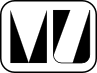 Obsah 
 1.	Základné údaje o organizácii 2.	Vedecká činnosť 3.	Doktorandské štúdium, iná pedagogická činnosť a budovanie ľudských zdrojov pre vedu a techniku 4.	Medzinárodná vedecká spolupráca 5.	Koncepcia dlhodobého rozvoja organizácie 6.	Spolupráca s VŠ a inými subjektmi v oblasti vedy a techniky 7.	Aplikácia výsledkov výskumu v spoločenskej a hospodárskej praxi 8.	Aktivity pre Národnú radu SR, vládu SR, ústredné orgány štátnej správy SR a iné organizácie 9.	Vedecko-organizačné a popularizačné aktivity 10.	Činnosť knižnično-informačného pracoviska 11.	Aktivity v orgánoch SAV 12.	Hospodárenie organizácie 13.	Nadácie a fondy pri organizácii SAV 14.	Iné významné činnosti organizácie SAV 15.	Vyznamenania, ocenenia a ceny udelené organizácii a pracovníkom organizácie SAV 16.	Poskytovanie informácií v súlade so zákonom o slobodnom prístupe k informáciám 17.	Problémy a podnety pre činnosť SAV 
 PRÍLOHY 
 A	Zoznam zamestnancov a doktorandov organizácie k 31.12.2020 B	Projekty riešené v organizácii C	Publikačná činnosť organizácie D	Údaje o pedagogickej činnosti organizácie E	Medzinárodná mobilita organizácie F	Vedecko-popularizačná činnosť pracovníkov organizácie SAV1. Základné údaje o organizácii 
 
1.1. Kontaktné údaje 
 
Názov: Matematický ústav SAV 
Riaditeľ: doc. RNDr. Karol Nemoga, CSc. 
Zástupca riaditeľa: prof. RNDr. Anatolij Dvurečenskij, DrSc. 
Vedecký tajomník: Mgr. Marek Hyčko, PhD. 
Predseda vedeckej rady: Mgr. Anna Jenčová, DrSc. 
Člen Snemu SAV: doc. RNDr. Karol Nemoga, CSc. 
Adresa: Štefánikova 49, 814 73 Bratislava 
 
http://www.mat.savba.sk 
 
Tel.: 02/ 5751 0414 
E-mail: mathinst@mat.savba.sk 
 
Názvy a adresy organizačných zložiek a detašovaných pracovísk: 
Organizačné zložky: 
	Oddelenie aplikovanej matematiky 
Štefánikova 49, 81473 Bratislava 
Detašované pracoviská: 
	Oddelenie informatiky Matematického ústavu SAV 
Dúbravská cesta 9, 841 04 Bratislava	Detašované pracovisko Matematického ústavu SAV v Košiciach 
Grešákova 6, 040 01 Košice	Inštitút matematiky a informatiky MÚ SAV v B. Bystrici 
Ďumbierska 1, 974 11 Banská Bystrica 
Vedúci organizačných zložiek a detašovaných pracovísk: 
Organizačné zložky: 
	Oddelenie aplikovanej matematiky 
RNDr. Tibor Žáčik, CSc. 
Detašované pracoviská: 
	Oddelenie informatiky Matematického ústavu SAV 
doc. Ing. Gabriel Okša, CSc.	Detašované pracovisko Matematického ústavu SAV v Košiciach 
RNDr. Jozef Pócs, PhD.	Inštitút matematiky a informatiky MÚ SAV v B. Bystrici 
prof. RNDr. Roman Nedela, DrSc. 
Členovia Snemu SAV za organizačné zložky: 
Typ organizácie: Rozpočtová od roku 1959 
1.2. Údaje o zamestnancoch 
Tabuľka 1a Počet a štruktúra zamestnancov1 odmeňovaní podľa 553/2003 Z.z., príloha č. 5 
2 odmeňovaní podľa 553/2003 Z.z., príloha č. 3 a č. 4 
 
K – kmeňový stav zamestnancov v pracovnom pomere k 31.12.2020 (uvádzať zamestnancov v pracovnom pomere, vrátane riadnej materskej dovolenky, zamestnancov pôsobiacich v zahraničí, v štátnych funkciách, členov Predsedníctva SAV, zamestnancov pôsobiacich v zastupiteľských zboroch)F – fyzický stav zamestnancov k 31.12.2020 (bez riadnej materskej dovolenky, zamestnancov pôsobiacich v zahraničí v štátnych funkciách, členov Predsedníctva SAV, zamestnancov pôsobiacich v zastupiteľských zboroch)P – celoročný priemerný prepočítaný počet zamestnancovT – celoročný priemerný prepočítaný počet riešiteľov projektovO – celoročný priemerný prepočítaný počet obslužného personálu podieľajúceho sa na riešení projektov (technikov, laborantov, projektových manažérov a pod.) mimo zamestnancov v administratíve, správe a údržbe budov, upratovačiek, vodičov a pod.M, Ž – muži, ženyTabuľka 1b Štruktúra vedeckých pracovníkov (kmeňový stav k 31.12.2020)Tabuľka 1c Štruktúra pracovníkov podľa veku a rodu, ktorí sú riešiteľmi projektovA - Prepočet bez zohľadnenia úväzkov zamestnancov 
B - Prepočet so zohľadnením úväzkov zamestnancov 
 
Tabuľka 1d Priemerný vek zamestnancov organizácie k 31.12.2020 
 
1.3. Iné dôležité informácie k základným údajom o organizácii a zmeny za posledné obdobie (v zameraní, v organizačnej štruktúre a pod.)Na základe vnútorného akademického hodnotenia ústavov za r. 2019 Matematický ústav SAV patril aj v r. 2020 medzi najlepšie hodnotené ústavy v SAV vďaka výbornej publikačnej aktivite MÚ SAV.Na ústave prebehli úspešne koncom augusta 2020 dve obhajoby dizertačných prác Mgr. Dušany Štiberovej, PhD. a Mgr. Ivany Krajňákovej, PhD.Kvôli epidémii Covid 19 sme rámci Týždňa vedy nemali 12. ročník Dňa otvorených dverí. Namiesto toho sme inštalovali v priestore MÚ SAV v Bratislave galériu portrétov slovenských a českých matematikov, ktoré nakreslila naša dnes už nebohá kolegyňa Dr. Kvetka Dvořáková. 
Portréty možno tiež vidieť na adrese:https://www.mat.savba.sk/galeria_matematikov-KD.html.V r. 2016 Mgr. Andrea Zemánková, PhD., ktorá získala prestížny štipendijný program Štipendium SAV pre mladých odborníkov, bola na predĺženej rodičovskej dovolenke, z ktorej sa vrátila v závere r. 2019 a v r. 2020 úspešne v ňom pokračovala. Toto štipendium získali vtedy len traja pracovníci SAV. Nedávno úspešne predstavila najnovšie výsledky na predsedníctve SAV.V r. 2020 sme pokračovali, hoci v obmedzenej miere kvôli epidemickej situácii v praxi pre študentov matematiky vyšších ročníkov, v rámci ktorej študenti pod vedením renomovaných odborníkov riešia na ústave zaujímavé úlohy, čím sa jednak oboznamujú s ústavom, jeho úlohami a ústav má nádej medzi nimi objaviť budúcich doktorandov ústavu. Za obmedzených podmienok pôsobili dvaja študenti na ústave, jeden v Bratislave a druhý v Košiciach.Časopisu Mathematica Slovaca sa zvýšil impaktový faktor na IF(2019)=0,654, päťročný impakt faktor 0,545 a je v 3. kvartile v sekcii matematika. V databáze Scopus má časopis zvýšený SJR=0,397 (Scimago Journal Ranking), Cite Score = 0.9 a je v 3. kvartile. Počet zaslaných článkov v r. 2020 bol okolo 550.Od r. 2011 je časopis Tatra Mt. Math. Publ. indexovaný v databáze SCOPUS. Jeho SJR=0,214 (Scimago Journal Ranking), Cite Score = 0.7 a je v 3. kvartile.Na jeseň 2020 prof. RNDr. Michal Fečkan, DrSc., ktorý je aj našim pracovníkom, sa stal finalistom súťaže ESET Science Award.V priebehu roka prebiehala kontrola riešenia a výsledkov dvoch projektov OP ŠF: 313011T683 - Matematická podpora kvantových technológií, 313011T634 - Výskum v oblasti analýzy heterogénnych dát za účelom predikcie zmeny zdravotného stavu chronických pacientov. Granty boli schválené koncom r. 2019. Vzhľadom na úspešne prebiehajúcu kontrolu a preverovanie splnenia cieľov boli ústavu refundované už čiastočne prostriedky vynaložené na riešenie vo výške uvedenej v tabuľkách o hospodárení organizácie.Bohužiaľ, od začiatku marca 2020 celá spoločnosť bola zasiahnutá epidémiou Covid 19, teda aj Matematický ústav SAV, a museli sa rešpektovať protiepidemiologické opatrenia. Preto sa nekonali konferencie, semináre, obhajoby prezenčnou formou, ale sa prešlo do on-line priestoru, mnohí pracovníci podľa potreby využíval tzv. home office. 2. Vedecká činnosť 
2.1. Domáce projekty 
 
Tabuľka 2a Domáce projekty riešené v roku 2020A - organizácia je nositeľom projektuB - organizácia sa zmluvne podieľa na riešení projektuTabuľka 2b Domáce projekty podané v roku 2020 2.2. Medzinárodné projekty 
2.2.1. Medzinárodné projekty riešené v roku 2020 
Tabuľka 2c Medzinárodné projekty riešené v roku 2020A - organizácia je nositeľom projektuB - organizácia sa zmluvne podieľa na riešení projektu 2.2.2. Medzinárodné projekty Horizont 2020 podané v roku 2020Tabuľka 2d Počet projektov Horizont 2020 v roku 2020A - organizácia je nositeľom projektuB - organizácia sa zmluvne podieľa na riešení projektuÚdaje k domácim a medzinárodným projektom sú uvedené v Prílohe B.2.2.3. Zámery na čerpanie štrukturálnych fondov EÚ v ďalších výzvachNFP313010ATV5 - Modelovanie šírenia COVID-19 a iných infekčných respiračných ochorení pri aplikovaní rôznych epidemiologických opatrení v podmienkach Slovenska.Hlavný riešiteľ Matematický ústav SAV, spolu s organizáciamiFyzikálny ústav SAV,Geografický ústav SAV,Sociologický ústav SAV.NFP313010ASS9 - Využitie konceptu digitálneho dvojčaťa v manažmente zdravotného stavu rizikových tehotných žien za účelom prevencie nákazy koronavírusom SARS-CoV-2Hlavný riešiteľ Matematický ústav SAV, spolu s organizáciamiCentrum experimentálnej medicíny SAV,Slovenská technická univerzita aTrnavská univerzita v Trnave.2.3. Najvýznamnejšie výsledky vedeckej práce (maximálne 1000 znakov + 1 obrázok; bibliografický údaj uvádzajte rovnako ako v zozname publikačnej činnosti, vrátane IF)2.3.1. Základný výskumCharakterizácia n-uninoriem so spojitými pridruženými funkciami a zavedenie z-ordinálneho súčtu.Kľúčovým výsledkom nášho výskumu bolo zavedenie konštrukcie pomocou z-ordinálnych súčtov pre čiastočne usporiadanú množinu pologrúp, ktorá rozširuje Cliffordov ordinálny súčet lineárne usporiadanej množiny pologrúp. Pomocou tejto konštrukcie sa nám podarilo kompletne charakterizovať n-uninormy so spojitými pridruženými funkciami. V postupných krokoch sme ukázali súvis takýto n-uninoriem (najskôr pre idempotentné a potom všeobecne) s čiastočnými usporiadaniami na jednotkovom intervale, ktoré majú štruktúru (binárneho) stromu. Pomocou tohto usporiadania sme potom ukázali, že každá n-uninorma so spojitými pridruženými funkciami sa dá vyjadriť ako z-ordinálny súčet spočítateľného počtu pologrúp odvodených od spojitých Archimedovských a idempotentých t-noriem, t-konoriem a uninoriem, vzhľadom na množinu A, ktorá zodpovedá deliacim bodom z1,…,zn-1. Tiež sme ukázali, že množina bodov nespojitosti takejto n-uninormy je pokrytá grafmi jej charakterizujúcich multi-funkcií a skúmali sme ich ďalšie vlastnosti.Autor: A. Zemánková (MÚ SAV),Projekty: VEGA 1/0006/19, APVV-16-0073 a Program Štipendium SAV.Referencie:	A. Mesiarová-Zemánková, The n-uninorms with continuous underlying t-norms and t-conorms, International Journal of General Systems. doi: 10.1080/03081079.2020.1863395	A. Mesiarová-Zemánková, Characterization of idempotent n-uninorms, Fuzzy Sets and Systems. doi: 10.1016/j.fss.2020.12.019	A. Mesiarová-Zemánková, Characterizing functions of n-uninorms with continuous underlying functions, IEEE Transactions on Fuzzy Systems, zaslané.	A. Mesiarová-Zemánková, Characterization of n-uninorms with continuous underlying functions via z-ordinal sum construction, International Journal of Approximate Reasoning, zaslané.—Characterization of n-uninorms with continuous underlying functions and introduction of z-ordinal sum.The most important result was the introduction of the z-ordinal sum construction based on a partially ordered set of semigroups, which extends the Clifford's ordinal sum based on a linearly ordered set of semigroups. Using this construction we were able to completely characterize n-uninorms with continuous underlying functions. In successive steps we have shown the connection between these n-uninorms (first for idempotent and then also in general) and partial orders on the unit interval, which have the structure of a (binary) tree. Using this partial order we have shown that each n-uninorm with continuous underlying functions can be expressed as a z-ordinal sum of a countable number of semigroups related to continuous Archimedean and idempotent t-norms, t-conorms and uninorms, with respect to the set A, which corresponds to the division points z1,…,zn-1. We have also shown that the set of points of discontinuity of such an n-uninorm is covered by graphs of its characterizing set-valued functions and we have discussed their properties.Author: A. Zemánková (MÚ SAV),Projects: VEGA 1/0006/19, APVV-16-0073 and Program Fellowship of SAS.References:	A. Mesiarová-Zemánková, The n-uninorms with continuous underlying t-norms and t-conorms, International Journal of General Systems. doi: 10.1080/03081079.2020.1863395	A. Mesiarová-Zemánková, Characterization of idempotent n-uninorms, Fuzzy Sets and Systems. doi: 10.1016/j.fss.2020.12.019	A. Mesiarová-Zemánková, Characterizing functions of n-uninorms with continuous underlying functions, IEEE Transactions on Fuzzy Systems, submitted.	A. Mesiarová-Zemánková, Characterization of n-uninorms with continuous underlying functions via z-ordinal sum construction, International Journal of Approximate Reasoning, submitted.Kedy je priestor minimálnych usco/cusco zobrazení topologický vektorový priestor.Definovali sme vektorovú štruktúru na priestore minimálnych usco (resp. cusco)  zobrazení z Bairovho priestoru X do Stegallovho lokálne konvexného priestoru Y. Dokázali sme, že pre bornológiu B na X s otvorenou bázou priestor ohraničených minimálnych usco (resp. cusco) zobrazení vybavených topológiou rovnomernej konvergencie na B je lokálne konvexný topologický vektorový priestor. Keď X je lokálne kompaktný, potom priestor minimálnych usco (resp. cusco) zobrazení vybavených topológiou rovnomernej konvergencie na kompaktoch je lokálne konvexný topologický vektorový priestor.Autori: Ľ. Holá, B. NovotnýProjekt: VEGA 2/0006/16Referencia: Ľ. Holá, B. Novotný, When is the space of minimal usco/cusco maps a topological vector space, J. Math. Anal. Appl. 489 (2020), artno. 124125.—When is the space of minimal usco/cusco maps a topological vector spaceWe defined a vector structure on the space of minimal usco (resp. cusco) maps from a Baire space X to a Stegall locally convex space Y. We proved that for a bornology B on X with an open base the space of bounded minimal usco (resp. cusco) maps equipped with the topology of uniform convergence on B is a locally convex topological vector space. If X is locally compact, then the space of minimal usco (resp. cusco) maps from X to Y equipped with the topology of uniform convergence on compacta is a locally convex topological vector space.Authors: Ľ. Holá, B. NovotnýProject: VEGA 2/0006/16 Reference: Ľ. Holá, B. Novotný, When is the space of minimal usco/cusco maps a topological vector space, J. Math. Anal. Appl. 489 (2020), artno. 124125Deliteľné rozšírenie pravdepodobnostiNačrtli sme prechod od klasického pravdepodobnostného priestoru (Ω, A, p) k jeho „deliteľnému“ rozšíreniu, kde σ-algebra A boolovských náhodných udalostí je rozšírená na triedu M(A) všetkých merateľných funkcií do intervalu [0,1] a  σ-aditívna  pravdepodobnostná miera p na A je rozšírená na pravdepodobnostný integrál ∫(.)dp na M(A). Výsledné rozšírenie priestoru (Ω, A, p) môže byť popísané ako epireflexia prenášajúca A na M(A).Prechod od A k M(A) pripomína prechod od celých čísel k reálnymi číslam a je charakterizované rozšírením dvoj-hodnotovej boolovskej logiky na A na mnohohodnotovú Lukasiewiczovu logiku definovanú na M(A) a každé pozitívne prirodzené číslo n sa rozšíri na u/n, čo je prvkom M(A) a platí ∫(u/n)dp = (1/n) ∫u dp.  Z kategoriálneho pohľadu, objekty z M(A), morfizmy sú pozorovateľné z jedného objektu na druhý a slúžia ako kanál, v ktorom stochastická informácia sa prenáša.Študovali sa združené náhodné experimenty a asymetrická stochastická závislosť/nezávislosť jednej zložky od druhej. Predstavili sme kanonickú konštrukciu podmienenej pravdepodobnosť, takže pozorovateľné môžu byť uvažované ako podmienené pravdepodobnosti. V práci boli predstavené rôzne zovšeobecnenia klasickej teórie pravdepodobnosti, ale hlavnou myšlienkou bolo zdôrazniť kategoriálny aspekt prechodu od klasickej pravdepodobnosti k deliteľnej pravdepodobnosti.  Autori: R. Frič, P. Eliaš, M. PapčoProjekt: APVV-16-0073Referencia: R. Frič, P. Eliaš, M. Papčo, Divisible extension of probability, Math. Slovaca 70 (2020), 1445–1456. doi: 10.1515/ms-2017-0441—Divisible extension of probabilityWe outline the transition from classical probability space (Ω, A, p) to its “divisible” extension, where the σ -field A of Boolean random events is extended to the class M(A) of all measurable functions into [0,1] and the σ-additive probability measure p on A is extended to the probability integral ∫(.)dp on M(A). The resulting extension of (Ω, A, p) can be described as an epireflection reflecting A to M(A) and p to ∫(.)dpThe transition from A to M(A), resembling the transition from whole numbers to real numbers, is characterized by the extension of two-valued Boolean logic on A to multivalued Lukasiewicz logic on M(A) and the divisibility of random events: for each random event u is an element of M(A) and each positive natural number n we have u/n is an element of M(A) and ∫(u/n)dp = (1/n) ∫u dp. From the viewpoint of category theory, objects are of the form M(A), morphisms are observables from one object into another one and serve as channels through which stochastic information is conveyed.We study joint random experiments and asymmetrical stochastic dependence/independence of one constituent experiment on the other one. We present a canonical construction of conditional probability so that observables can be viewed as conditional probabilities.In the present paper we utilize various published results related to "quantum and fuzzy" generalizations of the classical theory, but our ultimate goal is to stress mathematical (categorical) aspects of the transition from classical to what we call divisible probability.Authors: R. Frič, P. Eliaš, M. PapčoProject: APVV-16-0073Reference: Divisible extension of probability, Math. Slovaca 70 (2020), 1445–1456. doi: 10.1515/ms-2017-04412.3.2. Aplikačný typ Pokročilé štatistické a výpočtové metódy pre meranie a metrológiuBola navrhnutá neparametrická metóda a algoritmus na odhad rozdelenia pravdepodobnosti stochastického súčtu nezávislých identicky rozdelených spojitých náhodných premenných. Metóda je založená na kombinovaní a číselnom invertovaní asociovanej empirickej charakteristickej funkcie (CF) odvodenej z pozorovaných údajov. Motivujú to klasické problémy v oblasti riadenia finančných rizík, poistno-matematickej vedy a hydrologického modelovania. Tento prístup je možné prirodzene zovšeobecniť na zložitejšie semiparametrické modelovanie a odhadovanie prístupov, napríklad začlenením zovšeobecnenej Paretovej distribúcie vhodnej na modelovanie ťažkých chvostov uvažovaných spojitých náhodných premenných alebo uvažovaním váženej zmesi parametrických CF (ak začleníme poznatky na základe pozorovaných alebo historických údajov). Navrhovaný numerický prístup je založený na kombinácii Gil-Pelaezových inverzných vzorcov na odvodenie rozdelenia pravdepodobnosti (hustoty, distribučnej funkcie) z pridruženej CF pomocou lichobežníkového kvadratúrneho pravidla použitého na požadovanú numerickú integráciu. Predložená neparametrická metóda odhadu súvisí s bootstrapovým prístupom k odhadu, a teda zdieľa podobné vlastnosti. Aplikovateľnosť navrhovaného postupu odhadu je ilustrovaná na odhade agregovaného rozdelenia strát zo známych dánskych údajov o požiarnych udalostiach.Autori: V. Witkovský (ÚM SAV), G. Wimmer (MÚ SAV), T. Duby (OAA Computing Ltd, Bicester, UK)Projekty: APVV-15-0295, VEGA 2/0054/18Referencia: V. Witkovský, G. Wimmer, T. Duby, Estimating the distribution of a stochastic sum of IID random variables, Mathematica Slovaca, 70 (2020), 759–774.—Advanced statistical and computational methods for measurement and metrologyWe suggested a non-parametric method and algorithm for estimating the probability distribution of a stochastic sum of independent identically distributed continuous random variables, based on combining and numerically inverting the associated empirical characteristic function (CF) derived from the observed data. This is motivated by classical problems in financial risk management, actuarial science, and hydrological modelling. This approach can be naturally generalized to more complex semi-parametric modelling and estimating approaches, e.g., by incorporating the generalized Pareto distribution fit for modelling heavy tails of the considered continuous random variables, or by considering the weighted mixture of the parametric CFs (used to incorporate the expert knowledge) and the empirical CFs (used to incorporate the knowledge based on the observed or historical data). The suggested numerical approach is based on combination of the Gil-Pelaez inversion formulae for deriving the probability distribution (PDF and CDF) from the associated CF and the trapezoidal quadrature rule used for the required numerical integration. The presented non-parametric estimation method is related to the bootstrap estimation approach, and thus, it shares similar properties. Applicability of the proposed estimation procedure is illustrated by estimating the aggregate loss distribution from the well-known Danish fire losses data.Authors: V. Witkovský (IMS SAS), G. Wimmer (MI SAS), T. Duby (OAA Computing Ltd, Bicester, UK)Projects: APVV-15-0295, VEGA 2/0054/18Reference: V. Witkovský, G. Wimmer, T. Duby, Estimating the distribution of a stochastic sum of IID random variables, Mathematica Slovaca, 70 (2020), 759–774.Analýza a modelovanie šírenia COVID-19Vzhľadom na epidemiologickú situáciu v roku 2020 spôsobenú vírusom SARS-CoV2 sme pracovali na viacerých matematických modeloch vývoja tejto pandémie.Prvý model je určený na sledovanie šírenia epidemiologických vĺn medzi rôznymi geografickými regiónmi (krajinami). Situácia v regióne a transport medzi regiónmi sú riadené lokálnymi epidemiologickými opatreniami. Tento model môže byť použitý na analýzu a návrch epidemiologických semaforov.Druhý model je založený na agentovom prístupe a popisuje šírenie ochorenia COVID-19 v rámci jedného regiónu (napr. okres, kraj, celé územie Slovenska). Model zohľadňuje RT-PCR testovanie, dohľadávanie infikovaných a hromadné celoplošné testovanie pomocou rýchlych testov (napr. antigénových testov). Model je schopný rekonštruovať pozorovaný denný prírastok infikovaných, čo umožňuje kalibráciu modelu na základe dostupných informácií o prebiehajúcej pandémii. Okrem toho model umožňuje aj analýzu rôznych stratégií celoplošného testovania.Autori: I. Mračka, T. Žáčik, J. Bogár, R. Hajossy, I. Odrobina, M. Hyčko (MÚ SAV) + multiodborové konzultácie s pracovníkmi iných ústavov SAV (GEO SAV, FÚ SAV, SÚ SAV, VÚ BMC SAV).Projekt: Ústavný projekt.—Analysis and modelling of COVID-19 spreadingDue to the SARS-CoV2 epidemiological situation in 2020, we worked on several mathematical models of pandemic development.The first model is designed to monitor the spread of epidemiological waves between different geographical regions (countries). The situation in the region and the transport between regions are governed by local epidemiological measures. The model can be used to analyze and design epidemiological semaphores.The second model is based on an agent approach and describes the spread of COVID-19 within one region (e.g., district, province, the whole territory of Slovakia). The model takes into account RT-PCR testing, screening of infected and mass area-wide testing using rapid tests (e.g.,antigen tests). The model is able to reconstruct the observed daily increment of infected, which allows the calibration of the model parameters. In addition, the model allows the analysis of various nationwide testing strategies.Authors: I. Mračka, T. Žáčik, J. Bogár, R. Hajossy, I. Odrobina, M. Hyčko (MÚ SAV) + inter-institutional consultations with other colleagues of SAS (GEO SAV, FÚ SAV, SÚ SAV, VÚ BMC SAV).Project: Institutional project.2.3.3. Medzinárodné vedecké projekty Rozsahy akceptačných stavových zložitostí jazykov, ktoré sú výsledkom niektorých operáciíSkúmame akceptačnú stavovú zložitosť, definovanú ako najmenší počet akceptačných stavov deterministického konečného automatu, pre jazyky, ktoré sú výsledkom unárnych a binárnych operácií na jazykoch s akceptačnou stavovou zložitosťou danou ako parameter. Je to pokračovanie práce [J. Dassow: On the number of accepting states of finite automata, J. Autom., Lang. Comb., 21, 2016]. Vyriešime väčšinu otvorených problémov tam spomenutých. Konkrétne uvažujeme operácie prieniku, symetrického rozdielu, pravého a ľavého kvocientu, zrkadlového obrazu a permutácie, kde dosiahneme presné rozsahy akceptačných stavových zložitostí. Taktiež uvažujeme symetrický rozdiel na unárnych konečných jazykoch, kde dostaneme nesúvislý rozsah akceptačných stavových zložitostí.Autori: M. Holzer (Universität Giessen), M. Hospodár (MÚ SAV)Projekty: VEGA 2/0132/19, APVV-15-0091, DAAD krátkodobý grant ID 57314022Referencia: M. Holzer, M. Hospodár, The ranges of accepting state complexities of languages resulting from some operations, International Journal of Foundations of Computer Science, 31 no. 8 (2020), 1159–1177. doi: 10.1142/S0129054120420083—The ranges of accepting state complexities of languages resulting from some operatorsWe examine the accepting state complexity, i.e., the minimal number of accepting states of deterministic finite automata for languages resulting from unary and binary operations on languages with accepting state complexity given as a parameter. This is a continuation of the work of [J. Dassow: On the number of accepting states of finite automata, J. Autom., Lang. Comb., 21, 2016]. We solve most of the open problems mentioned thereof. In particular, we consider the operations of intersection, symmetric difference, right and left quotients, reversal, and permutation, where we obtain precise ranges of accepting state complexities. We also consider symmetric difference on unary finite languages where we obtain a non-contiguous range of accepting state complexities.Authors: M. Holzer (Universität Giessen), M. Hospodár (MI SAS)Projects: VEGA 2/0132/19, APVV-15-0091, DAAD short-term grant ID 57314022Reference: M. Holzer, M. Hospodár, The ranges of accepting state complexities of languages resulting from some operations, International Journal of Foundations of Computer Science, 31 no. 8 (2020), 1159–1177. doi: 10.1142/S0129054120420083Periodická štruktúra kvantových kanálovKvantové kanály sú základnými objektmi kvantovej teórie, kde sa využívajú na popis vývoja otvoreného kvantového systému v diskrétnych časových modeloch. Štruktúra kvantových kanálov na konečnorozmerných systémoch je už celkom dobre známa. V článku sme skúmali nekonečnorozmerný prípad za predpokladu existencie verného invariantného stavu, kedy je možné systém rozložiť na „stabilnú“ a „reverzibilnú“ časť vzhľadom na vývoj (rozklad Jacobsowho-DeLeeuwowho-Glicksbergovho typu). Ukázali sme, že reverzibilná časť sa zhoduje s najväčšou podalgebrou na ktorej sa kanál zužuje na endomorfizmus. V dôsledku toho existuje normálna podmienená stredná hodnota na túto podalgebru. Tento výsledok sme použili na presný popis štruktúry kanála, jeho pevných bodov a invariantných stavov, ako aj periodické vlastnosti indukovanej diskrétnej dynamickej semigrupy. Podobné výsledky platia aj v prípade dynamických semigrúp so spojitým časom.Autori: A. Jenčová (MÚ SAV), R. Carbone (Univ. Di Pavia, Italy)Projekty: VEGA 2/0069/16, APVV-16-0073Referencia: R. Carbone, A. Jenčová, On period, cycles and fixed points of a quantum channel, Annales Henri Poincaré 21 (2020), 155–188.—The periodic structure of a quantum channelQuantum channels are fundamental objects in quantum theory. They are widely used to represent the evolution of an open quantum system in discrete time models. In finite dimensions, the structure of quantum channels is already quite well understood. We study the infinite dimensional case under the assumption of existence of a faithful invariant state, when the system can be decomposed into a “stable” and a “reversible” part with respect to the evolution (the Jacobs-DeLeeuw-Glicksberg type decomposition). We show that the reversible part coincides with the largest subalgebra where the channel acts as an endomorphism. Consequently, this subalgebra is the range of a normal conditional expectation. Using this result, we give a precise description of the structure of the channel, its fixed points and invariant states, as well as the periodic behaviour of the induced discrete time semigroup. Similar results hold also in the continuous time case.Authors: A. Jenčová (MÚ SAV),  R. Carbone (Univ. Di Pavia, Italy)Projects: VEGA 2/0069/16, APVV-16-0073Reference: R. Carbone, A. Jenčová, On period, cycles and fixed points of a quantum channel, Annales Henri Poincaré 21 (2020), 155–188.On the Poincaré-Adronov-Melnikov method for the existence of grazing impact periodic solutions of differential equationsPerturbačne metódy sú dobre zavedenými spôsobmi na získanie existencie periodických riešení v hladkých diferenciálnych rovniciach. Pri štúdiu nehladkých sústav diferenciálnych rovníc však treba čeliť inými druhmi periodických riešení. Predpokladajme, že diferenciálna rovnica nie je hladká pozdĺž určitého povrchu S. Zaujímavá situácia nastane, keď dané zobrazenie M pôsobí na S takým spôsobom, že keď riešenie diferenciálnej rovnice zasiahne S, potom riešenie pokračuje okamžite v inom bode na S danom M. Riešenia vyhovujúce tejto vlastnosti sa nazývajú nárazové riešenia. Potom je zaujímavé študovať existenciu riešení dotýkajúcich sa S. Tieto riešenia sa nazývajú dotýkajúce nárazové riešenia. Tento druh riešení možno považovať za riešenia určujúce hranicu medzi riešeniami, ktoré zasiahnu S, a tými, ktoré S nezasiahnu vôbec. Tento článok študuje zachovanie periodických dotýkajúcich nárazových riešení pre periodicky perturbované diferenciálne rovnice s nárazmi. Uplatňuje sa prístup Poincaré-Adronov-Melnikovovej metódy. Je založený na zavedení a štúdiu vhodného nárazového Poincarého zobrazenia. Typickým príkladom nehladkého modelu s nárazmi je skákajúca lopta alebo kmitajúce sa kyvadlo vo zvone.Autori: F. Battelli (Univ. Ancona, Italy), M. Fečkan (MÚ SAV)Projekt: VEGA 2/0153/16Referencia: F. Battelli, M. Fečkan: On the Poincaré-Adronov-Melnikov method for the existence of grazing impact periodic solutions of differential equations, Journal of Differential Equations 268 (2020), 3725–3748.—On the Poincaré-Adronov-Melnikov method for the existence of grazing impact periodic solutions of differential equationsPerturbative methods are well established ways to obtain existence of periodic solutions in smooth differential equations. In the study of non-smooth systems of differential equations, however, one has to face with different kinds of periodic solutions. Suppose that the differential equation is non-smooth along a certain surface S. Interesting situation arises when a map M acts on S in such a way that when a solution of the differential equation hits S, then the solution continues immediately at another point on S given by M. Solutions satisfying this property are called impact solutions. Then it is interesting to study the existence of solutions touching S. These solutions are called as grazing impact solutions. Such kind of solutions may be seen as solutions determining a border between solutions hitting S and those that do not hit S at all. This paper studies the persistence of periodic grazing impact solutions for periodically perturbed differential equations with impacts. An approach of the Poincaré-Adronov-Melnikov method is applied. It is based on introducing and studying an appropriate impact Poincaré mapping. A typical example of impact non-smooth model is a bouncing ball or swinging pendulum in bell.Autori: F. Battelli (Univ. Ancona, Italy), M. Fečkan (MI SAS)Projekt: VEGA 2/0153/16Referencia: F. Battelli, M. Fečkan: On the Poincaré-Adronov-Melnikov method for the existence of grazing impact periodic solutions of differential equations, Journal of Differential Equations 268 (2020), 3725–3748.2.4. Publikačná činnosť (zoznam je uvedený v prílohe C) 
Tabuľka 2e Štatistika vybraných kategórií publikácií   Evidujú len tie práce zamestnancov a doktorandov, v ktorých je uvedená afiliácia k organizácii 
 
Tabuľka 2f Štatistika vedeckých prác podľa kvartilu vedeckého časopisu   
Tabuľka 2g Ohlasy 
2.5. Aktívna účasť na vedeckých podujatiachTabuľka 2h Vedecké podujatiaÚčasť a vedenie seminárovInterný seminár o výsledkoch detašovaného pracoviska MÚ SAV v Košiciachstránka: https://im.saske.sk/sk/seminar.htmlVedúci: J. PócsReferáty: P. Eliaš (1x), R. Frič (1x), J. Haluška (2x), E. Halušková, M. Hospodár, G. JiráskováÚčasť: D. Babicová, I. Krajňáková, P. Mlynárčik, M. RepickýSeminár z kvantových logíkVedúci: A. Dvurečenskij, S. PulmannováÚčasť: A. Jenčová, M. Hyčko, E. Vinceková, N. DilnaPoznámka: Bola zrealizovaná jediná prednáška, doc. Svitlana Leshchuk, PhD. (Volodymyr Hnatiuk Ternopil, National Pedagogical University, Ternopil, Ukraine): Some aspects of training a modern specialist (work experience at the Pedagogical University), 24. 1. 2020. Pre nepriaznivú situáciu ohľadom COVID-19 nebol seminár aktívny.Seminár z topológie a teórie množín na PF UPJŠVedúci: L. Bukovský (PF UPJŠ)Účasť: P. Eliaš, M. RepickýSeminár o fuzzy logike a pravdepodobnosti na PF UPJŠVedúci: S. Krajči (PF UPJŠ)Referáty:  P. Eliaš, R. Frič (3x)Seminár z globálnej analýzy na FHPV PUVedúci: J. Brajerčík (FHPV PU)Referáty:  P. EliašSeminár z usporiadaných algebraických štruktúr na PF UPJŠVedúci: D. Studenovská-Jakubíková (PF UPJŠ)Referáty: E. Halušková, M. Hospodár, J. PócsPoznámka: Seminár sa uskutočňoval aj online formou.Set-Valued AnalysisVedúci: Ľ. HoláPoznámka: Pre nepriaznivú epidemickú situáciu sa seminár v roku 2020 neuskutočňoval.Seminár z teoretickej informatiky na ÚINF UPJŠVedúci: V. Geffert (ÚINF UPJŠ)Referáty: M. Hospodár (2x), G. Jiráskova (2x)Účasť: P. MlynárčikSeminár z algebraickej a diferenciálnej topológiena FMFI UK, MÚ SAV a Masarykovej univerzite Brno, ČRVedúci: M. Čadek (MU Brno), T. Macko, J. Korbaš (FMFI UK/MÚ SAV), M. Niepel (FMFI UK)Referáty: T. MackoÚčasť: J. KorbašPanglobal Algebra and Logic Seminar (Univ. Colorado, USA)Stránka: http://math.colorado.edu/algebralogic/Vedúci: K. A. Kearnes (Univ. Colorado, USA)Účasť:  E. HaluškováPoznámka: Konaný online.Seminár z kryptológie na FEI STUVedúci: O. GrošekÚčasť: K. Nemoga, J. R. Dora, P. SýsSeminár z kybernetickej bezpečnosti na FEI STUVedúci: spoločný seminár FEI STU, ÚI SAV, MÚ SAV, FMFI UKÚčasť:  K. Nemoga, J. R. Dora, P. Sýs2.6. Vyžiadané prednáškyAk boli príspevky publikované, sú súčasťou prílohy C, kategória (AFC, AFD, AFE, AFF, AFG, AFH)2.6.1. Vyžiadané prednášky na medzinárodných vedeckých podujatiach2.6.2. Vyžiadané prednášky na národných vedeckých podujatiach2.6.3. Vyžiadané prednášky na významných vedeckých inštitúciách2.6.4. Prednášky na medzinárodných vedeckých podujatiach	CATERINO, A.—CEPPITELLI, R.—HOLÁ, Ľ.: On the Jointly Continuous Multi-Utility Representation Problem, 19th Conference on Applied Mathematics (APLIMAT 2020), Bratislava, 4.-6. 2. 2020. url: http://evlm.stuba.sk/APLIMAT/archiv/Abstracts2020.htm	ČUNDERLÍKOVÁ, K.: Conditional intuitionistic fuzzy mean value in connection with the intuitionistic fuzzy probability, IWIFSGN´2020, Varšava, 10.-11.12.2020, online. url: http://www.ibspan.waw.pl/ifs2020/	FRIČ, R.: Lukasiewicz logic and the divisible extension of probability theory, The 34th International Summer Conference on Real Functions Theory (Virtual ISCRFT 2020), september 2020, online. url: https://im.saske.sk/iscrft2020/	HALAŠ, R.— MESIAR, R.— PÓCS, J.: Representation of sup-preserving and inf-preserving aggregation functions via binary relations, The 15th International Conference on Fuzzy Set Theory and Applications (FSTA 2020), Liptovský Ján, 26.-31.1. 2020. url: https://fsta.sk/	HOLÁ, Ľ—HOLÝ, D.: Quasicontinuous functions and cardinal invariants of the topology of pointwise convergence, The 34th International Summer Conference on Real Functions Theory (Virtual ISCRFT 2020), september 2020, online. url: https://im.saske.sk/iscrft2020/	HOLÁ, Ľ—HOLÝ, D.: Quasicontinuous functions and cardinal invariants of the topology of uniform convergence on compacta, The 34th International Summer Conference on Real Functions Theory (Virtual ISCRFT 2020), september 2020, online. url: https://im.saske.sk/iscrft2020/	JENČOVÁ, A.— BLUHM, A.— NECHITA, I.: Incompatibility in general probabilistic theories, generalized spectrahedra, and tensor norms, 20th AQIS (Virtual Conference), Sydney, Australia, 7-9.12.2020, online. url: http://aqis-conf.org/2020/	JENČOVÁ, A.— BLUHM, A.— NECHITA, I.: Incompatibility in GPT and tensor norms, IQUAS 2020, Smolenice, 24.-28.8.2020. url: http://qute.sk/iquas/	JENČOVÁ, A.—PLÁVALA, M.: Structure of quantum and classical implementations of Popescu-Rohrlich box (poster), Univ. Vienna, Rakúsko (+ mnohé iné inštitúcie), online, 23.-27. 11.2020. url (abstrakt): https://www.q-turn.org/wp-content/uploads/2020/11/Q-Turn_2020_paper_137.pdf	MACKO, T.: Cobordisms of chain complexes, Winter school in geometry and physics, Srní, ČR, 11.-18.1.2020. url: https://conference.math.muni.cz/srni/files/archiv/2020/conference_materials.pdf	MAČUTEK, J.: Statistical Testing in Linguistics, Summer Workshop - Statistics in Linguistics, Trojanovice, ČR, 20.-24. 7. 2020. url: https://kcj.osu.cz/2020/07/25/v-trojanovicich-probehl-letni-workshop-zamereny-na-aplikaci-statistickych-metod-v-lingvistice-2/	NEDELA, R.: The Jacobian and the automorphism group of a graph, Symmetries of Discrete Objects (SODO 2020), Rotorua, Nový Zéland, 10.-14.2.2020. url: https://www.math.auckland.ac.nz/~conder/SODO-2020/	NOVOTNÝ, B.—HOLÁ, Ľ.:When are topological vector spaces of minimal usco and minimal cusco maps isomorphic?, The 34th International Summer Conference on Real Functions Theory (Virtual ISCRFT 2020), september 2020, online. url: https://im.saske.sk/iscrft2020/	PAPČO, M.— FRIČ, R.: Representation of sup-preserving and inf-preserving aggregation functions via binary relations, The 15th International Conference on Fuzzy Set Theory and Applications (FSTA 2020), Liptovský Ján, 26.-31.1. 2020. url: https://fsta.sk/	PLÁVALA, M.: Jordan product of channels (poster), Virtual Bristol Quantum Information Technologies Workshop (BQIT:20), Bristol, UK, online, 27.-30. 4. 2020. url: http://www.bristol.ac.uk/media-library/sites/qet-labs/images/bqit/Virtual%20BQIT20%20full%20programme%20(web).pdf2.6.5. Prednášky na domácich vedeckých podujatiach2.6.6. Prednášky na významných vedeckých inštitúciách	MACKO, T.: Homotopické grupy sfér, verejná habilitačná prednáška, FMFI UK, Bratislava, 23. 6. 2020.2.6.7. Ostatné prednášky	HALUŠKA, J.: Matematické možnosti analýzy organových menzúr na príklade gemerských organov, interdisciplinárna konferencia: "Kultúrne dedičstvo Gemera a Malohontu a jeho sprístupňovanie", Revúca, 8.-9. 9. 2020, url: http://csr.sk/wp-content/uploads/2020/09/Program-konferencie-Gemer-2020.pdf.	MASHTALIR, O.— DILNA, N.: About using blog in the conditions of mixed learning and teaching, International on-line Conference. Modern information technology and innovation methods in teaching: experience, trends and prospects, Ternopil, Ukraine, 12-13.11.2020, online, pozvaná prednáška. url: http://conf.fizmat.tnpu.edu.ua/2.7. Patentová a licenčná činnosť na Slovensku a v zahraničí v roku 2020 
2.7.1. Vynálezy, na ktoré bol v roku 2020 udelený patent 
a) na Slovensku 
b) v zahraničí 
2.7.2. Vynálezy prihlásené v roku 2020 
a) na Slovensku 
b) v iných krajinách ako prioritná prihláška 
c) PCT 
d) EP 
e) v iných krajinách v rámci tzv. národnej fázy po PCT, resp. po validácii EP 
2.7.3. Úžitkové vzory na Slovensku 
a) prihlásené v roku 2020 
b) udelené v roku 2020 
2.7.4. Realizované vynálezy 
a) predané patenty resp. prihlášky vynálezov (v prípade úplnej zmeny majiteľa patentu) 
b) predané licencie (v prípade že majiteľom ostáva organizácia SAV) 
Finančný prínos pre organizáciu SAV v roku 2020 a súčet za predošlé roky sa neuvádzajú, ak je zverejnenie v rozpore so zmluvou súvisiacou s realizáciou patentu. 
 
2.8. Účasť expertov na hodnotení národných projektov (APVV, VEGA a iných) 
Tabuľka 2i Experti hodnotiaci národné projekty 
 
2.9. Účasť na spracovaní hesiel do encyklopédie Beliana 
Počet autorov hesiel: 0 
 
2.10. Recenzovanie publikácií a príspevkov vo vedeckých časopisoch 
 
Tabuľka 2j Počet recenzovaných monografií, článkov, zborníkovTabuľka 2j (pokr.) Počet recenzovaných monografií, článkov, zborníkov 
2.11. Iné informácie k vedeckej činnosti.Ostatné dosiahnuté výsledky:	Zlepšili sme našu implementáciu Jacobiho SVD, ktorá je rýchlejšia ako existujúce implementácie SVD algoritmu v sériovom ako aj v paralelnom prípade, pre dobre podmienené matice.	Zaoberali sme sa D-stabilitou symetrických riešení skalárnych symetrických lineárnych a nelineárnych funkcionálno-diferenciálnych rovníc. Našli sme všeobecné podmienky pre jednoznačnú riešiteľnosť začiatočnej úlohy pre symetrické funkcionálno-diferenciálne rovnice. Taktiež preukázali sme podmienky pre symetrickosť jediného riešenia symetrických funkcionálno-diferenciálnych rovníc. Všetky teoretické výsledky boli ilustrované na príklade. Okrem iného, sme predstavili možné lineárne funkcie, ktoré majú hľadané symetrické vlastnosti.	Študovali sme vzťah medzi spektrálnymi rozkladmi v k-perfektných MV-algebrách, t.j. možnosť kedy spektrálny rozklad môže byť rozšírený na jedinú pozorovateľnú.	Ukázali sme rozširovaciu vlastnosť pre n-rozmerné spektrálne rozklady na n-rozmernú pozorovateľnú pre sigma úplné MV-algebry a monotónne sigma-úplné efektové algebry s Rieszovou dekompozičnou vlastnosťou.	Predstavili sme základné vlastnosti novej algebrickej štruktúry nazvanej EMV-algebra, t.j. algebry, kde každý prvok je dominovaný booleovským prvkom, ale top element sa nepredpokladá.	wEMV-algebry sú algebry tvoriace varietu, ktorá je najmenšia varieta obsahujúca všetky EMV-algebry. Pre tieto algebry sme študovali stavu a ukázal sme mnoho dôležitých vlastností platných pre stavy na MV-algebrách.	Boli študované vlastnosti pravdepodobnostných mier na súčinových priestoroch súvisiace s variantmi Radon-Nikodymovej vety pre markovovské jadrá.	Asociatívna, komutatívna a distributívna operácia násobenia na vektorovom priestore izomorfnom s E12 nad R je definovaná pomocou skew cirkulantnej matice bázických prvkov. Na tejto algebre W12 sú definované ešte dva poriadky: jeden lineárny indukovaný reálnou priamkou generovaný prvou harmonikou kmitajúcej struny. Druhý je 12-cyklický, odvodený z tretej harmoniky kmitajúcej struny. Príslušné algebrické, geometrické a topologické vlastnosti sú vypočítané pre algebru W12. Existuje 6 izotónnych cyklických podalgebier algebry W12: W1, W2, W3, W4, W5, W6. Algebra W12 je izomorfná s C x C x C x C x C x C nad R a je izomorfná tenzorovému sú súčinu podalgebier W3 a W4. Topológia na W12 je daná štandardnou Euklidovou normou. Existujú podmnožiny v W4 sú izomorfné Gaussovej (eliptickej) a Cliffordovej (hyperbolickej) komplexnej číselnej rovine. Ukázaný je spôsob, ako sa dajú nájsť inverzné prvky v W12, ak existujú.	Zaoberali sme sa konštrukciou direktnej limity na okruhoch. Nech R je okruh a D(R) obsahuje všetky direktné súbory okruhov pozostávajúce z okruhov izomorfných s R. Ak R´ je retrakt R, tak existuje direktný súbor z D(R), ktorého limita je izomorfná s R´. Pre konečné okruhy platí, že limita každého direktného súboru z D(R) je retraktom okruhu R. Zistili sme, že R´ je retrakt R práve vtedy, keď existuje ideál I okruhu R taký, že R je priamy súčet I a R´. Ukázali sme, že pre okruhy polynómov nad okruhom celých, racionálnych aj reálnych čísel existuje direktný súbor z D(R) taký, že jeho limita nie je retraktom príslušného okruhu polynómov.	Zaviedli sme študovali pojem kongruenčného páru pre hlavné MS-algebry. Tento pojem je jednoduchší než pôvodný od Beazera z r. 1985. Analógia Grätzerovho problému formulovanému pre distributívne p-algebry je v článku prezentovaná pre hlavné MS-algebry a je uvedené jednoduché a elegantné riešenie problému.	Skúmali sme triedu jazykov rozpoznávaných permutačnými deterministickými konečnými automatmi. Použijúc automatové konštrukcie a niektoré vlastnosti permutačných automatov ukázali sme, že táto trieda je uzavretá nad booleovskými operáciami, zrkadlovým obrazom a kvocientmi a nie je uzavretá nad zreťazením, mocninou, Kleeneho uzáverom, pozitívnym uzáverom, strojovým zreťazením, premiešaním, cyklickým posunom a permutáciou. Dokázali sme, že stavová zložitosť booleovských operácií, Kleeneho uzáveru, pozitívneho uzáveru a pravého kvocientu na permutačných jazykoch je rovnaká ako vo všeobecnom prípade regulárnych jazykov. Ďalej dostaneme presné hodnoty stavovej zložitosti zreťazenia. Všetky naše dosvedčujúce jazyky sú unárne alebo binárne a binárna abeceda je vždy optimálna okrem booleovských operácií v prípade ak gcd(m,n) = 1. V unárnom prípade, stavová zložitosť všetkých uvažovaných operácií, okrem kvocientov a strojového zreťazenia, je rovnaká ako pre regulárne jazyky. V prípade kvocientov je zložitosť min{m,n} a v prípade strojového zreťazenia je to buď 2m − 1 alebo 2m − 2, v závislosti od toho, či existuje celé číslo 1 také, že 2 ≤ l ≤ n a m mod l = 0.	Dokázali sme monotónnosť "sendvičových" Rényiho relatívnych alfa-entropií vzhľadom na všetky pozitívne zobrazenia zachovávajúce stopu a všetky hodnoty parametra alfa v intervale (0.5,1). Tiež sme dokázali, že rovnosť v monotónnosti implikuje reverzibilitu pre 2-pozitívne zobrazenia zachovávajúce stopu. Našli sme niekoľko ekvivalentných charakterizácií kompatibilných meraní vo všeobecných probabilistických teóriách: pomocou rozšíriteľnosti pozitívnych zobrazení, zovšeobecnených spektrahedrónov a pomocou tenzorových noriem. To viedlo k novým odhadom stupňa kompatibility (aj) pre kvantové efekty.	Pre zreťazenie k jazykov sme popísali dosvedčujúci jazyk nad k-písmenkovou abecedou, a ukázali sme, že takáto abeceda je optimálna v prípade, že k=3.	Vyjadrili sme Tuttov polynóm regulárnych matroidov ako počet dvojíc vybraných prvkov zodpovedajúcej chain grupy.	Dokázali sme, že zovšeobecnené Tutte–Grothendieckove invarianty, preto tiež Tuttove polynómy matroidov, je možné transformovať do tvaru, že pravidlá kontrakcie a vynechania zodpovedajúce slučkám (mostom) splynú s pravidlami zodpovedajúcimi všeobecným prvkom matroidov.	Odvodili sme silné dolné ohraničenia pre rozpon projektívnych Stiefelových variet X(n,r)=O(n)/(O(n−r)×Z/2), ktoré umožňujú veľmi presné odhady rozponu. Technika je vo väčšine prípadov založená na elementárnych vlastnostiach vektorových fibrácií. Avšak prípad X(n,2) s n nepárnym má zvláštne ťažkosti, ktoré sa čiastočne vyriešia pomocou Browderovho-Dupontovho invariantu.	Pokračovali sme v hľadaní všeobecnej formulácie algebrickej teórie chirurgií pomocou univerzálnych konštrukcií pre našu pripravovanú monografiu o teórií chirurgií. Vylepšovali a dolaďovali sme nami definované univerzálne konštrukcie, ktoré sme našli v predchádzajúcom roku, pričom sme mali špeciálne na zreteli voľby bázových bodov. Taktiež sme pridali všeobecnú kapitolu o homotopickej teórii reťazcových komplexov, ktorá by mohla byť užitočná aj pre výskumníkov mimo teórie chirurgií.	Pokračovali sme hľadaní nového dôkazu hlavnej vety a totálnej chirurgickej prekážke. Konkrétne sme sa venovali Mayer-Vietorisovej postupnosti v homológiách s koeficientami v L-spektre odvodenej od rozkladu Poincarého CW-complexu vynásobeného vysoko-rozmerným diskom na rúčky zlepené homotopickými ekvivalenciami. Pomocou nej sme našli priamy súvis medzi homologickou časťou totálnej chirugickej prekážky a štruktúrnym invariantom homotopickej ekvivalencie variet s hranicou, čo by mal byť jeden z hlavných komponentov finálneho dôkazu, ktorý hľadáme.	Odvodili sme súvislosť medzi Grothendieckovými kompletnými regulárnymi dezénmi a kosomorfizmami cyklických grúp. To viedlo k objavu konceptu recipročných párov kosomorfizmov. Priamym dôsledkom je charakterizácia dvojíc prirodzených čísel (m,n), pre ktoré existuje jediný kompletný regulárny dezén typu (m,n).	Zaoberali sme sa ťažkým problémom rozpoznania Cayleyho grafov. Dokázali sme, že pre abelovské grupy rádu 4p, kde p je prvočíslo, je tento problém riešiteľný v polynomiálnom čase.	Skúmali sme vlastnosti Ramseyho modelu v ekonomike s nekonštantným rastom populácie.	Bola dokázaná konvergencia vlastných vektorov a vlastných čísiel pre sériový a paralelný blokový Jacobiho EVD algoritmus pre hermitovské matice s dynamickým usporiadaním subproblémov.	Boli študované generujúce množiny agregačného klonu na konečných zväzoch.	Podarilo sa charakterizovať konečné reťazce použitím minimality istých špeciálnych typov generujúcich množín.	Synaptické algebry zavedené D. Foulisom zovšeobecňujú dosiaľ známe modely kvantovej mechaniky. Študovali sme ostré (sharp) a neostré (fuzzy) pozorovateľné na dvoch triedach synaptických algebier, na tzv. generalizovaných Hermitovských algebrách a na synaptických algebrách, ktoré sú duálom Banachovho priestoru. Na týchto dvoch typoch synaptických algebier sme ukázali vzťahy medzi fuzzy a sharp pozorovateľnými.	Ukázal sme, že tenzorový súčin dimenzných efektových algebier v kategórii efektových algebier je dimenzná efektová algebra, ktorá je izomorfná jednotkovému intervalu v tenzorovom súčine zodpovedajúcich dimenzných grúp v kategórii unitálnych abelovských po-grúp.	Získali sme nové výsledky o kardinálnych invariantoch topologických priestorov nerozlišujúcich ideálové konvergencie postupností spojitých reálnych funkcií.	Študovali sme rovnomerné rozdelenie váhovej digitálnej funkcií. Dokázali sme obecné trigonometrické kritérium pre rovnomerné rozdelenie. Ukázali sme nejaké horné ohraničenie pre diskrepanciu. Existencia distribučnej funkcii g(x)=x implikuje rovnomerné rozdelenie. Ako príklady uvádzame van der Corput-Haltonovu a Kroneckerovu d-rozmernú postupnosť.	K. Mahlerova hypotéza hovorí: Neexistuje t z R tak že {t(3/2)^n}<1/2 pre n=0,1,2,... Ak také t existuje, nazývame ho Mahlerove Z-číslo. My sme ukázali, že ak t je Z-číslo potom postupnosť x_n={t(3/2)^n} mod 1 má asymptotickú distribučnú funkciu c_0(x), kde c_0(x)=1 pre x in (0,1].	Prezentovali sme numerické experimenty potvrdzujúce zníženie komplexity Strassenovho algoritmu, keď sa vhodne kombinuje s klasickým maticovým násobením na malých maticiach.	Dokázali sme, že každá idempotentná 2-uninorma sa dá vyjadriť ako ordinálny súčet idempotentnej uninormy (v niektorých prípadoch ešte aj spočítateľného počtu idempotentných pologrúp s operáciami min a max) a 2-uninormy z triedy 1 (v niektorých prípadoch zúženej na otvorený, alebo polootvorený jednotkový štvorec). Tie isté výsledky sme ukázali aj pre n-uninormy vyšších rádov. Tiež sme ukázali, že idempotentné n-uninormy (podobne ako klasické idempotentné uninormy) korešpondujú jedna-k-jednej so špeciálnymi dolnými polo-zväzmi definovanými na jednotkovom intervale.	Študovali sme n-uninormy so spojitými pridruženými t-normami a t-konormami. Jadro týchto funkcií tiež tvorí n-uninorma z triedy 1 so spojitými pridruženými funkciami. Ukázali sme, že každá 2-uninorma so spojitými pridruženými funkciami sa dá vyjadriť ako ordinálny súčet uninormy so spojitými pridruženými funkciami (v niektorých prípadoch ešte aj spočítateľného počtu pologrúp odvodených od reprezentovateľných uninoriem, spojitých Archimedovských t-noriem, t-konoriem a idempotentných uninoriem) a 2-uninormy z triedy 1 (v niektorých prípadoch zúženej na otvorený, alebo polootvorený jednotkový štvorec). Tie isté výsledky sme ukázali aj pre n-uninormy vyšších rádov.	Skúmali sme aj konvexné kombinácie uninoriem, pričom sme sa zamerali na uninormy so spojitými pridruženými funkciami, uninormy s rôznymi neutrálnymi prvkami a reprezentovateľné uninormy. Ukázali sme, že v tomto probléme hrajú veľmi dôležitú úlohu konvexné kombinácie t-subnoriem. Naše výsledky ukazujú, že netriviálna konvexná kombinácia dvoch uninoriem so spojitými pridruženými funkciami môže byť uninormou iba v prípade ak netriviálna konvexná kombinácia dvoch striktných t-noriem môže byť t-norma (čo je problém, ktorý sa ešte vo všeobecnosti nepodarilo vyriešiť), alebo ak netriviálna konvexná kombinácia dvoch reprezentovateľných uninoriem môže byť uninorma (čo sme v niektorých špeciálnych prípadoch vylúčili).	Ukázali sme, že n-uninorma so spojitými pridruženými funkciami má n charakterizujúcich multi-funkcií, pričom grafy týchto multi-funkcií pokrývajú celú množinu bodov nespojitosti danej n-uninormy. Popritom i-ta charakterizujúca multi-funkcia delí jednotkový štvorec na dve časti: pod grafom i-tej charakterizujúcej multi-funkcie nadobúda n-uninorma hodnoty menšie ako i-ty lokálny neutrálny prvok a nad grafom i-tej charakterizujúcej multi-funkcie nadobúda n-uninorma hodnoty väčšie ako i-ty lokálny neutrálny prvok. Popisujeme tiež vzťah medzi i-tou charakterizujúcou multi-funkciou a charakterizujúcou multi-funkciou i-tej pridruženej uninormy.	Študovali sme prirodzené čiastočné usporiadanie pologrúp indukované asociatívnou, idempotentnou, komutatívnou funkciou F (ako sú napr. t-normy, t-konormy, uninormy a nullnormy na ohraničených zväzoch). Ukázali sme, že v prípade takýchto funkcií prirodzené čiastočné usporiadanie zodpovedá dolnému polo-zväzu a že hodnota F(x,y) sa dá vyjadriť ako infímum z x a y vzhľadom na prirodzené čiastočné usporiadanie. Pomocou tohto výsledku sme predstavili metódu na jednoduché overenie (či vylúčenie) asociativity pre komutatívne, idempotentné funkcie. V špeciálnych prípadoch sme tiež ukázali nutné a postačujúce podmienky na to, aby bola takáto funkcia neklesajúca. Tiež sme ukázali, že prirodzený dolný polo-zväz spája ordinálny súčet podľa Clifforda s ordinálnym súčtom podľa Birkhoffa.	V spolupráci so španielskymi kolegami sme dokázali spraviť prvé kroky smerujúce ku kompletnej charakterizácii (S,N)-implikácií v prípade, keď je negácia N nespojitá. Naša práca zahŕňala dva kroky. Prvý je všeobecná charakterizácia týchto fuzzy implikácií. Druhý je problém rozšírenia binárnej funkcie známej na nejakej podmnožine jednotkového štvorca na t-konormu. V práci sme riešili duálny problém rozšírenia binárnej funkcie na t-normu. Tento problém sa nám podarilo vyriešiť pre kancelatívne funkcie a funkcie N-ekvivalentné s minimovou t-normou. Naše výsledky sa zameriavali hlavne na negácie s jedným bodom nespojitosti, ale väčšina výsledkov sa dá použiť aj pre všeobecnejšie nespojité negácie.	Sformulovali sme a dokázali martingálovú konvergenčnú vetu pre podmienenú intuicionistickú fuzzy pravdepodobnosť indukovanú intuicionistickým fuzzy stavom.	Definovali sme podmienenú pravdepodobnosť pre intuicionistické fuzzy množiny pomocou intuitionistickej fuzzy pravdepodobnosti.  Sformulovali sme a dokázali martingálovú konvergenčnú vetu i pre takýto typ podmienenej intuicionistickej fuzzy pravdepodobnosti.	Študovali sme individuálnu ergodickú vetu na intuicionistických fuzzy množinách v súvislosti s intuicionistickým fuzzy stavom a s intuicionistickou fuzzy pravdepodobnosťou.	Dokázali sme platnosť základných viet teórie extrémnych hodnôt ako Fisher –Tippet-Gnedenkovu vetu a Pickands-Balkema-de Haanovu vetu pre MV-algebry.	Definovali sme operáciu súčinu a združenú pozorovateľnú pre intervalové fuzzy množiny. Ukázali sme súvis medzi intervalovými fuzzy množinami a intuicionistickými fuzzy množinami v týchto oblastiach. 3. Doktorandské štúdium, iná pedagogická činnosť a budovanie ľudských zdrojov pre vedu a techniku 
 
3.1. Údaje o doktorandskom štúdiu 
Tabuľka 3a Počet doktorandov v roku 2020Uvádzajte len doktorandov organizácie ako externej vzdelávacej inštitúcie. 
Riadok „Spolu“ je súčtom troch riadkov nad ním. Každá bunka v „Súhrn“ je súčtom dvoch buniek nad ňou. V stĺpci „Počet doktorandov po doktorandskej skúške“ sa uvádza počet doktorandov, ktorí počas roku 2020 boli aspoň 1 deň doktorandami po doktorandskej skúške. Sú číselne zahrnutí aj v predchádzajúcich stĺpcoch. 
 
 
3.2. Zmena formy doktorandského štúdia 
 
Tabuľka 3b Počty preradení z dennej formy na externú a z externej na dennú3.3. Zoznam doktorandov, ktorí ukončili doktorandské štúdium úspešnou obhajobou 
 
Tabuľka 3c Menný zoznam ukončených doktorandov v roku 2020 úspešnou obhajobou 
 
3.4. Zoznam doktorandov, ktorí ukončili doktorandské štúdium úspešnou obhajobou v nadštandardnej dĺžke štúdia 
 
Tabuľka 3d Menný zoznam ukončených doktorandov v roku 2020 úspešnou obhajobou v nadštandardnej dĺžke štúdia 
 
3.5. Uplatnenie absolventov doktorandského štúdia 
 
Tabuľka 3e Prehľad uplatnenia absolventov doktorandského štúdia 
 
Zoznam interných a externých doktorandov je uvedený v prílohe A. 3.6. Medzinárodné doktorandské štúdium 
Tabuľka 3f Počet študentov v medzinárodných programoch doktorandského štúdiaZahraniční doktorandi sú doktorandi v dennej alebo externej forme štúdia, ktorí sú občanmi iných krajín. 
Doktorandi školení v rámci Cotutelle alebo Co-direction sa do posledného stĺpca nezapočítavajú. 
3.7. Zoznam študijných odborov, na ktoré má ústav uzatvorenú rámcovú dohodu, s uvedením VŠ 
Tabuľka 3g Zoznam študijných odborov, na ktoré má ústav uzatvorenú rámcovú dohodu, s uvedením univerzity/vysokej školy a fakulty, kde sa doktorandský študijný program uskutočňuje    
 
Tabuľka 3h Účasť na pedagogickom procese Tabuľka 3h (pokr.) Účasť na pedagogickom procese 3.8. Údaje o pedagogickej činnosti 
 
Tabuľka 3i Prednášky a cvičenia vedené v roku 2020Prehľad prednášateľov predmetov a vedúcich cvičení, s uvedením názvu predmetu, úväzku, katedry, fakulty, univerzity/vysokej školy je uvedený v prílohe D. 
 
Tabuľka 3j Aktivity pracovníkov na VŠ 
 
3.9. Iné dôležité informácie k pedagogickej činnosti 4. Medzinárodná vedecká spolupráca 
4.1. Medzinárodné vedecké podujatia 
4.1.1. Medzinárodné vedecké podujatia, ktoré organizácia SAV organizovala v roku 2020 alebo sa na ich organizácii podieľala, s vyhodnotením vedeckého a spoločenského prínosu podujatia 
 
58. Letná škola z algebry a usporiadaných množín (SSAOS 2020), Smižany, 30.08.-05.09.2020Konferencia sa pre nepriaznivú epidemickú situáciu nakoniec neuskutočnila. Plánuje sa jej organizácia v roku 2021. 
34. medzinárodná letná konferencia z teórie reálnych funkcii (Virtual ISCRFT 2020)), --, 45 účastníkov, 07.09.-27.09.2020Konferencia sa organizovala systémom online posterov. Počas jej konania boli pre registrovaných účastníkov zverejnené príspevky a bola otvorená diskusia k nim. 
Konferencia k NATO projektu Science for Peace and Security (SPS) G5448 “Secure Commu-nication in the Quantum Era”, Smolenice, 20 účastníkov, 02.03.-04.03.2020Matematický ústav poriadal v Smoleniciach od 2. do 4. marca 2020 konferenciu ku projektu Science for Peace and Security (SPS) G5448 “Secure Communication in the Quantum Era”. K. Nemoga je koordinátorom tohto projektu za NATO ISEG. Konferencie mala asi 20 účastníkov z toho asi 10 zo zahraničia (Belgicko, USA, Malta, Španielsko). Zúčastnení pracovníci NATO HQ vysoko hodnotili priebeh a výsledky konferencie.4.1.2. Medzinárodné vedecké podujatia, ktoré usporiada organizácia SAV v roku 2021 (anglický a slovenský názov podujatia, miesto a termín konania, meno, telefónne číslo a e-mail zodpovedného pracovníka) 
 
Summer School on General Algebra and Ordered Sets 2021/Letná škola z algebry a usporiadaných množín 2021, Smižany (Hotel Čingov), 05.09.-11.09.2021, (Jozef Pócs, 055/ 622 82 91, pocs@saske.sk) 
4.1.3. Počet pracovníkov v programových a organizačných výboroch medzinárodných konferencií 
Tabuľka 4a Programové a organizačné výbory medzinárodných konferencií4.2. Členstvo a funkcie v medzinárodných orgánoch 
4.2.1. Členstvo a funkcie v medzinárodných vedeckých spoločnostiach, úniách a národných komitétoch SR 
RNDr. Katarína Čunderlíková, PhD. 
EUSFLAT - European Society for Fuzzy Logic and Technology (funkcia: člen)IFSTART - Intuitionistic Fuzzy Sets: Theory, Applications and Related Topics (funkcia: člen) 
prof. RNDr. Anatolij Dvurečenskij, DrSc. 
Európska akadémia vied a umení (funkcia: člen)International Quantum Structure Association (funkcia: člen výboru) 
doc. RNDr. Roman Frič, DrSc. 
International Quantum Structures Association (funkcia: člen) 
RNDr. Alžbeta Michalíková, PhD. 
EUSFLAT - European Society for Fuzzy Logic and Technology (funkcia: člen)IFSTART - Intuitionistic Fuzzy Sets: Theory, Applications and Related Topics 
                   (funkcia: koordinátor pracovnej skupiny za SR)doc. RNDr. Karol Nemoga, CSc. 
ACM (Association for Computing Machinery) (funkcia: člen)IACR International Association for Cryptology (funkcia: člen)IEEE Institute of Electrical and Electronics Engineers (funkcia: člen)SIAM Society for Industrial and Applied Mathematics (funkcia: člen) 
doc. RNDr. Sylvia Pulmannová, DrSc. 
American Mathematical Society (funkcia: člen) 
doc. RNDr. Oto Strauch, DrSc. 
American Mathematical Society (funkcia: člen) 
prof. RNDr. Marian Vajteršic, DrSc. 
European Academy of Sciences and Arts (EASA) (funkcia: člen)Institute of Electrical and Electronics Engineers (IEEE) (funkcia: člen) 
4.3. Účasť expertov na hodnotení medzinárodných projektov (EÚ RP, ESF a iných) 
Tabuľka 4b Experti hodnotiaci medzinárodné projekty4.4. Najvýznamnejšie prínosy MVTS ústavu vyplývajúce z mobility a riešenia medzinárodných projektov a iné informácie k medzinárodnej vedeckej spolupráciSpolupráca na multilaterálnom projekte " Development of next-generation eigenvalue/singular value computation library with high scalability and high accuracy". Členovia:	Yusaku Yamamoto, The University of Electro-Communications, Tokyo, Japan	Marian Vajteršic, University of Salzburg, Austria and Slovak Academy of Sciences, Bratislava, Slovakia	Gabriel Okša, Slovak Academy of Sciences, Bratislava, Slovakia	Martin Bečka, Slovak Academy of Sciences, Bratislava, Slovakia	Shuhei Kudo, RIKEN AICS, Kobe, Japan	Akira Imakura, University of Tsukuba, Tsukuba, JapanNávšteva Prof. Yusaku Yamamoto-a u prof. M. Vajteršica na jeho pracovisku na Univ. v Salzburgu v dňoch 26. 2. - 16. 3. 2020.E. Plávalová spolupracovala v skupine Exoplanet Group s Astronomickým ústavom AV ČR v Ondřejove, ČR. Zoznam všetkých členov skupiny je na stránke:http://stelweb.asu.cas.cz/exogroup/en_members.html.Kvôli sprísneným protiepidemiologickým opatrenia proti šíreniu Covid 19, väčšina medzinárodných konferencií sa buď presunula na neurčitý čas alebo prešli do on-line priestoru. Napr.	Categorical Probability and Statistics (Ottawa, Kanada)	TQC 2020 - 15th Conference on the Theory of Quantum Computation, Communication and Cryptography (Riga, Lotyšsko)	Applied Category Theory 2020 (Cambridge, Massachusetts, USA)	Workshop on Quantum Information, Computation, and Foundation (Kyoto, Japonsko)	Q-Turn (Viedeň, Rakúsko)RNDr. Martin Plávala, PhD. získal v r. 2020 prestížne štipendium nadácie Alexandra von Humboldta. Matematický ústav SAV bol spoluriešiteľom projektu ERACoSysMed (2nd Joint Transnational Call for European Projects on Systems Medicine), spoluriešiteľské organizácie sú zo Španielska, Rakúska, Slovinska, Veľkej Británie, Nórska, Belgicka, Holandska, Luxemburska, Talianska, Izraela, Francúzska a Nemecka. Spolu 13 tímov,  z Belgicka dva. Vedúcim za MÚ SAV je B. Novotný (ďalší riešiteľ za MÚ SAV P. Bokes). Projekt je financovaný SAV za spoluúčasti ústavu. Trvanie projektu 1. 7. 2018 – 30. 6. 2021.Prehľad údajov o medzinárodnej mobilite pracovníkov organizácie je uvedený v Prílohe E.Prehľad a údaje o medzinárodných projektoch sú uvedené v kapitole 2 a Prílohe B. 5. Koncepcia dlhodobého rozvoja organizácie 
 
5.1. Odporúčania z posledného pravidelného hodnotenia organizácií SAV (akreditácie)Odporúčania Medzinárodného panelu.	Zriadiť medzinárodný poradný panel.	Pokračovať v doktorandskom štúdiu, ktorého zameranie musí byť atraktívne pre študentov.	Posilniť zložku postdoktorandov na ústave.	Pracovať ďalej na vyváženosti pomeru žien na pracovisku.	Posilniť aktivity smerom ku účasti študentov na ústave.SAV prijala širší akčný plán. Oba tieto dokumenty, t.j. Akčný plán SAV a odporúčania panelu boli rozpracované do Akčného plánu Matematického ústavu SAV.5.2. Hlavné body Akčného plánu organizácie a stav ich plneniaAkčný plán bol zameraný na všetky oblasti, ktoré postihoval Akčný plán SAV. Hlavné zameranie ústavu vo všetkých smeroch jeho činnosti aj v r. 2020 boli.	Doktorandské štúdium	Spolupráca s VŠ	Diverzita pracovníkov	Projektová aktivita, medzinárodné projekty	Medziakademická spolupráca	Strategické zameranie	Multidisciplinárny výskum	Strategické formovanie ústavu	Pomenovanie ústavu	Publikačné prostredie	Publikovanie vlastných výsledkov	Vydávanie časopisov	Problematika duševného vlastníctva	Rozpočet pracoviska	Manažment a infraštruktúra pracoviskaAkčný plán je každoročne prehodnocovaný.5.3. Aktualizácia Akčného plánu organizácie v roku 2020V roku 2020 sme urobili niekoľko výrazných krokov v jeho plnení:	Prijali sme dvoch mladých kolegov na pomoc pri riešení modelovania šírenia pandémie Covid 19.	Mladý docent (ako víťaz konkurzu) nastúpil 1.1.2020 pre oblasť matematickej štatistiky.	S Výskumnou agentúrou sme začali realizovať dve zmluvy na realizáciu projektov Operačného programu Výskum a inovácie v hodnote cca 2 milióny EUR.Týmito krokmi sme plnili odporúčania akreditačného panelu smerom ku omladeniu ústavu, posilneniu počtu postdoktorandov. Rozšírili sme spoluprácu o ďalšie atraktívne smery, napr. aktuálne problémy modelovania šírenia pandémie Covid 19 na Slovensku, ako nám bolo odporúčané. Súčasne sme rozšírenie spolupráce zamerali na získavanie ďalších mimorozpočtových zdrojov, čo umožní ďalšie zvýšenie počtu mladých pracovníkov.Medzinárodný poradný panel Matematického ústavu SAV má nasledujúce zloženie:	Prof. Antonio Di Nola, University of Salerno, Salerno, Taliansko,	Prof.  Lajos Molnár, DSc., Dep. of Analysis, Bolyai Institute, University of Szeged, Szeged, Maďarsko	RNDr. Jiří Rákosník, CSc., bývalý riaditeľ Matematického ústavu AV ČR v Prahe. 6. Spolupráca s univerzitami/vysokými školami a inými subjektmi v oblasti vedy a techniky, okrem aktivít uvedených v kap. 2, 3, 4 
 
6.1. Spoločné pracoviská organizácie 
6.1.1. Spolupráca s univerzitami/VŠ (fakultami) 
    Názov univerzity/vysokej školy a fakulty: Fakulta elektrotechniky a informatiky STU    Oblasť spolupráce: pedagogika, veda a výskum    Sídlo spoločného pracoviska (ak je vytvorené):     Začiatok spolupráce: 2000    Zhodnotenie: spolupráca pre MO SR, NATO a NBÚ SR, spolupráca vo výskume a výchove mladých vedeckých pracovníkov, spoločný vedecký projekt APVV, výuka a príprava materiálov.     
      Názov univerzity/vysokej školy a fakulty: Fakulta matematiky, fyziky a informatiky UK    Oblasť spolupráce: pedagogika, veda a výskum    Sídlo spoločného pracoviska (ak je vytvorené):     Začiatok spolupráce: 1990    Zhodnotenie: spoločný vedecký grant, výchova mladých vedeckých pracovníkov, členstvo v štátnicových komisiách.     
      Názov univerzity/vysokej školy a fakulty: Fakulta prírodných vied UMB    Oblasť spolupráce: pedagogika, veda a výskum    Sídlo spoločného pracoviska (ak je vytvorené):     Začiatok spolupráce: 2001    Zhodnotenie: členstvo vo VR, výuka, výchova mladých vedeckých pracovníkov, spoločný projekt APVV, VEGA, ESF na podporu vzdelávania v SR, príprava spoločných publikácií, vedenie diplomových prác, vedenie ŠVOČ prác.     
      Názov univerzity/vysokej školy a fakulty: Fakulta prírodných vied UMB    Oblasť spolupráce: vedecko-výskumná činnosť, vzdelávanie    Sídlo spoločného pracoviska (ak je vytvorené): Ústavu vied o Zemi SAV (Ďumbierska 1, Banská Bystrica)    Začiatok spolupráce: 2019    Zhodnotenie: V roku 2019 sme zmluvne zriadili spoločné pracovisko 1) Fakulty prírodných vied UMB, Banská Bystrica, 2) Ústavu vied o Zemi SAV, 3) Matematického ústavu SAV, 4) Ústavu informatiky SAV a 5) Centra biológie rastlín a biodiverzity SAV, Botanický ústav SAV.     
      Názov univerzity/vysokej školy a fakulty: Pedagogická fakulta KU    Oblasť spolupráce: výuka    Sídlo spoločného pracoviska (ak je vytvorené):     Začiatok spolupráce: 2020    Zhodnotenie: Výuka na Fakulte manažmentu (Poprad).     
      Názov univerzity/vysokej školy a fakulty: Prírodovedecká fakulta UPJŠ    Oblasť spolupráce: pedagogika, veda a výskum    Sídlo spoločného pracoviska (ak je vytvorené):     Začiatok spolupráce: 1999    Zhodnotenie: spoločné vedecké granty, výuka, príprava spoločných publikácií, členstvo v komisiách, semináre, vedenie bakalárskych a diplomových prác, vypracovávanie oponentských posudkov pre diplomové a bakalárske práce, vedenie diplomovej práce.     
      Názov univerzity/vysokej školy a fakulty: Stavebná fakulta STU    Oblasť spolupráce: numerická analýza, algoritmy    Sídlo spoločného pracoviska (ak je vytvorené):     Začiatok spolupráce: 2011    Zhodnotenie: pedagogická činnosť     
      Názov univerzity/vysokej školy a fakulty: Strojnícka fakulta STU    Oblasť spolupráce: spoločný grant    Sídlo spoločného pracoviska (ak je vytvorené):     Začiatok spolupráce: 2020    Zhodnotenie: Spolupráca na grante.     
      Názov univerzity/vysokej školy a fakulty: Strojnícka fakulta STU    Oblasť spolupráce: veda a výskum    Sídlo spoločného pracoviska (ak je vytvorené):     Začiatok spolupráce: 2020    Zhodnotenie: Spolupráca na riešení APVV projektu s Ústavom automatizácie, merania a aplikovanej informatiky.     
      Názov univerzity/vysokej školy a fakulty: Technická univerzita v Košiciach    Oblasť spolupráce: pedagogika, veda a výskum    Sídlo spoločného pracoviska (ak je vytvorené):     Začiatok spolupráce: 2002    Zhodnotenie: výuka, spolupráca vo vedeckých grantoch, seminár.     
      Názov univerzity/vysokej školy a fakulty: Trnavská univerzita v Trnave    Oblasť spolupráce: pedagogika, veda a výskum    Sídlo spoločného pracoviska (ak je vytvorené):     Začiatok spolupráce: 2002    Zhodnotenie: výuka, spolupráca vo vedeckých projektoch.     
      Názov univerzity/vysokej školy a fakulty: Univerzita Konštantína Filozofa v Nitre    Oblasť spolupráce: pedagogika, veda a výskum    Sídlo spoločného pracoviska (ak je vytvorené):     Začiatok spolupráce: 2002    Zhodnotenie: výuka, spolupráca vo vedeckých projektoch.     
      Názov univerzity/vysokej školy a fakulty: Ústav matematiky a statistiky, Přírodovědecká fakulta, Masarykova univerzita, Brno, ČR    Oblasť spolupráce: pedagogika a výskum    Sídlo spoločného pracoviska (ak je vytvorené):     Začiatok spolupráce: 2002    Zhodnotenie: Prednášky a výchova študentov.     
  Pozn.: uvádzajte len tie spolupráce, na ktoré má organizácia zmluvu resp. memorandum o zriadení spoločného pracoviska, resp. o vzájomnej spolupráci v konkrétnej oblasti výskumu 
6.1.2. Spoločné pracoviská s inými organizáciami SAV 
    Názov organizácie: Ústav vied o Zemi SAV    Oblasť spolupráce: vedecko-výskumná činnosť, vzdelávanie    Sídlo spoločného pracoviska (ak je vytvorené): Ústavu vied o Zemi SAV (Ďumbierska 1, Banská Bystrica)    Začiatok spolupráce: 2019    Zhodnotenie: V roku 2019 sme zmluvne zriadili spoločné pracovisko 1) Fakulty prírodných vied UMB, Banská Bystrica, 2) Ústavu vied o Zemi SAV, 3) Matematického ústavu SAV, 4) Ústavu informatiky SAV a 5) Centra biológie rastlín a biodiverzity SAV, Botanický ústav SAV.     
  Pozn.: uvádzajte len tie spolupráce, na ktoré má organizácia zmluvu resp. memorandum o zriadení spoločného pracoviska, resp. o vzájomnej spolupráci v konkrétnej oblasti výskumu 
6.2. Spoločné pracoviská organizácie s inými inštitúciami mimo SAV a VŠ 
Pozn.: uvádzajte len tie spolupráce, na ktoré má organizácia zmluvu resp. memorandum o zriadení spoločného pracoviska, resp. o vzájomnej spolupráci v konkrétnej oblasti výskumu 
6.3. Spoločné projekty s univerzitami a ostatnými inštitúciami mimo SAV 
    Názov projektu: Problémy ochrany informácií pre štátnu sféru SR    Agentúra:     číslo projektu:     Spolupracujúce inštitúcie: MO SR    Koordinátor projektu:     Začiatok spolupráce: 2013Zhodnotenie: Rozpracované boli metódy ochrany informácií. Finančný prínos pre organizáciu 0 EUR.     
    Pozn.: uviesť konkrétne spoločné aj bilaterálne projekty na základe platnej zmluvy o spolupráci 
6.4. Iné typy spoločných aktivít s inštitúciami mimo SAV 
    Slovenská legálna metrológia - spolupráca na riešení APVV projektu.     
      Slovenský metrologický ústav - spolupráca na riešení APVV projektu.     
   7. Aplikácia výsledkov výskumu v spoločenskej a hospodárskej praxi 
 
7.1. Výsledky výskumu organizácie aplikované v praxi 
7.2. Kontraktový – zmluvný výskum (vrátane zahraničných kontraktov) 
    Názov/účel kontraktového výskumu: Vývoj, počítačová implementácia a nasadenie v praxi algoritmov na odhaľovanie únikov plynu z potrubí     Zadávateľ výskumného kontraktu: ttc, s.r.o., Nitra    Začiatok spolupráce: 2004    Ukončenie spolupráce: trvá    Finančný prínos pre organizáciu (€): 0 
7.3. Iné formy aplikácie výsledkov výskumu v spoločenskej a hospodárskej praxi 
 8. Aktivity pre Národnú radu SR, vládu SR, ústredné orgány štátnej správy SR a iné organizácie 
 
8.1. Členstvo v poradných zboroch vlády SR, Národnej rady SR, ministerstiev SR, orgánoch EÚ, EP, NATO a pod. 
Tabuľka 8a Členstvo v poradných zboroch Národnej rady SR, vlády SR, ministerstiev SR, orgánoch EÚ, EP, NATO a pod. 
8.2. Expertízna činnosť a iné služby pre štátnu správu a samosprávy 
 
8.3. Členstvo v radách štátnych programov a podprogramov ŠPVV a ŠO 
Tabuľka 8b Členstvo v radách štátnych programov a podprogramov ŠPVV a ŠO 
8.4. Prehľad aktuálnych spoločenských problémov, ktoré riešilo pracovisko v spolupráci s Kanceláriou prezidenta SR, s vládnymi a parlamentnými orgánmi alebo pre ich potrebu 9. Vedecko-organizačné a popularizačné aktivity 
 
9.1.Vedecko-popularizačná činnosť 
Tabuľka 9a Súhrnné počty vedecko-popularizačných činností organizácie SAV 
9.2. Vedecko-organizačná činnosť 
Tabuľka 9b Vedecko-organizačná činnosť* - Pre nepriaznivú pandemickú situáciu sa konferencia nakoniec neuskutočnila. 

9.3. Účasť na výstavách 
9.4. Účasť v programových a organizačných výboroch národných konferencií 
 
Tabuľka 9c Programové a organizačné výbory národných konferencií 
9.5. Členstvo v redakčných radách časopisov 
RNDr. Katarína Čunderlíková, PhD. 
Notes on Intuitionistic Fuzzy Sets (funkcia: Editorial Board) 
prof. RNDr. Anatolij Dvurečenskij, DrSc. 
Acta Universitatis Palackianae Olomucensis, Facultas Rerum Naturalium, Mathematica  (funkcia: člen redakčnej rady)Indian Journal of Mathematics (funkcia: člen)J. Algebraic Hyperstructures and Logical Algebras (funkcia: člen)Mathematica Slovaca (funkcia: výkonný editor)Military and Science (funkcia: člen redakčnej rady)Obzory matematiky, fyziky a informatiky (funkcia: člen redakčnej rady )Soft Computing (funkcia: editor)Tatra Mountains Mathematical Publications (funkcia: člen redakčnej rady) 
prof. RNDr. Michal Fečkan, DrSc. 
Communications in Mathematical Analysis (funkcia: editor)Differential Equations & Applications (funkcia: editor)Discontinuity, Nonlinearity and Complexity (funkcia: editor)Dynamics of Partial Differential Equations (funkcia: editor)Electronic Journal of Qualititive Theory of Differential Equations (funkcia: editor)Journal of Applied Mathematics (funkcia: editor)Journal of Applied Mathematics, Statistics and Informatics (JAMSI) (funkcia: editor)Journal of Modeling, Simulation, Identification, and Control  (funkcia: editor)Mathematica Slovaca  (funkcia: editor)Mathematical Notes, Miskolc University  (funkcia: editor) 
doc. RNDr. Roman Frič, DrSc. 
Tatra Mountains Mathematical Publications (funkcia: člen redakčnej rady) 
doc. RNDr. Ján Haluška, CSc. 
Myšlienky a fakty,  aperiodikum slovenských prírodovedcov a technikov, ISBN 978-80-89456-07-9 (funkcia: člen redakčnej rady)Tatra Mountains Mathematica Publications (funkcia: člen redakčnej rady) 
doc. RNDr. Ľubica Holá, DrSc. 
Khayyam Journal of Mathematics (funkcia: člen redakčnej rady)Mathematica Slovaca (funkcia: člen redakčnej rady)Tatra Mountains Mathematical Publications (funkcia: člen redakčnej rady) 
prof. RNDr. Juraj Hromkovič, DrSc. 
Computing and Informatics (funkcia: člen)Grammars (funkcia: člen)Pokroky matematiky, fysiky a astronomie (funkcia: člen)RAIRO­ Theoretical Information and Applications (funkcia: člen) 
RNDr. Stanislav Jakubec, DrSc. 
Mathematica Slovaca (funkcia: redaktor pre algebraickú teóriu čísel) 
prof. RNDr. Július Korbaš, CSc. 
Mathematica Slovaca (funkcia: zodpovedný redaktor) 
prof. RNDr. Roman Nedela, DrSc. 
Acta Universitatis Mathiae Belii, Ser. Math. (funkcia: člen redakčnej rady)Ars Mathematica Contemporanea (funkcia: člen redakčnej rady)Tatra Mountains Mathematical Publications (funkcia: člen redakčnej rady) 
doc. RNDr. Karol Nemoga, CSc. 
Journal of Environmental Protection, Safety, Education and Management (funkcia: člen)Tatra Mountains Mathematical Publications (funkcia: vedúci redaktor)Zentralblatt MATH Slovak Unit (funkcia: výkonný redaktor) 
Mgr. Branislav Novotný, PhD. 
Tatra Mountains Mathematical Publications (funkcia: editor) 
doc. PaedDr. Martin Papčo, PhD. 
Obzory matematiky, fyziky a informatiky (OMFI) (funkcia: člen edičnej rady) 
RNDr. Jozef Pócs, PhD. 
Tatra Mountains Mathematical Publications (funkcia: editor) 
doc. RNDr. Sylvia Pulmannová, DrSc. 
Algebra Universalis (funkcia: člen)International Journal of Theoretical Physics (funkcia: člen)Mathematica Slovaca  (funkcia: vedúci redaktor)Tatra Mountains Mathematical Publications (funkcia: člen) 
doc. RNDr. Oto Strauch, DrSc. 
Uniform Distribution Theory (funkcia: výkonný redaktor) 
prof. RNDr. Marian Vajteršic, DrSc. 
Computing and Informatics (CAI) (funkcia: člen redakčnej rady)International Journal of Computer Science & Information Technology Applications (IJCSITA) (funkcia: člen redakčnej rady)Parallel Processing Letters (PPL) (funkcia: člen redakčnej rady)Scalable Computing: Practice and Experience (SCPE) (funkcia: člen redakčnej rady)Scientific Publications of the State University of Novi Pazar (funkcia: člen redakčnej rady) 
prof. RNDr. Gejza Wimmer, DrSc. 
Ekonomika a informácia (funkcia: člen )Glottometrics (funkcia: člen)Mathematica Slovaca (funkcia: člen)Tatra Mountains Mathematical Publications  (funkcia: člen) 
RNDr. Tibor Žáčik, CSc. 
Tatra Mountains Mathematical Publications (funkcia: výkonný redaktor)Zentralblatt MATH Slovak Unit (funkcia: výkonný redaktor) 
9.6. Činnosť v domácich vedeckých spoločnostiach 
 
Mgr. Martin Bečka, PhD. 
Slovenská informatická spoločnosť (funkcia: člen) 
RNDr. Katarína Čunderlíková, PhD. 
JSMF - Jednota slovenských matematikov a fyzikov (funkcia: člen) 
prof. RNDr. Anatolij Dvurečenskij, DrSc. 
Humboldtov klub (funkcia: člen)Jednota slovenských matematikov a fyzikov (funkcia: člen výboru JSMF BA 1)Učená spoločnosť SAV (funkcia: člen) 
doc. RNDr. Roman Frič, DrSc. 
Jednota slovenských matematikov a fyzikov (funkcia: člen )Slovenská matematická spoločnosť  (funkcia: člen) 
doc. RNDr. Ján Haluška, CSc. 
Jednota slovenských matematikov a fyzikov (funkcia: člen)Slovenská matematická spoločnosť  (funkcia: člen) 
Ing. Michal Hospodár, PhD. 
Slovenská matematická spoločnosť (funkcia: člen) 
RNDr. Galina Jirásková, CSc. 
Jednota slovenských matematikov a fyzikov (funkcia: člen) 
RNDr. Martin Kochol, PhD., DSc. 
Humboldtov klub na Slovensku (funkcia: člen)Jednota slovenských matematikov a fyzikov (funkcia: člen) 
prof. RNDr. Július Korbaš, CSc. 
Jednota slovenských matematikov a fyzikov (funkcia: člen Výboru pobočky Bratislava 1) 
RNDr. Alžbeta Michalíková, PhD. 
JSMF - Jednota slovenských matematikov a fyzikov (funkcia: člen) 
Mgr. Peter Mlynárčik, PhD. 
Jednota slovenských matematikov a fyzikov. (funkcia: člen) 
doc. RNDr. Karol Nemoga, CSc. 
Jednota slovenských matematikov a fyzikov (funkcia: člen)SPNZ Slovenský plynárenský a naftový zväz (funkcia: člen) 
Mgr. Eva Plávalová, PhD. 
Slovenská astronomická spoločnosť pri Slovenskej akadémii vied (funkcia: člen terminologickej komisie) 
doc. RNDr. Miroslav Repický, CSc. 
Jednota slovenských matematikov a fyzikov (funkcia: člen) 
prof. RNDr. Marian Vajteršic, DrSc. 
Austrian Centre for Scientific Computing (ACSC) (funkcia: vedúci sekcie)Humboldtov kluv v SR (funkcia: člen)Jednota slovenskych matematikov a fyzikov (JSMF) (funkcia: člen)Stiftungs- und Foerderungsgesellschaft der Paris-Lodron-Universität Salzburg (funkcia: člen) 
prof. RNDr. Gejza Wimmer, DrSc. 
JSMF (funkcia: člen výboru pobočky Bratislava I) 
9.7. Iné dôležité informácie o vedecko-organizačných a popularizačných aktivitách 10. Činnosť knižnično-informačného pracoviska 
10.1. Knižničný fondTabuľka 10a Knižničný fondVýraz „v tom“ označuje úplné (vyčerpávajúce) údaje, ktorých súčet sa musí rovnať údaju v riadku „spolu“, čiže nadradenému riadku.Výraz „z toho“ označuje neúplné (výberové) údaje, ktorých súčet sa nemusí rovnať údaju v riadku „spolu“.10.2. Výpožičky a službyTabuľka 10b Výpožičky a služby10.3. Používatelia Tabuľka 10c Používatelia10.4. Iné údajeTabuľka 10d Iné údaje10.5. Iné informácie o knižničnej činnostiV roku 2020 bol zabezpečený voľný prístup do matematickej databázy Zentralblatt MATH (FIZ Karlsruhe GmbH) ako súčasť práce Slovenskej jednotky redakcie, ktorú zabezpečuje Matematický ústav SAV. 11. Aktivity v orgánoch SAV 
 
11.1. Členstvo vo Výbore Snemu SAV 
doc. RNDr. Karol Nemoga, CSc. 
- člen 
 
11.2. Členstvo v Predsedníctve SAV a vo Vedeckej rade SAV 
 
11.3. Členstvo vo vedeckých kolégiách SAV 
prof. RNDr. Anatolij Dvurečenskij, DrSc. 
- VK SAV pre matematiku, fyziku a informatiku (člen) 
doc. RNDr. Roman Frič, DrSc. 
- VK SAV pre matematiku, fyziku a informatiku (člen) 
doc. RNDr. Ľubica Holá, DrSc. 
- VK SAV pre matematiku, fyziku a informatiku (predseda) 
 
11.4. Členstvo v komisiách SAV 
prof. RNDr. Anatolij Dvurečenskij, DrSc. 
- Komisia SAV pre posudzovanie vedeckej kvalifikácie zamestnancov (člen)- Komisia SAV pre rovnosť príležitostí (člen)- Rada SAV pre vzdelávanie a doktorandské štúdium (člen) 
doc. RNDr. Karol Nemoga, CSc. 
- Edičná rada SAV (Podpredseda Edičnej rady)- Komisia SAV pre duševné vlastníctvo, inovácie a technologický transfer (člen)- Komisia SAV pre ekonomické otázky (člen)- Komisia SAV pre medzinárodnú vedecko-technickú spoluprácu (člen)- Komisia SAV pre spoluprácu s vedeckými spoločnosťami (člen) 
 
11.5. Členstvo v orgánoch VEGA 
prof. RNDr. Michal Fečkan, DrSc. 
- Komisia VEGA č. 1 pre matematické vedy, počítačové a informatické vedy a fyzikálne vedy (člen) 
Mgr. Anna Jenčová, DrSc. 
- Komisia VEGA č. 1 pre matematické vedy, počítačové a informatické vedy a fyzikálne vedy (člen) 
doc. Ing. Gabriel Okša, CSc. 
- Komisia VEGA č. 1 pre matematické vedy, počítačové a informatické vedy a fyzikálne vedy (člen komisie) 
 12. Hospodárenie organizácie 
 Poznámky ku tabuľkám:KTG 640 zahŕňa aj výdavky ako sú napr. osobné (odstupné a odchodné a náhrada pri práceneschopnosti) vyplatené zamestnancom, platby za členské poplatky do tuzemských a medzinárodných organizácií a pod.Doplnené sú údaje o ŠF.Doplnené boli údaje Program Štipendium SAV a VTS (účelovo poskytované prostriedky z rozpočtu SAV).Údaje v zdrojoch financovania sú rozšírené. Rozlišujú sa minulé a nové príjmy. Rozlišujú sa celkove použité zdroje, výdavky a zdroje.
12.1. Výdavky organizácieTabuľka 12a Výdavky organizácie (skutočnosť k 31. 12. 2020 v € zaokrúhlené)12.2. Zdroje financovania organizácieTabuľka 12b Zdroje financovania organizácie (skutočnosť k 31. 12. 2020 v € zaokrúhlené)Tabuľka 12b (pokr.) Zdroje financovania organizácie (skutočnosť k 31. 12. 2020 v € zaokrúhlené)1 – ITMS-2014+: NFP313010T683: Matematická podpora kvantových technológií 2 – ITMS-2014+: NFP313010T634: Výskum v oblasti analýzy heterogénnych dát za účelom predikcie zmeny zdravotného stavu chronických pacientov3 – Viazanie vo výške 431 943,24,- EUR4 – Vrátane organizácie konferencií 13. Nadácie a fondy pri organizácii SAV 
 
 14. Iné významné činnosti organizácie SAV 
 
Od. 1.7.2011 sa spojili komisie pre obhajobu doktorských dizertačných prác, takže dnes existujú už len tri stále matematické komisie pre obhajobu DrSc. V r. 2017 bol vymenovaný prof. RNDr. A. Dvurečenskij, DrSc. za predsedu ad hoc komisie pre obhajoby doktorských dizertačných prác v odbore vedy a techniky 010108 Pravdepodobnosť a matematická štatistika. V roku 2020 neprebehla žiadna obhajoba v tejto komisii. V roku 2021 predpokladáme podanie jednej doktorskej práce z radov pracovníkov ústavu.Matematický ústav SAV sa venuje aktívne aj publikovaniu vedeckých matematických časopisov. Najväčšiu tradíciu má Mathematica Slovaca, časopis vydávaný už od roku 1951; je to medzinárodný (medzinárodná redakčná rada má 39 členov, z toho 18 zahraničných) a recenzovaný (karentovaný AMS) časopis, indexovaný v databáze SCI a SCOPUS. V roku 2008 prevzalo distribúciu časopisu vydavateľstvo Springer-Verlag (2007 - 2014) v spolupráci so spoločnosťou Versita, od roku 2015 spoločnosť De Gruyter, ktorá prevzala/zakúpila spoločnosť Versita. Po obsahovej stránke tento časopis uverejňuje práce zo všetkých oblastí základného matematického výskumu.V r. 2007 začal byť časopis Mathematica Slovaca indexovaný v databáze SCI (Expanded), pričom do tejto databázy boli spätne pridané aj vydania od č. 1 za rok 2007. Podobne začal byť od roku 2008 tento časopis indexovaný v databáze SCOPUS. Časopis prešiel od 600 strán formátu B5 a 48 článkov (2007) ku dnešným 1500 stranám formátu A4 s asi 130 článkami. Vyše 75 % prác je zamietnutých (z viac ako 550 zaslaných). V r. 2010 Mathematica Slovaca získala IF= 0,308 a v r. 2011 sa IF zvýšil na 0,316. Súčasný impakt faktor je IF(2019)=0,654, päťročný impakt faktor 0,545 a je v 3. kvartile v sekcii matematika. V databáze Scopus má časopis SJR=0,397 (Scimago Journal Ranking) a je v 3. kvartile.Aj keď distribúcia časopisu prostredníctvom vydavateľstva Springer-Verlag spôsobila redukciu výmeny časopisu (vydavateľstvo Springer-Verlag bol výhradný distribútor v období 2008-2014), dosiahli sme významne väčšie rozšírenie časopisu medzi čitateľov. Rovnako, pre našich pracovníkov je najvýznamnejší prístup ku informáciám v elektronickej forme. Od roku 2000 má časopis svoju vlastnú internetovú stránku, kde sú všetky informácie, abstrakty článkov od roku 1993. Adresa je http://maslo.mat.savba.sk. Adresa časopisu na stránkach spoločnosti Springer jehttp://www.springer.com/journal/12175alebohttp://www.springerlink.com/content/1337-2211.Adresa časopisu na stránkach spoločnosti Versita bolahttp://www.versita.com/science/mathematics/maslo.Od roku 2016 je distribútorom časopisu vydavateľstvo De Gruyter a adresa časopisu jehttp://www.degruyter.com/view/j/ms,odkiaľ je prístup aj na predchádzajúce čísla (2007-2015). Elektronický prístup k starším ročníkom 1 (1957) - 57 (2007) je na českej elektronickej knižnici:http://dml.cz/handle/10338.dmlcz/134237.Ďalší časopis vydávaný ústavom Tatra Mountains Mathematical Publications vznikol v r. 1992 a vydávame ho v spolupráci s niektorými vysokými školami. Publikujú sa v ňom pôvodné vedecké práce zo všetkých oblastí matematického výskumu, ale vo forme monotematických čísel.Časopis má medzinárodnú redakčnú radu (35 členov, z toho 10 zahraničných). Aj tento časopis je recenzovaný a karentovaný. Doteraz vyšlo 77 zväzkov. Od zväzku 15 sú niektoré zväzky časopisu zaradené do Current Contents - Index to Scientific Book Contents CC / Physical, Chemical and Earth Sciences. Od roku 2000 má časopis svoju vlastnú internetovú stránku, kde sú všetky informácie, abstrakty článkov od roku 1992. Od vol. 41 v r. 2008 je indexovaný v databáze WOS (Web of Science) a CPCI (Conference Proceedings Citation Index). Od r. 2011 je tento časopis indexovaný aj v databáze Scopus. Jeho SJR (Scimago Journal Ranking) má hodnotu 0,214 a je v 3. kvartile.Ústav získava (predajom, resp. výmenou za tento časopis) časť svojich informačných zdrojov. Adresa je http://tatra.mat.savba.sk. Časopis je od roku 2009 distribuovaný ako Open Access aj spoločnosťou De Gruyter Sciendo s WEB stránkou http://www.degruyter.com/view/j/tmmp.V roku 2006 začal ústav vydávať časopis Uniform Distribution Theory. V roku 2019 vyšiel 14. ročník. Adresa je http://udt.mat.savba.sk a http://www.boku.ac.at/MATH/udt. Časopis vydávame spolu s BOKU University vo Viedni. Je to vysoko špecializovaný vedný časopis, ktorý uverejňuje prevažne príspevky zahraničných autorov (95 percent). V roku 2016 sa dohodla jeho distribúciu aj cez spoločnosť De Gruyter Sciendo na adresehttps://content.sciendo.com/view/journals/udt/udt-overview.xml.Ústav je sídlom slovenskej časti redakcie významného svetového referatívneho časopisu Zentralblatt MATH. Redakčne pripravuje abstrakty dohodnutých periodík ako sú Mathematica Slovaca, Tatra Mountains Mathematical Publications, Acta Mathematica Universitatis Comenianae, Uniform Distribution Theory a Computing and Informatics. Zapájame sa tak do celoeurópskej spolupráce a získava prístup do významnej databázy matematických poznatkov ZentralBlatt MATH.Matematický ústav SAV sa spolu s Jednotou slovenských matematikov a fyzikov a Fakultou prírodných vied Univerzity Konštantína Filozofa v Nitre podieľa na príprave časopisu Obzory matematiky, fyziky a informatiky (ISSN: 1335-4981). Tento časopis je určený hlavne pre stredoškolských učiteľov matematiky, fyziky a informatiky.Vydávanie (resp. spolupráca pri vydávaní) uvedených časopisov spolu s udržiavaním časopiseckej i knižnej vedeckej knižnice je popri vedeckej produkcii azda najvýznamnejšou aktivitou, ktorou ústav prispieva tak do pokladnice národnej kultúry ako aj medzinárodnej vedeckej spolupráce a vzájomného porozumenia. 15. Vyznamenania, ocenenia a ceny udelené pracovníkom organizácie v roku 2020 
 
15.1. Domáce ocenenia 
15.1.1. Ocenenia SAV 
15.1.2. Iné domáce ocenenia 
15.2. Medzinárodné ocenenia 16. Poskytovanie informácií v súlade so zákonom č. 211/2000 Z. z. o slobodnom prístupe k informáciám v znení neskorších predpisov (Zákon o slobode informácií) 
 
 Matematický ústav SAV z pohľadu zákona č. 211/2000 Z.z.o slobodnom prístupe k informáciámPodmienky, postup a rozsah slobodného prístupu občanov k informáciám vymedzeného v čl. 26, 45 a 34 Ústavy Slovenskej republiky a v čl. 17, 25 a 35 Listiny základných práv a slobôd ustanovuje zákon č. 211/2000 Z. z. o slobodnom prístupe k informáciám spolu s jeho novelizáciami platnými od 2. januára 2006 v podobe zákona č. 628/2005 Z. z., ktorým sa mení a dopĺňa zákon č. 211/2000 Z. z. o slobodnom prístupe k informáciám v znení zákona č. 747/2004 Z. z. a o zmene niektorých zákonov. V tomto zákone je uvedený rozsah povinností tzv. povinnej osoby (§ 2 citovaného zákona) pri informovaní žiadateľov o informácie (§ 4 citovaného zákona), ale i postup pri poskytovaní informácií podľa tohto zákona.V zmysle zákona č. 211/2000 Z. z. je Matematický ústav SAV povinný zverejňovať informácie uvedené v § 3 ods. 2 a § 5 ods. 1 citovaného zákona (povinné zverejňovanie informácií) a ďalšie informácie na žiadosť.V zmysle citovaného zákona uverejňuje Matematický ústav SAV tieto informácie:Spôsob zriadenia povinnej osoby, jej právomoci a kompetencie a popis organizačnej štruktúryMatematický ústav SAV (ďalej len MÚ SAV) je právnickou osobou zriadenou na základe zákona č. 74/1963 Zb. o Slovenskej akadémii vied v znení	zákona č. 43/1970 Zb.,	zákona č. 92/1977 Zb.,	zákona č. 7/1990 Zb.,	zákona č. 291/1992 Zb.,	zákona č. 11/1993 Z.z.,	zákona č. 75/1995 Z.z.MÚ SAV je vedecká inštitúcia SR prispievajúca k rozvoju základného výskumu v matematike (najmä logika a teória množín, teória čísel, algebraické a topologické štruktúry, kvantové štruktúry diskrétna matematika, reálna a funkcionálna analýza, dynamické systémy, pravdepodobnosť a matematické štatistika). V informatike sa zameriava na rozvoj teórie algoritmov a výpočtovej zložitosti a na teoretické aspekty formálnych jazykov, automatov a výpočtových systémov. Podieľa sa na pedagogickom procese na vysokých školách. Ústav uskutočňuje doktorandské štúdium v zmysle platných právnych predpisov. Participuje na medzinárodnej vedecko-technickej spolupráci, spolupracuje vo výskume a vzdelávaní s vysokými školami a rezortnými výskumnými a vzdelávacími inštitúciami a právnickými osobami z oblasti výroby a služieb.Ústav poskytuje poradenské a ďalšie expertízne služby, súvisiace s hlavnou činnosťou organizácie.Ústav zabezpečuje publikáciu súvisiacu s vedecko–výskumnou činnosťou prostredníctvom periodickej a neperiodickej tlače. Vydávanie periodickej tlače sa riadi usmerneniami Predsedníctva SAV.Organizačná štruktúra MÚ SAV:	Matematický ústav SAV, Štefánikova 49, 814 73 Bratislava	Oddelenie informatiky MÚ SAV, Dúbravská cesta 9, 841 04 Bratislava	Detašované pracovisko MÚ SAV, Grešákova 6, 040 01 Košice	Inštitút matematiky a informatiky MÚ SAV, Ďumbierska 1, 974 11 Banská BystricaOrgány MÚ SAV:	Vedecká rada MÚ SAV	rada riaditeľa MÚ SAV.Činnosť ústavu sa riadi Organizačným poriadkom MÚ SAV a Pracovným poriadkom MÚ SAV.Financovanie MÚ SAV:MÚ SAV je financovaný z rozpočtovej kapitoly štátneho rozpočtu, ktorej správcom je SAV. Práva a povinnosti MÚ SAV pri správe a nakladaní s majetkom štátu sú stanovené zákonom č. 278/1993 Z.z. o správe majetku štátu v znení neskorších predpisov. MÚ SAV hospodári s rozpočtovými prostriedkami a s prostriedkami prijatými od iných subjektov v zmysle zákona č. 303/1995 Z.z. v znení neskorších predpisov.Ďalšími zdrojmi financovania pracoviska sú	prostriedky štátneho rozpočtu získané na základe účasti vo verejnej súťaži vypísanej na účelové financovanie úloh výskumu a vývoja	príjmy z vlastnej činnosti	prostriedky z medzinárodných programov výskumu a vývojaOrganizačná štruktúra ústavu: na internetovej stránke www.mat.savba.sk/struktura.phpMÚ SAV je povinné zverejňovať aj	označenie nehnuteľnej veci a hnuteľnej veci vo vlastníctve štátu, ktorej nadobúdacia cena bola vyššia ako 20-násobok minimálnej mzdy (§2 ods. 1 písm. b) zákona č. 90/1996 Z. z. o minimálnej mzde), ktorú MÚ SAV previedol do vlastníctva, alebo ktorá prešla do vlastníctva inej osoby než orgánu verejnej moci	dátum prevodu alebo prechodu vlastníctva a právny titul	informácie o osobných údajoch a iných identifikačných údajoch osôb, ktoré nadobudli tento majetok do vlastníctva, a to v rozsahu: a) meno a priezvisko, názov alebo obchodné meno; b) adresa pobytu alebo sídlo; c) identifikačné číslo, ak ide o právnickú osobu alebo fyzickú osobu –podnikateľa.Za nadobúdaciu cenu na účely zverejnenia sa považujú, ak ide o vlastné zhotovenie, náklady na zhotovenie, a ak ide o bezodplatné nadobudnutie, cena obvyklá za obdobnú vec v mieste a čase nadobudnutia.Uvedené informácie sa zverejňujú najmenej po dobu jedného roka odo dňa, keď došlo k prevodu alebo prechodu vlastníctva.Tým nie je dotknutá povinnosť sprístupniť túto informáciu aj po uplynutí tejto doby.Miesto, čas a spôsob akým možno získať informácie; informácie o tom, kde možno podať žiadosť, návrh, podnet, sťažnosť alebo iné podanie:(1) Povinne zverejňované informácie možno získať na internetovej stránke www.mat.savba.sk (www.sav.sk), na informačnej tabuli MÚ SAV (Štefánikova 49, Bratislava)(2) Nezverejnenú informáciu ústav sprístupní na základe žiadosti o sprístupnenie informácie (ďalej len „žiadosť”). Žiadosť môže žiadateľ podať písomne, ústne, faxom, elektronickou poštou alebo iným technicky vykonateľným spôsobom. Zo žiadosti musí byt zjavné, kto ju podáva, ktorých informácií sa týka a aký spôsob sprístupnenia informácie žiadateľ navrhuje.(3) Informácia môže byť sprístupnenáa. ústne,b. nahliadnutím do spisu s možnosťou vyhotoviť si odpis alebo výpis v sídle ústavu,c. odkopírovaním informácií na technický nosič dát,d. sprístupnením kópií predlôh s požadovanými informáciami,e. telefonicky,   f. faxom,g. poštou,h. e-mailom,i. odkazom na už zverejnenú informáciu. Informácia sa sprístupňuje formou určenou žiadateľom a až keď nie je možné ju sprístupniť touto formou, po dohode so žiadateľom nasledujú iné možnosti. Prihliada sa pritom na charakter informácie, spôsob podania žiadosti a tiež na technické možnosti ústavu.(4) Na základe žiadosti musí ústavu sprístupniť všetky informácie, ktoré má k dispozícii, predovšetkým informácie týkajúce sa hospodárenia s verejnými prostriedkami a nakladania s majetkom štátu, pričom ústav musí prijať, zaevidovať a vybaviť každú žiadosť, návrh alebo iné podanie.(5) Ústav žiadosť vybaví najneskôr do osem pracovných dní od jej podania, v odôvodnených prípadoch sa táto lehota predlžuje o ďalších 8 pracovných dní. Ak nie je možné dodržať osemdňovú lehotu, ústav to bezodkladne, najneskôr pred uplynutím osemdňovej lehoty oznámi žiadateľovi písomne s uvedením dôvodov, ktoré viedli k predĺženiu lehoty.(6) Závažnými dôvodmi predĺženia lehoty, najviac o osem pracovných dní sú:	vyhľadávanie a zber väčšieho počtu oddelených alebo odlišných informácií požadovaných na sprístupnenie v jednej žiadosti,	vyhľadávanie a zber väčšieho počtu oddelených alebo odlišných informácií požadovaných na sprístupnenie žiadosti,	preukázateľné technické problémy spojené s vyhľadávaním a sprístupňovaním informácie, o ktorých možno predpokladať, že ich možno odstrániť v rámci predĺženej lehoty.(7) Žiadosť o sprístupnenie informácie možno podať :	ústne alebo písomne na adresu:Matematický ústav SAV Štefánikova 49, 814 73 Bratislava	telefonicky na telefónnom čísle : 02 / 5751 0414	faxom na faxové spojenie : 02 / 5249 7316	e-mailom na adresu : mathinst@mat.savba.skPostup ústavu pri vybavovaní žiadostí, návrhov, a iných podaní, vrátane lehôt, ktoré je nutné dodržať (1) Za včasné a pravdivé poskytnutie informácií a vybavovanie žiadostí je zodpovedný Matematický ústav SAV.(2) Evidenciu všetkých podaných žiadostí vedie Matematický ústav SAV.(3) Evidencia obsahuje predovšetkým :	dátum podania žiadosti,	obsah žiadosti, formu podania (napr. písomne, faxom, elektronickou poštou) a navrhovaný spôsob sprístupnenia informácie,	výsledok, formu a dátum vybavenia žiadosti (napr. poskytnutie informácie kompletnej alebo čiastočnej, forma poskytnutia informácie, výzva na doplnenie, rozhodnutie o neposkytnutí, neposkytnutie bez vydania rozhodnutia, odloženie veci, postúpenie inému orgánu),	opravný prostriedok (dátum podania a výsledok vybavenia).(4) Žiadosť je podaná dňom, keď došla ústavu.(5) Na žiadosť žiadateľa ak ústav písomne potvrdí podanie žiadosti a oznámi predpokladanú výšku úhrady za sprístupnenie informácie.(6) Ak predmetom žiadosti je získanie informácií, ktoré už boli zverejnené, MÚ SAV, môže bez zbytočného odkladu, najneskôr však do piatich dní od podania žiadosti, namiesto sprístupnenia informácií žiadateľovi oznámiť údaje, ktoré umožňujú vyhľadanie a získanie zverejnenej informácie.(7) Ak žiadosť nemá predpísané náležitosti, ústav bezodkladne vyzve žiadateľa, aby v určenej lehote, ktorá nesmie byť kratšia ako sedem dní, neúplnú žiadosť doplnil. Poučí žiadateľa aj o tom, ako treba doplnenie urobiť. Ak napriek výzve ústavu žiadateľ žiadosť nedoplní a informáciu nemožno pre tento nedostatok sprístupniť, ústav žiadosť odloží bez vydania rozhodnutia, o čom vo výzve na doplnenie upozorní žiadateľa.(8) Ak ústav nedisponuje požadovanými informáciami, žiadosť postúpi do piatich dní od jej podania príslušnej povinnej osobe, ak je jej známa. Lehota na vybavenie žiadosti začína plynúť znovu dňom, keď povinná osoba dostala postúpenú žiadosť.  Ak takáto povinná osoba nie je známa, ústav vydá do ôsmych pracovných dní od podania žiadosti rozhodnutie o jej odmietnutí.(9) Odpoveď na žiadosť zasiela žiadateľovi MÚ SAV. Odpoveď podpisuje riaditeľ MÚ SAV.(10) Žiadosť s dokumentáciou sa po vybavení ukladá na MÚ SAV. O sprístupnení informácie sa urobí rozhodnutie zápisom v spise. Spis musí obsahovať všetky písomnosti týkajúce sa vybavovania žiadosti, vrátane informácie o spôsobe vybavenia. Všetky písomnosti založené v spise musia byt označené číslom z centrálnej evidencie.(11) V prípade, ak sa žiadosti nevyhovie, hoci len sčasti, vydá sa v lehote ôsmych pracovných dní písomné rozhodnutie o odmietnutí poskytnúť informáciu. Rozhodnutie sa nevydá, ak žiadosť bola odložená (§14 ods. 3).(12) Rozhodnutie o odmietnutí poskytnúť informáciu sa vydáva z dôvodu:a. ustanoveného obmedzenia prístupu k informáciám (§ 8 až 11 zákona),b. keď nie je známa taká povinná osoba, ktorá disponuje požadovanými informáciami (§ 15 ods. 1 zákona).(13) Rozhodnutie o odmietnutí poskytnúť informáciu sa nevydáva len v prípade, ak bola žiadosť odložená pre neodstránenie jej nedostatkov aj napriek predchádzajúcej výzve.Miesto, lehota a spôsob podania opravného prostriedku a možnosti súdneho preskúmania rozhodnutia:	Proti rozhodnutiu ústavu o odmietnutí požadovanej informácie možno podať odvolanie v lehote 15 dní od doručenia rozhodnutia alebo márneho uplynutia lehoty na rozhodnutie o žiadosti. Odvolanie sa podáva ústavu.	O odvolaní proti rozhodnutiu ústavu rozhoduje riaditeľ ústavu, na základe vyjadrenia komisie, ktorú na tento účel ustanovil.	Riaditeľ rozhodne o odvolaní do 15 dní od jeho doručenia. Ak riaditeľ ústavu v tejto lehote nerozhodne, predpokladá sa, že vydal rozhodnutie, ktorým odvolanie zamietol a napadnuté rozhodnutie potvrdil; za deň doručenia tohto rozhodnutia sa považuje druhý deň po uplynutí lehoty na vydanie rozhodnutia.	Rozhodnutie o odmietnutí žiadosti možno preskúmať v súdnom konaní podľa zákona č. § 244 až 250 Občianskeho súdneho poriadku.Sadzobník úhrad za sprístupnenie informáciíInformácie sa sprístupňujú bezplatne s výnimkou úhrady vo výške, ktorá nesmie prekročiť sumu materiálnych nákladov spojených so zhotovením kópií, so zadovážením technických nosičov a s odoslaním informácie žiadateľovi. Ústav odpustí úhrady nepresahujúce 0,66,- EUR (20,- Sk).Prehľad všeobecne záväzných právnych predpisov, pokynov, inštrukcií, výkladových stanovísk a interných normatívnych aktov, podľa ktorých ústav koná a rozhoduje 	zákon č. 74/1963 Zb. o Slovenskej akadémii vied v znení neskorších predpisov	zákon NR SR č. 278/1993 Z.z. o správe majetku štátu v znení neskorších predpisov	Matematický ústav 3. zákon NR SR č. 303/ 1995 Z.z. o rozpočtových pravidlách v znení neskorších predpisov	zákon č. 172/1990 Zb. o vysokých školách v znení neskorších predpisov	zákon č. 53/1964 Zb. o udeľovaní vedeckých hodností a o štátnej komisii pre vedecké hodnosti v znení neskorších predpisov	zákon č. 39/1977 Zb. o výchove nových vedeckých pracovníkov a o ďalšom zvyšovaní kvalifikácie v znení neskorších predpisov	vyhláška Československej akadémie vied č. 55/1977 Zb. o ďalšom zvyšovaní kvalifikácie a o hodnotení tvorivej spôsobilosti vedeckých pracovníkov	ostatné interné smernice / na internetovej stránke už sú uverejnené  17. Problémy a podnety pre činnosť SAV 
 
Oproti roku 2019 sme zvýšili prepočítaný stav pracovníkov o 3,12, z toho 2,23 vedeckí pracovníci. To bolo dosiahnuté návratom jednej vedeckej pracovníčky z rodičovskej dovolenky, prijatím dvoch vedeckých pracovníkov, z toho jedného v poslednom štvrťroku na ústavný projekt modelovania pandémie COVID-19 a úpravou úväzkov.Vek pracovníkov sa zvýšil o niečo viac ako 1 rok. Vzhľadom na prijatie nových a mladších pracovníkov to bolo spôsobené tým, že v stave zamestnancov už neboli niektorí doktorandi.V hospodárení organizácie sa prejavilo výrazne jednak zvýšenie prostriedkov zo štátneho rozpočtu o celkove 12,88 % (v roku 2019 to bolo 14,28 %) a tiež získanie prostriedkov zo ŠF. Celkove sa výdavky organizácie zvýšili až o 24,08 % oproti roku 2019 (v roku 2019 to bolo 12,71 %).V oblasti miezd sme zaznamenali výrazný rast o 29,09 % (18,67 % v roku 2019). Z rozpočtových zdrojov to bolo 15,85 %, zvyšných 13 % bolo pokrytých rastom mimorozpočtových zdrojov. Keď to zosumarizujeme, rast bol zabezpečenývalorizácia miezd,vynikajúce výsledky vo výkonovom financovaní SAV, kde bol vyčíslený výkon voči rozpočtu na 128 % (najviac v 1. Oddelení vied SAV, tretí v SAV za Ústavom polymérov a Ústavom etnológie a sociálnej antropológie SAV),rast mimorozpočtových zdrojov.V tovaroch a službách sme zaznamenali rast o 3,35 % oproti roku 2019 zo zdroja 111, t.j. rozpočtu. Celkový bol rast o 8,4 % vďaka 11,3,4 % rastu v mimorozpočtových zdrojoch (APVV a ŠF). V APVV sme zaznamenali ďalší pokles o 13,8 % voči roku 2019. Zaznamenali sme nárast počtu APVV grantov, ale v tejto oblasti musíme úsilie ešte zvýšiť. V projektoch VEGA sme zaznamenali pokles o 7,5 %, ktorý bol spôsobený ďalším znížením kapacity riešiteľov.Z finančného hľadiska bol rok 2020 veľmi úspešný, hlavne v oblasti miezd (+29,09 %). Bolo to hlavne vďaka zvýšenému rozpočtu a získaniu prostriedkov zo ŠF. Vzhľadom na očakávaný pokles prostriedkov z rozpočtu v roku 2021 predpokladáme, že sa nám podarí udržať mzdy vo výške roku 2020 z prostriedkov získaných zo ŠF.Za veľmi dôležitý považujeme prechod na vvi v najkratšom možnom termíne, najlepšie 1. 1. 2022.Vysoko hodnotíme stále trvajúci prístup ku vedeckým informáciám. V ďalších rokoch je nevyhnutné zabezpečiť centrálne dohody s veľkými vydavateľstvami typu „read and publish“, aby sme zabezpečili publikovanie Open Access za výhodných podmienok.Matematický ústav SAV zabezpečil prístup do databázy Zentralblatt MATH, Nemecko. Prístup do databázy sekundárnych informačných údajov MathSci, USA sme pre nedostatok prostriedkov v roku 2018 neobnovili.Matematický ústav venuje veľkú pozornosť popularizácii matematiky a matematických výsledkov. Popularizačná aktivita ústavu sa v posledných rokoch zvyšuje, čo vidieť na mnohých popularizačných vystúpeniach v tlačových médiách ako aj na obrazovkách televízií alebo v rozhlase a to nielen v rámci Týždňa vedy. V r. 2020 pre striktné protipandemické opatrenia kvôli šíreniu Covid 19 sme neorganizovali 12. ročník Dňa otvorených dverí na MÚ SAV, ktorý by ináč štandardne sa konal na ústave v Bratislave a v jeho detašovanom pracovisku Košiciach.  Ústav je zapojený aj do projektu popularizácie vedy na základných školách, ktorý garantuje SAV.Vážnym problémom je získavanie mladých pracovníkov (PhD. študentov aj postdokov) na úrovni ústavu, ale aj celej SAV. Správu o činnosti organizácie SAV spracoval(i): 
prof. RNDr. Anatolij Dvurečenskij, DrSc., 02/ 5751 0412Mgr. Marek Hyčko, PhD., 02/5751 0502doc. RNDr. Karol Nemoga, CSc., 02/ 5751 0401 
 
 
Schválila vedecká rada organizácie SAV dňa 29.1.2021


 Prílohy 
 
Príloha AZoznam zamestnancov a doktorandov organizácie k 31.12.2020 
Zoznam zamestnancov podľa štruktúry 
Zoznam zamestnancov, ktorí odišli v priebehu roka 
Zoznam doktorandov 
Zoznam zamestnancov prijatých do jedného roka od získania PhD. 
Zoznam emeritných vedeckých zamestnancov Príloha B 
Projekty riešené v organizácii 
Medzinárodné projekty 
Programy: Medziakademická dohoda (MAD) 
1.) Matematické modely neurčitosti a ich aplikácie (Mathematical models of uncertainty and their applications) 
 
Dosiahnuté výsledky: 
1. CUVALCIOGLU, G., BUREVA, V., MICHALÍKOVÁ, A.: Intercriteria analysis applied to university ranking system of Turkey. In Notes on Intuitionistic Fuzzy Sets, 2019, vol. 25, no. 4, p. 90-97. ISSN 1310-4926. Dostupné na: https://doi.org/10.7546/nifs.2019.25.4.90-97
2. ČUNDERLÍKOVÁ, K.: Martingale Convergence Theorem for the Conditional Intuitionistic Fuzzy Probability. In Mathematics, 2020, vol. 8, issue 10, p. 1-10. ISSN 2227-7390. 
Dostupné na: https://doi.org/10.3390/math8101707
3. ČUNDERLÍKOVÁ, K.: Individual ergodic theorem for intuitionistic fuzzy observables using IF-probability. In Notes on Intuitionistic Fuzzy Sets, 2019, vol. 25, no. 4, p. 37-47. ISSN 1310-4926. Dostupné na: https://doi.org/10.7546/nifs.2019.25.4.37-474. ČUNDERLÍKOVÁ, K.: Conditional intuitionistic fuzzy probability and martingale convergence theorem using IF-probability. In Notes on Intuitionistic Fuzzy Sets, 2020, vol. 26, no. 3, p. 13-21. ISSN 1310-4926. Dostupné na: https://doi.org/10.7546/nifs.2020.26.3.13-215. MICHALÍKOVÁ, A.: Intuitionistic fuzzy negations and their use in image classification. 
In Notes on Intuitionistic Fuzzy Sets, 2020, vol. 26, no. 3, p. 22-32. ISSN 1310-4926. 
Dostupné na: https://doi.org/10.7546/nifs.2020.26.3.22-326. MICHALÍKOVÁ, A., RIEČAN, B.: On States on Fuzzy MV-algebra. In Advances in Intelligent Systems and Computing.Uncertainty and Imprecision in Decision Making and Decision Support: New Challenges, Solutions and Perspectives. - Cham : Springer, 2020, 2020, vol. 1081, p. 40-46. ISBN 978-3-030-47023-4. ISSN 2194-5357. 
Dostupné na: https://doi.org/10.1007/978-3-030-47024-1_5Programy: ERANET 
1.) Dátami vedené hľadanie liečiv pre hojenie rán (Data-Driven Drug Discovery For Wound Healing) 
 
Dosiahnuté výsledky: 
Výskumný tím sa zúčastnil projektového stretnutia a navštívil projektových partnerov v Biodonostii HRI v San Sebastiane medzi 29. 1. a 2. 2. 2020. V rámci stretnutia výskumný tím oboznámil partnerov s ich výsledkami transformácie fuzzy-logiky na základe súbory génovej expresie. Kľúčovou ingredienciou prístupu fuzzy logiky je optimalizácia vhodného radu krokových funkcií v rozsahu parametrov. Optimalizácia v rámci priestoru krokovej funkcie má dôsledky na riadenie stochastickej génovej expresie, ktoré boli predstavené v [1]. Ďalšie teoretické výsledky distribúcie génovej expresie boli zverejnené v [2]. 
 
[1]  Zabaikina, Iryna, Pavol Bokes, and Abhyudai Singh. "Optimal bang–bang feedback for bursty gene expression." In 2020 European Control Conference (ECC), pp. 277-282. IEEE, 2020. 
 
[2] Bokes, Pavol, Alessandro Borri, Pasquale Palumbo, and Abhyudai Singh. "Mixture distributions in a stochastic gene expression model with delayed feedback: a WKB approximation approach." Journal of Mathematical Biology 81, no. 1 (2020): 343-367. 
 
Domáce projekty 
Programy: VEGA 
1.) Modely a algoritmy pre výpočty s neúplnou informáciou (Models and algorithms for computing with incomplete information) 
Dosiahnuté výsledky: 
 1. DOBREV, Stefan - KRÁLOVIČ, Rastislav** - PARDUBSKÁ, Dana. Improved Lower Bounds for Shoreline Search. In Lecture Notes in Computer Science : SIROCCO 2020, 2020, vol. 12156, p. 80-90. (2019: 0.427 - SJR, Q2 - SJR). ISSN 0302-9743. Dostupné na: https://doi.org/10.1007/978-3-030-54921-3_52. DOBREV, Stefan - KRÁLOVIČ, Rastislav - PARDUBSKÁ, Dana. Exploration of Time-Varying Connected Graphs with Silent Agents. In Lecture Notes in Computer Science : SIROCCO 2020, 2020, vol. 12156, p. 146-162. (2019: 0.427 - SJR, Q2 - SJR). ISSN 0302-9743. Dostupné na: https://doi.org/10.1007/978-3-030-54921-3_9
 2.) Kvalitatívne vlastnosti a bifurkácie diferenciálnych rovníc a dynamických systémov (Qualitative properties and bifurcations of differential equations and dynamical system) 
 
Dosiahnuté výsledky: 
 
1. BATTELLI, Flaviano - FEČKAN, Michal. On the Poincare-Adronov-Melnikov method for the existence of grazing impact periodic solutions of differential equations. In Journal of differential equations, 2020, vol. 268, p. 3725-3748. (2019: 2.192 - IF, Q1 - JCR, 2.283 - SJR, Q1 - SJR, karentované - CCC). (2020 - Current Contents). ISSN 0022-0396. Dostupné na: https://doi.org/10.1016/j.jde.2019.10.014  
 
2. BATTELLI, Flaviano - FEČKAN, Michal. On the exponents of exponential dichotomies. In Mathematics, 2020, vol. 8, no. 651, p. 1-13. (2019: 1.747 - IF, Q1 - JCR, 0.299 - SJR, Q3 - SJR, karentované - CCC). (2020 - Current Contents). ISSN 2227-7390. Dostupné na: https://doi.org/10.3390/math8040651  
 
3.  BATTELLI, Flaviano - FEČKAN, Michal. On the Poincaré-Andronov-Melnikov method for modelling of grazing periodic solutions in discontinuous systems. In Mathematical Modelling in Health, Social and Applied Sciences. - Cham : Springer, 2020, p. 241-259. ISBN 978-981-15-2286-4. Dostupné na: https://doi.org/10.1007/978-981-15-2286-4_7  
 
4. DILNA, Nataliya - FEČKAN, Michal** - SOLOVYOV, Mykola. D-Stability of the Initial Value Problem for Symmetric Nonlinear Functional Differential Equations. In Symmetry-Basel, 2020, vol. 12, no. 1761, p. 1-19. (2019: 2.645 - IF, Q2 - JCR, 0.365 - SJR, Q2 - SJR, karentované - CCC). (2020 - Current Contents). ISSN 2073-8994. Dostupné na: https://doi.org/10.3390/sym12111761 
 
5. DILNA, Nataliya. On Non-local Boundary-Value Problems for Higher-Order Non-linear Functional Differential Equations. In Springer Proceedings in Mathematics and Statistics 333 : Differential and Difference Equations with Applications. - Springer, 2020, 2020, p. 535-548. ISBN 978-3-030-56323-3. Dostupné na: https://doi.org/10.1007/978-3-030-56323-3_40 
 
6. FEČKAN, Michal** - SATHIYARAJ, T. - WANG, JinRong. Synchronization of butterfly fractional order chaotic system. In Mathematics, 2020, vol. 8, no. 3, p. 1-12. (2019: 1.747 - IF, Q1 - JCR, 0.299 - SJR, Q3 - SJR, karentované - CCC). (2020 - Current Contents). ISSN 2227-7390. Dostupné na: https://doi.org/10.3390/math8030446 
  
7. FEČKAN, Michal - GUAN, Yi - O´REGAN, Donal - WANG, JinRong**. Existence and uniqueness and first order approximation of solutions to atmospheric Ekman flows. In Monatshefte für Mathematik, 2020, vol. 193, p. 623-636. (2019: 0.933 - IF, Q2 - JCR, 0.755 - SJR, Q2 - SJR, karentované - CCC). (2020 - Current Contents). ISSN 0026-9255. Dostupné na: https://doi.org/10.1007/s00605-020-01414-7  
 
8. FEČKAN, Michal** - PAČUTA, Július. Averaging methods for second-order differential equations and their application for impact systems. In Mathematics, 2020, vol. 8, no. 916, p. 1-11. (2019: 1.747 - IF, Q1 - JCR, 0.299 - SJR, Q3 - SJR, karentované - CCC). (2020 - Current Contents). ISSN 2227-7390. Dostupné na: https://doi.org/10.3390/math8060916  
 
9. FEČKAN, Michal** - MARYNETS, Kateryna. Study of differential equations with exponential nonlinearities via the Lower and Upper Solutions Method. In Numerical Analysis and Applicable Mathematics, 2020, vol. 1, no. 2, p. 1-7. Dostupné na: https://doi.org/10.36686/Ariviyal.NAAM.2020.01.02.007  
 
10. KAJANOVIČOVÁ, Viktória - NOVOTNÝ, Branislav** - POSPÍŠIL, Michal. Ramsey model with non-constant population growth. In MATH SOC SCI, 2020, vol. 104, p. 40-46. (2019: 0.669 - IF, Q4 - JCR, 0.473 - SJR, Q2 - SJR, karentované - CCC). (2020 - Current Contents). ISSN 0165-4896. Dostupné na: https://doi.org/10.1016/j.mathsocsci.2020.01.004 https://doi.org/10.1016/j.mathsocsci.2020.01.004  
 
11. LIU, Kui - WANG, JinRong - O´REGAN, Donal - FEČKAN, Michal. A New Class of (?, c)-Periodic Non-instantaneous Impulsive Differential Equations. In Mediterranean Journal of Mathematics, 2020, vol. 17, art. no. 155, p. 1-22. (2019: 1.216 - IF, Q1 - JCR, 0.573 - SJR, Q2 - SJR, karentované - CCC). (2020 - Current Contents). ISSN 1660-5446. Dostupné na: https://doi.org/10.1007/s00009-020-01574-8  
 
12. LIU, Kui - FEČKAN, Michal** - WANG, JinRong. A fixed-point approach to the Hyers-Ulam stability of Caputo-Fabrizio fractional differential equations. In Mathematics, 2020, vol. 8, no. 647, p. 1-12. (2019: 1.747 - IF, Q1 - JCR, 0.299 - SJR, Q3 - SJR, karentované - CCC). (2020 - Current Contents). ISSN 2227-7390. Dostupné na: https://doi.org/10.3390/math8040647  
 
13. LIU, Kui - FEČKAN, Michal** - WANG, JinRong. Hyers-Ulam stability and existence of solutions to the generalized Liouville-Caputo fractional differential equations. In Symmetry-basel, 2020, vol. 12, no. 955, p. 1-18. (2019: 2.645 - IF, Q2 - JCR, 0.365 - SJR, Q2 - SJR, karentované - CCC). (2020 - Current Contents). ISSN 2073-8994. Dostupné na: https://doi.org/10.3390/sym12060955  
 
14. POSPÍŠIL, Michal**. Representation of solutions of systems of linear differential equations with multiple delays and nonpermutable variable coefficients. In Mathematical Modelling and Analysis, 2020, vol. 25, no. 2, p. 303-322. (2019: 0.957 - IF, Q2 - JCR, 0.351 - SJR, Q3 - SJR). ISSN 1392-6292. 
Dostupné na: https://doi.org/10.3846/mma.2020.11194 15. SATHIYARAJ, T. - FEČKAN, Michal - WANG, JinRong. Null controllability results for stochastic delay systems with delayed perturbation of matrices. In Chaos, Solitons and Fractals, 2020, vol. 138, 109927, p. 1-11. (2019: 3.764 - IF, Q1 - JCR, 1.036 - SJR, Q1 - SJR, karentované - CCC). (2020 - Current Contents). ISSN 0960-0779. Dostupné na: https://doi.org/10.1016/j.chaos.2020.109927  
 
16. SHER, Muhammad - SHAH, Kamal - FEČKAN, Michal** - RAHMAT ALI, Khan. Qualitative analysis of multi-terms fractional order delay differential equations via the topological degree theory. In Mathematics, 2020, vol. 8, no. 218, p. 1-13. (2019: 1.747 - IF, Q1 - JCR, 0.299 - SJR, Q3 - SJR, karentované - CCC). (2020 - Current Contents). ISSN 2227-7390. Dostupné na: https://doi.org/10.3390/math8020218  
 
17. SI, Yuanchao - WANG, JinRong** - FEČKAN, Michal. Controllability of linear and nonlinear systems governed by Stieltjes differential equations. In Applied Mathematics and Computation, 2020, vol. 376, p. 1-24. (2019: 3.472 - IF, Q1 - JCR, 0.969 - SJR, Q1 - SJR, karentované - CCC). (2020 - Current Contents). ISSN 0096-3003. Dostupné na: https://doi.org/10.1016/j.amc.2020.125139  
 
18. WANG, JinRong - FEČKAN, Michal. Dynamics of a discrete nonlinear prey-predator model. In International Journal of Bifurcation and Chaos, 2020, vol. 30, no. 4, art. no. 2050055, p. 1-15. (2019: 2.469 - IF, Q2 - JCR, 0.715 - SJR, Q1 - SJR, karentované - CCC). (2020 - Current Contents). ISSN 0218-1274. Dostupné na: https://doi.org/10.1142/S0218127420500558  
 
19. WANG, JinRong - LI, Mengmeng - O´REGAN, Donal - FEČKAN, Michal**. Robustness for linear evolution equations with non-instantaneous impulsive effects. In Bulletin des sciences mathématiques, 2020, vol. 159, p. 1-47. (2019: 1.241 - IF, Q2 - JCR, 0.810 - SJR, Q1 - SJR, karentované - CCC). (2020 - Current Contents). ISSN 0007-4497. Dostupné na: https://doi.org/10.1016/j.bulsci.2019.102827 https://doi.org/10.1016/j.bulsci.2019.102827  
 
20. WANG, Xiaowen - WANG, JinRong - FEČKAN, Michal. Controllability of conformable differential systems. In Nonlinear Analysis : Modelling and Control, 2020, vol. 25, no. 4, p. 658-674. (2019: 2.780 - IF, Q1 - JCR, 0.757 - SJR, Q2 - SJR, karentované - CCC). (2020 - Current Contents). ISSN 1392-5113. Dostupné na: https://doi.org/10.15388/namc.2020.25.18135 
 
21. WANG, Xu - WANG, JinRong - FEČKAN, Michal**. BP neural network calculus in economic growth modelling of the group of seven. In Mathematics, 2020, vol. 8, no. 37, p. 1-11. (2019: 1.747 - IF, Q1 - JCR, 0.299 - SJR, Q3 - SJR, karentované - CCC). (2020 - Current Contents). ISSN 2227-7390. Dostupné na: https://doi.org/10.3390/math8010037  
 
22. YANG, Peng - WANG, JinRong** - FEČKAN, Michal. Boundedness, periodicity, and conditional stability of noninstantaneous impulsive evolution equations. In Mathematical Methods in the Applied Sciences, 2020, vol. 43, p. 5905-5926. (2019: 1.626 - IF, Q2 - JCR, 0.667 - SJR, Q1 - SJR, karentované - CCC). (2020 - Current Contents, WOS, SCOPUS). ISSN 0170-4214. Dostupné na: https://doi.org/10.1002/mma.6332  
 
23. YOU, Zhongli - FEČKAN, Michal - WANG, JinRong**. Relative controllability of fractional delay differential equations via delayed perturbation of Mittag-Leffler functions. In Journal of Computational and Applied Mathematics, 2020, vol. 378, p. 1-16. (2019: 2.037 - IF, Q1 - JCR, 0.870 - SJR, Q2 - SJR, karentované - CCC). (2020 - Current Contents). ISSN 0377-0427. Dostupné na: https://doi.org/10.1016/j.cam.2020.112939  
 
24. ZHANG, Wenlin - WANG, JinRong** - FEČKAN, Michal. Existence and uniqueness results for a second order differential equation for the ocean flow in arctic gyres. In Monatshefte für Mathematik, 2020, vol. 193, no. 1, p. 177-192. (2019: 0.933 - IF, Q2 - JCR, 0.755 - SJR, Q2 - SJR, karentované - CCC). (2020 - Current Contents). ISSN 0026-9255. Dostupné na: https://doi.org/10.1007/s00605-020-01388-6  
 
25. ZHANG, Wenlin - FEČKAN, Michal - WANG, JinRong**. Positive solutions to integral boundary value problems from geophysical fluid flows. In Monatshefte für Mathematik, 2020, vol. 193, p. 901-925. (2019: 0.933 - IF, Q2 - JCR, 0.755 - SJR, Q2 - SJR, karentované - CCC). (2020 - Current Contents). ISSN 0026-9255. Dostupné na: https://doi.org/10.1007/s00605-020-01467-8  
 
26. FELAHAT, M. - KADKHODA, Nematollah - FEČKAN, Michal**. Investigation of solutions to the fractional integro-differential equations of Bratu-type using legendre wavelets method. In Miskolc Mathematical Notes, 2020, vol. 21, no. 1, p. 189-202. (2019: 0.677 - IF, Q3 - JCR, 0.312 - SJR, Q3 - SJR). ISSN 1787-2405. Dostupné na: https://doi.org/10.18514/MMN.2020.2994  
 
27. AGAOGLOU, Makrina - FEČKAN, Michal** - PANAGIOTIDOU, Angeliki P. Existence and uniqueness of (?,c)-periodic solutions of semilinear evolution equations. In International Journal of Dynamical Systems and Differential Equations : Int J Dynamical Systems and Differential Equations, 2020, vol. 10, no. 2, p. 149-166. (2019: 0.144 - SJR, Q3 - SJR). ISSN 1752-3583. Dostupné na: https://doi.org/10.1504/IJDSDE.2020.106027  
 
28. LIU, Shengda - WANG, JinRong** - SHEN, Dong - FEČKAN, Michal. Iterative learning control for nonlinear differential inclusion systems. In International Journal of Robust and Nonlinear Contro, 2020, vol. 30, p. 2937-2952. (2019: 3.503 - IF, Q1 - JCR, 1.631 - SJR, Q1 - SJR, karentované - CCC). (2020 - Current Contents). ISSN 1049-8923. Dostupné na: https://doi.org/10.1002/rnc.4920 
 
 
3.) Teória čísel a jej aplikácie (Number Theory and Its Applications) 
 
Dosiahnuté výsledky: 
 
1. M. Paštéka: Central limit theorem and the distribution of sequences, Tatra Mt. Math. Publ.  77 (2020),  43-52. 4.) Matematické modely neklasických javov a neurčitosti (Mathematical models of non-classical events and uncertainty) 
 
Dosiahnuté výsledky: 
Publikácie: 
 
1.  A. Jenčová and  M. Plávala. "Structure of quantum and classical implementations of the  Popescu-Rohrlich box. " Physical Review A 102.4 (2020): 042208. 
 
2. A. Jenčová and S. Pulmannová. "Tensor product of dimension effect algebras." Order (2020): 1-13. 
 
3. A. Jenčová and S. Pulmannová. "Observables on synaptic algebras." Fuzzy Sets and Systems (2020). 
 
4.  M. Kalina, Aggregation Functions Transformed by 0 - 1 Valued Monotone Systems of Functions. In: Lesot MJ. et al. (eds) Information Processing and Management of Uncertainty in Knowledge-Based Systems. IPMU 2020. Communications in Computer and Information Science, vol 1238. Springer (2020)       
    
5. M. Kalina, "Lattice-based sum of uninorms on bounded lattices." 2020 IEEE 18th International Symposium on Intelligent Systems and Informatics (SISY). IEEE, 2020. 
 
6. D. Hliněná and M. Kalina. "Characterization of Uninorms on Bounded Lattices and Pre-order They Induce." International Journal of Computational Intelligence Systems (2020). 
 
7. A. Dvurečenskij, "States on wEMV-algebras." Bollettino dell'Unione Matematica Italiana 13.4 (2020): 515-527. 
 
M. Plávala, M. Ziman, “Popescu-Rohrlich box implementation in general probabilistic theory of processes,” 8. Phys. Lett. A, vol. 384, no. 16, p. 126323, Jun. 2020. 
 
Zaslané na publikovanie: 
 
1. G. Aubrun, L. Lami, C. Palazuelos, M. Plávala, "Entangleability of cones", Submitted to Geometric and Functional Analysis. 
 
2. M. Girard, M. Plávala, J. Sikora, "Jordan products of quantum channels and their compatibility", 2020. Submitted to Nature Communications 
3. A. Jenčová,  “A general theory of comparison of quantum channels (and beyond)." arXiv preprint arXiv:2002.04240 (2020), submitted to IEEE Transactions on Information Theory 
5.) Popisná a výpočtová zložitosť formálnych jazykov (Descriptive and Computational Complexity of Formal Languages) 
 
Dosiahnuté výsledky: 
1. Jirásek J., Jirásková G. (2020) Multiple concatenation and state complexity (extended abstract). In: Jirásková G., Pighizzini G. (eds) Descriptional Complexity of Formal Systems. DCFS 2020. Lecture Notes in Computer Science, vol 12442, pp. 122-136. Springer, Cham. https://doi.org/10.1007/978-3-030-62536-8_7 
 
2. Hospodár M., Mlynárčik P. (2020) Operations on permutation automata. In: Jonoska N., Savchuk D. (eds) Developments in Language Theory. DLT 2020. Lecture Notes in Computer Science, vol 12086, pp. 78-90. Springer, Cham. https://doi.org/10.1007/978-3-030-48516-0_10 
 
3. Hospodár M., Holzer M. (2020) The ranges of accepting state complexities of languages resulting from some operations. International Journal of Foundations of Computer Science, vol. 31/08, 1159–1177. World Scientific, Singapore. https://doi.org/10.1142/S0129054120420083 
 
 
6.) Chromatické problémy v kombinatorike (Chromatic Problems in Combinatorics) 
 
Dosiahnuté výsledky: 
1. KOCHOL, M.: Interpretations of the Tutte polynomials of regular matroids, Advances in Applied Mathematics, vol. 111 (2019), 101934 (ADCA). 
 
2. KOCHOL, M.:  Modifications of Tutte-Grothendieck invariants and Tutte polynomials, AKCE International Journal of Graphs and Combinatorics, vol. 17 (2020), str. 70–73 (ADMB). 
 
 
7.) Grafové invarianty, symetrie a ohodnotenia (Graph invariants, symmetries and labellings) 
Dosiahnuté výsledky: 
 
1. FENG, Yan-Quan - HU, Kan - NEDELA, Roman - ŠKOVIERA, Martin - WANG, Na-Er. Complete regular dessins and skew-morphisms of cyclic groups. In Ars Mathematica Contemporanea, 2020, vol. 18, p. 289-307.
8.) Konvergencia blokových algoritmov pre kanonické dekompozície matíc  
 
Dosiahnuté výsledky: 
Článok zaslaný na publikovanie: 
 
1. Y.Yamamoto, G. Oksa, M. Vajtersic: On convergence to eigenvalues and eigenvectors in the block-Jacobi EVD algorithm with dynamic ordering, zaslane do "Linear Algebra and Its Applications" (Elsevier). 
 
9.) Algebrické a topologické aspekty agregačných funkcií  
Dosiahnuté výsledky: 
 
1. P. Eliaš, R. Frič, Conditional probability on full Łukasiewicz tribes, Soft Computing, 2020, vol. 24, p. 6521-6529. 
 
2. R. Frič, P. Eliaš, M. Papčo, Divisible extension of probability, Math. Slovaca 70 (2020), 1445–1456. doi: 10.1515/ms-2017-0441 
 
Články zaslané na publikovanie: 
 
1. M. Repický: Rosenthal families, filters, and semifilters, odoslané do Archive for Mathematical Logic. 
 
2. R. Halaš, Z. Kurač, J. Pócs: On the minimality of some generating sets of the aggregation clone 
on a finite chain, odoslané do Information Sciences. 
 
3. J. Pócs, J. Pócsová: On Bonds for Generalized One-Sided Concept Lattices, odoslané do Mathematics. 
 
 
10.) Drevený píšťalový fond historických organových pozitívov na Slovensku (Wooden pipe configuration of historic organ positives in Slovakia) 
 
Dosiahnuté výsledky: 
 
Príspevok na konferencii: HALUŠKA, J.: Matematické možnosti analýzy organových menzúr na príklade gemerských organov, interdisciplinárna konferencia: "Kultúrne dedičstvo Gemera a Malohontu a jeho sprístupňovanie", Revúca, 8.-9. 9. 2020.11.) Viactriedna klasifikácia rečových segmentov použitím párových klasifikátorov (Multiclass Speech Segments Classification Using Parallel Classifiers) 
Dosiahnuté výsledky: 
 
1. Daubner, J., Klimo, M., Papán, J., Smieško, J., Šuch, O., On the distribution of queue length in ideal links, Concurrency Computation 32(13) (2020), e5203.12.) Nové štatistické metódy pre špeciálne triedy rozdelení pravdepodobnosti a ich aplikácie (New statistical methods for special classes of probability distributions and their applications) 
 
Dosiahnuté výsledky: 
 
V. Witkovský, G. Wimmer, T. Duby, Estimating the distribution of a stochastic sum of IID random variables, Mathematica Slovaca, 70 (2020), 759–774. 
 
13.) Nové trendy v teórii agregovania a ich aplikácie  
Dosiahnuté výsledky: 
 
Prijaté publikácie 
 
1.    A. Mesiarová-Zemánková, Natural partial order induced by a commutative, associative and idempotent function. Information Sciences 545 (2021), 499–512, IF: 3.643 
 
2.    A. Mesiarová-Zemánková, Convex combinations of uninorms and triangular subnorms, Fuzzy Sets and Systems, https://doi.org/10.1016/j.fss.2020.10.011 IF: 3.305 
 
3.    A. Mesiarová-Zemánková, The n-uninorms with continuous underlying t-norms and t-conorms, International Journal of General Systems, https://doi.org/10.1080/03081079.2020.1863395 IF: 1.671 
 
4.    A. Mesiarová-Zemánková, Characterization of idempotent n-uninorms, Fuzzy Sets and Systems. https://doi.org/10.1016/j.fss.2020.12.019 IF: 3.305 
 
Zaslané publikácie 
 
1.    A. Mesiarová-Zemánková, Characterizing functions of n-uninorms with continuous underlying functions, IEEE Transactions on Fuzzy Systems.  (IF: 9.518) 
 
2.    A. Mesiarová-Zemánková, Characterization of n-uninorms with continuous underlying functions via z-ordinal sum construction, International Journal of Approximate Reasoning. (IF: 2.678) 
 
3.    R. Fernandez-Peralta, S. Massanet, A. Mesiarová-Zemánková, A. Mir, A general framework for the characterization of (S,N)-implications with a non-continuous negation based on completions of t-conorms, Fuzzy Sets and Systems. (IF: 3.305)  
 
 Programy: APVV 
14.) Pravdepodobnostné, algebrické a kvantovo-mechanické aspekty neurčitosti (Probabilistic, algebraic a quantum-mechanical aspect  of uncertainty) 
 
Dosiahnuté výsledky: 
1. A.  Dvurečenskij, D. Lachman, Spectral resolutions and observables in n-perfect MV-algebras, Soft Computing 24 (2020), 843--860. DOI: 10.1007/s00500-019-04543-w CC 
 
2. A. Dvurecenskij, D. Lachman, Two-dimensional observables and spectral resolutions, Rep. Math. Phys. 85 (2020), 163—191. CC 
 
3. A.  Dvurečenskij, D. Lachman, Spectral resolutions and quantum observables, Inter. J. Theor. Phys. 59 (2020), 2362--2383. DOI: 10.1007/s10773-020-04507-z CC 
 
4. A.  Dvurečenskij, D. Lachman, Lifting, n-dimensional spectral resolutions, and n-dimensional observables, Algebra Universalis 34 (2020), Art. Num. 34, DOI: 10.1007/s00012-020-00664-8 SCI 
 
5. A.  Dvurečenskij, States on wEMV-algebras, Boll. Unione Matem. Italiana 13 (2020), 515--527. DOI: 10.1007/s40574-020-00233-w SCI 
 
6. G. Jenča, Pseudo effect algebras are algebras over bounded posets, Fuzzy Sets and Systems 397 (2020), 179-185. CC 
 
7. R. Carbone, A. Jenčová, On period, cycles and fixed points of a quantum channel. Annales Henri Poincaré  21 (2020), 155-188. CC 

8. A. Jenčová, M. Plávala, Structure of quantum and classical implementations of the Popescu-Rohrlich box, Physical Review A 102 (2020), art. nr. 42208. CC 
  
9. M. Plávala, M. Ziman, Popescu-Rohrlich box implementation in general probabilistic theory of processes, Physics Letters A 384 (2020), art. nr. 126323. CC 
 
10. Eliaš, P. Frič, R.: Conditional probability on full Lukasiewicz tribes. Soft Comput. 24 (2020),  6521—6529. CC 
 
11. R. Frič, P. Eliaš, M. Papčo, Divisible extension of probability, Math. Slovaca 70 (2020), 1445 – 1456. DOI: 10.1515/ms-2017-0441 SCI 
 
Prijaté publikácie 
 
1.    A. Mesiarová-Zemánková, Natural partial order induced by a commutative, associative and idempotent function. Information Sciences 545 (2021), 499–512, IF: 3.643 
 
2.    A. Mesiarová-Zemánková, Convex combinations of uninorms and triangular subnorms, Fuzzy Sets and Systems, https://doi.org/10.1016/j.fss.2020.10.011 IF: 3.305 
 
3.    A. Mesiarová-Zemánková, The n-uninorms with continuous underlying t-norms and t-conorms, International Journal of General Systems, https://doi.org/10.1080/03081079.2020.1863395 IF: 1.671 
 
4.    A. Mesiarová-Zemánková, Characterization of idempotent n-uninorms, Fuzzy Sets and Systems. https://doi.org/10.1016/j.fss.2020.12.019 IF: 3.305 
 
Zaslané publikácie 
 
1.    A. Mesiarová-Zemánková, Characterizing functions of n-uninorms with continuous underlying functions, IEEE Transactions on Fuzzy Systems.  (IF: 9.518) 
 
2.    A. Mesiarová-Zemánková, Characterization of n-uninorms with continuous underlying functions via z-ordinal sum construction, International Journal of Approximate Reasoning. (IF: 2.678) 
 
3.    R. Fernandez-Peralta, S. Massanet, A. Mesiarová-Zemánková, A. Mir, A general framework for the characterization of (S,N)-implications with a non-continuous negation based on completions of t-conorms, Fuzzy Sets and Systems. (IF: 3.305)  
 15.) Efektívne algoritmy, automaty a dátové štruktúry (Effective algorithms, automata and data structures) 
 
Dosiahnuté výsledky: 
1. Jirásek J., Jirásková G. (2020) Multiple concatenation and state complexity (extended abstract). In: Jirásková G., Pighizzini G. (eds) Descriptional Complexity of Formal Systems. DCFS 2020. Lecture Notes in Computer Science, vol 12442, pp. 122-136. Springer, Cham. https://doi.org/10.1007/978-3-030-62536-8_7 
 
2. Hospodár M., Mlynárčik P. (2020) Operations on permutation automata. In: Jonoska N., Savchuk D. (eds) Developments in Language Theory. DLT 2020. Lecture Notes in Computer Science, vol 12086, pp. 78-90. Springer, Cham. https://doi.org/10.1007/978-3-030-48516-0_10 
 
3. Hospodár M., Holzer M. (2020) The ranges of accepting state complexities of languages resulting from some operations. International Journal of Foundations of Computer Science, vol. 31/08, 1159–1177. World Scientific, Singapore. https://doi.org/10.1142/S0129054120420083 
 
 
16.) Topológia a geometria variet (Topology and Geometry of Manifolds) 
 
Dosiahnuté výsledky: 
 
Pokračovali sme v hľadaní všeobecnej formulácie algebraickej teórie chirurgií pomocou univerzálnych konštrukcií pre našu pripravovanú monografiu o teórií chirurgií. Vylepšovali a dolaďovali sme nami definované univerzálne konštrukcie, ktoré sme našli v predchádzajúcom roku, pričom sme mali špeciálne na zreteli voľby bázových bodov. Taktiež sme pridali všeobecnú kapitolu o homotopickej teórii reťazcových komplexov, ktorá by mohla byť užitočná aj pre výskumníkov mimo teórie chirurgií. 
 
Pokračovali sme hľadaní nového dôkazu hlavnej vety a totálnej chirurgickej prekážke. Konkrétne sme sa venovali Mayer-Vietorisovej postupnosti v homológiách s koeficientami v L-spektre odvodenej od rozkladu Poincarého CW-complexu vynásobeného vysoko-rozmerným diskom na rúčky zlepené homotopickými ekvivalenciami. Pomocou nej sme našli priamy súvis medzi homologickou časťou totálnej chirrugickej prekážky a štruktúrnym invariantom homotopickej ekvivalence variet s hranicou, čo by mal byť jeden z hlavných komponentov finálneho dôkazu, ktorý hľadáme.  
 
Preprint: 
 
1. Diarmuid Crowley, Wolfgang Lueck, Tibor Macko: Surgery theory: Foundations, book in progress, current version available online on http://www.mat.savba.sk/~macko/surgery-book.html.
 
V príprave: 
 
1. Tibor Macko, Michael Weiss: The total surgery obstruction via homotopy handle body decompositions. 
 
 
17.) Algebrické, topologické a kombinatorické metódy v štúdiu diskrétnych štruktúr (Algebraic, topological and combinatorial methods in the study of discrete structures) 
 
Dosiahnuté výsledky: 
 
1. Y.Q.Feng et. al: Complete regular dessins and skew-morphisms 
of cyclic groups, ARS MATHEMATICA CONTEMPORANEA 18 (2020) 289–307 
 
V práci je odvodená pomerne prekvapivá korešpondencia medzi dvojicami recipročných kosomorfizmov cyklických grúp rádov m a n, a existenciou úplných regulárních Grothendieckových dezénov typu (m,n). Pomocou tejto korešpondencie sme klasifikovali dvojice prirodzených čísel  (m,n), pre ktoré existuje jediný úplný regulárny dezén typu (m,n). 
 
2. R. Nedela, I. Ponomarenko, Recognising and testing isomorphism of Cayley graphs over an abelian group of order 4p in polynomial time, in G.A. Jones et.al. Isomorphisms, Symmetry and Computations in Algebraic Graph Theory, Springer Proceedings in Mathematics and Statistics 305, Springer, 2020. 
 
V práci sa zaoberáme problémom algoritmickej zložitosti rozpoznania Cayleho grafu a problémom izomorfizmu pre istú triedu Cayleyho grafov. 
 
18.) Výnimočné štruktúry v diskrétnej matematike (Exceptional structures in discrete mathematics) 
 
Dosiahnuté výsledky: 
 
Projekt je v počiatočnom štádiu riešenia. 
19.) Ontologická reprezentácia pre bezpečnosť informačných systémov (Ontological representation for security of information systems) 
 
Dosiahnuté výsledky: 
 
Výsledky sú uvedené v Prílohe C v prácach riešiteľov. 
20.) Vývoj inovatívnych metód pre primárnu metrológiu momentu sily aplikáciou silových účinkov konvenčnej etalonáže (Development of innovative methods for primary metrology torque forces by force effects of the conventional standards) 
Dosiahnuté výsledky: 
 
Práca na projekte bez publikovaných výsledkov.21.) Pokročilé štatistické a výpočtové metódy pre meranie a metrológiu (Advanced statistical and computational methods for measurement and metrology) 
 
Dosiahnuté výsledky: 
 
V. Witkovský, G. Wimmer, T. Duby, Estimating the distribution of a stochastic sum of IID random variables, Mathematica Slovaca, 70 (2020), 759–774. 
 
 
Programy: ŠPVV 
22.) Príprava Národného programu kvantových technológií SR  
 
Dosiahnuté výsledky: 
 
Výsledky sú uvedené v Prílohe C v prácach riešiteľov.Programy: Vnútroústavné 
23.) Model pre optimalizáciu prepravy zemného plynu (The optimization model of natural gas transportation) 
 
Dosiahnuté výsledky: 
 
Základný výskum v oblasti modelovania šírenia Covid19 na Slovensku.
Programy: Iné projekty 
24.) Program Štipendium SAV (Program Fellowship of SAS) 
 
Dosiahnuté výsledky: 
 
Prijaté publikácie 
 
1.    A. Mesiarová-Zemánková, Natural partial order induced by a commutative, associative and idempotent function. Information Sciences 545 (2021), 499–512, IF: 3.643 
 
2.    A. Mesiarová-Zemánková, Convex combinations of uninorms and triangular subnorms, Fuzzy Sets and Systems, https://doi.org/10.1016/j.fss.2020.10.011 IF: 3.305 
 
3.    A. Mesiarová-Zemánková, The n-uninorms with continuous underlying t-norms and t-conorms, International Journal of General Systems, https://doi.org/10.1080/03081079.2020.1863395 IF: 1.671 
 
4.    A. Mesiarová-Zemánková, Characterization of idempotent n-uninorms, Fuzzy Sets and Systems. https://doi.org/10.1016/j.fss.2020.12.019 IF: 3.305 
 
 
Zaslané publikácie 
 
1.    A. Mesiarová-Zemánková, Characterizing functions of n-uninorms with continuous underlying functions, IEEE Transactions on Fuzzy Systems.  (IF: 9.518) 
 
2.    A. Mesiarová-Zemánková, Characterization of n-uninorms with continuous underlying functions via z-ordinal sum construction, International Journal of Approximate Reasoning. (IF: 2.678) 
 
3.    R. Fernandez-Peralta, S. Massanet, A. Mesiarová-Zemánková, A. Mir, A general framework for the characterization of (S,N)-implications with a non-continuous negation based on completions of t-conorms, Fuzzy Sets and Systems. (IF: 3.305)  
 Príloha C 
Publikačná činnosť organizácie (generovaná z ARL) 
 
ADCA Vedecké práce v zahraničných karentovaných časopisoch – impaktovaných 
 
ADEA Vedecké práce v ostatných zahraničných časopisoch – impaktovaných 
 
ADEB Vedecké práce v ostatných zahraničných časopisoch – neimpaktovaných 
 
ADFB Vedecké práce v ostatných domácich časopisoch – neimpaktovaných 
 
ADMA Vedecké práce v zahraničných impaktovaných časopisoch registrovaných v databázach Web of Science alebo SCOPUS 
 
ADMB Vedecké práce v zahraničných neimpaktovaných časopisoch registrovaných v databázach Web of Science alebo SCOPUS 
 
ADNA Vedecké práce v domácich impaktovaných časopisoch registrovaných v databázach Web of Science alebo SCOPUS 
ADNB Vedecké práce v domácich neimpaktovaných časopisoch registrovaných v databázach Web of Science alebo SCOPUS 
AECA Vedecké práce v zahraničných recenzovaných zborníkoch a kratšie kapitoly/state v zahraničných vedeckých monografiách alebo VŠ učebniciach 
 
AFG Abstrakty príspevkov zo zahraničných konferencií 
 
FAI Zostavovateľské práce knižného charakteru (bibliografie, encyklopédie, katalógy, slovníky, zborníky, atlasy ...) 
GHG Práce zverejnené spôsobom umožňujúcim hromadný prístup 
GII Rôzne publikácie a dokumenty, ktoré nemožno zaradiť do žiadnej z predchádzajúcich kategórií 
 
 
Ohlasy (citácie): 
 
AAA Vedecké monografie vydané v zahraničných vydavateľstvách 
Citácie:1. [1.1] VOJTEKOVA, Jana - VOJTEK, Matej. GIS-Based Landscape Stability Analysis: A Comparison of Overlay Method and Fuzzy Model for the Case Study in Slovakia. In PROFESSIONAL GEOGRAPHER. ISSN 0033-0124, 2019, vol. 71, no. 4, pp. 631-644., Registrované v: WOSCitácie:1. [1.1] AVALLONE, Anna - VITOLO, Paolo. Hahn decomposition in d(0)-algebras. In SOFT COMPUTING. ISSN 1432-7643, 2019, vol. 23, no. 22, pp. 11373-11388., Registrované v: WOS2. [1.1] BARBIERI, Giuseppina. A DIEUDONNE THEOREM FOR LATTICE GROUP-VALUED MEASURES. In KYBERNETIKA. ISSN 0023-5954, 2019, vol. 55, no. 5, pp. 870-878., Registrované v: WOS3. [1.1] BORZYSZKOWSKI, Andrzej M. Regular Orthomodular Posets. In FUNDAMENTA INFORMATICAE. ISSN 0169-2968, 2019, vol. 166, no. 1, pp. 15-28., Registrované v: WOS4. [1.1] CHAJDA, Ivan - FAZIO, Davide - LEDDA, Antonio. A semiring-like representation of lattice pseudoeffect algebras. In SOFT COMPUTING. ISSN 1432-7643, 2019, vol. 23, no. 5, pp. 1465-1475., Registrované v: WOS5. [1.1] CHAJDA, Ivan - LAENGER, Helmut - PASEKA, Jan. The Logic of Lattice Effect Algebras Based on Induced Groupoids. In JOURNAL OF MULTIPLE-VALUED LOGIC AND SOFT COMPUTING. ISSN 1542-3980, 2019, vol. 33, no. 3, pp. 161-175., Registrované v: WOS6. [1.1] FURBER, Robert. Categorical Equivalences from State-Effect Adjunctions. In ELECTRONIC PROCEEDINGS IN THEORETICAL COMPUTER SCIENCE. ISSN 2075-2180, 2019, vol., no. 287, pp. 107-126., Registrované v: WOS7. [1.1] GUDDER, Stan. Contexts in Convex and Sequential Effect Algebras. In ELECTRONIC PROCEEDINGS IN THEORETICAL COMPUTER SCIENCE. ISSN 2075-2180, 2019, vol., no. 287, pp. 191-211., Registrované v: WOS8. [1.1] GUO, Yanan - XIE, Yongjian. Direct limits of generalized pseudo-effect algebras with the Riesz decomposition properties. In SOFT COMPUTING. ISSN 1432-7643, 2019, vol. 23, no. 4, pp. 1071-1078., Registrované v: WOS9. [1.1] HEUNEN, Chris - LINDENHOVIUS, Bert. Domains of commutative C*-subalgebras. In MATHEMATICAL STRUCTURES IN COMPUTER SCIENCE. ISSN 0960-1295, 2019, vol. 29, no. 7, pp. 972-1006., Registrované v: WOS10. [1.1] JANDA, Jiri - LI, Yongming. The sum of observables on a sigma-distributive lattice effect algebra. In SOFT COMPUTING. ISSN 1432-7643, 2019, vol. 23, no. 16, pp. 6743-6753., Registrované v: WOS11. [1.1] JENCOVA, Anna - PLAVALA, Martin. On the properties of spectral effect algebras. In QUANTUM. ISSN 2521-327X, 2019, vol. 3, pp. 148-160., Registrované v: WOS12. [1.1] JI, Wei - XIE, Hai. Hyper-commutators in effect algebras. In SOFT COMPUTING. ISSN 1432-7643, 2019, vol. 23, no. 15, pp. 5967-5973., Registrované v: WOS13. [1.1] KHARE, Mona - PANDEY, Pratibha. Extensions of a tight function and their continuity in quantum logic. In SOFT COMPUTING. ISSN 1432-7643, 2019, vol. 23, no. 22, pp. 11389-11398., Registrované v: WOS14. [1.1] KHARE, Mona - PANDEY, Pratibha. TRANSITIVITY AND EQUICONTINUITY IN QUANTUM MEASURE SPACES. In REPORTS ON MATHEMATICAL PHYSICS. ISSN 0034-4877, 2019, vol. 84, no. 2, pp. 253-268., Registrované v: WOS15. [1.1] LIU, H. - FAN, W. - WANG, S. Convex structures via convex L-subgroups of an L-ordered group. In IRANIAN JOURNAL OF FUZZY SYSTEMS. ISSN 1735-0654, 2019, vol. 16, no. 6, pp. 75-87., Registrované v: WOS16. [1.1] LIU, Hongxing. On categorical equivalences of equality algebras and monadic equality algebras. In LOGIC JOURNAL OF THE IGPL. ISSN 1367-0751, 2019, vol. 27, no. 3, pp. 267-280., Registrované v: WOS17. [1.1] LU, W. - SCOTT, P. J. Coordinatizing some concrete MV algebras and a decomposition theorem. In SEMIGROUP FORUM. ISSN 0037-1912, 2019, vol. 98, no. 2, pp. 213-233., Registrované v: WOS18. [1.1] MOLKHASI, A. - SHUM, K. P. Representations of strongly algebraically closed algebras. In ALGEBRA & DISCRETE MATHEMATICS. ISSN 1726-3255, 2019, vol. 28, no. 1, pp. 130-143., Registrované v: WOS19. [1.1] NOWAK, Piotr - HRYNIEWICZ, Olgierd. On MV-Algebraic Versions of the Strong Law of Large Numbers. In ENTROPY, 2019, vol. 21, no. 7, art.no. 710., Registrované v: WOS20. [1.1] SHARAFI, Amir Hossein - HORZOOEI, Rajb Ali. QUOTIENT STRUCTURES IN LATTICE EFFECT ALGEBRAS. In KYBERNETIKA. ISSN 0023-5954, 2019, vol. 55, no. 5, pp. 879-895., Registrované v: WOS21. [1.1] SINGH, Akhilesh Kumar. Signed lambda-Measures on Effect Algebras. In PROCEEDINGS OF THE NATIONAL ACADEMY OF SCIENCES INDIA SECTION A-PHYSICAL SCIENCES. ISSN 0369-8203, 2019, vol. 89, no. 4, pp. 729-735., Registrované v: WOS22. [1.1] WU, Yali - WANG, Jing - YANG, Yichuan. Lattice-ordered effect algebras and L-algebras. In FUZZY SETS AND SYSTEMS. ISSN 0165-0114, 2019, vol. 369, no., pp. 103-113., Registrované v: WOS23. [1.1] YANG, Aili. Uniqueness of algebraic unitizations of generalized pseudo effect algebras. In JOURNAL OF DISCRETE MATHEMATICAL SCIENCES & CRYPTOGRAPHY. ISSN 0972-0529, 2019, vol. 22, no. 6, pp. 1035-1046., Registrované v: WOS24. [1.1] YANG, Yongwei - WANG, Yongzhao - XIN, Xiaolong. CHARACTERIZATIONS OF MV-ALGEBRAS IN TERMS OF CUBIC SETS. In ITALIAN JOURNAL OF PURE AND APPLIED MATHEMATICS. ISSN 1126-8042, 2019, vol., no. 41, pp. 434-455., Registrované v: WOS25. [1.1] YANG, Yongwei - ZHU, Kuanyun. MV-algebras with pseudo MV-valuations. In JOURNAL OF INTELLIGENT & FUZZY SYSTEMS. ISSN 1064-1246, 2019, vol. 37, no. 2, pp. 2621-2636., Registrované v: WOS26. [1.2] CHAJDA, Ivan - LÄNGER, Helmut. Residuation in lattice effect algebras. In Fuzzy Sets and Systems. ISSN 01650114, 2019-01-01., Registrované v: SCOPUS27. [1.2] NAVARA, Mirko - VORÁČEK, Václav. Quantum Structures Without Group-Valued Measures. In International Journal of Theoretical Physics. ISSN 00207748, 2019-01-01, Registrované v: SCOPUS28. [1.2] NÁNÁSIOVÁ, Oľga - VALÁŠKOVÁ, Ľubica - ČERŇANOVÁ, Viera. Probability measures and logical connectives on quantum logics. In Journal of Automation, Mobile Robotics and Intelligent Systems. ISSN 18978649, 2019-01-01, 13, 3, pp. 64-73., Registrované v: SCOPUS29. [1.2] PTÁK, Pavel - WEBER, Hans. A Note on Extensions of Non-additive Measures. In International Journal of Theoretical Physics. ISSN 00207748, 2019-01-01, Registrované v: SCOPUS30. [1.2] RAFIEE RAD, Soroush - SHARAFI, Amir Hossein - SMETS, Sonja. A Complete Axiomatisation for the Logic of Lattice Effect Algebras. In International Journal of Theoretical Physics. ISSN 00207748, 2019-01-01, Registrované v: SCOPUS31. [1.2] TKADLEC, Josef. Interpolations in Posets and Effect Algebras. In International Journal of Theoretical Physics. ISSN 00207748, 2019-01-01, doi.org/10.1007/s10773-019-04079-7, Registrované v: SCOPUS32. [2.1] BARBIERI, Giuseppina - GARCIA-PACHECO, Francisco J. - MORENO-PULIDO, Soledad. MEASURES ON EFFECT ALGEBRAS. In MATHEMATICA SLOVACA. ISSN 0139-9918, 2019, vol. 69, no. 1, pp. 159-170., Registrované v: WOS33. [2.2] BABICOVÁ, Dušana - FRIČ, Roman. Real Functions in Stochastic Dependence. In Tatra Mountains Mathematical Publications. ISSN 12103195, 2019-12-01, 74, 1, pp. 17-34., Registrované v: SCOPUS34. [2.2] FRIČ, Roman. Product of Measurable Spaces and Applications. In Tatra Mountains Mathematical Publications. ISSN 12103195, 2019-12-01, 74, 1, pp. 47-56., Registrované v: SCOPUSCitácie:1. [1.1] MORETTI, Valter - OPPIO, Marco. Quantum theory in quaternionic Hilbert space: How Poincare symmetry reduces the theory to the standard complex one. In REVIEWS IN MATHEMATICAL PHYSICS. ISSN 0129-055X, 2019, vol. 31, no. 4, art. no. 1950013., Registrované v: WOS2. [2.1] MASSRI, Cesar - HOLIK, Federico - PLASTINO, Angelo. STATES IN GENERALIZED PROBABILISTIC MODELS: AN APPROACH BASED IN ALGEBRAIC GEOMETRY. In MATHEMATICA SLOVACA. ISSN 0139-9918, 2019, vol. 69, no. 1, pp. 53-70., Registrované v: WOSCitácie:1. [1.1] LI, Yurong - DU, Zhengdong. APPLYING BATTELLI-FECKAN';S METHOD TO TRANSVERSAL HETEROCLINIC BIFURCATION IN PIECEWISE SMOOTH SYSTEMS. In DISCRETE AND CONTINUOUS DYNAMICAL SYSTEMS-SERIES B. ISSN 1531-3492, 2019, vol. 24, no. 11, pp. 6025-6052., Registrované v: WOSCitácie:1. [1.1] BIELECKI, Andrzej. Models of Neurons and Perceptrons: Selected Problems and Challenges Introduction. In MODELS OF NEURONS AND PERCEPTRONS: SELECTED PROBLEMS AND CHALLENGES. ISSN 1860-949X, 2019, vol. 770, no., pp. 1-+., Registrované v: WOS2. [1.1] FAN, Zhihui - DU, Zhengdong. Bifurcation of Periodic Orbits Crossing Switching Manifolds Multiple Times in Planar Piecewise Smooth Systems. In INTERNATIONAL JOURNAL OF BIFURCATION AND CHAOS. ISSN 0218-1274, 2019, vol. 29, no. 12., Registrované v: WOS3. [1.1] LI, Yurong - DU, Zhengdong. APPLYING BATTELLI-FECKAN';S METHOD TO TRANSVERSAL HETEROCLINIC BIFURCATION IN PIECEWISE SMOOTH SYSTEMS. In DISCRETE AND CONTINUOUS DYNAMICAL SYSTEMS-SERIES B. ISSN 1531-3492, 2019, vol. 24, no. 11, pp. 6025-6052., Registrované v: WOS4. [1.1] MINHOS, Feliz - DE SOUSA, Robert. Existence of homoclinic solutions for nonlinear second-order coupled systems. In JOURNAL OF DIFFERENTIAL EQUATIONS. ISSN 0022-0396, 2019, vol. 266, no. 2-3, pp. 1414-1428., Registrované v: WOSCitácie:1. [1.1] BUROV, Alexander A. - NIKONOV, Vasily. On the nonlinear Meissner equation. In INTERNATIONAL JOURNAL OF NON-LINEAR MECHANICS. ISSN 0020-7462, 2019, vol. 110, p. 26-32., Registrované v: WOS2. [1.1] HOSHAM, Hany A. - ABOU ELELA, Eman D. DISCONTINUOUS PHENOMENA IN BIOREACTOR SYSTEM. In DISCRETE AND CONTINUOUS DYNAMICAL SYSTEMS-SERIES B. ISSN 1531-3492, 2019, vol. 24, no. 6, pp. 2955-2969., Registrované v: WOS3. [1.1] HOSHAM, Hany A. Discontinuous phenomena in bioreactor and membrane reactor systems. In INTERNATIONAL JOURNAL OF BIOMATHEMATICS. ISSN 1793-5245, 2019, vol. 12, no. 4, art. no. 1950046., Registrované v: WOSCitácie:1. [1.1] MA, Li. COMPARISON THEOREMS FOR CAPUTO-HADAMARD FRACTIONAL DIFFERENTIAL EQUATIONS. In FRACTALS-COMPLEX GEOMETRY PATTERNS AND SCALING IN NATURE AND SOCIETY. ISSN 0218-348X, 2019, vol. 27, no. 3, art. no. 1950036., Registrované v: WOS2. [1.1] ZAHARIEV, Andrey - KISKINOV, Hristo - ANGELOVA, Evgeniya. LINEAR FRACTIONAL SYSTEM OF INCOMMENSURATE TYPE WITH DISTRIBUTED DELAY AND BOUNDED LEBESGUE MEASURABLE INITIAL CONDITIONS. In DYNAMIC SYSTEMS AND APPLICATIONS. ISSN 1056-2176, 2019, vol. 28, no. 2, pp. 491-506., Registrované v: WOS3. [1.2] ILOLOV, M. I. - GULJONOV, D. N. - RAHMATOV, J. S. Functional differential inclusions of Hale type with fractional order of derivative in a Banach space. In Chebyshevskii Sbornik. ISSN 22268383, 2019-01-01, 20, 4, pp. 208-225., Registrované v: SCOPUS4. [3.1] A. ZAHARIEV - H. KISKINOV - E. ANGELOVA. Smoothness of the fundamental matrix of linear fractional system with variable delays. In Neural, Parallel, and Scientific Computation, ISSN: 1061-5369, Vol. 27, no. 2, 2019, p. 71-83.Citácie:1. [1.1] BORZYSZKOWSKI, Andrzej M. Regular Orthomodular Posets. In FUNDAMENTA INFORMATICAE. ISSN 0169-2968, 2019, vol. 166, no. 1, pp. 15-28., Registrované v: WOS2. [1.1] KHARE, Mona - PANDEY, Pratibha. Extensions of a tight function and their continuity in quantum logic. In SOFT COMPUTING. ISSN 1432-7643, 2019, vol. 23, no. 22, pp. 11389-11398., Registrované v: WOS3. [1.1] LEI, C. - VOURDAS, A. The Desargues and Pappus properties in finite quantum systems. In 32ND INTERNATIONAL COLLOQUIUM ON GROUP THEORETICAL METHODS IN PHYSICS (GROUP32). ISSN 1742-6588, 2019, vol. 1194., Registrované v: WOS4. [1.1] MATVEJCHUK, M. S. - VLADOVA, E. V. Strong Projections in Hilbert Space and Quantum Logic. In LOBACHEVSKII JOURNAL OF MATHEMATICS. ISSN 1995-0802, 2019, vol. 40, no. 10, p. 1521-1531., Registrované v: WOS5. [1.1] MATVEJCHUK, Marjan. MEASURE PROBLEM ON CONJUGATION LOGICS. In TWMS JOURNAL OF PURE AND APPLIED MATHEMATICS. ISSN 2076-2585, 2019, vol. 10, no. 1, pp. 47-57., Registrované v: WOS6. [1.1] MATVEJCHUK, Marjan. Probability measure on real-orthogonal projections. In POSITIVITY. ISSN 1385-1292, 2019, vol. 23, no. 1, pp. 101-109., Registrované v: WOS7. [1.1] WU, Yali - WANG, Jing - YANG, Yichuan. Lattice-ordered effect algebras and L-algebras. In FUZZY SETS AND SYSTEMS. ISSN 0165-0114, 2019, vol. 369, no., pp. 103-113., Registrované v: WOS8. [1.2] ADOBBATI, Federica - FERIGATO, Carlo - GANDELLI, Stefano - AUBEL, Adrian Puerto. Two operations for stable structures of elementary regions. In CEUR Workshop Proceedings. ISSN 16130073, 2019-01-01, 2371, pp. 36-53., Registrované v: SCOPUS9. [1.2] MOLKHASI, Ali - SHUM, K. P. Strongly algebraically closed orthomodular near semirings. In Rendiconti del Circolo Matematico di Palermo. ISSN 0009725X, 2019-01-01., Registrované v: SCOPUS10. [1.2] NAVARA, Mirko - VORÁČEK, Václav. Quantum Structures Without Group-Valued Measures. In International Journal of Theoretical Physics. ISSN 00207748, 2019-01-01., Registrované v: SCOPUS11. [1.2] PYKACZ, Jarosław. The Many-Valued Logic of Quantum Mechanics. In International Journal of Theoretical Physics. ISSN 00207748, 2019-01-01., Registrované v: SCOPUSCitácie:1. [1.1] BARBIERI, Giuseppina. A DIEUDONNE THEOREM FOR LATTICE GROUP-VALUED MEASURES. In KYBERNETIKA. ISSN 0023-5954, 2019, vol. 55, no. 5, pp. 870-878., Registrované v: WOS2. [1.1] BASU, Sanjib - SEN, Debasish. An abstract formulation of a theorem of Sierpinski on the nonmeasurable sum of two measure zero sets. In GEORGIAN MATHEMATICAL JOURNAL. ISSN 1072-947X, 2019, vol. 26, no. 4, pp. 617-620., Registrované v: WOS3. [1.1] BOCCUTO, Antonio - DIMITRIOU, Xenofon. DIEUDONNE-TYPE THEOREMS FOR LATTICE GROUP-VALUED K-TRIANGULAR SET FUNCTIONS. In KYBERNETIKA. ISSN 0023-5954, 2019, vol. 55, no. 2, pp. 233-251., Registrované v: WOS4. [1.1] MARKECHOVA, Dagmar - EBRAHIMZADEH, Abolfazl. R-norm entropy and R-norm divergence in product MV-algebras. In SOFT COMPUTING. ISSN 1432-7643, 2019, vol. 23, no. 15, pp. 6085-6095., Registrované v: WOS5. [1.1] NOWAK, Piotr - HRYNIEWICZ, Olgierd. On MV-Algebraic Versions of the Strong Law of Large Numbers. In ENTROPY, 2019, vol. 21, no. 7., Registrované v: WOS6. [1.1] NOWAK, Piotr - HRYNIEWICZ, Olgierd. Strong Laws of Large Numbers for IVM-Events. In IEEE TRANSACTIONS ON FUZZY SYSTEMS. ISSN 1063-6706, 2019, vol. 27, no. 12, pp. 2293-2301., Registrované v: WOS7. [2.2] BABICOVÁ, Dušana - FRIČ, Roman. Real Functions in Stochastic Dependence. In Tatra Mountains Mathematical Publications. ISSN 12103195, 2019-12-01, 74, 1, pp. 17-34., Registrované v: SCOPUS8. [2.2] FRIČ, Roman. Product of Measurable Spaces and Applications. In Tatra Mountains Mathematical Publications. ISSN 12103195, 2019-12-01, 74, 1, pp. 47-56., Registrované v: SCOPUSCitácie:1. [1.1] BUKOR, Jozsef - FILIP, Ferdinand - TOTH, Janos T. On properties derived from different types of asymptotic distribution functions of ratio sequences. In PUBLICATIONES MATHEMATICAE-DEBRECEN. ISSN 0033-3883, 2019, vol. 95, no. 1-2, pp. 219-230., Registrované v: WOS2. [1.1] MISIK, Ladislav - TOTH, Janos T. On partial limits of sequences. In FUZZY SETS AND SYSTEMS. ISSN 0165-0114, 2019, vol. 375, no., pp. 179-190., Registrované v: WOS3. [2.2] PASTEKA, Milan. On Partitions and Periodic Sequences. In Tatra Mountains Mathematical Publications. ISSN 12103195, 2019-08-01, 73, 1, pp. 9-18., Registrované v: SCOPUSCitácie:1. [1.1] NA, Weicong - ZHANG, Wanrong - YAN, Shuxia - LIU, Gaohua. Automated Neural-Based Modeling of Microwave Devices Using Parallel Computation and Interpolation Approaches. In IEEE ACCESS. ISSN 2169-3536, 2019, vol. 7, no., pp. 73929-73937., Registrované v: WOS2. [1.2] HOLZKE, Wilfried - MATTHIES, David - ORLIK, Bernd. Distributed simulation of wind farm grids. In PCIM Europe Conference Proceedings, 2019-01-01, pp. 1989-1996., Registrované v: SCOPUS3. [1.2] MOSIN, Sergey - PLESHCHINSKII, Nikolai - PLESHCHINSKII, Ilya - TUMAKOV, Dmitrii. Technique for teaching parallel programming via solving a computational electrodynamics problems. In Communications in Computer and Information Science. ISSN 18650929, 2019-01-01, 965, pp. 149-158., Registrované v: SCOPUSCitácie:1. [1.1] BUK, Solomija - KRYNYTSKYI, Yuri - ROVENCHAK, Andrij. PROPERTIES OF AUTOSEMANTIC WORD NETWORKS IN UKRAINIAN TEXTS. In ADVANCES IN COMPLEX SYSTEMS. ISSN 0219-5259, 2019, vol. 22, no. 6., Registrované v: WOS2. [1.1] CHUKHROVA, Nataliya - JOHANNSSEN, Arne. Improved binomial and Poisson approximations to the Type-A operating characteristic function. In INTERNATIONAL JOURNAL OF QUALITY & RELIABILITY MANAGEMENT. ISSN 0265-671X, 2019, vol. 36, no. 4, p. 620-652., Registrované v: WOS3. [1.1] RADOJICIC, Marija - LAZIC, Biljana - KAPLAR, Sebastijan - STANKOVIC, Ranka - OBRADOVIC, Ivan - MACUTEK, Jan - LESSOVA, Livia. Frequency and Length of Syllables in Serbian. In GLOTTOMETRICS. ISSN 1617-8351, 2019, vol. 45, no., p. 114-123., Registrované v: WOS4. [1.2] SANADA, Haruko. Quantitative aspects of the clause: Length, position and depth of the clause. In Journal of Quantitative Linguistics. ISSN 09296174, 2019-10-02, 26, 4, p. 306-329., Registrované v: SCOPUS 
AAB Vedecké monografie vydané v domácich vydavateľstvách 
Citácie:1. [1.1] KATAI-URBAN, Kamilla - PONGRACZ, Andras - SZABO, Csaba. The fine- and generative spectra of varieties of monounary algebras. In ALGEBRA UNIVERSALIS. ISSN 0002-5240, 2019, vol. 80, no. 2., Registrované v: WOSCitácie:1. [2.1] KELEMENOVA, Tatiana - DOVICA, Miroslav - KELEMEN, Michal. Condition of Magnetostrictive Sensor for Position Measurement. In 12TH INTERNATIONAL CONFERENCE ON MEASUREMENT (MEASUREMENT 2019), 2019, pp. 278-281., Registrované v: WOSCitácie:1. [1.1] MACUTEK, Jan. Chapters from Corpus Versology. In SLOVO A SLOVESNOST. ISSN 0037-7031, 2019, vol. 80, no. 1, p. 64-67., Registrované v: WOS2. [4.1] LIGOŠ, Milan. Jazyk a komunikácia v novej koncepcii vyučovania slovenčiny. IN Komunikácia v odborných reflexiách : zborník príspevkov z 10. medzinárodnej vedeckej konferencie konanej 12.-13.09.2018 v Banskej Bystrici. Ed. Janka Klincková. - Banská Bystrica : Belianum, 2019, s. 607. ISBN 978-80-557-1573-5.3. [5] UHLÍŘOVÁ, L. Ke koncepci Akademického slovníku současné češtiny - poznámky. In Naše řeč, 2019, roč. 102, č. 1-2, s. 170. ISSN 0027-8203. 
ABA Štúdie charakteru vedeckej monografie v časopisoch a zborníkoch vydané v zahraničných vydavateľstvách 
Citácie:1. [1.2] SANKARAN, Parameswaran. The vector field problem for homogeneous spaces. In Trends in Mathematics. ISSN 22970215, 2019-01-01, pp. 223-264., Registrované v: SCOPUS 
ABC Kapitoly vo vedeckých monografiách vydané v zahraničných vydavateľstvách 
Citácie:1. [1.1] BUGAJEWSKA, Daria - REINWAND, Simon. Some Remarks on Multiplier Spaces I: Classical Spaces. In ZEITSCHRIFT FUR ANALYSIS UND IHRE ANWENDUNGEN. ISSN 0232-2064, 2019, vol. 38, no. 2, p. 125-142., Registrované v: WOSCitácie:1. [1.1] GUO, Yanan - XIE, Yongjian. Direct limits of generalized pseudo-effect algebras with the Riesz decomposition properties. In SOFT COMPUTING. ISSN 1432-7643, 2019, vol. 23, no. 4, pp. 1071-1078., Registrované v: WOS2. [1.1] PULMANNOVA, S. Congruences and ideals in generalized pseudoeffect algebras revisited. In SOFT COMPUTING. ISSN 1432-7643, 2019, vol. 23, no. 3, pp. 735-745., Registrované v: WOS3. [1.1] YANG, Aili. Uniqueness of algebraic unitizations of generalized pseudo effect algebras. In JOURNAL OF DISCRETE MATHEMATICAL SCIENCES & CRYPTOGRAPHY. ISSN 0972-0529, 2019, vol. 22, no. 6, pp. 1035-1046., Registrované v: WOSCitácie:1. [1.1] NOWAK, Piotr - HRYNIEWICZ, Olgierd. On MV-Algebraic Versions of the Strong Law of Large Numbers. In ENTROPY, 2019, vol. 21, no. 7., Registrované v: WOS2. [1.1] NOWAK, Piotr - HRYNIEWICZ, Olgierd. Strong Laws of Large Numbers for IVM-Events. In IEEE TRANSACTIONS ON FUZZY SYSTEMS. ISSN 1063-6706, 2019, vol. 27, no. 12, pp. 2293-2301., Registrované v: WOS3. [1.2] KAREEM, Habeeb - ALADILEE, Ahmed - DAKHIL, Sarab. Multivariate copula and co-copula on BL-algebra. In Journal of Physics: Conference Series. ISSN 17426588, 2019-10-25, 1294, 3., Registrované v: SCOPUS4. [2.2] BABICOVÁ, Dušana - FRIČ, Roman. Real Functions in Stochastic Dependence. In Tatra Mountains Mathematical Publications. ISSN 12103195, 2019-12-01, 74, 1, pp. 17-34., Registrované v: SCOPUS5. [2.2] FRIČ, Roman. Product of Measurable Spaces and Applications. In Tatra Mountains Mathematical Publications. ISSN 12103195, 2019-12-01, 74, 1, pp. 47-56., Registrované v: SCOPUSCitácie:1. [1.1] MARKECHOVA, Dagmar - EBRAHIMZADEH, Abolfazl. R-norm entropy and R-norm divergence in product MV-algebras. In SOFT COMPUTING. ISSN 1432-7643, 2019, vol. 23, no. 15, pp. 6085-6095., Registrované v: WOSCitácie:1. [1.1] HOU, Renkui - HUANG, Chu-Ren - LIU, Hongchao. A study on Chinese register characteristics based on regression analysis and text clustering. In CORPUS LINGUISTICS AND LINGUISTIC THEORY. ISSN 1613-7027, 2019, vol. 15, no. 1, p. 1-37., Registrované v: WOS2. [1.1] KELIH, Emmerich. Segmental and Suprasegmental Vowel Frequencies in Slovene: Statistical Modeling. In GLOTTOMETRICS. ISSN 1617-8351, 2019, vol. 45, no., p. 1-6., Registrované v: WOS3. [1.1] MACUTEK, Jan - CHROMY, Jan - KOSCOVA, Michaela. Menzerath-Altmann Law and Prothetic /v/ in Spoken Czech. In JOURNAL OF QUANTITATIVE LINGUISTICS. ISSN 0929-6174, 2019, vol. 26, no. 1, p. 66-80., Registrované v: WOS4. [1.1] RADOJICIC, Marija - LAZIC, Biljana - KAPLAR, Sebastijan - STANKOVIC, Ranka - OBRADOVIC, Ivan - MACUTEK, Jan - LESSOVA, Livia. Frequency and Length of Syllables in Serbian. In GLOTTOMETRICS. ISSN 1617-8351, 2019, vol. 45, no., p. 114-123., Registrované v: WOSCitácie:1. [1.1] HOU, Renkui - HUANG, Chu-Ren - LIU, Hongchao. A study on Chinese register characteristics based on regression analysis and text clustering. In CORPUS LINGUISTICS AND LINGUISTIC THEORY. ISSN 1613-7027, 2019, vol. 15, no. 1, p. 1-37., Registrované v: WOS2. [1.1] MISTECKY, Michal - CECH, Radek - PLECHAC, Petr. In search of a euphony unit: A case study in Czech 1830s poetry. In SLOVO A SLOVESNOST. ISSN 0037-7031, 2019, vol. 80, no. 1, p. 27-38., Registrované v: WOS3. [1.1] WEI, Aiyun - LU, Qian - LIU, Haitao. Word Length Distribution in Zhuang Language. In JOURNAL OF QUANTITATIVE LINGUISTICS. ISSN 0929-6174, 2019., Registrované v: WOS4. [1.1] ZHOU, Pianpian. A Study on the Subjectival Position and the Syntactic Complexity in Spoken English. In GLOTTOMETRICS. ISSN 1617-8351, 2019, vol. 47, no., p. 83-103., Registrované v: WOS5. [1.2] SANADA, Haruko. Quantitative aspects of the clause: Length, position and depth of the clause. In Journal of Quantitative Linguistics. ISSN 09296174, 2019-10-02, 26, 4, p. 306-329., Registrované v: SCOPUS 
ADCA Vedecké práce v zahraničných karentovaných časopisoch – impaktovaných 
Citácie:1. [1.1] BAGARELLO, F. - GARGANO, F. - ROCCATI, F. Tridiagonality, supersymmetry and non self-adjoint Hamiltonians. In JOURNAL OF PHYSICS A-MATHEMATICAL AND THEORETICAL. ISSN 1751-8113, 2019, vol. 52, no. 35, art. no. 355203., Registrované v: WOSCitácie:1. [1.1] LI, Yurong - DU, Zhengdong. APPLYING BATTELLI-FECKAN´S METHOD TO TRANSVERSAL HETEROCLINIC BIFURCATION IN PIECEWISE SMOOTH SYSTEMS. In DISCRETE AND CONTINUOUS DYNAMICAL SYSTEMS-SERIES B. ISSN 1531-3492, 2019, vol. 24, no. 11, pp. 6025-6052., Registrované v: WOSCitácie:1. [1.1] KNAUER, Kolja - UECKERDT, Torsten. Decomposing 4-connected planar triangulations into two trees and one path. In JOURNAL OF COMBINATORIAL THEORY SERIES B. ISSN 0095-8956, 2019, vol. 134, p. 88-109., Registrované v: WOSCitácie:1. [1.1] FRANCA, M. - POSPISIL, M. New global bifurcation diagrams for piecewise smooth systems: Transversality of homoclinic points does not imply chaos. In JOURNAL OF DIFFERENTIAL EQUATIONS. ISSN 0022-0396, 2019, vol. 266, no. 2-3, pp. 1429-1461., Registrované v: WOS2. [1.1] LI, Yurong - DU, Zhengdong. APPLYING BATTELLI-FECKAN´S METHOD TO TRANSVERSAL HETEROCLINIC BIFURCATION IN PIECEWISE SMOOTH SYSTEMS. In DISCRETE AND CONTINUOUS DYNAMICAL SYSTEMS-SERIES B. ISSN 1531-3492, 2019, vol. 24, no. 11, pp. 6025-6052., Registrované v: WOSCitácie:1. [1.1] LI, Yurong - DU, Zhengdong. APPLYING BATTELLI-FECKAN´S METHOD TO TRANSVERSAL HETEROCLINIC BIFURCATION IN PIECEWISE SMOOTH SYSTEMS. In DISCRETE AND CONTINUOUS DYNAMICAL SYSTEMS-SERIES B. ISSN 1531-3492, 2019, vol. 24, no. 11, pp. 6025-6052., Registrované v: WOS2. [1.1] SONG, Haifeng - PENG, Linping - CUI, Yong. LIMIT CYCLES IN PIECEWISE SMOOTH PERTURBATIONS OF A QUARTIC ISOCHRONOUS CENTER. In ELECTRONIC JOURNAL OF DIFFERENTIAL EQUATIONS. ISSN 1072-6691, 2019., Registrované v: WOS3. [1.2] LI, Shuangbao - ZHAO, Shuaibei. The analytical method of studying subharmonic periodic orbits for planar piecewise-smooth systems with two switching manifolds. In International Journal of Dynamics and Control. ISSN 2195268X, 2019-03-13, 7, 1, pp. 23-35., Registrované v: SCOPUSCitácie:1. [1.1] FRANCA, M. - POSPISIL, M. New global bifurcation diagrams for piecewise smooth systems: Transversality of homoclinic points does not imply chaos. In JOURNAL OF DIFFERENTIAL EQUATIONS. ISSN 0022-0396, 2019, vol. 266, no. 2-3, pp. 1429-1461., Registrované v: WOS2. [1.1] GUO, Xiuying - ZHANG, Gang - TIAN, Ruilan. Periodic Solution of a Non-Smooth Double Pendulum with Unilateral Rigid Constrain. In SYMMETRY-BASEL, 2019, vol. 11, no. 7., Registrované v: WOS3. [1.1] LI, Yurong - DU, Zhengdong. APPLYING BATTELLI-FECKAN´S METHOD TO TRANSVERSAL HETEROCLINIC BIFURCATION IN PIECEWISE SMOOTH SYSTEMS. In DISCRETE AND CONTINUOUS DYNAMICAL SYSTEMS-SERIES B. ISSN 1531-3492, 2019, vol. 24, no. 11, pp. 6025-6052., Registrované v: WOS4. [1.1] LIU, Di - XU, Yong. Random Disordered Periodical Input Induced Chaos in Discontinuous Systems. In INTERNATIONAL JOURNAL OF BIFURCATION AND CHAOS. ISSN 0218-1274, 2019, vol. 29, no. 1., Registrované v: WOS5. [1.2] LI, Shuangbao - ZHAO, Shuaibei. The analytical method of studying subharmonic periodic orbits for planar piecewise-smooth systems with two switching manifolds. In International Journal of Dynamics and Control. ISSN 2195268X, 2019-03-13, 7, 1, pp. 23-35., Registrované v: SCOPUSCitácie:1. [1.1] BUROV, Alexander A. - NIKONOV, Vasily. On the nonlinear Meissner equation. In INTERNATIONAL JOURNAL OF NON-LINEAR MECHANICS. ISSN 0020-7462, 2019, vol. 110, no., pp. 26-32., Registrované v: WOS2. [1.1] FRANCA, M. - POSPISIL, M. New global bifurcation diagrams for piecewise smooth systems: Transversality of homoclinic points does not imply chaos. In JOURNAL OF DIFFERENTIAL EQUATIONS. ISSN 0022-0396, 2019, vol. 266, no. 2-3, pp. 1429-1461., Registrované v: WOS3. [1.1] LI, Yurong - DU, Zhengdong. APPLYING BATTELLI-FECKAN´S METHOD TO TRANSVERSAL HETEROCLINIC BIFURCATION IN PIECEWISE SMOOTH SYSTEMS. In DISCRETE AND CONTINUOUS DYNAMICAL SYSTEMS-SERIES B. ISSN 1531-3492, 2019, vol. 24, no. 11, pp. 6025-6052., Registrované v: WOS4. [1.2] LI, Shuangbao - ZHAO, Shuaibei. The analytical method of studying subharmonic periodic orbits for planar piecewise-smooth systems with two switching manifolds. In International Journal of Dynamics and Control. ISSN 2195268X, 2019-03-13, 7, 1, pp. 23-35., Registrované v: SCOPUSCitácie:1. [1.1] WANG, X. Q. - SARHADDI, D. - WANG, Z. - MIGNOLET, M. P. - CHEN, P. C. Modeling-Based Hyper-Reduction of Multidimensional Computational Fluid Dynamics Data: Application to Ship Airwake Data. In JOURNAL OF AIRCRAFT, 2019, vol. 56, no. 6, pp. 2248-2259., Registrované v: WOS2. [1.1] YANG, Yinfei - LI, Xiaoyue - LI, Liang - HE, Ning - ZHAO, Guolong - CHEN, Ni - LAN, Hui - ZHOU, Zaowen. Investigation on deformation of single-sided stringer parts based on fluctuant initial residual stress. In JOURNAL OF MATERIALS PROCESSING TECHNOLOGY. ISSN 0924-0136, 2019, vol. 271, no., pp. 623-633., Registrované v: WOS3. [1.2] WANG, X. Q. - SARHADDI, D. - WANG, Z. - MIGNOLET, M. P. - CHEN, P. C. Modeling-based hyper reduction of multidimensional cfd data: Application to ship airwake data. In AIAA Scitech 2019 Forum, 2019-01-01, pp., Registrované v: SCOPUSCitácie:1. [1.1] JENCOVA, Anna - PLAVALA, Martin. On the properties of spectral effect algebras. In QUANTUM. ISSN 2521-327X, 2019, vol. 3., Registrované v: WOSCitácie:1. [1.1] LIU, Hongping - WANG, Shuang - FAN, WenPing. Convexity on fuzzy partially ordered sets. In JOURNAL OF INTELLIGENT & FUZZY SYSTEMS. ISSN 1064-1246, 2019, vol. 36, no. 4, pp. 3607-3617., Registrované v: WOS2. [1.2] BAI, Yun - SHU, Lan - YAO, Bang Sheng. A Study of Intuitionistic Fuzzy Rough Sets. In Advances in Intelligent Systems and Computing. ISSN 21945357, 2019-01-01, 872, pp. 245-253., Registrované v: SCOPUSCitácie:1. [1.1] CIUNGU, Lavinia Corina. Commutative deductive systems in probability theory on generalizations of fuzzy structures. In FUZZY SETS AND SYSTEMS. ISSN 0165-0114, 2019, vol. 363, p. 113-137., Registrované v: WOS2. [1.1] CIUNGU, Lavinia Corina. Involutive filters of pseudo-hoops. In SOFT COMPUTING. ISSN 1432-7643, 2019, vol. 23, no. 19, pp. 9459-9476., Registrované v: WOS3. [1.1] XIN, X. L. - KHAN, M. - JUN, Y. B. Generalized states on EQ-algebras. In IRANIAN JOURNAL OF FUZZY SYSTEMS. ISSN 1735-0654, 2019, vol. 16, no. 1, pp. 159-172., Registrované v: WOS4. [1.1] ZUO, Weibing. New types of generalized Bosbach states on non-commutative residuated lattices. In SOFT COMPUTING. ISSN 1432-7643, 2019, vol. 23, no. 3, pp. 947-959., Registrované v: WOS5. [1.1] ZUO, Weibing. On the relationships between hybrid generalized Bosbach states and L-filters in non-commutative residuated lattices. In SOFT COMPUTING. ISSN 1432-7643, 2019, vol. 23, no. 17, pp. 7537-7555., Registrované v: WOSCitácie:1. [1.1] WANG, Wei - YANG, Pengxi - XU, Yang. Further Complete Solutions to Four Open Problems on Filter of Logical Algebras. In INTERNATIONAL JOURNAL OF COMPUTATIONAL INTELLIGENCE SYSTEMS. ISSN 1875-6891, 2019, vol. 12, no. 1, pp. 359-366., Registrované v: WOSCitácie:1. [1.1] KHAMENEH, Azadeh Zahedi - KILICMAN, Adem. A fuzzy majority-based construction method for composed aggregation functions by using combination operator. In INFORMATION SCIENCES. ISSN 0020-0255, 2019, vol. 505, p. 367-387., Registrované v: WOS2. [1.1] KURAC, Zbynek. Transfer-stable means on finite chains. In FUZZY SETS AND SYSTEMS. ISSN 0165-0114, 2019, vol. 372, p. 111-123., Registrované v: WOSCitácie:1. [1.1] FOROUZESH, F. - DARIJANI, A. SOME CLASSES OF STATE IDEALS IN STATE MV-ALGEBRAS. In EURASIAN MATHEMATICAL JOURNAL. ISSN 2077-9879, 2019, vol. 10, no. 2, pp. 37-48., Registrované v: WOS2. [1.1] RASOULI, Saeed - ZARIN, Zeinab. On residuated lattices with left and right internal state. In FUZZY SETS AND SYSTEMS. ISSN 0165-0114, 2019, vol. 373, no., pp. 37-61., Registrované v: WOS3. [1.1] ZUO, Weibing. New types of generalized Bosbach states on non-commutative residuated lattices. In SOFT COMPUTING. ISSN 1432-7643, 2019, vol. 23, no. 3, pp. 947-959., Registrované v: WOS4. [1.1] ZUO, Weibing. On the relationships between hybrid generalized Bosbach states and L-filters in non-commutative residuated lattices. In SOFT COMPUTING. ISSN 1432-7643, 2019, vol. 23, no. 17, pp. 7537-7555., Registrované v: WOSCitácie:1. [1.1] JIRASEK, Jr. Jozef - PALMOVSKY, Matus - SEBEJ, Juraj. Kuratowski Algebras Generated by Prefix-, Suffix-, Factor-, and Subword-Free Languages Under Star and Complementation. In INTERNATIONAL JOURNAL OF FOUNDATIONS OF COMPUTER SCIENCE. ISSN 0129-0541, 2019, vol. 30, no. 6-7, p. 1091-1115., Registrované v: WOS2. [1.1] NG, Timothy - RAPPAPORT, David - SALOMAA, Kai. State Complexity of Suffix Distance. In INTERNATIONAL JOURNAL OF FOUNDATIONS OF COMPUTER SCIENCE. ISSN 0129-0541, 2019, vol. 30, no. 6-7, p. 1197-1216., Registrované v: WOS3. [1.2] HOSPODÁR, Michal. Descriptional Complexity of Power and Positive Closure on Convex Languages. In Lecture Notes in Computer Science (including subseries Lecture Notes in Artificial Intelligence and Lecture Notes in Bioinformatics). ISSN 03029743, 2019-01-01, 11601 LNCS, p. 158-170., Registrované v: SCOPUSCitácie:1. [1.2] HOSPODÁR, Michal. Descriptional Complexity of Power and Positive Closure on Convex Languages. In Lecture Notes in Computer Science (including subseries Lecture Notes in Artificial Intelligence and Lecture Notes in Bioinformatics). ISSN 03029743, 2019-01-01, 11601 LNCS, p. 158-170., Registrované v: SCOPUSCitácie:1. [1.1] SINGH, Prem Kumar. Vague concept lattice reduction using granular computing and vague entropy. In MATHEMATICS AND COMPUTERS IN SIMULATION. ISSN 0378-4754, 2019, vol. 165, p. 56-73., Registrované v: WOSCitácie:1. [1.1] GUHA, Debashree - BANERJEE, Debasmita. On Some Inner Dependence Relationships in Hierarchical Structure Under Hesitant Fuzzy Environment. In NEW TRENDS IN AGGREGATION THEORY. ISSN 2194-5357, 2019, vol. 981, p. 95-105., Registrované v: WOSCitácie:1. [1.2] ALBERT, Victor V. Asymptotics of quantum channels: conserved quantities, an adiabatic limit, and matrix product states. In QUANTUM. ISSN 2521-327X, 2019, vol. 3., Registrované v: WOSCitácie:1. [1.1] KOCINAC, Ljubisa D. R. A Note on Some Kinds of Convergence. In INTERNATIONAL CONFERENCE OF MATHEMATICAL SCIENCES (ICMS 2018). ISSN 0094-243X, 2019, vol. 2086, art. no. 020003., Registrované v: WOSCitácie:1. [1.1] NOWAK, Piotr - HRYNIEWICZ, Olgierd. On MV-Algebraic Versions of the Strong Law of Large Numbers. In ENTROPY, 2019, vol. 21, no. 7., Registrované v: WOS2. [1.1] YE, Jianmei - XU, Zeshui - GOU, Xunjie. A New Perspective of Bayes Formula Based on D-S Theory in Interval Intuitionistic Fuzzy Environment and Its Applications. In INTERNATIONAL JOURNAL OF FUZZY SYSTEMS. ISSN 1562-2479, 2019, vol. 21, no. 4, p. 1196-1213., Registrované v: WOSCitácie:1. [1.1] FOROUZESH, F. - DARIJANI, A. SOME CLASSES OF STATE IDEALS IN STATE MV-ALGEBRAS. In EURASIAN MATHEMATICAL JOURNAL. ISSN 2077-9879, 2019, vol. 10, no. 2, pp. 37-48., Registrované v: WOS2. [1.1] RASOULI, Saeed - ZARIN, Zeinab. On residuated lattices with left and right internal state. In FUZZY SETS AND SYSTEMS. ISSN 0165-0114, 2019, vol. 373, no., pp. 37-61., Registrované v: WOS3. [1.1] XIN, X. L. - KHAN, M. - JUN, Y. B. Generalized states on EQ-algebras. In IRANIAN JOURNAL OF FUZZY SYSTEMS. ISSN 1735-0654, 2019, vol. 16, no. 1, pp. 159-172., Registrované v: WOS4. [1.1] ZUO, Weibing. New types of generalized Bosbach states on non-commutative residuated lattices. In SOFT COMPUTING. ISSN 1432-7643, 2019, vol. 23, no. 3, pp. 947-959., Registrované v: WOS5. [1.1] ZUO, Weibing. On the relationships between hybrid generalized Bosbach states and L-filters in non-commutative residuated lattices. In SOFT COMPUTING. ISSN 1432-7643, 2019, vol. 23, no. 17, pp. 7537-7555., Registrované v: WOSCitácie:1. [1.1] XIN, X. L. - KHAN, M. - JUN, Y. B. Generalized states on EQ-algebras. In IRANIAN JOURNAL OF FUZZY SYSTEMS. ISSN 1735-0654, 2019, vol. 16, no. 1, pp. 159-172., Registrované v: WOSCitácie:1. [1.1] PERVOUCHINE, Dmitri D. Circular exonic RNAs: When RNA structure meets topology. In BIOCHIMICA ET BIOPHYSICA ACTA-GENE REGULATORY MECHANISMS. ISSN 1874-9399, 2019, vol. 1862, no. 11-12., Registrované v: WOSCitácie:1. [1.1] KUTNAR, Klavdija - MARUSIC, Dragan. Odd extensions of transitive groups via symmetric graphs The cubic case. In JOURNAL OF COMBINATORIAL THEORY SERIES B. ISSN 0095-8956, 2019, vol. 136, p. 170-192., Registrované v: WOS2. [1.1] MA, Jicheng. On Quotientable Arc-transitive Graphs. In UTILITAS MATHEMATICA. ISSN 0315-3681, 2019, vol. 111, p. 127-138., Registrované v: WOS3. [1.1] SHAHSAVARAN, Mohsen - DARAFSHEH, Mohammad Reza. Classifying semisymmetric cubic graphs of order 20p. In TURKISH JOURNAL OF MATHEMATICS. ISSN 1300-0098, 2019, vol. 43, no. 6, p. 2755-2766., Registrované v: WOSCitácie:1. [1.1] EIBEN, Eduard - JAJCAY, Robert - SPARL, Primoz. Symmetry properties of generalized graph truncations. In JOURNAL OF COMBINATORIAL THEORY SERIES B. ISSN 0095-8956, 2019, vol. 137, p. 291-315., Registrované v: WOS2. [1.1] KUTNAR, Klavdija - MARUSIC, Dragan. Odd extensions of transitive groups via symmetric graphs The cubic case. In JOURNAL OF COMBINATORIAL THEORY SERIES B. ISSN 0095-8956, 2019, vol. 136, p. 170-192., Registrované v: WOSCitácie:1. [1.1] ASPLUND, John - DO, Thao - HAMM, Arran - JAIN, Vishesh. On the k-planar local crossing number. In DISCRETE MATHEMATICS. ISSN 0012-365X, 2019, vol. 342, no. 4, p. 927-933., Registrované v: WOSCitácie:1. [1.2] DAS, Shantanu. Graph explorations with mobile agents. In Lecture Notes in Computer Science (including subseries Lecture Notes in Artificial Intelligence and Lecture Notes in Bioinformatics). ISSN 03029743, 2019-01-01, 11340 LNCS, pp. 403-422., Registrované v: SCOPUS2. [1.2] MARKOU, Euripides - SHI, Wei. Dangerous graphs. In Lecture Notes in Computer Science (including subseries Lecture Notes in Artificial Intelligence and Lecture Notes in Bioinformatics). ISSN 03029743, 2019-01-01, 11340 LNCS, pp. 455-515., Registrované v: SCOPUSCitácie:1. [1.1] BAGHERI, Iman - NARAYANAN, Lata - OPATRNY, Jaroslav. Evacuation of Equilateral Triangles by Mobile Agents of Limited Communication Range. In ALGORITHMS FOR SENSOR SYSTEMS, ALGOSENSORS 2019. ISSN 0302-9743, 2019, vol. 11931, p. 3-22., Registrované v: WOSCitácie:1. [1.1] SINGH, Anuraj - ELSADANY, Abdelalim A. - ELSONBATY, Amr. Complex dynamics of a discrete fractional-order Leslie-Gower predator-prey model. In MATHEMATICAL METHODS IN THE APPLIED SCIENCES. ISSN 0170-4214, 2019, vol. 42, no. 11, pp. 3992-4007., Registrované v: WOS2. [1.2] GUAN, Zhi Hong - HU, Bin - SHEN, Xuemin. Introduction to hybrid intelligent networks: Modeling, communication, and control. In Introduction to Hybrid Intelligent Networks: Modeling, Communication, and Control, 2019-02-01, pp. 1-292., Registrované v: SCOPUSCitácie:1. [1.1] HE, Shaobo - FATAF, N. A. A. - BANERJEE, Santo - SUN, Kehui. Complexity in the muscular blood vessel model with variable fractional derivative and external disturbances. In PHYSICA A-STATISTICAL MECHANICS AND ITS APPLICATIONS. ISSN 0378-4371, 2019, vol. 526., Registrované v: WOS2. [1.1] JIANG, Cuimei - ZADA, Akbar - SENEL, M. Tamer - LI, Tongxing. Synchronization of bidirectional N-coupled fractional-order chaotic systems with ring connection based on antisymmetric structure. In ADVANCES IN DIFFERENCE EQUATIONS. ISSN 1687-1847, 2019, vol. 2019, no. 1., Registrované v: WOS3. [1.1] SINGH, Anuraj - ELSADANY, Abdelalim A. - ELSONBATY, Amr. Complex dynamics of a discrete fractional-order Leslie-Gower predator-prey model. In MATHEMATICAL METHODS IN THE APPLIED SCIENCES. ISSN 0170-4214, 2019, vol. 42, no. 11, pp. 3992-4007., Registrované v: WOS4. [1.1] ZHANG, Zhe - ZHANG, Jing - CHENG, Fanyong - LIU, Feng. A Novel Stability Criterion of Time-varying delay Fractional-order Financial Systems Based a New Functional Transformation Lemma. In INTERNATIONAL JOURNAL OF CONTROL AUTOMATION AND SYSTEMS. ISSN 1598-6446, 2019, vol. 17, no. 4, pp. 916-925., Registrované v: WOS5. [1.1] ZHENG, Guangchao - LIU, Ling - LIU, Chongxin. Hidden Coexisting Attractors in a Fractional-Order System without Equilibrium: Analysis, Circuit Implementation, and Finite-Time Synchronization. In MATHEMATICAL PROBLEMS IN ENGINEERING. ISSN 1024-123X, 2019, vol. 2019., Registrované v: WOS6. [1.2] DING, Changshun - CAO, Junyi - CHEN, Yang Quan. Fractional-order model and experimental verification for broadband hysteresis in piezoelectric actuators. In Nonlinear Dynamics. ISSN 0924090X, 2019-12-01, 98, 4, pp. 3143-3153., Registrované v: SCOPUSCitácie:1. [1.1] HE, Shaobo - BANERJEE, Santo - SUN, Kehui. Complex dynamics and multiple coexisting attractors in a fractional-order microscopic chemical system. In EUROPEAN PHYSICAL JOURNAL-SPECIAL TOPICS. ISSN 1951-6355, 2019, vol. 228, no. 1, pp. 195-207., Registrované v: WOS2. [1.1] ZHENG, Guangchao - LIU, Ling - LIU, Chongxin. Hidden Coexisting Attractors in a Fractional-Order System without Equilibrium: Analysis, Circuit Implementation, and Finite-Time Synchronization. In MATHEMATICAL PROBLEMS IN ENGINEERING. ISSN 1024-123X, 2019, vol. 2019., Registrované v: WOSCitácie:1. [1.2] FARHAN, Alaa Kadhim - AL-SAIDI, Nadia M.G. - MAOLOOD, Abeer Tariq - NAZARIMEHR, Fahimeh - HUSSAIN, Iqtadar. Entropy analysis and image encryption application based on a new chaotic system crossing a cylinder. In Entropy, 2019-10-01, 21, 10., Registrované v: SCOPUSCitácie:1. [1.1] CHEONG, Kang Hao - KOH, Jin Ming - JONES, Michael C. Paradoxical Survival: Examining the Parrondo Effect across Biology. In BIOESSAYS. ISSN 0265-9247, 2019, vol. 41, no. 6., Registrované v: WOS2. [1.1] CHEONG, Kang Hao - KOH, Jin Ming - YEO, Darren J. - TAN, Zong Xuan - BOO, Brenda Oon Eng - LEE, Guan Ying. Paradoxical Simulations to Enhance Education in Mathematics. In IEEE ACCESS. ISSN 2169-3536, 2019, vol. 7, no., pp. 17941-17950., Registrované v: WOS3. [1.1] KOH, Jin Ming - CHEONG, Kang Hao. Emergent preeminence of selfishness: an anomalous Parrondo perspective. In NONLINEAR DYNAMICS. ISSN 0924-090X, 2019, vol. 98, no. 2, pp. 943-951., Registrované v: WOS4. [1.1] KOH, Jin Ming - CHEONG, Kang Hao. New doubly-anomalous Parrondo';s games suggest emergent sustainability and inequality. In NONLINEAR DYNAMICS. ISSN 0924-090X, 2019, vol. 96, no. 1, pp. 257-266., Registrované v: WOSCitácie:1. [1.1] GUPTA, M. K. - YADAV, C. K. Rabinovich-Fabrikant system in view point of KCC theory in Finsler geometry. In JOURNAL OF INTERDISCIPLINARY MATHEMATICS. ISSN 0972-0502, 2019, vol. 22, no. 3, pp. 219-241., Registrované v: WOS2. [1.1] HE, Jian-Jun - LAI, Bang-Cheng. A novel 4D chaotic system with multistability: Dynamical analysis, circuit implementation, control design. In MODERN PHYSICS LETTERS B. ISSN 0217-9849, 2019, vol. 33, no. 21., Registrované v: WOS3. [1.1] KUMAR, Sanjay - SINGH, Chaman - PRASAD, Sada Nand - SHEKHAR, Chandra - AGGARWAL, Rajiv. Synchronization of fractional order Rabinovich-Fabrikant systems using sliding mode control techniques. In ARCHIVES OF CONTROL SCIENCES. ISSN 2300-2611, 2019, vol. 29, no. 2, pp. 307-322., Registrované v: WOS4. [1.1] ZHOU, Chengqun - YANG, Chunhua - XU, Degang - CHEN, Chaoyang. Coexisting attractors, circuit realization and impulsive synchronization of a new four-dimensional chaotic system. In MODERN PHYSICS LETTERS B. ISSN 0217-9849, 2019, vol. 33, no. 3., Registrované v: WOSCitácie:1. [1.1] STURM, Noe - SUN, Jiangming - VANDRIESSCHE, Yves - MAYR, Andreas - KLAMBAUER, Guenter - CARLSSON, Lars - ENGKVIST, Ola - CHEN, Hongming. Application of Bioactivity Profile-Based Fingerprints for Building Machine Learning Models. In JOURNAL OF CHEMICAL INFORMATION AND MODELING. ISSN 1549-9596, 2019, vol. 59, no. 3, p. 962-972., Registrované v: WOSCitácie:1. [1.1] TASDEMIR, Erkan. ON THE ASYMPTOTICALLY PERIODIC SOLUTIONS OF A FIFTH ORDER DIFFERENCE EQUATION. In JOURNAL OF MATHEMATICAL ANALYSIS. ISSN 2217-3412, 2019, vol. 10, no. 3, pp. 100-111., Registrované v: WOS2. [2.1] REN, Lulu - WANG, Jinrong - O';REGAN, Donal. ASYMPTOTICALLY PERIODIC BEHAVIOR OF SOLUTIONS OF FRACTIONAL EVOLUTION EQUATIONS OF ORDER 1 < alpha < 2. In MATHEMATICA SLOVACA. ISSN 0139-9918, 2019, vol. 69, no. 3, pp. 599-610., Registrované v: WOS3. [3.1] E. Tasdemir. On the dynamics of a nonlinear difference equation. In Adiyaman University Journal of Science, vol. 9, no. 1, p. 190-201.Citácie:1. [1.1] LI, Mengmeng - WANG, JinRong. Finite time stability and relative controllability of Riemann-Liouville fractional delay differential equations. In MATHEMATICAL METHODS IN THE APPLIED SCIENCES. ISSN 0170-4214, 2019, vol. 42, no. 18, pp. 6607-6623., Registrované v: WOS2. [1.1] WANG, Chenhui. Adaptive dynamic surface control of parametric uncertain and disturbed strict-feedback nonlinear systems. In ADVANCES IN DIFFERENCE EQUATIONS. ISSN 1687-1847, 2019, vol. 29, 14 pages., Registrované v: WOS3. [1.1] YOU, Zhongli - WANG, JinRong - O';REGAN, D. Exponential Stability and Relative Controllability of Nonsingular Delay Systems. In BULLETIN OF THE BRAZILIAN MATHEMATICAL SOCIETY. ISSN 1678-7544, 2019, vol. 50, no. 2, pp. 457-479., Registrované v: WOS4. [1.1] YOU, Zhongli - WANG, JinRong - O';REGAN, Donal - ZHOU, Yong. Relative controllability of delay differential systems with impulses and linear parts defined by permutable matrices. In MATHEMATICAL METHODS IN THE APPLIED SCIENCES. ISSN 0170-4214, 2019, vol. 42, no. 3, pp. 954-968., Registrované v: WOSCitácie:1. [1.1] DUNKUM, Molly - LANPHIER, Dominic. Edge integrity of nearest neighbor graphs and separator theorems. In DISCRETE MATHEMATICS. ISSN 0012-365X, 2019, vol. 342, no. 9, p. 2664-2679., Registrované v: WOSCitácie:1. [1.1] CIUNGU, Lavinia Corina. Involutive filters of pseudo-hoops. In SOFT COMPUTING. ISSN 1432-7643, 2019, vol. 23, no. 19, pp. 9459-9476., Registrované v: WOS2. [1.1] FOROUZESH, F. - DARIJANI, A. SOME CLASSES OF STATE IDEALS IN STATE MV-ALGEBRAS. In EURASIAN MATHEMATICAL JOURNAL. ISSN 2077-9879, 2019, vol. 10, no. 2, pp. 37-48., Registrované v: WOS3. [1.1] RASOULI, Saeed - ZARIN, Zeinab. On residuated lattices with left and right internal state. In FUZZY SETS AND SYSTEMS. ISSN 0165-0114, 2019, vol. 373, no., pp. 37-61., Registrované v: WOS4. [1.1] ZUO, Weibing. New types of generalized Bosbach states on non-commutative residuated lattices. In SOFT COMPUTING. ISSN 1432-7643, 2019, vol. 23, no. 3, pp. 947-959., Registrované v: WOS5. [1.1] ZUO, Weibing. On the relationships between hybrid generalized Bosbach states and L-filters in non-commutative residuated lattices. In SOFT COMPUTING. ISSN 1432-7643, 2019, vol. 23, no. 17, pp. 7537-7555., Registrované v: WOSCitácie:1. [1.1] CIUNGU, Lavinia Corina. Involutive filters of pseudo-hoops. In SOFT COMPUTING. ISSN 1432-7643, 2019, vol. 23, no. 19, pp. 9459-9476., Registrované v: WOS2. [1.1] FOROUZESH, F. - DARIJANI, A. SOME CLASSES OF STATE IDEALS IN STATE MV-ALGEBRAS. In EURASIAN MATHEMATICAL JOURNAL. ISSN 2077-9879, 2019, vol. 10, no. 2, pp. 37-48., Registrované v: WOS3. [1.1] RASOULI, Saeed - ZARIN, Zeinab. On residuated lattices with left and right internal state. In FUZZY SETS AND SYSTEMS. ISSN 0165-0114, 2019, vol. 373, no., pp. 37-61., Registrované v: WOSCitácie:1. [1.1] KHARE, Mona - PANDEY, Pratibha. TRANSITIVITY AND EQUICONTINUITY IN QUANTUM MEASURE SPACES. In REPORTS ON MATHEMATICAL PHYSICS. ISSN 0034-4877, 2019, vol. 84, no. 2, pp. 253-268., Registrované v: WOS2. [2.1] BARBIERI, Giuseppina - LENZI, Giacomo. ENTROPY OF MV-ALGEBRAIC DYNAMICAL SYSTEMS: AN EXAMPLE. In MATHEMATICA SLOVACA. ISSN 0139-9918, 2019, vol. 69, no. 2, pp. 267-274., Registrované v: WOSCitácie:1. [1.1] KHARE, Mona - PANDEY, Pratibha. TRANSITIVITY AND EQUICONTINUITY IN QUANTUM MEASURE SPACES. In REPORTS ON MATHEMATICAL PHYSICS. ISSN 0034-4877, 2019, vol. 84, no. 2, pp. 253-268., Registrované v: WOS2. [1.1] MARKECHOVA, Dagmar - EBRAHIMZADEH, Abolfazl. R-norm entropy and R-norm divergence in product MV-algebras. In SOFT COMPUTING. ISSN 1432-7643, 2019, vol. 23, no. 15, pp. 6085-6095., Registrované v: WOS3. [1.1] MARKECHOVA, Dagmar - RIECAN, Beloslav. Logical entropy of dynamical systems in product MV-algebras and general scheme. In ADVANCES IN DIFFERENCE EQUATIONS. ISSN 1687-1847, 2019, art.no. 9., Registrované v: WOS4. [2.1] BARBIERI, Giuseppina - LENZI, Giacomo. ENTROPY OF MV-ALGEBRAIC DYNAMICAL SYSTEMS: AN EXAMPLE. In MATHEMATICA SLOVACA. ISSN 0139-9918, 2019, vol. 69, no. 2, pp. 267-274., Registrované v: WOSCitácie:1. [1.2] LIU, Zhixiong - LI, Limiao. Modeling and Simulation of False Report Filtering Scheme Based on Position in Wireless Sensor Networks. In Xitong Fangzhen Xuebao / Journal of System Simulation. ISSN 1004731X, 2019-01-08, 31, 1, p. 27-35., Registrované v: SCOPUSCitácie:1. [1.1] HUANG, Mingfeng - LIU, Anfeng - ZHAO, Ming - WANG, Tian. Multi working sets alternate covering scheme for continuous partial coverage in WSNs. In PEER-TO-PEER NETWORKING AND APPLICATIONS. ISSN 1936-6442, 2019, vol. 12, no. 3, p. 553-567., Registrované v: WOS2. [1.1] HUANG, Peihuang - ZHU, Wenxing - GUO, Longkun. Optimizing Movement for Maximizing Lifetime of Mobile Sensors for Covering Targets on a Line. In SENSORS. ISSN 1424-8220, 2019, vol. 19, no. 2., Registrované v: WOS3. [1.1] LI, Shimin - WANG, Haitao. Algorithms for covering multiple barriers. In THEORETICAL COMPUTER SCIENCE. ISSN 0304-3975, 2019, vol. 758, p. 61-72., Registrované v: WOS4. [1.1] WU, Weili - ZHANG, Zhao - GAO, Chuangen - DU, Hai - WANG, Hua - DU, Ding-Zhu. Quality of barrier cover with wireless sensors. In INTERNATIONAL JOURNAL OF SENSOR NETWORKS. ISSN 1748-1279, 2019, vol. 29, no. 4, p. 242-251., Registrované v: WOSCitácie:1. [1.2] MARKOU, Euripides - SHI, Wei. Dangerous graphs. In Lecture Notes in Computer Science (including subseries Lecture Notes in Artificial Intelligence and Lecture Notes in Bioinformatics). ISSN 03029743, 2019-01-01, 11340 LNCS, p. 455-515., Registrované v: SCOPUSCitácie:1. [1.1] BURJONS, Elisabet - KOMM, Dennis - SCHONGENS, Marcel. The k-Server Problem with Advice in d Dimensions and on the Sphere. In ALGORITHMICA. ISSN 0178-4617, 2019, vol. 81, no. 5, p. 1859-1880., Registrované v: WOSCitácie:1. [1.2] MARKOU, Euripides - SHI, Wei. Dangerous graphs. In Lecture Notes in Computer Science (including subseries Lecture Notes in Artificial Intelligence and Lecture Notes in Bioinformatics). ISSN 03029743, 2019-01-01, 11340 LNCS, p. 455-515., Registrované v: SCOPUSCitácie:1. [1.1] CIOBANU, Laura - KOLPAKOV, Alexander. Free subgroups of free products and combinatorial hypermaps. In DISCRETE MATHEMATICS. ISSN 0012-365X, 2019, vol. 342, no. 5, p. 1415-1433., Registrované v: WOSCitácie:1. [1.1] GISKI, Zahra Eslami - EBRAHIMZADEH, Abolfazl - MARKECHOVA, Dagmar. Renyi entropy of fuzzy dynamical systems. In CHAOS SOLITONS & FRACTALS. ISSN 0960-0779, 2019, vol. 123, no., p. 244-253., Registrované v: WOSCitácie:1. [1.1] ZUO, Weibing. New types of generalized Bosbach states on non-commutative residuated lattices. In SOFT COMPUTING. ISSN 1432-7643, 2019, vol. 23, no. 3, pp. 947-959., Registrované v: WOS2. [1.1] ZUO, Weibing. On the relationships between hybrid generalized Bosbach states and L-filters in non-commutative residuated lattices. In SOFT COMPUTING. ISSN 1432-7643, 2019, vol. 23, no. 17, pp. 7537-7555., Registrované v: WOSCitácie:1. [1.1] CHAJDA, Ivan - FAZIO, Davide - LEDDA, Antonio. A semiring-like representation of lattice pseudoeffect algebras. In SOFT COMPUTING. ISSN 1432-7643, 2019, vol. 23, no. 5, pp. 1465-1475., Registrované v: WOSCitácie:1. [1.1] CARO, Pedro - HELIN, Tapio - KUJANPAA, Ntti - LASSAS, Matti. Correlation imaging in inverse scattering is tomography on probability distributions. In INVERSE PROBLEMS. ISSN 0266-5611, 2019, vol. 35, no. 1, art.no. 015010, Registrované v: WOSCitácie:1. [1.2] LEBEDEV, E. O. - LIVINSKA, H. V. - SZTRIK, J. On Gaussian Approximation of Multi-Channel Networks with Input Flows of General Structure. In Journal of Mathematical Sciences (United States). ISSN 10723374, 2019-03-21, 237, 5, pp. 684-691., Registrované v: SCOPUSCitácie:1. [1.1] GUO, Yanan - XIE, Yongjian. Direct limits of generalized pseudo-effect algebras with the Riesz decomposition properties. In SOFT COMPUTING. ISSN 1432-7643, 2019, vol. 23, no. 4, pp. 1071-1078., Registrované v: WOSCitácie:1. [1.1] GISKI, Zahra Eslami - EBRAHIMZADEH, Abolfazl - MARKECHOVA, Dagmar. Renyi entropy of fuzzy dynamical systems. In CHAOS SOLITONS & FRACTALS. ISSN 0960-0779, 2019, vol. 123, no., pp. 244-253., Registrované v: WOSCitácie:1. [1.1] GISKI, Zahra Eslami - EBRAHIMZADEH, Abolfazl - MARKECHOVA, Dagmar. Renyi entropy of fuzzy dynamical systems. In CHAOS SOLITONS & FRACTALS. ISSN 0960-0779, 2019, vol. 123, no., pp. 244-253., Registrované v: WOSCitácie:1. [1.1] FREYTES, H. - HOLIK, F. - BOSYK, G. M. - SERGIOLI, G. On an explicit representation of the ukasiewicz sum as a quantum operation. In SOFT COMPUTING. ISSN 1432-7643, 2019, vol. 23, no. 12, pp. 3999-4007., Registrované v: WOSCitácie:1. [1.1] LIU, Hongxing. On categorical equivalences of equality algebras and monadic equality algebras. In LOGIC JOURNAL OF THE IGPL. ISSN 1367-0751, 2019, vol. 27, no. 3, pp. 267-280., Registrované v: WOSCitácie:1. [1.1] FREYTES, H. - HOLIK, F. - BOSYK, G. M. - SERGIOLI, G. On an explicit representation of the ukasiewicz sum as a quantum operation. In SOFT COMPUTING. ISSN 1432-7643, 2019, vol. 23, no. 12, pp. 3999-4007., Registrované v: WOS2. [1.1] NOWAK, Piotr - HRYNIEWICZ, Olgierd. On MV-Algebraic Versions of the Strong Law of Large Numbers. In ENTROPY, 2019, vol. 21, no. 7, art. no. 710., Registrované v: WOS3. [1.2] NDIÉ, Thomas Djotio. An Entity-Based Black-Box Specification Approach for Modeling Wireless Community Network Services. In Advances in Intelligent Systems and Computing. ISSN 21945357, 2019-01-01, 998, pp. 318-335., Registrované v: SCOPUSCitácie:1. [1.1] FREYTES, Hector - GIUNTINI, Roberto - SERGIOLI, Giuseppe. Holistic Type Extension for Classical Logic via Toffoli Quantum Gate. In ENTROPY, 2019, vol. 21, no. 7, art. no. 636., Registrované v: WOSCitácie:1. [1.1] PULMANNOVA, S. Congruences and ideals in generalized pseudoeffect algebras revisited. In SOFT COMPUTING. ISSN 1432-7643, 2019, vol. 23, no. 3, pp. 735-745., Registrované v: WOS2. [1.1] YANG, Aili. Uniqueness of algebraic unitizations of generalized pseudo effect algebras. In JOURNAL OF DISCRETE MATHEMATICAL SCIENCES & CRYPTOGRAPHY. ISSN 0972-0529, 2019, vol. 22, no. 6, pp. 1035-1046., Registrované v: WOSCitácie:1. [1.1] CHAJDA, Ivan - FAZIO, Davide - LEDDA, Antonio. A semiring-like representation of lattice pseudoeffect algebras. In SOFT COMPUTING. ISSN 1432-7643, 2019, vol. 23, no. 5, pp. 1465-1475., Registrované v: WOS2. [1.1] GUO, Yanan - XIE, Yongjian. Direct limits of generalized pseudo-effect algebras with the Riesz decomposition properties. In SOFT COMPUTING. ISSN 1432-7643, 2019, vol. 23, no. 4, pp. 1071-1078., Registrované v: WOS3. [1.1] PULMANNOVA, S. Congruences and ideals in generalized pseudoeffect algebras revisited. In SOFT COMPUTING. ISSN 1432-7643, 2019, vol. 23, no. 3, pp. 735-745., Registrované v: WOS4. [1.1] RUMP, Wolfgang. A covering theory for non-involutive set-theoretic solutions to the Yang-Baxter equation. In JOURNAL OF ALGEBRA. ISSN 0021-8693, 2019, vol. 520, no., pp. 136-170., Registrované v: WOS5. [1.1] YANG, Aili. Uniqueness of algebraic unitizations of generalized pseudo effect algebras. In JOURNAL OF DISCRETE MATHEMATICAL SCIENCES & CRYPTOGRAPHY. ISSN 0972-0529, 2019, vol. 22, no. 6, pp. 1035-1046., Registrované v: WOSCitácie:1. [1.2] GUDDER, Stan. Contexts in convex and sequential effect algebras. In Electronic Proceedings in Theoretical Computer Science, EPTCS. ISSN 20752180, 2019-01-01, 287, pp. 191-211., Registrované v: SCOPUSCitácie:1. [1.1] GISKI, Zahra Eslami - EBRAHIMZADEH, Abolfazl - MARKECHOVA, Dagmar. Renyi entropy of fuzzy dynamical systems. In CHAOS SOLITONS & FRACTALS. ISSN 0960-0779, 2019, vol. 123, no., pp. 244-253., Registrované v: WOSCitácie:1. [1.1] JANDA, Jiri - LI, Yongming. The sum of observables on a sigma-distributive lattice effect algebra. In SOFT COMPUTING. ISSN 1432-7643, 2019, vol. 23, no. 16, pp. 6743-6753., Registrované v: WOS2. [1.1] KHARE, Mona - PANDEY, Pratibha. Extensions of a tight function and their continuity in quantum logic. In SOFT COMPUTING. ISSN 1432-7643, 2019, vol. 23, no. 22, pp. 11389-11398., Registrované v: WOSCitácie:1. [1.1] GAO, Xiao Li - XIN, Xiao Long - ZHAN, Jian Ming. Some types of filters and states on hyper NM-algebras. In ITALIAN JOURNAL OF PURE AND APPLIED MATHEMATICS. ISSN 1126-8042, 2019, vol., no. 42, pp. 880-898., Registrované v: WOS2. [1.1] JI, Wei - XIE, Hai. Hyper-commutators in effect algebras. In SOFT COMPUTING. ISSN 1432-7643, 2019, vol. 23, no. 15, pp. 5967-5973., Registrované v: WOS3. [1.1] JI, Wei. Hyper-operations in effect algebras. In SOFT COMPUTING. ISSN 1432-7643, 2019, vol. 23, no. 13, pp. 4585-4592., Registrované v: WOS4. [1.1] MEHRPOOYA, Adel - SAYYARI, Yamin - MOLAEI, MohammadReza. Algebraic and Shannon entropies of commutative hypergroups and their connection with information and permutation entropies and with calculation of entropy for chemical algebras. In SOFT COMPUTING. ISSN 1432-7643, 2019, vol. 23, no. 24, pp. 13035-13053., Registrované v: WOSCitácie:1. [1.1] JANDA, Jiri - LI, Yongming. The sum of observables on a sigma-distributive lattice effect algebra. In SOFT COMPUTING. ISSN 1432-7643, 2019, vol. 23, no. 16, pp. 6743-6753., Registrované v: WOSCitácie:1. [1.1] JANDA, Jiri - LI, Yongming. The sum of observables on a sigma-distributive lattice effect algebra. In SOFT COMPUTING. ISSN 1432-7643, 2019, vol. 23, no. 16, pp. 6743-6753., Registrované v: WOSCitácie:1. [1.1] CHAJDA, Ivan - LAENGER, Helmut - PASEKA, Jan. The Logic of Lattice Effect Algebras Based on Induced Groupoids. In JOURNAL OF MULTIPLE-VALUED LOGIC AND SOFT COMPUTING. ISSN 1542-3980, 2019, vol. 33, no. 3, pp. 161-175., Registrované v: WOSCitácie:1. [1.1] JANDA, Jiri - LI, Yongming. The sum of observables on a sigma-distributive lattice effect algebra. In SOFT COMPUTING. ISSN 1432-7643, 2019, vol. 23, no. 16, pp. 6743-6753., Registrované v: WOSCitácie:1. [1.1] JANDA, Jiri - LI, Yongming. The sum of observables on a sigma-distributive lattice effect algebra. In SOFT COMPUTING. ISSN 1432-7643, 2019, vol. 23, no. 16, pp. 6743-6753., Registrované v: WOSCitácie:1. [1.1] GHORBANI, Shokoofeh. Monadic pseudo-equality algebras. In SOFT COMPUTING. ISSN 1432-7643, 2019, vol. 23, no. 24, pp. 12937-12950., Registrované v: WOSCitácie:1. [1.1] JANDA, Jiri - LI, Yongming. The sum of observables on a sigma-distributive lattice effect algebra. In SOFT COMPUTING. ISSN 1432-7643, 2019, vol. 23, no. 16, pp. 6743-6753., Registrované v: WOSCitácie:1. [1.1] CIUNGU, Lavinia Corina. Involutive filters of pseudo-hoops. In SOFT COMPUTING. ISSN 1432-7643, 2019, vol. 23, no. 19, pp. 9459-9476., Registrované v: WOS2. [1.1] FOROUZESH, F. - DARIJANI, A. SOME CLASSES OF STATE IDEALS IN STATE MV-ALGEBRAS. In EURASIAN MATHEMATICAL JOURNAL. ISSN 2077-9879, 2019, vol. 10, no. 2, pp. 37-48., Registrované v: WOSCitácie:1. [1.1] XIN, X. L. - KHAN, M. - JUN, Y. B. Generalized states on EQ-algebras. In IRANIAN JOURNAL OF FUZZY SYSTEMS. ISSN 1735-0654, 2019, vol. 16, no. 1, pp. 159-172., Registrované v: WOSCitácie:1. [1.1] SINGH, Akhilesh Kumar. Signed lambda-Measures on Effect Algebras. In PROCEEDINGS OF THE NATIONAL ACADEMY OF SCIENCES INDIA SECTION A-PHYSICAL SCIENCES. ISSN 0369-8203, 2019, vol. 89, no. 4, pp. 729-735., Registrované v: WOSCitácie:1. [1.1] CIUNGU, Lavinia Corina. Involutive filters of pseudo-hoops. In SOFT COMPUTING. ISSN 1432-7643, 2019, vol. 23, no. 19, pp. 9459-9476., Registrované v: WOSCitácie:1. [1.1] CIUNGU, Lavinia Corina. Involutive filters of pseudo-hoops. In SOFT COMPUTING. ISSN 1432-7643, 2019, vol. 23, no. 19, pp. 9459-9476., Registrované v: WOS2. [1.1] JIPSEN, Peter - KINYON, Michael. Nonassociative right hoops. In ALGEBRA UNIVERSALIS. ISSN 0002-5240, 2019, vol. 80, no. 4, art. no. 47, Registrované v: WOS3. [1.1] RASOULI, Saeed - ZARIN, Zeinab. On residuated lattices with left and right internal state. In FUZZY SETS AND SYSTEMS. ISSN 0165-0114, 2019, vol. 373, no., pp. 37-61., Registrované v: WOS4. [1.1] WANG, Wei - YANG, Pengxi - XU, Yang. Further Complete Solutions to Four Open Problems on Filter of Logical Algebras. In INTERNATIONAL JOURNAL OF COMPUTATIONAL INTELLIGENCE SYSTEMS. ISSN 1875-6891, 2019, vol. 12, no. 1, pp. 359-366., Registrované v: WOSCitácie:1. [1.1] CIUNGU, Lavinia Corina. Involutive filters of pseudo-hoops. In SOFT COMPUTING. ISSN 1432-7643, 2019, vol. 23, no. 19, pp. 9459-9476., Registrované v: WOS2. [1.1] RASOULI, Saeed - DAVVAZ, Bijan. Rough filters based on residuated lattices. In KNOWLEDGE AND INFORMATION SYSTEMS. ISSN 0219-1377, 2019, vol. 58, no. 2, pp. 399-424., Registrované v: WOS3. [1.1] ZUO, Weibing. New types of generalized Bosbach states on non-commutative residuated lattices. In SOFT COMPUTING. ISSN 1432-7643, 2019, vol. 23, no. 3, pp. 947-959., Registrované v: WOS4. [1.1] ZUO, Weibing. On the relationships between hybrid generalized Bosbach states and L-filters in non-commutative residuated lattices. In SOFT COMPUTING. ISSN 1432-7643, 2019, vol. 23, no. 17, pp. 7537-7555., Registrované v: WOSCitácie:1. [1.1] CHAJDA, Ivan - FAZIO, Davide - LEDDA, Antonio. A semiring-like representation of lattice pseudoeffect algebras. In SOFT COMPUTING. ISSN 1432-7643, 2019, vol. 23, no. 5, pp. 1465-1475., Registrované v: WOSCitácie:1. [1.1] PULMANNOVA, S. Congruences and ideals in generalized pseudoeffect algebras revisited. In SOFT COMPUTING. ISSN 1432-7643, 2019, vol. 23, no. 3, pp. 735-745., Registrované v: WOSCitácie:1. [1.1] CIUNGU, Lavinia Corina. Involutive filters of pseudo-hoops. In SOFT COMPUTING. ISSN 1432-7643, 2019, vol. 23, no. 19, pp. 9459-9476., Registrované v: WOS2. [1.1] FOROUZESH, F. - DARIJANI, A. SOME CLASSES OF STATE IDEALS IN STATE MV-ALGEBRAS. In EURASIAN MATHEMATICAL JOURNAL. ISSN 2077-9879, 2019, vol. 10, no. 2, pp. 37-48., Registrované v: WOS3. [1.1] RASOULI, Saeed - ZARIN, Zeinab. On residuated lattices with left and right internal state. In FUZZY SETS AND SYSTEMS. ISSN 0165-0114, 2019, vol. 373, no., pp. 37-61., Registrované v: WOS4. [1.1] XIN, X. L. - KHAN, M. - JUN, Y. B. Generalized states on EQ-algebras. In IRANIAN JOURNAL OF FUZZY SYSTEMS. ISSN 1735-0654, 2019, vol. 16, no. 1, pp. 159-172., Registrované v: WOS5. [1.1] ZUO, Weibing. New types of generalized Bosbach states on non-commutative residuated lattices. In SOFT COMPUTING. ISSN 1432-7643, 2019, vol. 23, no. 3, pp. 947-959., Registrované v: WOS6. [1.1] ZUO, Weibing. On the relationships between hybrid generalized Bosbach states and L-filters in non-commutative residuated lattices. In SOFT COMPUTING. ISSN 1432-7643, 2019, vol. 23, no. 17, pp. 7537-7555., Registrované v: WOSCitácie:1. [1.1] ZUO, Weibing. New types of generalized Bosbach states on non-commutative residuated lattices. In SOFT COMPUTING. ISSN 1432-7643, 2019, vol. 23, no. 3, pp. 947-959., Registrované v: WOS2. [1.1] ZUO, Weibing. On the relationships between hybrid generalized Bosbach states and L-filters in non-commutative residuated lattices. In SOFT COMPUTING. ISSN 1432-7643, 2019, vol. 23, no. 17, pp. 7537-7555., Registrované v: WOSCitácie:1. [1.1] AGLIANO, Paolo. Splittings in GBL-algebras I: The general case. In FUZZY SETS AND SYSTEMS. ISSN 0165-0114, 2019, vol. 373, no., pp. 1-18., Registrované v: WOS2. [1.1] AGLIANO, Paolo. Splittings in GBL-algebras II: The representable case. In FUZZY SETS AND SYSTEMS. ISSN 0165-0114, 2019, vol. 373, no., pp. 19-36., Registrované v: WOS3. [1.1] CIUNGU, Lavinia Corina. Involutive filters of pseudo-hoops. In SOFT COMPUTING. ISSN 1432-7643, 2019, vol. 23, no. 19, pp. 9459-9476., Registrované v: WOS4. [1.1] DANESHPAYEH, Roohallah - SAEID, Arsham Borumand - MIRVAKILI, Saeed. A representation for radicals in pseudo BL-algebras. In JOURNAL OF INTELLIGENT & FUZZY SYSTEMS. ISSN 1064-1246, 2019, vol. 36, no. 2, pp. 1443-1454., Registrované v: WOS5. [1.1] ZUO, Weibing. New types of generalized Bosbach states on non-commutative residuated lattices. In SOFT COMPUTING. ISSN 1432-7643, 2019, vol. 23, no. 3, pp. 947-959., Registrované v: WOSCitácie:1. [1.1] AGLIANO, Paolo. Splittings in GBL-algebras I: The general case. In FUZZY SETS AND SYSTEMS. ISSN 0165-0114, 2019, vol. 373, no., pp. 1-18., Registrované v: WOS2. [1.1] AGLIANO, Paolo. Splittings in GBL-algebras II: The representable case. In FUZZY SETS AND SYSTEMS. ISSN 0165-0114, 2019, vol. 373, no., pp. 19-36., Registrované v: WOS3. [1.1] CIUNGU, Lavinia Corina. Involutive filters of pseudo-hoops. In SOFT COMPUTING. ISSN 1432-7643, 2019, vol. 23, no. 19, pp. 9459-9476., Registrované v: WOSCitácie:1. [1.1] AGLIANO, Paolo. Splittings in GBL-algebras II: The representable case. In FUZZY SETS AND SYSTEMS. ISSN 0165-0114, 2019, vol. 373, no., pp. 19-36., Registrované v: WOSCitácie:1. [1.1] CIUNGU, Lavinia Corina. Involutive filters of pseudo-hoops. In SOFT COMPUTING. ISSN 1432-7643, 2019, vol. 23, no. 19, pp. 9459-9476., Registrované v: WOSCitácie:1. [1.1] FREYTES, Hector. The Cantor-Bernstein-Schroder theorem via universal algebra. In ALGEBRA UNIVERSALIS. ISSN 0002-5240, 2019, vol. 80, no. 2, art. no. 17., Registrované v: WOS2. [1.2] JENČA, Gejza. Pseudo effect algebras are algebras over bounded posets. In Fuzzy Sets and Systems. ISSN 01650114, 2019-01-01., Registrované v: SCOPUSCitácie:1. [1.1] WRIGHT, Victoria J. - WEIGERT, Stefan. Gleason-Type Theorems from Cauchy´s Functional Equation. In FOUNDATIONS OF PHYSICS. ISSN 0015-9018, 2019, vol. 49, no. 6, pp. 594-606., Registrované v: WOSCitácie:1. [2.2] BABICOVÁ, Dušana - FRIČ, Roman. Real Functions in Stochastic Dependence. In Tatra Mountains Mathematical Publications. ISSN 12103195, 2019-12-01, 74, 1, pp. 17-34., Registrované v: SCOPUSCitácie:1. [1.1] AGLIANO, Paolo. Splittings in GBL-algebras II: The representable case. In FUZZY SETS AND SYSTEMS. ISSN 0165-0114, 2019, vol. 373, no., pp. 19-36., Registrované v: WOS2. [1.1] CHAJDA, Ivan - FAZIO, Davide - LEDDA, Antonio. A semiring-like representation of lattice pseudoeffect algebras. In SOFT COMPUTING. ISSN 1432-7643, 2019, vol. 23, no. 5, pp. 1465-1475., Registrované v: WOS3. [1.1] DIETZEL, Carsten - RUMP, Wolfgang - ZHANG, Xia. One-sided orthogonality, orthomodular spaces, quantum sets, and a class of Garside groups. In JOURNAL OF ALGEBRA. ISSN 0021-8693, 2019, vol. 526, no., pp. 51-80., Registrované v: WOS4. [1.1] FREYTES, Hector. The Cantor-Bernstein-Schroder theorem via universal algebra. In ALGEBRA UNIVERSALIS. ISSN 0002-5240, 2019, vol. 80, no. 2, art no. 17., Registrované v: WOS5. [2.1] BORZOOEI, R. A. - SHENAVAEI, M. - DI NOLA, A. - ZAHIRI, O. ON EMV-SEMIRINGS. In MATHEMATICA SLOVACA. ISSN 0139-9918, 2019, vol. 69, no. 4, pp. 739-752., Registrované v: WOSCitácie:1. [1.1] CHAJDA, Ivan - FAZIO, Davide - LEDDA, Antonio. A semiring-like representation of lattice pseudoeffect algebras. In SOFT COMPUTING. ISSN 1432-7643, 2019, vol. 23, no. 5, pp. 1465-1475., Registrované v: WOS2. [1.1] GUO, Yanan - XIE, Yongjian. Direct limits of generalized pseudo-effect algebras with the Riesz decomposition properties. In SOFT COMPUTING. ISSN 1432-7643, 2019, vol. 23, no. 4, pp. 1071-1078., Registrované v: WOS3. [1.1] HUA, Xiujuan. Fuzzy rough set based on lattice effect algebra. In JOURNAL OF INTELLIGENT & FUZZY SYSTEMS. ISSN 1064-1246, 2019, vol. 36, no. 1, pp. 29-36., Registrované v: WOS4. [1.1] PULMANNOVA, S. Congruences and ideals in generalized pseudoeffect algebras revisited. In SOFT COMPUTING. ISSN 1432-7643, 2019, vol. 23, no. 3, pp. 735-745., Registrované v: WOS5. [1.1] YANG, Aili. Uniqueness of algebraic unitizations of generalized pseudo effect algebras. In JOURNAL OF DISCRETE MATHEMATICAL SCIENCES & CRYPTOGRAPHY. ISSN 0972-0529, 2019, vol. 22, no. 6, p. 1035-1046., Registrované v: WOSCitácie:1. [1.1] BRZOZOWSKI, Janusz A. - DAVIES, Sylvie. Most Complex Non-Returning Regular Languages. In INTERNATIONAL JOURNAL OF FOUNDATIONS OF COMPUTER SCIENCE. ISSN 0129-0541, 2019, vol. 30, no. 6-7, p. 921-957., Registrované v: WOS2. [1.2] FERENS, Robert - SZYKUŁA, Marek. Complexity of bifix-free regular languages. In Theoretical Computer Science. ISSN 03043975, 2019-10-01, 787, pp. 14-27., Registrované v: SCOPUSCitácie:1. [1.1] CHEN, Bochao - LI, Yong - YANG, Xue. Periodic Solutions to Nonlinear Wave Equation with X-Dependent Coefficients Under the General Boundary Conditions. In JOURNAL OF DYNAMICS AND DIFFERENTIAL EQUATIONS. ISSN 1040-7294, 2019, vol. 31, no. 1, pp. 321-368., Registrované v: WOSCitácie:1. [1.1] SHAKTI, D. - MOHAPATRA, J. Parameter-Uniform Numerical Methods for a Class of Parameterized Singular Perturbation Problems. In NUMERICAL ANALYSIS AND APPLICATIONS. ISSN 1995-4239, 2019, vol. 12, no. 2, pp. 176-190., Registrované v: WOSCitácie:1. [1.1] BUFFONI, Boris - SCHWETLICK, Hartmut - ZIMMER, Johannes. Travelling heteroclinic waves in a Frenkel-Kontorova chain with anharmonic on-site potential. In JOURNAL DE MATHEMATIQUES PURES ET APPLIQUEES. ISSN 0021-7824, 2019, vol. 123, no., pp. 1-40., Registrované v: WOS2. [1.2] BAK, S. M. Homoclinic traveling waves in discrete sine-gordon equation with nonlinear interaction on 2D-lattice. In Matematychni Studii. ISSN 10274634, 2019-01-01, 52, 2, pp. 176-184., Registrované v: SCOPUS3. [1.2] BAK, Sergiy - KOVTONYUK, Galyna. Existence of standing waves in DNLs with saturable nonlinearity on 2D-lattice. In Communications in Mathematical Analysis, 2019-01-01, 22, 2, pp. 18-34., Registrované v: SCOPUSCitácie:1. [1.1] MAHMUDOV, Nazim - EMIN, Sedef - BAWANAH, Sameer. On the Parametrization of Caputo-Type Fractional Differential Equations with Two-Point Nonlinear Boundary Conditions. In MATHEMATICS, 2019, vol. 7, no. 8., Registrované v: WOSCitácie:1. [1.1] ALVAREZ, Edgardo - CASTILLO, Samuel - PINTO, Manuel. (omega,c)-Pseudo periodic functions, first order Cauchy problem and Lasota-Wazewska model with ergodic and unbounded oscillating production of red cells. In BOUNDARY VALUE PROBLEMS. ISSN 1687-2770, 2019., Registrované v: WOS2. [1.1] LI, Qien - LUO, Danfeng - LUO, Zhiguo - ZHU, Quanxin. On the Novel Finite-Time Stability Results for Uncertain Fractional Delay Differential Equations Involving Noninstantaneous Impulses. In MATHEMATICAL PROBLEMS IN ENGINEERING. ISSN 1024-123X, 2019, vol. 2019., Registrované v: WOSCitácie:1. [1.1] BUTT, Rabia Ilyas - ABDELJAWAD, Thabet - ALQUDAH, Manar A. - REHMAN, Mujeeb Ur. Ulam stability of Caputo q-fractional delay difference equation: q-fractional Gronwall inequality approach. In JOURNAL OF INEQUALITIES AND APPLICATIONS. ISSN 1029-242X, 2019, vol. 2019, no. 1, art. no. 305., Registrované v: WOS2. [1.1] LIU, Xiang - PETERSON, Allan - JIA, Baoguo - ERBE, Lynn. A generalized h-fractional Gronwall';s inequality and its applications for nonlinear h-fractional difference systems with ';maxima';. In JOURNAL OF DIFFERENCE EQUATIONS AND APPLICATIONS. ISSN 1023-6198, 2019, vol. 25, no. 6, pp. 815-836., Registrované v: WOSCitácie:1. [1.1] MAHMUDOV, Nazim - EMIN, Sedef - BAWANAH, Sameer. On the Parametrization of Caputo-Type Fractional Differential Equations with Two-Point Nonlinear Boundary Conditions. In MATHEMATICS, 2019, vol. 7, no. 8., Registrované v: WOSCitácie:1. [1.1] ANTONIO VELEZ-PEREZ, Jose - PANAYOTAROS, Panayotis. Wannier functions and discrete NLS equations for nematicons. In MATHEMATICS IN ENGINEERING, 2019, vol. 1, no. 2, pp. 309-326., Registrované v: WOS2. [1.1] PANKOV, Alexander. TRAVELING WAVES IN FERMI-PASTA-ULAM CHAINS WITH NONLOCAL INTERACTION. In DISCRETE AND CONTINUOUS DYNAMICAL SYSTEMS-SERIES S. ISSN 1937-1632, 2019, vol. 12, no. 7, pp. 2097-2113., Registrované v: WOSCitácie:1. [1.1] FAN, Zhihui - DU, Zhengdong. Bifurcation of Periodic Orbits Crossing Switching Manifolds Multiple Times in Planar Piecewise Smooth Systems. In INTERNATIONAL JOURNAL OF BIFURCATION AND CHAOS. ISSN 0218-1274, 2019, vol. 29, no. 12, art. no. 1950160., Registrované v: WOS2. [1.2] LI, Shuangbao - ZHAO, Shuaibei. The analytical method of studying subharmonic periodic orbits for planar piecewise-smooth systems with two switching manifolds. In International Journal of Dynamics and Control. ISSN 2195268X, 2019-03-13, 7, 1, pp. 23-35., Registrované v: SCOPUSCitácie:1. [1.1] CHANG, Yong-Kui - PONCE, Rodrigo - RUEDA, Silvia. Fractional differential equations of Sobolev type with sectorial operators. In SEMIGROUP FORUM. ISSN 0037-1912, 2019, vol. 99, no. 3, pp. 591-606., Registrované v: WOS2. [1.1] CHANG, Yong-Kui - PONCE, Rodrigo. SOBOLEV TYPE TIME FRACTIONAL DIFFERENTIAL EQUATIONS AND OPTIMAL CONTROLS WITH THE ORDER IN (1,2). In DIFFERENTIAL AND INTEGRAL EQUATIONS. ISSN 0893-4983, 2019, vol. 32, no. 9-10, pp. 517-540., Registrované v: WOS3. [1.1] SINGH, Vikram - PANDEY, Dwijendra N. PC-Mild Solutions to Sobolev-Type Fractional Differential Equations with Non-instantaneous Impulses. In MEDITERRANEAN JOURNAL OF MATHEMATICS. ISSN 1660-5446, 2019, vol. 16, no. 4., Registrované v: WOS4. [1.1] ZHAN WENTAO - LI ZHI. Sobolev-type Fractional Stochastic Differential Equations Driven by Fractional Brownian Motion with Non-Lipschitz Coefficients. In JOURNAL OF PARTIAL DIFFERENTIAL EQUATIONS. ISSN 2079-732X, 2019, vol. 32, no. 2, pp. 144-155., Registrované v: WOS5. [1.2] CHAUDHARY, Renu. Monotone iterative technique for Sobolev type fractional integro-differential equations with fractional nonlocal conditions. In Rendiconti del Circolo Matematico di Palermo. ISSN 0009725X, 2019-01-01., Registrované v: SCOPUS6. [1.2] SUBASHINI, R. - RAVICHANDRAN, C. On the results of nonlocal Hilfer fractional semilinear differential inclusions. In Advanced Studies in Contemporary Mathematics (Kyungshang). ISSN 12293067, 2019-07-01, 29, 3, pp. 311-329., Registrované v: SCOPUS7. [1.2] TAMILSELVAN, M. - MURUGESU, R. Approximate controllability of sobolev-type fractional neutral evolution inclusions. In Discontinuity, Nonlinearity, and Complexity. ISSN 21646376, 2019-01-01, 8, 1, pp. 73-90., Registrované v: SCOPUSCitácie:1. [1.1] REN, Teng - XIAO, Helu - ZHOU, Zhongbao - ZHANG, Xinguang - XING, Lining - WANG, Zhongwei - CUI, Yujun. The Iterative Scheme and the Convergence Analysis of Unique Solution for a Singular Fractional Differential Equation from the Eco-Economic Complex System´s Co-Evolution Process. In COMPLEXITY. ISSN 1076-2787, 2019, vol. 2019, art. no. 9278056., Registrované v: WOSCitácie:1. [1.1] REN, Teng - XIAO, Helu - ZHOU, Zhongbao - ZHANG, Xinguang - XING, Lining - WANG, Zhongwei - CUI, Yujun. The Iterative Scheme and the Convergence Analysis of Unique Solution for a Singular Fractional Differential Equation from the Eco-Economic Complex System´s Co-Evolution Process. In COMPLEXITY. ISSN 1076-2787, 2019, vol. 2019, art. no. 9278056., Registrované v: WOSCitácie:1. [1.1] GAAL, Marcell. Maps between positive cones of operator algebras preserving a measure of the difference between arithmetic and geometric means. In POSITIVITY. ISSN 1385-1292, 2019, vol. 23, no. 2, pp. 461-467., Registrované v: WOSCitácie:1. [1.1] LUO, Wei - MOSLEHIAN, Mohammad Sal - XU, Qingxiang. Halmos'; two projections theorem for Hilbert C*-module operators and the Friedrichs angle of two closed submodules. In LINEAR ALGEBRA AND ITS APPLICATIONS. ISSN 0024-3795, 2019, vol. 577, p. 134-158., Registrované v: WOSCitácie:1. [1.1] CHAJDA, Ivan - FAZIO, Davide - LEDDA, Antonio. A semiring-like representation of lattice pseudoeffect algebras. In SOFT COMPUTING. ISSN 1432-7643, 2019, vol. 23, no. 5, pp. 1465-1475., Registrované v: WOSCitácie:1. [1.1] LUO, Wei - MOSLEHIAN, Mohammad Sal - XU, Qingxiang. Halmos'; two projections theorem for Hilbert C*-module operators and the Friedrichs angle of two closed submodules. In LINEAR ALGEBRA AND ITS APPLICATIONS. ISSN 0024-3795, 2019, vol. 577, no., pp. 134-158., Registrované v: WOSCitácie:1. [1.1] POURGHOLAMHOSSEIN, M. - RANJBAR, M. A. On the topological mass lattice groups. In POSITIVITY. ISSN 1385-1292, 2019, vol. 23, no. 4, pp. 811-827., Registrované v: WOSCitácie:1. [1.2] LI, Gang - LI, Zhenbo - LIU, Hua Wen. Some Results on Conditionally Subcancellative Triangular Subnorms. In Advances in Intelligent Systems and Computing. ISSN 21945357, 2019-01-01, 872, p. 191-197., Registrované v: SCOPUSCitácie:1. [2.2] PASTEKA, Milan. On Partitions and Periodic Sequences. In Tatra Mountains Mathematical Publications. ISSN 12103195, 2019-08-01, 73, 1, pp. 9-18., Registrované v: SCOPUSCitácie:1. [1.1] JI, Wei - XIE, Hai. Hyper-commutators in effect algebras. In SOFT COMPUTING. ISSN 1432-7643, 2019, vol. 23, no. 15, p. 5967-5973., Registrované v: WOSCitácie:1. [1.1] DROVANDI, Christopher C. - GRAZIAN, Clara - MENGERSEN, Kerrie - ROBERT, Christian. Approximating the Likelihood in ABC. In HANDBOOK OF APPROXIMATE BAYESIAN COMPUTATION, 2019, pp. 321-368., Registrované v: WOS2. [1.1] FLORENS, Jean-Pierre - SIMONI, Anna. Gaussian Processes and Bayesian Moment Estimation. In JOURNAL OF BUSINESS & ECONOMIC STATISTICS. ISSN 0735-0015, 2019., Registrované v: WOS3. [1.1] GRAZIAN, Clara - FAN, Yanan. A review of approximate Bayesian computation methods via density estimation: Inference for simulator-models. In WILEY INTERDISCIPLINARY REVIEWS-COMPUTATIONAL STATISTICS. ISSN 1939-0068, 2019., Registrované v: WOS4. [3.1] GHOSH, Subhro – CHAUDHURI, Sanjay. Empirical Likelihood Under Mis-specification: Degeneracies and Random Critical Points. In arXiv:1910.01396 [math.ST], 2019.Citácie:1. [1.1] RUBIO, Jesus - DUNNINGHAM, Jacob. Quantum metrology in the presence of limited data. In NEW JOURNAL OF PHYSICS. ISSN 1367-2630, 2019, vol. 21, art. no. 43037., Registrované v: WOSCitácie:1. [1.1] DUBOIS, Didier - FARGIER, Helene - RICO, Agnes. Commuting Double Sugeno Integrals. In INTERNATIONAL JOURNAL OF UNCERTAINTY FUZZINESS AND KNOWLEDGE-BASED SYSTEMS. ISSN 0218-4885, 2019, vol. 27, p. 1-38., Registrované v: WOSCitácie:1. [1.1] KHAMENEH, Azadeh Zahedi - KILICMAN, Adem. A fuzzy majority-based construction method for composed aggregation functions by using combination operator. In INFORMATION SCIENCES. ISSN 0020-0255, 2019, vol. 505, p. 367-387., Registrované v: WOSCitácie:1. [1.1] KHAMENEH, Azadeh Zahedi - KILICMAN, Adem. A fuzzy majority-based construction method for composed aggregation functions by using combination operator. In INFORMATION SCIENCES. ISSN 0020-0255, 2019, vol. 505, p. 367-387., Registrované v: WOSCitácie:1. [3.1] JI, W. The Algebraic-Function Congruences on Distributive Lattices. In Journal of Advances in Mathematics and Computer Science. Vol. 32, no. 1, 2019, p. 1-7.Citácie:1. [1.1] KURAC, Zbynek. Transfer-stable means on finite chains. In FUZZY SETS AND SYSTEMS. ISSN 0165-0114, 2019, vol. 372, p. 111-123., Registrované v: WOS2. [1.1] YETTOU, Mourad - AMROUNE, Abdelaziz - ZEDAM, Lemnaouar. A BINARY OPERATION-BASED REPRESENTATION OF A LATTICE. In KYBERNETIKA. ISSN 0023-5954, 2019, vol. 55, no. 2, p. 252-272., Registrované v: WOS3. [3.1] JI, W. The Algebraic-Function Congruences on Distributive Lattices. In Journal of Advances in Mathematics and Computer Science. Vol. 32, no. 1, 2019, p. 1-7.Citácie:1. [1.1] YAN, Tingsu - OUYANG, Yao. Chebyshev inequality for q-integrals. In INTERNATIONAL JOURNAL OF APPROXIMATE REASONING. ISSN 0888-613X, 2019, vol. 106, p. 146-154., Registrované v: WOS2. [1.2] HAN, Lu - SU, Zhi - LI, Aihua. Clustering of credit users under Sugeno measure. In Xitong Gongcheng Lilun yu Shijian/System Engineering Theory and Practice. ISSN 10006788, 2019-11-01, 39, 11, p. 2750-2759., Registrované v: SCOPUSCitácie:1. [1.1] BRABANT, Quentin - COUCEIRO, Miguel - FIGUEIRA, Jose Rui. Interpolation by lattice polynomial functions: A polynomial time algorithm. In FUZZY SETS AND SYSTEMS. ISSN 0165-0114, 2019, vol. 368, p. 101-118., Registrované v: WOS2. [1.2] HAN, Lu - SU, Zhi - LI, Aihua. Clustering of credit users under Sugeno measure. In Xitong Gongcheng Lilun yu Shijian/System Engineering Theory and Practice. ISSN 10006788, 2019-11-01, 39, 11, p. 2750-2759., Registrované v: SCOPUS3. [3.1] JI, W. The Algebraic-Function Congruences on Distributive Lattices. In Journal of Advances in Mathematics and Computer Science. Vol. 32, no. 1, 2019, p. 1-7.Citácie:1. [1.1] BENEDUCI, Roberto - SCHROECK, Franklin. Space Localization of the Photon. In FOUNDATIONS OF PHYSICS. ISSN 0015-9018, 2019, vol. 49, no. 6, pp. 561-576., Registrované v: WOSCitácie:1. [1.1] JINDAL, A. - JINDAL, V. The regular topology on C(X, Y). In ACTA MATHEMATICA HUNGARICA. ISSN 0236-5294, 2019, vol. 158, no. 1, pp. 1-16., Registrované v: WOSCitácie:1. [1.1] BORSIK, Jan. Points of uniform convergence and quasicontinuity. In EUROPEAN JOURNAL OF MATHEMATICS. ISSN 2199-675X, 2019, vol. 5, no. 1, pp. 174-185., Registrované v: WOS2. [1.1] KWIECINSKA, Grazyna. A note on strong quasi-continuity of multifunctions. In EUROPEAN JOURNAL OF MATHEMATICS. ISSN 2199-675X, 2019, vol. 5, no. 1, pp. 186-193., Registrované v: WOSCitácie:1. [1.1] BALKO, L. - LORINC, J. ON THE CUP-LENGTH OF CERTAIN CLASSES OF FLAG MANIFOLDS. In ACTA MATHEMATICA HUNGARICA. ISSN 0236-5294, 2019, vol. 159, no. 2, pp. 638-652., Registrované v: WOS2. [1.1] MESCHER, Stephan. Oriented robot motion planning in Riemannian manifolds. In TOPOLOGY AND ITS APPLICATIONS. ISSN 0166-8641, 2019, vol. 258, no., pp. 1-20., Registrované v: WOSCitácie:1. [1.1] ALLIE, I. Oddness to resistance ratios in cubic graphs. In DISCRETE MATHEMATICS. ISSN 0012-365X, 2019, vol. 342, no. 2, p. 387-392., Registrované v: WOS2. [1.1] GOEDGEBEUR, Jan - MACAJOVA, Edita - SKOVIERA, Martin. Smallest snarks with oddness 4 and cyclic connectivity 4 have order 44. In ARS MATHEMATICA CONTEMPORANEA. ISSN 1855-3966, 2019, vol. 16, no. 2, p. 277-298., Registrované v: WOS3. [1.1] SUN, Wuyang - WANG, Fan. Perfect matching covers of cubic graphs of oddness 2. In ELECTRONIC JOURNAL OF COMBINATORICS. ISSN 1077-8926, 2019, vol. 26, no. 1., Registrované v: WOSCitácie:1. [1.1] JORGENSEN, Palle - TIAN, Feng. DYNAMICAL PROPERTIES OF ENDOMORPHISMS, MULTIRESOLUTIONS, SIMILARITY AND ORTHOGONALITY RELATIONS. In DISCRETE AND CONTINUOUS DYNAMICAL SYSTEMS-SERIES S. ISSN 1937-1632, 2019, vol. 12, no. 8, pp. 2307-2348., Registrované v: WOSCitácie:1. [1.1] JI, Wei - XIE, Hai. Hyper-commutators in effect algebras. In SOFT COMPUTING. ISSN 1432-7643, 2019, vol. 23, no. 15, p. 5967-5973., Registrované v: WOS2. [1.1] JI, Wei. Hyper-operations in effect algebras. In SOFT COMPUTING. ISSN 1432-7643, 2019, vol. 23, no. 13, p. 4585-4592., Registrované v: WOSCitácie:1. [1.1] FELICE, Domenico - AY, Nihat. Canonical Divergence for Flat alpha-Connections: Classical and Quantum. In ENTROPY, 2019, vol. 21, no. 9, art.nr. 831., Registrované v: WOS2. [1.1] NAUDTS, Jan. Quantum Statistical Manifolds: The Finite-Dimensional Case. In GEOMETRIC SCIENCE OF INFORMATION. ISSN 0302-9743, 2019, vol. 11712, no., pp. 631-637., Registrované v: WOSCitácie:1. [1.1] FELICE, Domenico - AY, Nihat. Canonical Divergence for Flat alpha-Connections: Classical and Quantum. In ENTROPY, 2019, vol. 21, no. 9, art.nr. 831., Registrované v: WOSCitácie:1. [1.1] FELICE, Domenico - AY, Nihat. Canonical Divergence for Flat alpha-Connections: Classical and Quantum. In ENTROPY, 2019, vol. 21, no. 9, art.nr. 831., Registrované v: WOSCitácie:1. [1.1] BHATIA, Rajendra - GAUBERT, Stephane - JAIN, Tanvi. Matrix versions of the Hellinger distance. In LETTERS IN MATHEMATICAL PHYSICS. ISSN 0377-9017, 2019, vol. 109, no. 8, pp. 1777-1804., Registrované v: WOS2. [1.1] BHATIA, Rajendra - JAIN, Tanvi - LIM, Yongdo. On the Bures-Wasserstein distance between positive definite matrices. In EXPOSITIONES MATHEMATICAE. ISSN 0723-0869, 2019, vol. 37, no. 2, pp. 165-191., Registrované v: WOS3. [1.1] GAAL, Marcell. Maps between positive cones of operator algebras preserving a measure of the difference between arithmetic and geometric means. In POSITIVITY. ISSN 1385-1292, 2019, vol. 23, no. 2, pp. 461-467., Registrované v: WOS4. [1.1] GAAL, Marcell. Maps on Quantum States in C*-algebras Preserving von Neumann Entropy or Schatten p-norm of Convex Combinations. In CANADIAN MATHEMATICAL BULLETIN-BULLETIN CANADIEN DE MATHEMATIQUES. ISSN 0008-4395, 2019, vol. 62, no. 1, pp. 75-80., Registrované v: WOSCitácie:1. [1.2] TIWARI, Bhupendra Nath - KALRA, Prem K. A fluctuation theory of communications. In Quantum Studies: Mathematics and Foundations. ISSN 21965609, 2019-12-01, 6, 4, p. 519-535., Registrované v: SCOPUSCitácie:1. [1.1] CARMELI, Claudio - CASSINELLI, Gianni - TOIGO, Alessandro. Constructing Extremal Compatible Quantum Observables by Means of Two Mutually Unbiased Bases. In FOUNDATIONS OF PHYSICS. ISSN 0015-9018, 2019, vol. 49, no. 6, pp. 532-548., Registrované v: WOS2. [1.1] DESIGNOLLE, Sebastien - FARKAS, Mate - KANIEWSKI, Jedrzej. Incompatibility robustness of quantum measurements: a unified framework. In NEW JOURNAL OF PHYSICS. ISSN 1367-2630, 2019, vol. 21, no. 11, art. no. 113053., Registrované v: WOSCitácie:1. [1.1] LEMAY, Jean-Simon Pacaud. LIFTING COALGEBRA MODALITIES AND MELL MODEL STRUCTURE TO EILENBERG-MOORE CATEGORIES. In LOGICAL METHODS IN COMPUTER SCIENCE. ISSN 1860-5974, 2019, vol. 15, no. 4, 8:1-8:50., Registrované v: WOSCitácie:1. [1.1] HIAI, Fumio. Quantum f-divergences in von Neumann algebras. II. Maximal f-divergences. In JOURNAL OF MATHEMATICAL PHYSICS. ISSN 0022-2488, 2019, vol. 60, no. 1, art. no. 12203., Registrované v: WOS2. [1.1] LASHKARI, Nima. Constraining quantum fields using modular theory. In JOURNAL OF HIGH ENERGY PHYSICS. ISSN 1029-8479, 2019, vol., no. 1, art. no. 59., Registrované v: WOSCitácie:1. [1.1] CARMELI, Claudio - HEINOSAARI, Teiko - MIYADERA, Takayuki - TOIGO, Alessandro. Witnessing incompatibility of quantum channels. In JOURNAL OF MATHEMATICAL PHYSICS. ISSN 0022-2488, 2019, vol. 60, no. 12, art. no. 122202., Registrované v: WOS2. [1.1] CARMELI, Claudio - HEINOSAARI, Teiko - TOIGO, Alessandro. Quantum Incompatibility Witnesses. In PHYSICAL REVIEW LETTERS. ISSN 0031-9007, 2019, vol. 122, no. 13, art. no. 130402., Registrované v: WOS3. [1.1] DESIGNOLLE, Sebastien - FARKAS, Mate - KANIEWSKI, Jedrzej. Incompatibility robustness of quantum measurements: a unified framework. In NEW JOURNAL OF PHYSICS. ISSN 1367-2630, 2019, vol. 21, no. 11, art. no. 113053., Registrované v: WOS4. [1.1] WU, Zhaoqi - FEI, Shao-Ming - LI-JOST, Xianqing - ZHANG, Lin. Information Transfer in Generalized Probabilistic Theories Based on Weak Repeatability. In INTERNATIONAL JOURNAL OF THEORETICAL PHYSICS. ISSN 0020-7748, 2019, vol. 58, no. 11, pp. 3632-3639., Registrované v: WOSCitácie:1. [1.1] QIU, Peng-Hui - CHEN, Xiao-Guang - SHI, Yi-Wei. Solving Quantum Channel Discrimination Problem with Quantum Networks and Quantum neural Networks. In IEEE ACCESS. ISSN 2169-3536, 2019, vol. 7, p. 50214-50222., Registrované v: WOSCitácie:1. [1.1] ZUO, Weibing. New types of generalized Bosbach states on non-commutative residuated lattices. In SOFT COMPUTING. ISSN 1432-7643, 2019, vol. 23, no. 3, pp. 947-959., Registrované v: WOS2. [1.1] ZUO, Weibing. On the relationships between hybrid generalized Bosbach states and L-filters in non-commutative residuated lattices. In SOFT COMPUTING. ISSN 1432-7643, 2019, vol. 23, no. 17, pp. 7537-7555., Registrované v: WOSCitácie:1. [1.1] GOUR, Gilad. Comparison of Quantum Channels by Superchannels. In IEEE TRANSACTIONS ON INFORMATION THEORY. ISSN 0018-9448, 2019, vol. 65, no. 9, pp. 5880-5904., Registrované v: WOS2. [1.1] TAKAGI, Ryuji - REGULA, Bartosz. General Resource Theories in Quantum Mechanics and Beyond: Operational Characterization via Discrimination Tasks. In PHYSICAL REVIEW X. ISSN 2160-3308, 2019, vol. 9, no. 3, art. no. 31053., Registrované v: WOSCitácie:1. [1.1] MAGAJNA, Bojan. Operator systems and C*-extreme points. In STUDIA MATHEMATICA. ISSN 0039-3223, 2019, vol. 247, no. 1, pp. 45-62., Registrované v: WOSCitácie:1. [1.1] DI NOLA, Antonio - DVURECENSKIJ, Anatolij - LENZI, Giacomo. Observables on perfect MV-algebras. In FUZZY SETS AND SYSTEMS. ISSN 0165-0114, 2019, vol. 369, no., pp. 57-81., Registrované v: WOSCitácie:1. [1.1] BHATIA, Rajendra - GAUBERT, Stephane - JAIN, Tanvi. Matrix versions of the Hellinger distance. In LETTERS IN MATHEMATICAL PHYSICS. ISSN 0377-9017, 2019, vol. 109, no. 8, pp. 1777-1804., Registrované v: WOS2. [1.1] LI, Weijing. Geometric measures of discordlike quantum correlations based on Tsallis relative entropy. In INTERNATIONAL JOURNAL OF QUANTUM INFORMATION. ISSN 0219-7499, 2019, vol. 17, no. 4, art. no. 1950034., Registrované v: WOS3. [1.1] LI, Weijing. Monotonicity of skew information and its applications in quantum resource theory. In QUANTUM INFORMATION PROCESSING. ISSN 1570-0755, 2019, vol. 18, no. 6, art. no. 166., Registrované v: WOS4. [1.1] VERSHYNINA, Anna. On quantum quasi-relative entropy. In REVIEWS IN MATHEMATICAL PHYSICS. ISSN 0129-055X, 2019, vol. 31, no. 7, art. no. 1950022., Registrované v: WOS5. [1.1] VERSHYNINA, Anna. Upper continuity bound on the quantum quasi-relative entropy. In JOURNAL OF MATHEMATICAL PHYSICS. ISSN 0022-2488, 2019, vol. 60, no. 10, art. no. 102201., Registrované v: WOSCitácie:1. [1.2] BENEDUCI, Roberto. Universal Randomization of Quantum Observables. In International Journal of Theoretical Physics. ISSN 00207748, 2019-01-01., Registrované v: SCOPUSCitácie:1. [1.1] BISIO, Alessandro - PERINOTTI, Paolo. Theoretical framework for higher-order quantum theory. In PROCEEDINGS OF THE ROYAL SOCIETY A-MATHEMATICAL PHYSICAL AND ENGINEERING SCIENCES. ISSN 1364-5021, 2019, vol. 475, no. 2225, art. no. 20180706., Registrované v: WOS2. [1.1] CARMELI, Claudio - HEINOSAARI, Teiko - MIYADERA, Takayuki - TOIGO, Alessandro. Witnessing incompatibility of quantum channels. In JOURNAL OF MATHEMATICAL PHYSICS. ISSN 0022-2488, 2019, vol. 60, no. 12, art. no. 122202., Registrované v: WOS3. [1.1] GOUR, Gilad. Comparison of Quantum Channels by Superchannels. In IEEE TRANSACTIONS ON INFORMATION THEORY. ISSN 0018-9448, 2019, vol. 65, no. 9, pp. 5880-5904., Registrované v: WOS4. [1.2] CHRUŚCIŃSKI, Dariusz - RIVAS, Ángel - CHAKRABORTY, Sagnik. Information flow versus divisibility for non-invertible dynamical maps. In Springer Proceedings in Physics. ISSN 09308989, 2019-01-01, 237, p. 15-28., Registrované v: SCOPUSCitácie:1. [1.1] BUSCEMI, Francesco - SUTTER, David - TOMAMICHEL, Marco. An information-theoretic treatment of quantum dichotomies. In QUANTUM. ISSN 2521-327X, 2019, vol. 3., Registrované v: WOSCitácie:1. [1.1] ACHARYA, Anirudh - KYPRAIOS, Theodore - GUTA, Madalin. A comparative study of estimation methods in quantum tomography. In JOURNAL OF PHYSICS A-MATHEMATICAL AND THEORETICAL. ISSN 1751-8113, 2019, vol. 52, no. 23, art. no. 234001., Registrované v: WOS2. [1.1] HIAI, Fumio. Quantum f-divergences in von Neumann algebras. II. Maximal f-divergences. In JOURNAL OF MATHEMATICAL PHYSICS. ISSN 0022-2488, 2019, vol. 60, no. 1, art. no. 12203., Registrované v: WOSCitácie:1. [1.1] DASSOW, Juergen. Operational Accepting State Complexity: The Unary and Finite Case. In INTERNATIONAL JOURNAL OF FOUNDATIONS OF COMPUTER SCIENCE. ISSN 0129-0541, 2019, vol. 30, no. 6-7, p. 959-978., Registrované v: WOS2. [1.2] HOLZER, Markus - HOSPODÁR, Michal. The Range of State Complexities of Languages Resulting from the Cut Operation. In Lecture Notes in Computer Science (including subseries Lecture Notes in Artificial Intelligence and Lecture Notes in Bioinformatics). ISSN 03029743, 2019-01-01, 11417 LNCS, p. 190-202., Registrované v: SCOPUSCitácie:1. [1.1] CARON, Pascal - LUQUE, JeanGabriel - PATROU, Bruno. State complexity of combined operations involving catenation and binary Boolean operations: Beyond the Brzozowski conjectures. In THEORETICAL COMPUTER SCIENCE. ISSN 0304-3975, 2019, vol. 800, p. 15-30., Registrované v: WOS2. [1.2] CARON, Pascal - HAMEL-DE-LE-COURT, Edwin - LUQUE, Jean Gabriel. Algebraic and combinatorial tools for state complexity: Application to the Star-XOR problem. In Electronic Proceedings in Theoretical Computer Science, EPTCS. ISSN 20752180, 2019-09-18, 305, p. 154-168., Registrované v: SCOPUSCitácie:1. [1.2] CARON, Pascal - HAMEL-DE-LE-COURT, Edwin - LUQUE, Jean Gabriel. Algebraic and combinatorial tools for state complexity: Application to the Star-XOR problem. In Electronic Proceedings in Theoretical Computer Science, EPTCS. ISSN 20752180, 2019-09-18, 305, p. 154-168., Registrované v: SCOPUS2. [1.2] GABRIC, Daniel - HOLUB, Štěpán - SHALLIT, Jeffrey. Generalized de Bruijn Words and the State Complexity of Conjugate Sets. In Lecture Notes in Computer Science (including subseries Lecture Notes in Artificial Intelligence and Lecture Notes in Bioinformatics). ISSN 03029743, 2019-01-01, 11612 LNCS, p. 137-146., Registrované v: SCOPUSCitácie:1. [1.1] PETERFREUND, Liat - FREYDENBERGER, Dominik D. - KIMELFELD, Benny - KROELL, Markus. Complexity Bounds for Relational Algebra over Document Spanners. In PROCEEDINGS OF THE 38TH ACM SIGMOD-SIGACT-SIGAI SYMPOSIUM ON PRINCIPLES OF DATABASE SYSTEMS (PODS ';19), 2019, p. 320-334., Registrované v: WOS2. [1.2] CARON, Pascal - HAMEL-DE-LE-COURT, Edwin - LUQUE, Jean Gabriel. Algebraic and combinatorial tools for state complexity: Application to the Star-XOR problem. In Electronic Proceedings in Theoretical Computer Science, EPTCS. ISSN 20752180, 2019-09-18, 305, p. 154-168., Registrované v: SCOPUS3. [1.2] DAVIES, Sylvie - HOSPODÁR, Michal. Square, Power, Positive Closure, and Complementation on Star-Free Languages. In Lecture Notes in Computer Science (including subseries Lecture Notes in Artificial Intelligence and Lecture Notes in Bioinformatics). ISSN 03029743, 2019-01-01, 11612 LNCS, p. 98-110., Registrované v: SCOPUS4. [1.2] HOSPODÁR, Michal. Descriptional Complexity of Power and Positive Closure on Convex Languages. In Lecture Notes in Computer Science (including subseries Lecture Notes in Artificial Intelligence and Lecture Notes in Bioinformatics). ISSN 03029743, 2019-01-01, 11601 LNCS, p. 158-170., Registrované v: SCOPUSCitácie:1. [1.2] HOLZER, Markus - HOSPODÁR, Michal. The Range of State Complexities of Languages Resulting from the Cut Operation. In Lecture Notes in Computer Science (including subseries Lecture Notes in Artificial Intelligence and Lecture Notes in Bioinformatics). ISSN 03029743, 2019-01-01, 11417 LNCS, p. 190-202., Registrované v: SCOPUSCitácie:1. [1.1] DASSOW, Juergen. Operational Accepting State Complexity: The Unary and Finite Case. In INTERNATIONAL JOURNAL OF FOUNDATIONS OF COMPUTER SCIENCE. ISSN 0129-0541, 2019, vol. 30, no. 6-7, p. 959-978., Registrované v: WOS2. [1.2] HOLZER, Markus - HOSPODÁR, Michal. The Range of State Complexities of Languages Resulting from the Cut Operation. In Lecture Notes in Computer Science (including subseries Lecture Notes in Artificial Intelligence and Lecture Notes in Bioinformatics). ISSN 03029743, 2019-01-01, 11417 LNCS, p. 190-202., Registrované v: SCOPUSCitácie:1. [1.1] CARON, Pascal - LUQUE, JeanGabriel - PATROU, Bruno. State complexity of combined operations involving catenation and binary Boolean operations: Beyond the Brzozowski conjectures. In THEORETICAL COMPUTER SCIENCE. ISSN 0304-3975, 2019, vol. 800, p. 15-30., Registrované v: WOS2. [1.2] CARON, Pascal - HAMEL-DE-LE-COURT, Edwin - LUQUE, Jean Gabriel. Algebraic and combinatorial tools for state complexity: Application to the Star-XOR problem. In Electronic Proceedings in Theoretical Computer Science, EPTCS. ISSN 20752180, 2019-09-18, 305, p. 154-168., Registrované v: SCOPUSCitácie:1. [1.2] KUTRIB, Martin - WORSCH, Thomas. Iterative arrays with self-verifying communication cell. In Lecture Notes in Computer Science (including subseries Lecture Notes in Artificial Intelligence and Lecture Notes in Bioinformatics). ISSN 03029743, 2019-01-01, 11525 LNCS, p. 77-90., Registrované v: SCOPUSCitácie:1. [1.1] BRZOZOWSKI, Janusz A. - DAVIES, Sylvie. Most Complex Non-Returning Regular Languages. In INTERNATIONAL JOURNAL OF FOUNDATIONS OF COMPUTER SCIENCE. ISSN 0129-0541, 2019, vol. 30, no. 6-7, p. 921-957., Registrované v: WOSCitácie:1. [1.2] NAGY, Benedek. Union-Freeness, Deterministic Union-Freeness and Union-Complexity. In Lecture Notes in Computer Science (including subseries Lecture Notes in Artificial Intelligence and Lecture Notes in Bioinformatics). ISSN 03029743, 2019-01-01, 11612 LNCS, p. 46-56., Registrované v: SCOPUSCitácie:1. [1.1] KWAK, Jin Ho - KWON, Young Soo. Classification of some reflexible edge-transitive embeddings of complete bipartite graphs. In ARS MATHEMATICA CONTEMPORANEA. ISSN 1855-3966, 2019, vol. 16, no. 2, p. 563-583., Registrované v: WOSCitácie:1. [1.1] DATTA, Basudeb - GUPTA, Subhojoy. Semi-regular Tilings of the Hyperbolic Plane. In DISCRETE & COMPUTATIONAL GEOMETRY. ISSN 0179-5376, 2019., Registrované v: WOSCitácie:1. [1.1] LAI, Hong-Jian - LI, Jiaao. Packing spanning trees in highly essentially connected graphs. In DISCRETE MATHEMATICS. ISSN 0012-365X, 2019, vol. 342, no. 1, p. 1-9., Registrované v: WOSCitácie:1. [1.1] DEVOS, Matt - ROLLOVA, Edita - SAMAL, Robert. A note on counting flows in signed graphs. In ELECTRONIC JOURNAL OF COMBINATORICS. ISSN 1077-8926, 2019, vol. 26, no. 2., Registrované v: WOS2. [1.1] LITJENS, Bart. On dihedral flows in embedded graphs. In JOURNAL OF GRAPH THEORY. ISSN 0364-9024, 2019, vol. 91, no. 2, p. 174-191., Registrované v: WOS3. [1.1] REN, Xiangyu - QIAN, Jianguo. Flow polynomials of a signed graph. In ELECTRONIC JOURNAL OF COMBINATORICS. ISSN 1077-8926, 2019, vol. 26, no. 3., Registrované v: WOSCitácie:1. [1.1] CHERNIAYSKY, Yonah. ALGEBRAIC STRUCTURES RELATED TO BALANCED FUNCTIONS ON GRAPHS: RESULTS AND OPEN PROBLEMS. In ADVANCES AND APPLICATIONS IN DISCRETE MATHEMATICS. ISSN 0974-1658, 2019, vol. 22, no. 1, p. 75-101., Registrované v: WOSCitácie:1. [1.1] JUKNA, Stasys - LINGAS, Andrzej. Lower Bounds for DeMorgan Circuits of Bounded Negation Width. In 36TH INTERNATIONAL SYMPOSIUM ON THEORETICAL ASPECTS OF COMPUTER SCIENCE (STACS 2019), 2019, p. 1-17., Registrované v: WOSCitácie:1. [1.1] ABREU, Marien - GOEDGEBEUR, Jan - LABBATE, Domenico - MAZZUOCCOLO, Giuseppe. Colourings of cubic graphs inducing isomorphic monochromatic subgraphs. In JOURNAL OF GRAPH THEORY. ISSN 0364-9024, 2019, vol. 92, no. 4, p. 415-444., Registrované v: WOSCitácie:1. [1.1] DROSS, Francois - LUZAR, Borut - MACEKOVA, Maria - SOTAK, Roman. Note on 3-choosability of planar graphs with maximum degree 4. In DISCRETE MATHEMATICS. ISSN 0012-365X, 2019, vol. 342, no. 11, p. 3123-3129., Registrované v: WOSCitácie:1. [1.1] FURUYA, Michitaka - YOKOTA, Maho. Forbidden Subgraphs Generating Almost All Claw-Free Graphs with High Connectivity. In IEICE TRANSACTIONS ON FUNDAMENTALS OF ELECTRONICS COMMUNICATIONS AND COMPUTER SCIENCES. ISSN 0916-8508, 2019, vol. E102A, no. 9, p. 987-993., Registrované v: WOSCitácie:1. [1.2] BRIDGES, Angus - YACOOT, Andrew - KISSINGER, Thomas - TATAM, Ralph P. A comparison of non-linearity correction algorithms in optical interferometry. In European Society for Precision Engineering and Nanotechnology, Conference Proceedings 19th International Conference and Exhibition, EUSPEN 2019, 2019-01-01, p. 308-309., Registrované v: SCOPUSCitácie:1. [1.1] NATH, Avijit - SANKARAN, Parameswaran. ON GENERALIZED DOLD MANIFOLDS. In OSAKA JOURNAL OF MATHEMATICS. ISSN 0030-6126, 2019, vol. 56, no. 1, pp. 75-90., Registrované v: WOS2. [1.2] KHARE, S. S. Trends in bordism, g-bordism theory and fixed point set: A survey. In Mathematics Student. ISSN 00255742, 2019-01-01, 88, 1-2, pp. 67-90., Registrované v: SCOPUSCitácie:1. [1.1] MESCHER, Stephan. Oriented robot motion planning in Riemannian manifolds. In TOPOLOGY AND ITS APPLICATIONS. ISSN 0166-8641, 2019, vol. 258, p. 1-20., Registrované v: WOSCitácie:1. [1.1] PRVULOVIC, Branislav I. - RADOVANOVIC, Marko. On the characteristic rank of vector bundles over oriented Grassmannians. In FUNDAMENTA MATHEMATICAE. ISSN 0016-2736, 2019, vol. 244, no. 2, pp. 167-190., Registrované v: WOSCitácie:1. [1.1] PRVULOVIC, Branislav I. - RADOVANOVIC, Marko. On the characteristic rank of vector bundles over oriented Grassmannians. In FUNDAMENTA MATHEMATICAE. ISSN 0016-2736, 2019, vol. 244, no. 2, pp. 167-190., Registrované v: WOSCitácie:1. [1.1] NATH, Avijit - SANKARAN, Parameswaran. ON GENERALIZED DOLD MANIFOLDS. In OSAKA JOURNAL OF MATHEMATICS. ISSN 0030-6126, 2019, vol. 56, no. 1, pp. 75-90., Registrované v: WOS2. [1.2] KHARE, S. S. Trends in bordism, g-bordism theory and fixed point set: A survey. In Mathematics Student. ISSN 00255742, 2019-01-01, 88, 1-2, pp. 67-90., Registrované v: SCOPUS3. [1.2] SANKARAN, Parameswaran. The vector field problem for homogeneous spaces. In Trends in Mathematics. ISSN 22970215, 2019-01-01, pp. 223-264., Registrované v: SCOPUSCitácie:1. [1.1] PAN, Tong - XU, Jinbang - JIANG, Suxia - XU, Fei. Cell-like spiking neural P systems with evolution rules. In SOFT COMPUTING. ISSN 1432-7643, 2019, vol. 23, no. 14, pp. 5401-5409., Registrované v: WOSCitácie:1. [1.1] LEONETTI, Paolo. Invariance of ideal limit points. In TOPOLOGY AND ITS APPLICATIONS. ISSN 0166-8641, 2019, vol. 252, no., pp. 169-177., Registrované v: WOS2. [1.2] LEONETTI, Paolo - MACCHERONI, Fabio. Characterizations of ideal cluster points. In Analysis (Germany). ISSN 01744747, 2019-02-01, 39, 1, pp. 19-26., Registrované v: SCOPUS3. [2.1] GHOSAL, Sanjoy - GHOSH, Avishek. WHEN DEVIATION HAPPENS BETWEEN ROUGH STATISTICAL CONVERGENCE AND ROUGH WEIGHTED STATISTICAL CONVERGENCE. In MATHEMATICA SLOVACA. ISSN 0139-9918, 2019, vol. 69, no. 4, pp. 871-890., Registrované v: WOSCitácie:1. [1.1] DU, Shaofei - HU, Kan. Skew-morphisms of cyclic 2-groups. In JOURNAL OF GROUP THEORY. ISSN 1433-5883, 2019, vol. 22, no. 4, p. 617-635., Registrované v: WOSCitácie:1. [1.1] BUTT, Rabia Ilyas - ABDELJAWAD, Thabet - ALQUDAH, Manar A. - REHMAN, Mujeeb Ur. Ulam stability of Caputo q-fractional delay difference equation: q-fractional Gronwall inequality approach. In JOURNAL OF INEQUALITIES AND APPLICATIONS. ISSN 1029-242X, 2019, vol. 2019, no. 1., Registrované v: WOS2. [1.1] REN, Teng - XIAO, Helu - ZHOU, Zhongbao - ZHANG, Xinguang - XING, Lining - WANG, Zhongwei - CUI, Yujun. The Iterative Scheme and the Convergence Analysis of Unique Solution for a Singular Fractional Differential Equation from the Eco-Economic Complex System´s Co-Evolution Process. In COMPLEXITY. ISSN 1076-2787, 2019, vol. 2019., Registrované v: WOSCitácie:1. [1.2] AŞICI, Emel - MESIAR, Radko. New constructions of triangular norms and triangular conorms on an arbitrary bounded lattice. In International Journal of General Systems. ISSN 03081079, 2019-01-01., Registrované v: SCOPUS2. [1.2] LI, Gang - LI, Zhenbo - LIU, Hua Wen. Some Results on Conditionally Subcancellative Triangular Subnorms. In Advances in Intelligent Systems and Computing. ISSN 21945357, 2019-01-01, 872, p. 191-197., Registrované v: SCOPUS3. [1.2] LIMA, Lucelia - ROCHA, Marcus - LIMA, Annaxsuel De - BEDREGAL, Benjamin - BUSTINCE, Humberto. On pseudo-homogeneity of t-subnorms. In IEEE International Conference on Fuzzy Systems. ISSN 10987584, 2019-06-01, 2019-June, Art. No. 8858887., Registrované v: SCOPUSCitácie:1. [1.1] DE ARAUJO, O. R. - MARINHO, L. S. - COSTA, H. A. S. - SAMPAIO, Marcos - DA PAZ, I. G. Shannon entropy and interference in the double-slit experiment with matter waves. In MODERN PHYSICS LETTERS A. ISSN 0217-7323, 2019, vol. 34, no. 2, 1950017., Registrované v: WOSCitácie:1. [1.1] SOLAIMANI, M. - DONG, Shi-Hai. Quantum information entropies of multiple quantum well systems in fractional Schrodinger equations. In INTERNATIONAL JOURNAL OF QUANTUM CHEMISTRY. ISSN 0020-7608, 2019, e26113., Registrované v: WOSCitácie:1. [1.1] LU, Cheng - FENG, Yun-Wen - FEI, Cheng-Wei. Weighted Regression-Based Extremum Response Surface Method for Structural Dynamic Fuzzy Reliability Analysis. In ENERGIES. ISSN 1996-1073, 2019, vol. 12, no. 9, art. no. 1588., Registrované v: WOS2. [1.1] RAHIMI, M. - SHAKOURI, A. On Hudetz entropy localization. In FUZZY SETS AND SYSTEMS. ISSN 0165-0114, 2019, vol. 367, no., p. 96-106., Registrované v: WOSCitácie:1. [1.1] LU, Cheng - FENG, Yun-Wen - FEI, Cheng-Wei. Weighted Regression-Based Extremum Response Surface Method for Structural Dynamic Fuzzy Reliability Analysis. In ENERGIES. ISSN 1996-1073, 2019, vol. 12, no. 9., Registrované v: WOS2. [1.1] RAHIMI, M. - SHAKOURI, A. On Hudetz entropy localization. In FUZZY SETS AND SYSTEMS. ISSN 0165-0114, 2019, vol. 367, no., p. 96-106., Registrované v: WOSCitácie:1. [1.1] PAVICIC, Mladen - WAEGELL, Mordecai - MEGILL, Norman D. - ARAVIND, P. K. Automated generation of Kochen-Specker sets. In SCIENTIFIC REPORTS. ISSN 2045-2322, 2019, vol. 9., Registrované v: WOSCitácie:1. [1.1] XU, Yue - LIU, Lianzhen - ZHANG, Xiangyang. Multilattices on typical hesitant fuzzy sets. In INFORMATION SCIENCES. ISSN 0020-0255, 2019, vol. 491, p. 63-73., Registrované v: WOSCitácie:1. [1.1] CIOBANU, Laura - KOLPAKOV, Alexander. Free subgroups of free products and combinatorial hypermaps. In DISCRETE MATHEMATICS. ISSN 0012-365X, 2019, vol. 342, no. 5, p. 1415-1433., Registrované v: WOS2. [1.1] KRASKO, Evgeniy - OMELCHENKO, Alexander. Enumeration of r-regular maps on the torus. Part I: Rooted maps on the torus, the projective plane and the Klein bottle. Sensed maps on the torus. In DISCRETE MATHEMATICS. ISSN 0012-365X, 2019, vol. 342, no. 2, p. 584-599., Registrované v: WOS3. [1.1] KRASKO, Evgeniy - OMELCHENKO, Alexander. Enumeration of r-regular maps on the torus. Part II: Unsensed maps. In DISCRETE MATHEMATICS. ISSN 0012-365X, 2019, vol. 342, no. 2, p. 600-614., Registrované v: WOS4. [1.2] KRASKO, E. Counting Unlabelled Chord Diagrams of Maximal Genus. In Journal of Mathematical Sciences (United States). ISSN 10723374, 2019-02-01, 236, 5, p. 521-526., Registrované v: SCOPUSCitácie:1. [1.2] LI, Gang - LI, Zhenbo - LIU, Hua Wen. Some Results on Conditionally Subcancellative Triangular Subnorms. In Advances in Intelligent Systems and Computing. ISSN 21945357, 2019-01-01, 872, p. 191-197., Registrované v: SCOPUS2. [1.2] LIMA, Lucelia - ROCHA, Marcus - LIMA, Annaxsuel De - BEDREGAL, Benjamin - BUSTINCE, Humberto. On pseudo-homogeneity of t-subnorms. In IEEE International Conference on Fuzzy Systems. ISSN 10987584, 2019-06-01, 2019-June, Art. No. 8858887., Registrované v: SCOPUSCitácie:1. [1.1] JANDA, Jiri - VETTERLEIN, Thomas. The coextension of commutative pomonoids and its application to triangular norms. In QUAESTIONES MATHEMATICAE. ISSN 1607-3606, 2019, vol. 42, no. 3, p. 319-345., Registrované v: WOSCitácie:1. [1.1] JENEI, Sandor. A New Class of Uninorm Aggregation Operations for Fuzzy Theory. In ARTIFICIAL INTELLIGENCEAND SOFT COMPUTING, PT I. ISSN 0302-9743, 2019, vol. 11508, no., p. 296-303., Registrované v: WOS2. [1.1] LI, Gang - LI, Zhenbo. On a class of left-continuous uninorms constructed from the representable uninorm. In JOURNAL OF INTELLIGENT & FUZZY SYSTEMS. ISSN 1064-1246, 2019, vol. 36, no. 6, p. 6653-6661., Registrované v: WOS3. [1.1] SU, Yong - ZONG, Wenwen - DRYGAS, Pawel. Properties of uninorms with the underlying operations given as ordinal sums. In FUZZY SETS AND SYSTEMS. ISSN 0165-0114, 2019, vol. 357, no., p. 47-57., Registrované v: WOS4. [1.2] LI, Wen Huang - QIN, Feng - ZHAO, Yuan Yuan. A note on uninorms with continuous underlying operators. In Fuzzy Sets and Systems. ISSN 01650114, 2019-01-01., Registrované v: SCOPUSCitácie:1. [1.1] DAN, Yexing - HU, Bao Qing - QIAO, Junsheng. New constructions of uninorms on bounded lattices. In INTERNATIONAL JOURNAL OF APPROXIMATE REASONING. ISSN 0888-613X, 2019, vol. 110, p. 185-209., Registrované v: WOS2. [1.1] JENEI, Sandor. A New Class of Uninorm Aggregation Operations for Fuzzy Theory. In ARTIFICIAL INTELLIGENCEAND SOFT COMPUTING, PT I. ISSN 0302-9743, 2019, vol. 11508, no., pp. 296-303., Registrované v: WOS3. [1.2] DAN, Yexing - HU, Bao Qing - QIAO, Junsheng. New construction of t-norms and t-conorms on bounded lattices. In Fuzzy Sets and Systems. ISSN 01650114, 2019-01-01., Registrované v: SCOPUS4. [1.2] LI, Wen Huang - QIN, Feng - ZHAO, Yuan Yuan. A note on uninorms with continuous underlying operators. In Fuzzy Sets and Systems. ISSN 01650114, 2019-01-01., Registrované v: SCOPUSCitácie:1. [1.1] CABALLERO, Erick Gonzalez - SMARANDACHE, Florentin - LEYVA VAZQUEZ, Maikel. On Neutrosophic Offuninorms. In SYMMETRY-BASEL, 2019, vol. 11, no. 9., Registrované v: WOS2. [1.1] CAYLI, Gul Deniz. On the structure of uninorms on bounded lattices. In FUZZY SETS AND SYSTEMS. ISSN 0165-0114, 2019, vol. 357, p. 2-26., Registrované v: WOS3. [1.2] ÇAYLI, Gül Deniz. Uninorms on bounded lattices with the underlying t-norms and t-conorms. In Fuzzy Sets and Systems. ISSN 01650114, 2019-01-01., Registrované v: SCOPUSCitácie:1. [1.1] KONG, Mingming - PEI, Zheng - REN, Fangling - HAO, Fei. New Operations on Generalized Hesitant Fuzzy Linguistic Term Sets for Linguistic Decision Making. In INTERNATIONAL JOURNAL OF FUZZY SYSTEMS. ISSN 1562-2479, 2019, vol. 21, no. 1, p. 243-262., Registrované v: WOS2. [1.2] LI, Gang - LI, Zhenbo - LIU, Hua Wen. Some Results on Conditionally Subcancellative Triangular Subnorms. In Advances in Intelligent Systems and Computing. ISSN 21945357, 2019-01-01, 872, p. 191-197., Registrované v: SCOPUSCitácie:1. [1.1] CAYLI, Gul Deniz - KARACAL, Funda - MESIAR, Radko. On internal and locally internal uninorms on bounded lattices. In INTERNATIONAL JOURNAL OF GENERAL SYSTEMS. ISSN 0308-1079, 2019, vol. 48, no. 3, p. 235-259., Registrované v: WOS2. [1.1] CAYLI, Gul Deniz. On Properties of Internal Uninorms on Bounded Lattices. In NEW TRENDS IN AGGREGATION THEORY. ISSN 2194-5357, 2019, vol. 981, p. 115-128., Registrované v: WOS3. [1.1] MESIAR, Radko - KOLESAROVA, Anna - GOMEZ, Daniel - MONTERO, Javier. Set-based extended aggregation functions. In INTERNATIONAL JOURNAL OF INTELLIGENT SYSTEMS. ISSN 0884-8173, 2019, vol. 34, no. 9, p. 2039-2054., Registrované v: WOS4. [1.2] DEVILLET, Jimmy - KISS, Gergely - MARICHAL, Jean Luc. On Idempotent n-ary Uninorms. In Lecture Notes in Computer Science (including subseries Lecture Notes in Artificial Intelligence and Lecture Notes in Bioinformatics). ISSN 03029743, 2019-01-01, 11676 LNAI, p. 98-104., Registrované v: SCOPUS5. [1.2] MESIAR, Radko - KOLESÁROVÁ, Anna - ŠELIGA, Adam - MONTERO, Javier - GÓMEZ, Daniel. Set-Based Extended Functions. In Lecture Notes in Computer Science (including subseries Lecture Notes in Artificial Intelligence and Lecture Notes in Bioinformatics). ISSN 03029743, 2019-01-01, 11676 LNAI, p. 41-51., Registrované v: SCOPUSCitácie:1. [1.1] CAYLI, Gul Deniz. New methods to construct uninorms on bounded lattices. In INTERNATIONAL JOURNAL OF APPROXIMATE REASONING. ISSN 0888-613X, 2019, vol. 115, p. 254-264., Registrované v: WOS2. [1.1] KESICIOGLU, M. Nesibe. CONSTRUCTION METHODS FOR IMPLICATIONS ON BOUNDED LATTICES. In KYBERNETIKA. ISSN 0023-5954, 2019, vol. 55, no. 4, p. 641-667., Registrované v: WOS3. [1.1] SU, Yong - ZONG, Wenwen - DRYGAS, Pawel. Properties of uninorms with the underlying operations given as ordinal sums. In FUZZY SETS AND SYSTEMS. ISSN 0165-0114, 2019, vol. 357, p. 47-57., Registrované v: WOSCitácie:1. [1.2] KOIT, Mare. Modelling attitudes of a conversational agent. In IC3K 2019 Proceedings of the 11th International Joint Conference on Knowledge Discovery, Knowledge Engineering and Knowledge Management, 2019-01-01, 2, p. 225-232., Registrované v: SCOPUSCitácie:1. [1.1] SHEN, Kai-Wen - WANG, Jian-Qiang - WANG, Tie-Li. The arithmetic of multidimensional Z-number. In JOURNAL OF INTELLIGENT & FUZZY SYSTEMS. ISSN 1064-1246, 2019, vol. 36, no. 2, p. 1647-1661., Registrované v: WOSCitácie:1. [1.1] CAYLI, Gul Deniz. Alternative approaches for generating uninorms on bounded lattices. In INFORMATION SCIENCES. ISSN 0020-0255, 2019, vol. 488, p. 111-139., Registrované v: WOS2. [1.1] DAN, Yexing - HU, Bao Qing - QIAO, Junsheng. New constructions of uninorms on bounded lattices. In INTERNATIONAL JOURNAL OF APPROXIMATE REASONING. ISSN 0888-613X, 2019, vol. 110, p. 185-209., Registrované v: WOS3. [1.1] SU, Yong - ZONG, Wenwen - DRYGAS, Pawel. Properties of uninorms with the underlying operations given as ordinal sums. In FUZZY SETS AND SYSTEMS. ISSN 0165-0114, 2019, vol. 357, p. 47-57., Registrované v: WOS4. [1.2] ÇAYLI, Gül Deniz. Uninorms on bounded lattices with the underlying t-norms and t-conorms. In Fuzzy Sets and Systems. ISSN 01650114, 2019-01-01., Registrované v: SCOPUSCitácie:1. [1.1] CAYLI, Gul Deniz. New methods to construct uninorms on bounded lattices. In INTERNATIONAL JOURNAL OF APPROXIMATE REASONING. ISSN 0888-613X, 2019, vol. 115, p. 254-264., Registrované v: WOS2. [1.1] SU, Yong - ZONG, Wenwen - DRYGAS, Pawel. Properties of uninorms with the underlying operations given as ordinal sums. In FUZZY SETS AND SYSTEMS. ISSN 0165-0114, 2019, vol. 357, p. 47-57., Registrované v: WOS3. [1.2] DRYGAŚ, Paweł - BAZAN, Jan G. - PUSZ, Piotr - KNAP, Maksymilian. Application of uninorms to aggregate uncertainty from many classifiers. In Journal of Automation, Mobile Robotics and Intelligent Systems. ISSN 18978649, 2019-01-01, 13, 4, pp. 85-90., Registrované v: SCOPUSCitácie:1. [1.1] CAYLI, Gul Deniz - KARACAL, Funda - MESIAR, Radko. On internal and locally internal uninorms on bounded lattices. In INTERNATIONAL JOURNAL OF GENERAL SYSTEMS. ISSN 0308-1079, 2019, vol. 48, no. 3, p. 235-259., Registrované v: WOS2. [1.1] KESICIOGLU, M. Nesibe. CONSTRUCTION METHODS FOR IMPLICATIONS ON BOUNDED LATTICES. In KYBERNETIKA. ISSN 0023-5954, 2019, vol. 55, no. 4, p. 641-667., Registrované v: WOSCitácie:1. [1.1] VINHA ZANUNCIO, Antonio Jose - CARVALHO, Amelia Guimaraes - ARAUJO JUNIOR, Carlos Alberto - DE ASSIS, Maira Reis - DA SILVA, Liniker Fernandes. Neuro-fuzzy Hybrid System for Monitoring Wood Moisture Content During Drying. In FLORESTA E AMBIENTE. ISSN 2179-8087, 2019, vol. 26, no. 2., Registrované v: WOSCitácie:1. [1.1] FAN, Changxing - YE, Jun - FENG, Sheng - FAN, En - HU, Keli. Multi-Criteria Decision-Making Method Using Heronian Mean Operators under a Bipolar Neutrosophic Environment. In MATHEMATICS. ISSN 2227-7390, 2019, vol. 7, no. 1., Registrované v: WOS2. [1.1] PEKALA, B. Uncertainty Data in Interval-Valued Fuzzy Set Theory: Properties, Algorithms and Applications. In UNCERTAINTY DATA IN INTERVAL-VALUED FUZZY SET THEORY: PROPERTIES, ALGORITHMS AND APPLICATIONS. ISSN 1434-9922, 2019, vol. 367, p. 1-181., Registrované v: WOS3. [1.2] LUO, Qi - YANG, Lin - HAN, Ying - SHI, Kai. Research of a New Multi-polar Analysis Method to High-voltage Circuit Breaker Fault Diagnosis. In Gaoya Dianqi/High Voltage Apparatus. ISSN 10011609, 2019-05-16, 55, 5, p. 82-87 and 93., Registrované v: SCOPUSCitácie:1. [1.1] KONECNY, Jan. Note on m-polar fuzzy graph representation of concept lattice: How to really compute m-polar fuzzy concepts. In ENGINEERING APPLICATIONS OF ARTIFICIAL INTELLIGENCE. ISSN 0952-1976, 2019, vol. 78, p. 1-11., Registrované v: WOSCitácie:1. [1.1] KARACAL, Funda - ERTUGRUL, Umit - KESICIOGLU, M. Nesibe. A Construction Method for t-norms on Bounded Lattices. In NEW TRENDS IN AGGREGATION THEORY. ISSN 2194-5357, 2019, vol. 981, p. 205-211., Registrované v: WOS2. [1.1] KARACAL, Funda - KESICIOGLU, M. Nesibe - ERTUGRUL, Umit. On Some Properties of Generalized Convex Combination of Triangular Norms. In NEW TRENDS IN AGGREGATION THEORY. ISSN 2194-5357, 2019, vol. 981, p. 223-231., Registrované v: WOS3. [1.2] LI, Gang - LIU, Hua Wen. Some results on the convex combination of uninorms. In Fuzzy Sets and Systems. ISSN 01650114, 2019-10-01, 372, pp. 50-61., Registrované v: SCOPUSCitácie:1. [1.1] KESICIOGLU, M. Nesibe. CONSTRUCTION METHODS FOR IMPLICATIONS ON BOUNDED LATTICES. In KYBERNETIKA. ISSN 0023-5954, 2019, vol. 55, no. 4, p. 641-667., Registrované v: WOS2. [1.1] SUN, Feng - WANG, Xue-ping - QU, Xiao-bing - SHU, Qian-yu - ZHANG, Xiao-hong. Residual operations of monotone binary operations over complete lattices. In INTERNATIONAL JOURNAL OF APPROXIMATE REASONING. ISSN 0888-613X, 2019, vol. 110, p. 127-144., Registrované v: WOS3. [1.2] GUŠIC, Dženan. Vague functional dependencies and resolution principle. In WSEAS Transactions on Mathematics. ISSN 11092769, 2019-01-01, 18, p. 288-294., Registrované v: SCOPUS4. [1.2] GUŠIC, Dženan. Vague multivalued dependencies and resolution principle. In WSEAS Transactions on Mathematics. ISSN 11092769, 2019-01-01, 18, p. 257-263., Registrované v: SCOPUS5. [1.2] GUŠIĆ, Dženan - NESIMOVIĆ, Sanela. Automatization in vague database relations via lukasiewicz fuzzy implication operator. In WSEAS Transactions on Systems and Control. ISSN 19918763, 2019-01-01, 14, p. 445-459., Registrované v: SCOPUS6. [1.2] GUŠIĆ, Dženan - NESIMOVIĆ, Sanela. New vague dependencies as a result of automatization. In WSEAS Transactions on Systems and Control. ISSN 19918763, 2019-01-01, 14, pp. 419-436., Registrované v: SCOPUS7. [1.2] GUŠIĆ, Dženan. On completeness of inference rules for vague functional and vague multivalued dependencies in two-element vague relation instances. In WSEAS Transactions on Systems and Control. ISSN 19918763, 2019-01-01, 14, p. 232-238., Registrované v: SCOPUSCitácie:1. [1.1] LIN, Cheng-Jian - LIN, Chun-Hui - SUN, Chi-Chia - WANG, Shyh-Hau. Evolutionary-Fuzzy-Integral-Based Convolutional Neural Networks for Facial Image Classification. In ELECTRONICS, 2019, vol. 8, no. 9., Registrované v: WOSCitácie:1. [1.2] ALVES, Diogo - DOCTOR, Faiyaz - IQBAL, Rahat - KATTAN, Ahmed J. A soft computing methodology based on fuzzy measures and integrals for ranking workers informing labour hiring policies. In ACM International Conference Proceeding Series, 2019-06-18, p. 117-122., Registrované v: SCOPUSCitácie:1. [1.1] KACPRZYK, Janusz - YAGER, Ronald R. - MERIGO, Jose M. Towards Human-Centric Aggregation via Ordered Weighted Aggregation Operators and Linguistic Data Summaries: A New Perspective on Zadeh';s Inspirations. In IEEE COMPUTATIONAL INTELLIGENCE MAGAZINE. ISSN 1556-603X, 2019, vol. 14, no. 1, p. 16-30., Registrované v: WOS2. [1.1] LI, Hong-Quan - YI, Zhi-Hong - FANG, Yong. Portfolio selection under uncertainty by the ordered modular average operator. In FUZZY OPTIMIZATION AND DECISION MAKING. ISSN 1568-4539, 2019, vol. 18, no. 1, p. 1-14., Registrované v: WOS3. [1.2] LIU, Nan - HE, Yingdong. The ordering of making microcredit loans to farmers based on the IFGIBMs. In Soft Computing. ISSN 14327643, 2019-09-01, 23, 17, pp. 7741-7754., Registrované v: SCOPUSCitácie:1. [1.1] AGGARWAL, Manish - TEHRANI, Ali Fallah. Modelling Human Decision Behaviour with Preference Learning. In INFORMS JOURNAL ON COMPUTING. ISSN 1091-9856, 2019, vol. 31, no. 2, p. 318-334., Registrované v: WOS2. [1.1] AGGARWAL, Manish. Generalized attitudinal Choquet integral. In INTERNATIONAL JOURNAL OF INTELLIGENT SYSTEMS. ISSN 0884-8173, 2019, vol. 34, no. 5, p. 733-753., Registrované v: WOSCitácie:1. [1.1] MISIK, Ladislav - TOTH, Janos T. On partial limits of sequences. In FUZZY SETS AND SYSTEMS. ISSN 0165-0114, 2019, vol. 375, p. 179-190., Registrované v: WOSCitácie:1. [1.1] FENG, Yixiong - ZHANG, Zhifeng - TIAN, Guangdong - FATHOLLAHI-FARD, Amir Mohammad - HAO, Nannan - LI, Zhiwu - WANG, Wenjie - TAN, Jianrong. A Novel Hybrid Fuzzy Grey TOPSIS Method: Supplier Evaluation of a Collaborative Manufacturing Enterprise. In APPLIED SCIENCES-BASEL, 2019, vol. 9, no. 18., Registrované v: WOSCitácie:1. [1.1] NOWAK, Piotr - HRYNIEWICZ, Olgierd. On MV-Algebraic Versions of the Strong Law of Large Numbers. In ENTROPY. ISSN 1099-4300, 2019, vol. 21, no. 7, art. no. 710., Registrované v: WOSCitácie:1. [1.2] KAREEM, Habeeb - ALADILEE, Ahmed - DAKHIL, Sarab. Multivariate copula and co-copula on BL-algebra. In Journal of Physics: Conference Series. ISSN 17426588, 2019-10-25, 1294, no. 3., Registrované v: SCOPUSCitácie:1. [1.1] CARMELI, Claudio - HEINOSAARI, Teiko - MIYADERA, Takayuki - TOIGO, Alessandro. Witnessing incompatibility of quantum channels. In JOURNAL OF MATHEMATICAL PHYSICS. ISSN 0022-2488, 2019, vol. 60, no. 12, art. no. 122202., Registrované v: WOS2. [1.2] WU, Zhaoqi - FEI, Shao Ming - LI-JOST, Xianqing - ZHANG, Lin. Information Transfer in Generalized Probabilistic Theories Based on Weak Repeatability. In International Journal of Theoretical Physics. ISSN 00207748, 2019-11-01, 58, 11, p. 3632-3639., Registrované v: SCOPUSCitácie:1. [1.1] CARMELI, Claudio - HEINOSAARI, Teiko - MIYADERA, Takayuki - TOIGO, Alessandro. Witnessing incompatibility of quantum channels. In JOURNAL OF MATHEMATICAL PHYSICS. ISSN 0022-2488, 2019, vol. 60, no. 12, art. no. 122202., Registrované v: WOS2. [1.1] DESIGNOLLE, Sebastien - FARKAS, Mate - KANIEWSKI, Jedrzej. Incompatibility robustness of quantum measurements: a unified framework. In NEW JOURNAL OF PHYSICS. ISSN 1367-2630, 2019, vol. 21, no. 11, art. no. 113053., Registrované v: WOSCitácie:1. [1.1] SANG, Binbin - LONG, Binghan - PANG, Jinzhong - XU, Weihua. The Method of Data Analysis in Intuitionistic Fuzzy Generalized Consistent Decision Formal Context. In ENTROPY. ISSN 1099-4300, 2019, vol. 21, no. 3., Registrované v: WOSCitácie:1. [1.1] YENICERIOGLU, Ali Fuat. Stability of linear impulsive neutral delay differential equations with constant coefficients. In JOURNAL OF MATHEMATICAL ANALYSIS AND APPLICATIONS. ISSN 0022-247X, 2019, vol. 479, no. 2, pp. 2196-2213., Registrované v: WOSCitácie:1. [1.1] MAHMUDOV, Nazim I. Delayed perturbation of Mittag-Leffler functions and their applications to fractional linear delay differential equations. In MATHEMATICAL METHODS IN THE APPLIED SCIENCES. ISSN 0170-4214, 2019, vol. 42, no. 16, pp. 5489-5497., Registrované v: WOS2. [1.1] YOU, Zhongli - WANG, JinRong - O';REGAN, D. Exponential Stability and Relative Controllability of Nonsingular Delay Systems. In BULLETIN OF THE BRAZILIAN MATHEMATICAL SOCIETY. ISSN 1678-7544, 2019, vol. 50, no. 2, pp. 457-479., Registrované v: WOS3. [1.1] YOU, Zhongli - WANG, JinRong - O';REGAN, Donal - ZHOU, Yong. Relative controllability of delay differential systems with impulses and linear parts defined by permutable matrices. In MATHEMATICAL METHODS IN THE APPLIED SCIENCES. ISSN 0170-4214, 2019, vol. 42, no. 3, pp. 954-968., Registrované v: WOS4. [1.1] YOU, Zhongli - WANG, JinRong - ZHOU, Yong - FECKAN, Michal. Representation of Solutions and Finite Time Stability for Delay Differential Systems with Impulsive Effects. In INTERNATIONAL JOURNAL OF NONLINEAR SCIENCES AND NUMERICAL SIMULATION. ISSN 1565-1339, 2019, vol. 20, no. 2, pp. 205-221., Registrované v: WOSCitácie:1. [1.1] ANGELES CASTRO, Maria - ANTONIO GARCIA, Miguel - ANTONIO MARTIN, Jose - RODRIGUEZ, Francisco. Exact and Nonstandard Finite Difference Schemes for Coupled Linear Delay Differential Systems. In MATHEMATICS, 2019, vol. 7, no. 11, 1038, 14 pages., Registrované v: WOS2. [1.1] LI, Mengmeng - WANG, JinRong. Finite time stability and relative controllability of Riemann-Liouville fractional delay differential equations. In MATHEMATICAL METHODS IN THE APPLIED SCIENCES. ISSN 0170-4214, 2019, vol. 42, no. 18, pp. 6607-6623., Registrované v: WOS3. [1.1] MAHMUDOV, Nazim I. Delayed perturbation of Mittag-Leffler functions and their applications to fractional linear delay differential equations. In MATHEMATICAL METHODS IN THE APPLIED SCIENCES. ISSN 0170-4214, 2019, vol. 42, no. 16, pp. 5489-5497., Registrované v: WOS4. [1.1] YENICERIOGLU, Ali Fuat. Stability of linear impulsive neutral delay differential equations with constant coefficients. In JOURNAL OF MATHEMATICAL ANALYSIS AND APPLICATIONS. ISSN 0022-247X, 2019, vol. 479, no. 2, pp. 2196-2213., Registrované v: WOS5. [1.1] YOU, Zhongli - WANG, JinRong - O';REGAN, D. Exponential Stability and Relative Controllability of Nonsingular Delay Systems. In BULLETIN OF THE BRAZILIAN MATHEMATICAL SOCIETY. ISSN 1678-7544, 2019, vol. 50, no. 2, pp. 457-479., Registrované v: WOS6. [1.1] YOU, Zhongli - WANG, JinRong - O';REGAN, Donal - ZHOU, Yong. Relative controllability of delay differential systems with impulses and linear parts defined by permutable matrices. In MATHEMATICAL METHODS IN THE APPLIED SCIENCES. ISSN 0170-4214, 2019, vol. 42, no. 3, pp. 954-968., Registrované v: WOS7. [1.1] YOU, Zhongli - WANG, JinRong - ZHOU, Yong - FECKAN, Michal. Representation of Solutions and Finite Time Stability for Delay Differential Systems with Impulsive Effects. In INTERNATIONAL JOURNAL OF NONLINEAR SCIENCES AND NUMERICAL SIMULATION. ISSN 1565-1339, 2019, vol. 20, no. 2, pp. 205-221., Registrované v: WOSCitácie:1. [1.1] LI, Mengmeng - WANG, JinRong. Finite time stability and relative controllability of Riemann-Liouville fractional delay differential equations. In MATHEMATICAL METHODS IN THE APPLIED SCIENCES. ISSN 0170-4214, 2019, vol. 42, no. 18, pp. 6607-6623., Registrované v: WOS2. [1.1] MAHMUDOV, Nazim I. Delayed perturbation of Mittag-Leffler functions and their applications to fractional linear delay differential equations. In MATHEMATICAL METHODS IN THE APPLIED SCIENCES. ISSN 0170-4214, 2019, vol. 42, no. 16, pp. 5489-5497., Registrované v: WOS3. [1.1] YANG, Peng - WANG, JinRong - ZHOU, Yong. Representation of solution for a linear fractional delay differential equation of Hadamard type. In ADVANCES IN DIFFERENCE EQUATIONS. ISSN 1687-1847, 2019, 300, 7 pages., Registrované v: WOS4. [1.1] YOU, Zhongli - WANG, JinRong - O';REGAN, D. Exponential Stability and Relative Controllability of Nonsingular Delay Systems. In BULLETIN OF THE BRAZILIAN MATHEMATICAL SOCIETY. ISSN 1678-7544, 2019, vol. 50, no. 2, pp. 457-479., Registrované v: WOS5. [1.1] YOU, Zhongli - WANG, JinRong - O';REGAN, Donal - ZHOU, Yong. Relative controllability of delay differential systems with impulses and linear parts defined by permutable matrices. In MATHEMATICAL METHODS IN THE APPLIED SCIENCES. ISSN 0170-4214, 2019, vol. 42, no. 3, pp. 954-968., Registrované v: WOS6. [1.1] YOU, Zhongli - WANG, JinRong - ZHOU, Yong - FECKAN, Michal. Representation of Solutions and Finite Time Stability for Delay Differential Systems with Impulsive Effects. In INTERNATIONAL JOURNAL OF NONLINEAR SCIENCES AND NUMERICAL SIMULATION. ISSN 1565-1339, 2019, vol. 20, no. 2, pp. 205-221., Registrované v: WOSCitácie:1. [1.1] NOWAK, Piotr - HRYNIEWICZ, Olgierd. On MV-Algebraic Versions of the Strong Law of Large Numbers. In ENTROPY, 2019, vol. 21, no. 7., Registrované v: WOSCitácie:1. [1.1] DASS, Anuli - SRIVASTAVA, Smriti. Identification and control of dynamical systems using different architectures of recurrent fuzzy system. In ISA TRANSACTIONS. ISSN 0019-0578, 2019, vol. 85, no., pp. 107-118., Registrované v: WOSCitácie:1. [1.1] GUO, Yanan - XIE, Yongjian. Direct limits of generalized pseudo-effect algebras with the Riesz decomposition properties. In SOFT COMPUTING. ISSN 1432-7643, 2019, vol. 23, no. 4, pp. 1071-1078., Registrované v: WOS2. [1.1] POURGHOLAMHOSSEIN, M. - RANJBAR, M. A. On the topological mass lattice groups. In POSITIVITY. ISSN 1385-1292, 2019, vol. 23, no. 4, pp. 811-827., Registrované v: WOSCitácie:1. [1.1] DVURECENSKIJ, Anatolij - ZAHIRI, Omid. Generalized pseudo-EMV-effect algebras. In SOFT COMPUTING. ISSN 1432-7643, 2019, vol. 23, no. 20, pp. 9807-9819., Registrované v: WOSCitácie:1. [1.1] DVURECENSKIJ, Anatolij - ZAHIRI, Omid. EMV-pairs. In INTERNATIONAL JOURNAL OF GENERAL SYSTEMS. ISSN 0308-1079, 2019, vol. 48, no. 4, pp. 382-405., Registrované v: WOSCitácie:1. [1.1] DVURECENSKIJ, Anatolij - ZAHIRI, Omid. EMV-pairs. In INTERNATIONAL JOURNAL OF GENERAL SYSTEMS. ISSN 0308-1079, 2019, vol. 48, no. 4, pp. 382-405., Registrované v: WOSCitácie:1. [1.1] DVURECENSKIJ, Anatolij - ZAHIRI, Omid. EMV-pairs. In INTERNATIONAL JOURNAL OF GENERAL SYSTEMS. ISSN 0308-1079, 2019, vol. 48, no. 4, pp. 382-405., Registrované v: WOSCitácie:1. [1.1] SHARAFI, Amir Hossein - HORZOOEI, Rajb Ali. QUOTIENT STRUCTURES IN LATTICE EFFECT ALGEBRAS. In KYBERNETIKA. ISSN 0023-5954, 2019, vol. 55, no. 5, pp. 879-895., Registrované v: WOSCitácie:1. [1.1] SUNDAR, Shyam. A Hybrid Ant Colony Optimization Approach for the Cyclic Antibandwidth Problem. In 2019 6TH INTERNATIONAL CONFERENCE ON CONTROL, DECISION AND INFORMATION TECHNOLOGIES (CODIT 2019). ISSN 2576-3555, 2019, vol., p. 1289-1294., Registrované v: WOS2. [1.2] SANTOS, Vinícius Gandra Martins - CARVALHO, Marco Antonio Moreira de. Tailored heuristics in adaptive large neighborhood search applied to the cutwidth minimization problem. In European Journal of Operational Research. ISSN 03772217, 2019-01-01., Registrované v: SCOPUSCitácie:1. [1.2] DOMPERE, Kofi Kissi. A general theory of entropy: Fuzzy rational foundations of information-knowledge certainty. In Studies in Fuzziness and Soft Computing. ISSN 14349922, 2019-01-01, 384, p. 1-247., Registrované v: SCOPUSCitácie:1. [1.1] MARKECHOVA, Dagmar - EBRAHIMZADEH, Abolfazl. R-norm entropy and R-norm divergence in product MV-algebras. In SOFT COMPUTING. ISSN 1432-7643, 2019, vol. 23, no. 15, pp. 6085-6095., Registrované v: WOS2. [1.1] NOWAK, Piotr - HRYNIEWICZ, Olgierd. On MV-Algebraic Versions of the Strong Law of Large Numbers. In ENTROPY, 2019, vol. 21, no. 7., Registrované v: WOS3. [1.1] NOWAK, Piotr - HRYNIEWICZ, Olgierd. Strong Laws of Large Numbers for IVM-Events. In IEEE TRANSACTIONS ON FUZZY SYSTEMS. ISSN 1063-6706, 2019, vol. 27, no. 12, pp. 2293-2301., Registrované v: WOSCitácie:1. [1.1] MARKECHOVA, Dagmar - EBRAHIMZADEH, Abolfazl. R-norm entropy and R-norm divergence in product MV-algebras. In SOFT COMPUTING. ISSN 1432-7643, 2019, vol. 23, no. 15, pp. 6085-6095., Registrované v: WOS2. [1.1] MEHRPOOYA, Adel - SAYYARI, Yamin - MOLAEI, MohammadReza. Algebraic and Shannon entropies of commutative hypergroups and their connection with information and permutation entropies and with calculation of entropy for chemical algebras. In SOFT COMPUTING. ISSN 1432-7643, 2019, vol. 23, no. 24, pp. 13035-13053., Registrované v: WOSCitácie:1. [1.1] RAHIMI, M. - SHAKOURI, A. On Hudetz entropy localization. In FUZZY SETS AND SYSTEMS. ISSN 0165-0114, 2019, vol. 367, no., pp. 96-106., Registrované v: WOS2. [1.1] RAHIMI, Mehdi - ANJEDANI, Mohammad Mohammadi. A local view on the Hudetz correction of the Yager entropy of dynamical systems. In INTERNATIONAL JOURNAL OF GENERAL SYSTEMS. ISSN 0308-1079, 2019, vol. 48, no. 3, pp. 321-333., Registrované v: WOSCitácie:1. [1.1] NOWAK, Piotr - HRYNIEWICZ, Olgierd. Strong Laws of Large Numbers for IVM-Events. In IEEE TRANSACTIONS ON FUZZY SYSTEMS. ISSN 1063-6706, 2019, vol. 27, no. 12, pp. 2293-2301., Registrované v: WOSCitácie:1. [1.1] SINGH, Akhilesh Kumar. Signed lambda-Measures on Effect Algebras. In PROCEEDINGS OF THE NATIONAL ACADEMY OF SCIENCES INDIA SECTION A-PHYSICAL SCIENCES. ISSN 0369-8203, 2019, vol. 89, no. 4, pp. 729-735., Registrované v: WOSCitácie:1. [1.1] PAOLICCHI, Paolo - SPOTO, F. - KNEZEVIC, Z. - MILANI, A. Ages of asteroid families estimated using the YORP-eye method. In MONTHLY NOTICES OF THE ROYAL ASTRONOMICAL SOCIETY. ISSN 0035-8711, 2019, vol. 484, no. 2, pp. 1815-1828., Registrované v: WOSCitácie:1. [1.1] PALUBECKIS, Gintaras - TOMKEVICIUS, Arunas - OSTREIKA, Armantas. Hybridizing simulated annealing with variable neighborhood search for bipartite graph crossing minimization. In APPLIED MATHEMATICS AND COMPUTATION. ISSN 0096-3003, 2019, vol. 348, p. 84-101., Registrované v: WOSCitácie:1. [1.2] OSSONA DE MENDEZ, Patrice - OUM, Sang Il - WOOD, David R. Defective Colouring of Graphs Excluding A Subgraph or Minor. In Combinatorica. ISSN 02099683, 2019-04-01, 39, 2, pp. 377-410., Registrované v: SCOPUSCitácie:1. [1.2] CHIMANI, Markus - KINDERMANN, Philipp - MONTECCHIANI, Fabrizio - VALTR, Pavel. Crossing Numbers of Beyond-Planar Graphs. In Lecture Notes in Computer Science (including subseries Lecture Notes in Artificial Intelligence and Lecture Notes in Bioinformatics). ISSN 03029743, 2019-01-01, 11904 LNCS, p. 78-86., Registrované v: SCOPUS2. [1.2] HLINĚNÝ, Petr - SANKARAN, Abhisekh. Exact Crossing Number Parameterized by Vertex Cover. In Lecture Notes in Computer Science (including subseries Lecture Notes in Artificial Intelligence and Lecture Notes in Bioinformatics). ISSN 03029743, 2019-01-01, 11904 LNCS, p. 307-319., Registrované v: SCOPUS3. [1.2] KOBAYASHI, Yasuaki - KOBAYASHI, Yusuke - MIYAZAKI, Shuichi - TAMAKI, Suguru. An improved fixed-parameter algorithm for max-cut parameterized by crossing number. In Lecture Notes in Computer Science (including subseries Lecture Notes in Artificial Intelligence and Lecture Notes in Bioinformatics). ISSN 03029743, 2019-01-01, 11638 LNCS, p. 327-338., Registrované v: SCOPUS4. [1.2] OKAMOTO, Yoshio - RAVSKY, Alexander - WOLFF, Alexander. Variants of the Segment Number of a Graph. In Lecture Notes in Computer Science (including subseries Lecture Notes in Artificial Intelligence and Lecture Notes in Bioinformatics). ISSN 03029743, 2019-01-01, 11904 LNCS, p. 430-443., Registrované v: SCOPUSCitácie:1. [1.1] ASPLUND, John - DO, Thao - HAMM, Arran - JAIN, Vishesh. On the k-planar local crossing number. In DISCRETE MATHEMATICS. ISSN 0012-365X, 2019, vol. 342, no. 4, p. 927-933., Registrované v: WOS2. [1.2] AICHHOLZER, Oswin - FABILA-MONROY, Ruy - FUCHS, Adrian - HIDALGO-TOSCANO, Carlos - PARADA, Irene - VOGTENHUBER, Birgit - ZARAGOZA, Francisco. On the 2-Colored Crossing Number. In Lecture Notes in Computer Science (including subseries Lecture Notes in Artificial Intelligence and Lecture Notes in Bioinformatics). ISSN 03029743, 2019-01-01, 11904 LNCS, p. 87-100., Registrované v: SCOPUSCitácie:1. [1.1] MISKA, Piotr - MURRU, Nadir - SANNA, Carlo. On the p-adic denseness of the quotient set of a polynomial image. In JOURNAL OF NUMBER THEORY. ISSN 0022-314X, 2019, vol. 197, no., pp. 218-227., Registrované v: WOSCitácie:1. [1.1] DUNKUM, Molly - LANPHIER, Dominic. Edge integrity of nearest neighbor graphs and separator theorems. In DISCRETE MATHEMATICS. ISSN 0012-365X, 2019, vol. 342, no. 9, p. 2664-2679., Registrované v: WOSCitácie:1. [1.1] AGARWAL, Ravi - HRISTOVA, Snezhana - O';REGAN, Donal. ULAM TYPE STABILITY RESULTS FOR NON-INSTANTANEOUS IMPULSIVE DIFFERENTIAL EQUATIONS WITH FINITE STATE DEPENDENT DELAY. In DYNAMIC SYSTEMS AND APPLICATIONS. ISSN 1056-2176, 2019, vol. 28, no. 1, pp. 47-61., Registrované v: WOS2. [1.1] ALI, Arshad - SHAH, Kamal - JARAD, Fahd - GUPTA, Vidushi - ABDELJAWAD, Thabet. Existence and stability analysis to a coupled system of implicit type impulsive boundary value problems of fractional-order differential equations. In ADVANCES IN DIFFERENCE EQUATIONS. ISSN 1687-1847, 2019., Registrované v: WOS3. [1.1] ALI, Sajjad - SHAH, Kamal - JARAD, Fahd. On stable iterative solutions for a class of boundary value problem of nonlinear fractional order differential equations. In MATHEMATICAL METHODS IN THE APPLIED SCIENCES. ISSN 0170-4214, 2019, vol. 42, no. 3, pp. 969-981., Registrované v: WOS4. [1.1] ALI, Zeeshan - ZADA, Akbar - SHAH, Kamal. Ulam stability results for the solutions of nonlinear implicit fractional order differential equations. In HACETTEPE JOURNAL OF MATHEMATICS AND STATISTICS. ISSN 1303-5010, 2019, vol. 48, no. 4, pp. 1092-1109., Registrované v: WOS5. [1.1] BISHOP, S. A. - IYASE, S. A. - OKAGBUE, H. I. Stability of well-posed stochastic evolution equation. In HELIYON. ISSN 2405-8440, 2019, vol. 5, no. 11., Registrované v: WOS6. [1.1] BUTT, Rabia Ilyas - ABDELJAWAD, Thabet - ALQUDAH, Manar A. - REHMAN, Mujeeb Ur. Ulam stability of Caputo q-fractional delay difference equation: q-fractional Gronwall inequality approach. In JOURNAL OF INEQUALITIES AND APPLICATIONS. ISSN 1029-242X, 2019, vol. 2019, no. 1., Registrované v: WOS7. [1.1] LIU, Song - YANG, Ran - ZHOU, Xian-Feng - JIANG, Wei - LI, Xiaoyan - ZHAO, Xiao-Wen. Stability analysis of fractional delayed equations and its applications on consensus of multi-agent systems. In COMMUNICATIONS IN NONLINEAR SCIENCE AND NUMERICAL SIMULATION. ISSN 1007-5704, 2019, vol. 73, no., pp. 351-362., Registrované v: WOS8. [1.1] LIU, Yuji. A new method for converting boundary value problems for impulsive fractional differential equations to integral equations and its applications. In ADVANCES IN NONLINEAR ANALYSIS. ISSN 2191-9496, 2019, vol. 8, no. 1, pp. 386-454., Registrované v: WOS9. [1.1] MA, Changyou. A Novel Computational Technique for Impulsive Fractional Differential Equations. In SYMMETRY-BASEL, 2019, vol. 11, no. 2., Registrované v: WOS10. [1.1] NIAZI, Azmat Ullah Khan - WEI, Jiang - REHMAN, Mujeeb Ur - JUN, Du. Ulam-Hyers-Stability for nonlinear fractional neutral differential equations. In HACETTEPE JOURNAL OF MATHEMATICS AND STATISTICS. ISSN 1303-5010, 2019, vol. 48, no. 1, pp. 157-169., Registrované v: WOS11. [1.1] RIZWAN, Rizwan - ZADA, Akbar - WANG, Xiaoming. Stability analysis of nonlinear implicit fractional Langevin equation with noninstantaneous impulses. In ADVANCES IN DIFFERENCE EQUATIONS. ISSN 1687-1847, 2019., Registrované v: WOS12. [1.1] RIZWAN, Rizwan - ZADA, Akbar. Nonlinear impulsive Langevin equation with mixed derivatives. In MATHEMATICAL METHODS IN THE APPLIED SCIENCES. ISSN 0170-4214, 2019., Registrované v: WOS13. [1.1] RIZWAN, Rizwan. Existence Theory and Stability Analysis of Fractional Langevin Equation. In INTERNATIONAL JOURNAL OF NONLINEAR SCIENCES AND NUMERICAL SIMULATION. ISSN 1565-1339, 2019, vol. 20, no. 7-8, pp. 833-848., Registrované v: WOS14. [1.1] SHAH, Kamal - HUSSAIN, Wajid. Investigating a Class of Nonlinear Fractional Differential Equations and Its Hyers-Ulam Stability by Means of Topological Degree Theory. In NUMERICAL FUNCTIONAL ANALYSIS AND OPTIMIZATION. ISSN 0163-0563, 2019, vol. 40, no. 12, pp. 1355-1372., Registrované v: WOS15. [1.1] ZADA, Akbar - RIZWAN, Rizwan - XU, Jiafa - FU, Zhengqing. On implicit impulsive Langevin equation involving mixed order derivatives. In ADVANCES IN DIFFERENCE EQUATIONS. ISSN 1687-1847, 2019, vol. 2019, no. 1., Registrované v: WOS16. [1.1] ZHANG, Bei - XIA, Yonghui - ZHU, Lijuan - LIU, Haidong - GU, Longfei. Global Stability of Fractional Order Coupled Systems with Impulses via a Graphic Approach. In MATHEMATICS, 2019, vol. 7, no. 8., Registrované v: WOS17. [1.2] HALLACI, Ahmed - BOULARES, Hamid - ARDJOUNI, Abdelouaheb. Asymptotic stability for mixed fractional delay differential equations. In Advances in the Theory of Nonlinear Analysis and its Applications. ISSN 25872648, 2019-01-01, 3, 3, pp. 150-161., Registrované v: SCOPUS18. [1.2] KANG, Bowon - KOO, Namjip. Stability properties in impulsive differential systems of non-integer order. In Journal of the Korean Mathematical Society. ISSN 03049914, 2019-01-01, 56, 1, pp. 127-147., Registrované v: SCOPUSCitácie:1. [1.1] AHMAD, Bashir - ALGHANMI, Madeaha - NIETO, Juan J. - ALSAEDI, Ahmed. On impulsive nonlocal integro-initial value problems involving multi-order Caputo-type generalized fractional derivatives and generalized fractional integrals. In ADVANCES IN DIFFERENCE EQUATIONS. ISSN 1687-1847, 2019., Registrované v: WOS2. [1.1] AHMAD, Bashir - ALSAEDI, Ahmed - NTOUYAS, Sotiris K. NONLINEAR COUPLED FRACTIONAL ORDER SYSTEMS WITH INTEGRO-MULTISTRIP-MULTIPOINT BOUNDARY CONDITIONS. In INTERNATIONAL JOURNAL OF ANALYSIS AND APPLICATIONS. ISSN 2291-8639, 2019, vol. 17, no. 6, pp. 940-957., Registrované v: WOS3. [1.1] AHMAD, Bashir - NTOUYAS, Sotiris K. - ALSAEDI, Ahmed. COUPLED SYSTEMS OF FRACTIONAL DIFFERENTIAL INCLUSIONS WITH COUPLED BOUNDARY CONDITIONS. In ELECTRONIC JOURNAL OF DIFFERENTIAL EQUATIONS. ISSN 1072-6691, 2019., Registrované v: WOS4. [1.1] ALSAEDI, Ahmed - AHMAD, Bashir - ALGHANMI, Madeaha. Extremal solutions for generalized Caputo fractional differential equations with Steiltjes-type fractional integro-initial conditions. In APPLIED MATHEMATICS LETTERS. ISSN 0893-9659, 2019, vol. 91, no., pp. 113-120., Registrované v: WOS5. [1.1] BORAH, Jayanta - BORA, Swaroop Nandan. EXISTENCE OF MILD SOLUTION OF A CLASS OF NONLOCAL FRACTIONAL ORDER DIFFERENTIAL EQUATION WITH NOT INSTANTANEOUS IMPULSES. In FRACTIONAL CALCULUS AND APPLIED ANALYSIS. ISSN 1311-0454, 2019, vol. 22, no. 2, pp. 495-508., Registrované v: WOS6. [1.1] LI, Yongxiang - GOU, Haide. MIXED MONOTONE ITERATIVE TECHNIQUE FOR SEMILINEAR IMPULSIVE FRACTIONAL EVOLUTION EQUATIONS. In JOURNAL OF APPLIED ANALYSIS AND COMPUTATION. ISSN 2156-907X, 2019, vol. 9, no. 4, pp. 1216-1241., Registrované v: WOS7. [1.1] LIU, Yuji. A new method for converting boundary value problems for impulsive fractional differential equations to integral equations and its applications. In ADVANCES IN NONLINEAR ANALYSIS. ISSN 2191-9496, 2019, vol. 8, no. 1, pp. 386-454., Registrované v: WOS8. [1.1] PROMSAKON, Chanon - SUNTONSINSOUNGVON, Eakachai - NTOUYAS, Sotiris K. - TARIBOON, Jessada. Impulsive boundary value problems containing Caputo fractional derivative of a function with respect to another function. In ADVANCES IN DIFFERENCE EQUATIONS. ISSN 1687-1847, 2019, vol. 2019, no. 1., Registrované v: WOS9. [1.1] SAADATI, R. - POURHADI, E. - SAMET, B. On the PC-mild solutions of abstract fractional evolution equations with non-instantaneous impulses via the measure of noncompactness. In BOUNDARY VALUE PROBLEMS. ISSN 1687-2770, 2019., Registrované v: WOS10. [1.1] WANG, Li - ZHAI, Chengbo. Unique solutions for new fractional differential equations with p-Laplacian and infinite-point boundary conditions. In INTERNATIONAL JOURNAL OF DYNAMICAL SYSTEMS AND DIFFERENTIAL EQUATIONS. ISSN 1752-3583, 2019, vol. 9, no. 1, pp. 1-13., Registrované v: WOS11. [1.1] WANG, Wenxia. Properties of Green';s function and the existence of different types of solutions for nonlinear fractional BVP with a parameter in integral boundary conditions. In BOUNDARY VALUE PROBLEMS. ISSN 1687-2770, 2019., Registrované v: WOS12. [1.1] ZHANG, Xuping - GOU, Haide - LI, Yongxiang. Existence Results of Mild Solutions for Impulsive Fractional Integrodifferential Evolution Equations With Nonlocal Conditions. In INTERNATIONAL JOURNAL OF NONLINEAR SCIENCES AND NUMERICAL SIMULATION. ISSN 1565-1339, 2019, vol. 20, no. 1, pp. 1-16., Registrované v: WOS13. [1.1] ZHAO, Kaihong - HUANG, Hui. Existence results of nonlocal boundary value problem for a nonlinear fractional differential coupled system involving fractional order impulses. In ADVANCES IN DIFFERENCE EQUATIONS. ISSN 1687-1847, 2019., Registrované v: WOS14. [1.2] GOU, Haide - LI, Baolin. Study a class of nonlinear fractional non-autonomous evolution equations with delay. In Journal of Pseudo-Differential Operators and Applications. ISSN 16629981, 2019-03-08, 10, 1, pp. 155-176., Registrované v: SCOPUS15. [1.2] KUMAR, Ashish - PANDEY, Dwijendra N. Controllability Results for Non Densely Defined Impulsive Fractional Differential Equations in Abstract Space. In Differential Equations and Dynamical Systems. ISSN 09713514, 2019-01-01., Registrované v: SCOPUSCitácie:1. [1.1] ALI, Arshad - SHAH, Kamal - JARAD, Fahd - GUPTA, Vidushi - ABDELJAWAD, Thabet. Existence and stability analysis to a coupled system of implicit type impulsive boundary value problems of fractional-order differential equations. In ADVANCES IN DIFFERENCE EQUATIONS. ISSN 1687-1847, 2019., Registrované v: WOS2. [1.1] ALI, Sajjad - ABDELJAWAD, Thabet - SHAH, Kamal - JARAD, Fahd - ARIF, Muhammad. Computation of iterative solutions along with stability analysis to a coupled system of fractional order differential equations. In ADVANCES IN DIFFERENCE EQUATIONS. ISSN 1687-1847, 2019., Registrované v: WOS3. [1.1] ALI, Sajjad - SHAH, Kamal - JARAD, Fahd. On stable iterative solutions for a class of boundary value problem of nonlinear fractional order differential equations. In MATHEMATICAL METHODS IN THE APPLIED SCIENCES. ISSN 0170-4214, 2019, vol. 42, no. 3, pp. 969-981., Registrované v: WOS4. [1.1] ALI, Sajjad - SHAH, Kamal - KHAN, Hassan - ARIF, Muhammad - MAHMOOD, Shahid. Monotone iterative technique and Ulam-Hyers stability analysis for nonlinear fractional order differential equations with integral boundary value conditions. In EUROPEAN JOURNAL OF PURE AND APPLIED MATHEMATICS. ISSN 1307-5543, 2019, vol. 12, no. 2, pp. 432-447., Registrované v: WOS5. [1.1] ASMA - ALI, Arshad - SHAH, Kamal - JARAD, Fahd. Ulam-Hyers stability analysis to a class of nonlinear implicit impulsive fractional differential equations with three point boundary conditions. In ADVANCES IN DIFFERENCE EQUATIONS. ISSN 1687-1847, 2019., Registrované v: WOS6. [1.1] BIN, Maojun. Time optimal control for semilinear fractional evolution feedback control systems. In OPTIMIZATION. ISSN 0233-1934, 2019, vol. 68, no. 4, pp. 819-832., Registrované v: WOS7. [1.1] DA COSTA SOUSA, Jose Vanterler - OLIVEIRA, Daniela dos Santos - DE OLIVEIRA, Edmundo Capelas. On the existence and stability for noninstantaneous impulsive fractional integrodifferential equation. In MATHEMATICAL METHODS IN THE APPLIED SCIENCES. ISSN 0170-4214, 2019, vol. 42, no. 4, pp. 1249-1261., Registrované v: WOS8. [1.2] ALI, Zeeshan - ZADA, Akbar - SHAH, Kamal. On Ulam's Stability for a Coupled Systems of Nonlinear Implicit Fractional Differential Equations. In Bulletin of the Malaysian Mathematical Sciences Society. ISSN 01266705, 2019-09-15, 42, 5, pp. 2681-2699., Registrované v: SCOPUSCitácie:1. [1.1] AHMED, Hamdy M. - EL-BORAI, Mahmoud M. - EL BAB, A. S. Okb - RAMADAN, M. Elsaid. Controllability and constrained controllability for nonlocal Hilfer fractional differential systems with Clarke';s subdifferential. In JOURNAL OF INEQUALITIES AND APPLICATIONS. ISSN 1029-242X, 2019, vol. 2019, no. 1., Registrované v: WOS2. [1.1] BIN, Maojun. Time optimal control for semilinear fractional evolution feedback control systems. In OPTIMIZATION. ISSN 0233-1934, 2019, vol. 68, no. 4, pp. 819-832., Registrované v: WOS3. [1.1] JI, Shaochun - YANG, Dandan. Solutions to Riemann-Liouville fractional integrodifferential equations via fractional resolvents. In ADVANCES IN DIFFERENCE EQUATIONS. ISSN 1687-1847, 2019, vol. 2019, no. 1., Registrované v: WOSCitácie:1. [1.1] ABBAS, Said - BENCHOHRA, Mouffak - LALEDJ, Nadjet - ZHOU, Yong. Existence and Ulam stability for implicit fractional q-difference equations. In ADVANCES IN DIFFERENCE EQUATIONS. ISSN 1687-1847, 2019, vol. 2019, no. 1., Registrované v: WOS2. [1.1] AIMENE, D. - BALEANU, D. - SEBA, D. Controllability of semilinear impulsive Atangana-Baleanu fractional differential equations with delay. In CHAOS SOLITONS & FRACTALS. ISSN 0960-0779, 2019, vol. 128, no., pp. 51-57., Registrované v: WOS3. [1.1] ALI, Sajjad - SHAH, Kamal - JARAD, Fahd. On stable iterative solutions for a class of boundary value problem of nonlinear fractional order differential equations. In MATHEMATICAL METHODS IN THE APPLIED SCIENCES. ISSN 0170-4214, 2019, vol. 42, no. 3, p. 969-981., Registrované v: WOS4. [1.1] BORAH, Jayanta - BORA, Swaroop Nandan. EXISTENCE OF MILD SOLUTION OF A CLASS OF NONLOCAL FRACTIONAL ORDER DIFFERENTIAL EQUATION WITH NOT INSTANTANEOUS IMPULSES. In FRACTIONAL CALCULUS AND APPLIED ANALYSIS. ISSN 1311-0454, 2019, vol. 22, no. 2, pp. 495-508., Registrované v: WOS5. [1.1] CHADHA, Alka - SAKTHIVEL, Rathinasamy - BORA, Swaroop Nandan. Solvability of control problem for fractional nonlinear differential inclusions with nonlocal conditions. In NONLINEAR ANALYSIS-MODELLING AND CONTROL. ISSN 1392-5113, 2019, vol. 24, no. 4, pp. 503-522., Registrované v: WOS6. [1.1] DO LAN. Decay Solutions and Decay Rate for a Class of Retarded Abtract Semilinear Fractional Evolution Inclusions. In TAIWANESE JOURNAL OF MATHEMATICS. ISSN 1027-5487, 2019, vol. 23, no. 3, pp. 625-651., Registrované v: WOS7. [1.1] HANNABOU, Mohamed - KHALID, Hilal. Investigation of a Mild Solution to Coupled Systems of Impulsive Hybrid Fractional Differential Equations. In INTERNATIONAL JOURNAL OF DIFFERENTIAL EQUATIONS. ISSN 1687-9643, 2019, vol. 2019., Registrované v: WOS8. [1.1] WU, Shaofei. Nonlinear information data mining based on time series for fractional differential operators. In CHAOS. ISSN 1054-1500, 2019, vol. 29, no. 1., Registrované v: WOS9. [1.1] ZEID, Samaneh Soradi. Approximation methods for solving fractional equations. In CHAOS SOLITONS & FRACTALS. ISSN 0960-0779, 2019, vol. 125, no., pp. 171-193., Registrované v: WOS10. [1.1] ZHANG, Xuping - GOU, Haide - LI, Yongxiang. Existence Results of Mild Solutions for Impulsive Fractional Integrodifferential Evolution Equations With Nonlocal Conditions. In INTERNATIONAL JOURNAL OF NONLINEAR SCIENCES AND NUMERICAL SIMULATION. ISSN 1565-1339, 2019, vol. 20, no. 1, pp. 1-16., Registrované v: WOS11. [1.1] ZHOU, Yong - SUGANYA, S. - ARJUNAN, M. Mallika - AHMAD, B. Approximate controllability of impulsive fractional integro-differential equation with state-dependent delay in Hilbert spaces. In IMA JOURNAL OF MATHEMATICAL CONTROL AND INFORMATION. ISSN 0265-0754, 2019, vol. 36, no. 2, pp. 603-622., Registrované v: WOSCitácie:1. [1.1] AHMAD, Bashir - ALGHAMDI, Najla - ALSAEDI, Ahmed - NTOUYAS, Sotiris K. Existence theory for a system of coupled multi-term fractional differential equations with integral multi-strip coupled boundary conditions. In MATHEMATICAL METHODS IN THE APPLIED SCIENCES. ISSN 0170-4214, 2019., Registrované v: WOS2. [1.1] ALSAEDI, Ahmed - AHMAD, Bashir - ALJOUDI, Shorog - NTOUYAS, Sotiris K. A STUDY OF A FULLY COUPLED TWO-PARAMETER SYSTEM OF SEQUENTIAL FRACTIONAL INTEGRO-DIFFERENTIAL EQUATIONS WITH NONLOCAL INTEGRO-MULTIPOINT BOUNDARY CONDITIONS. In ACTA MATHEMATICA SCIENTIA. ISSN 0252-9602, 2019, vol. 39, no. 4, pp. 927-944., Registrované v: WOS3. [1.1] MAHMUDOV, Nazim I. - AL-KHATEEB, Areen. Existence and Ulam-Hyers stability of coupled sequential fractional differential equations with integral boundary conditions. In JOURNAL OF INEQUALITIES AND APPLICATIONS. ISSN 1029-242X, 2019., Registrované v: WOS4. [1.2] MAHMUDOV, N. I. - AWADALLA, M. On sequential fractional differential equations with nonlocal integral boundary conditions. In Journal of Computational Analysis and Applications. ISSN 15211398, 2019-04-01, 26, 4, pp. 628-638., Registrované v: SCOPUSCitácie:1. [1.1] LI, Xiuwen - LIU, Zhenhai - LI, Jing - TISDELL, Chris. EXISTENCE AND CONTROLLABILITY FOR NONLINEAR FRACTIONAL CONTROL SYSTEMS WITH DAMPING IN HILBERT SPACES. In ACTA MATHEMATICA SCIENTIA. ISSN 0252-9602, 2019, vol. 39, no. 1, pp. 229-242., Registrované v: WOS2. [1.1] REN, Jing - ZHAI, Chengbo. Unique Solutions for Fractional q-Difference Boundary Value Problems Via a Fixed Point Method. In BULLETIN OF THE MALAYSIAN MATHEMATICAL SCIENCES SOCIETY. ISSN 0126-6705, 2019, vol. 42, no. 4, pp. 1507-1521., Registrované v: WOSCitácie:1. [1.1] ASMA - ALI, Arshad - SHAH, Kamal - JARAD, Fahd. Ulam-Hyers stability analysis to a class of nonlinear implicit impulsive fractional differential equations with three point boundary conditions. In ADVANCES IN DIFFERENCE EQUATIONS. ISSN 1687-1847, 2019., Registrované v: WOS2. [1.1] BUSE, Constantin - O';REGAN, Donal - SAIERLI, Olivia. Hyers-Ulam Stability for Linear Differences with Time Dependent and Periodic Coefficients. In SYMMETRY-BASEL, 2019, vol. 11, no. 4, pp., Registrované v: WOS3. [1.1] CHEN, Pengyu - ZHANG, Xuping - LI, Yongxiang. Non-autonomous parabolic evolution equations with non-instantaneous impulses governed by noncompact evolution families. In JOURNAL OF FIXED POINT THEORY AND APPLICATIONS. ISSN 1661-7738, 2019, vol. 21, no. 3., Registrované v: WOS4. [1.1] SHAH, Syed Omar - ZADA, Akbar - HAMZA, Alaa E. Stability Analysis of the First Order Non-linear Impulsive Time Varying Delay Dynamic System on Time Scales. In QUALITATIVE THEORY OF DYNAMICAL SYSTEMS. ISSN 1575-5460, 2019, vol. 18, no. 3, pp. 825-840., Registrované v: WOS5. [1.1] SHAH, Syed Omar - ZADA, Akbar. Existence, uniqueness and stability of solution to mixed integral dynamic systems with instantaneous and noninstantaneous impulses on time scales. In APPLIED MATHEMATICS AND COMPUTATION. ISSN 0096-3003, 2019, vol. 359, no., pp. 202-213., Registrované v: WOS6. [1.1] WANG, Xiaoming - ARIF, Muhammad - ZADA, Akbar. beta-Hyers-Ulam-Rassias Stability of Semilinear Nonautonomous Impulsive System. In SYMMETRY-BASEL, 2019, vol. 11, no. 2., Registrované v: WOSCitácie:1. [1.1] ASAWASAMRIT, Suphawat - THADANG, Yasintorn - NTOUYAS, Sotiris K. - TARIBOON, Jessada. Mixed-order impulsive ordinary and fractional differential equations with initial conditions. In ADVANCES IN DIFFERENCE EQUATIONS. ISSN 1687-1847, 2019., Registrované v: WOS2. [1.1] GOU, Haide - LI, Baolin. Study a class of nonlinear fractional non-autonomous evolution equations with delay. In JOURNAL OF PSEUDO-DIFFERENTIAL OPERATORS AND APPLICATIONS. ISSN 1662-9981, 2019, vol. 10, no. 1, pp. 155-176., Registrované v: WOSCitácie:1. [1.1] CAO, Yuan - ZHANG, Yuzhuo - WEN, Tao - LI, Peng. Research on dynamic nonlinear input prediction of fault diagnosis based on fractional differential operator equation in high-speed train control system. In CHAOS. ISSN 1054-1500, 2019, vol. 29, no. 1., Registrované v: WOS2. [1.1] CHEN, Pengyu - ZHANG, Xuping - LI, Yongxiang. Fractional non-autonomous evolution equation with nonlocal conditions. In JOURNAL OF PSEUDO-DIFFERENTIAL OPERATORS AND APPLICATIONS. ISSN 1662-9981, 2019, vol. 10, no. 4, pp. 955-973., Registrované v: WOS3. [1.1] ZHANG, Quanguo - LI, Yaning. The critical exponents for a time fractional diffusion equation with nonlinear memory in a bounded domain. In APPLIED MATHEMATICS LETTERS. ISSN 0893-9659, 2019, vol. 92, no., pp. 1-7., Registrované v: WOS4. [1.1] ZHANG, Quanguo - SUN, Hong-Rui - LI, Yaning. Global existence and blow-up of solutions of the Cauchy problem for a time fractional diffusion system. In COMPUTERS & MATHEMATICS WITH APPLICATIONS. ISSN 0898-1221, 2019, vol. 78, no. 5, pp. 1357-1366., Registrované v: WOS5. [1.1] ZHU, Tao. Existence and uniqueness of positive solutions for fractional differential equations. In BOUNDARY VALUE PROBLEMS. ISSN 1687-2770, 2019., Registrované v: WOS6. [1.2] GOU, Haide - LI, Baolin. Study a class of nonlinear fractional non-autonomous evolution equations with delay. In Journal of Pseudo-Differential Operators and Applications. ISSN 16629981, 2019-03-08, 10, 1, pp. 155-176., Registrované v: SCOPUSCitácie:1. [1.1] GAO, Dongdong - LI, Jianli. Existence Results for Impulsive Fractional Differential Inclusions with Two Different Caputo Fractional Derivatives. In DISCRETE DYNAMICS IN NATURE AND SOCIETY. ISSN 1026-0226, 2019., Registrované v: WOS2. [1.1] LI, Fang - ZENG, Hongjuan - WANG, Huiwen. Anti-Periodic Boundary Value Problems for Nonlinear Langevin Fractional Differential Equations. In SYMMETRY-BASEL, 2019, vol. 11, no. 4., Registrované v: WOS3. [1.1] LIU, Yuji - AGARWAL, Ravi. Existence of solutions of BVPs for impulsive fractional Langevin equations involving Caputo fractional derivatives. In TURKISH JOURNAL OF MATHEMATICS. ISSN 1300-0098, 2019, vol. 43, no. 5, pp. 2451-2472., Registrované v: WOS4. [1.1] LIU, Yuji - AGARWAL, Ravi. PIECEWISE CONTINUOUS SOLUTIONS OF IMPULSIVE LANGEVIN TYPE EQUATIONS INVOLVING TWO CAPUTO FRACTIONAL DERIVATIVES AND APPLICATIONS. In DYNAMIC SYSTEMS AND APPLICATIONS. ISSN 1056-2176, 2019, vol. 28, no. 2, pp. 409-439., Registrované v: WOS5. [1.1] LIU, Yuji. A new method for converting boundary value problems for impulsive fractional differential equations to integral equations and its applications. In ADVANCES IN NONLINEAR ANALYSIS. ISSN 2191-9496, 2019, vol. 8, no. 1, pp. 386-454., Registrované v: WOS6. [1.1] LONG, Teng - LI, Chengfu - HE, Jiawei. Existence of positive solutions for period BVPs with Hilfer derivative. In JOURNAL OF APPLIED MATHEMATICS AND COMPUTING. ISSN 1598-5865, 2019, vol. 60, no. 1-2, pp. 223-236., Registrované v: WOS7. [1.1] WANG, Yupin - SUN, Shurong. Existence, uniqueness and E-q-Ulam type stability of fuzzy fractional differential equations with parameters. In JOURNAL OF INTELLIGENT & FUZZY SYSTEMS. ISSN 1064-1246, 2019, vol. 36, no. 6, pp. 5533-5545., Registrované v: WOSCitácie:1. [1.1] AGARWAL, Ravi - HRISTOVA, Snezhana - O';REGAN, Donal. ULAM TYPE STABILITY RESULTS FOR NON-INSTANTANEOUS IMPULSIVE DIFFERENTIAL EQUATIONS WITH FINITE STATE DEPENDENT DELAY. In DYNAMIC SYSTEMS AND APPLICATIONS. ISSN 1056-2176, 2019, vol. 28, no. 1, pp. 47-61., Registrované v: WOS2. [1.1] BISHOP, S. A. - IYASE, S. A. - OKAGBUE, H. I. Stability of well-posed stochastic evolution equation. In HELIYON. ISSN 2405-8440, 2019, vol. 5, no. 11., Registrované v: WOS3. [1.1] BUTT, Rabia Ilyas - ABDELJAWAD, Thabet - ALQUDAH, Manar A. - REHMAN, Mujeeb Ur. Ulam stability of Caputo q-fractional delay difference equation: q-fractional Gronwall inequality approach. In JOURNAL OF INEQUALITIES AND APPLICATIONS. ISSN 1029-242X, 2019, vol. 2019, no. 1., Registrované v: WOS4. [1.1] DA COSTA SOUSA, Jose Vanterler - OLIVEIRA, Daniela dos Santos - DE OLIVEIRA, Edmundo Capelas. On the existence and stability for noninstantaneous impulsive fractional integrodifferential equation. In MATHEMATICAL METHODS IN THE APPLIED SCIENCES. ISSN 0170-4214, 2019, vol. 42, no. 4, pp. 1249-1261., Registrované v: WOS5. [1.1] GOU, Haide - LI, Baolin. Study a class of nonlinear fractional non-autonomous evolution equations with delay. In JOURNAL OF PSEUDO-DIFFERENTIAL OPERATORS AND APPLICATIONS. ISSN 1662-9981, 2019, vol. 10, no. 1, pp. 155-176., Registrované v: WOS6. [1.1] HOUAS, Mohamed - BEZZIOU, Mohamed. EXISTENCE AND STABILITY RESULTS FOR FRACTIONAL DIFFERENTIAL EQUATIONS WITH TWO CAPUTO FRACTIONAL DERIVATIVES. In FACTA UNIVERSITATIS-SERIES MATHEMATICS AND INFORMATICS. ISSN 0352-9665, 2019, vol. 34, no. 2, pp. 341-357., Registrované v: WOS7. [1.1] KUMAR, Vipin - MALIK, Muslim. Existence and stability of fractional integro differential equation with non-instantaneous integrable impulses and periodic boundary condition on time scales. In JOURNAL OF KING SAUD UNIVERSITY SCIENCE. ISSN 1018-3647, 2019, vol. 31, no. 4, pp. 1311-1317., Registrované v: WOS8. [1.1] KUMAR, Vipin - MALIK, Muslim. STABILITY AND CONTROLLABILITY RESULTS OF EVOLUTION SYSTEM WITH IMPULSIVE CONDITION ON TIME SCALES. In DIFFERENTIAL EQUATIONS & APPLICATIONS. ISSN 1847-120X, 2019, vol. 11, no. 4, pp. 543-561., Registrované v: WOS9. [1.1] LI, Shuang - SHU, Linxin - SHU, Xiao-Bao - XU, Fei. Existence and Hyers-Ulam stability of random impulsive stochastic functional differential equations with finite delays. In STOCHASTICS-AN INTERNATIONAL JOURNAL OF PROBABILITY AND STOCHASTIC PROCESSES. ISSN 1744-2508, 2019, vol. 91, no. 6, pp. 857-872., Registrované v: WOS10. [1.1] LI, Yongxiang - GOU, Haide. MIXED MONOTONE ITERATIVE TECHNIQUE FOR SEMILINEAR IMPULSIVE FRACTIONAL EVOLUTION EQUATIONS. In JOURNAL OF APPLIED ANALYSIS AND COMPUTATION. ISSN 2156-907X, 2019, vol. 9, no. 4, pp. 1216-1241., Registrované v: WOS11. [1.1] NAM, Young Woo. Hyers-Ulam stability of loxodromic Mobius difference equation. In APPLIED MATHEMATICS AND COMPUTATION. ISSN 0096-3003, 2019, vol. 356, no., pp. 119-136., Registrované v: WOS12. [1.1] NIAZI, Azmat Ullah Khan - WEI, Jiang - REHMAN, Mujeeb Ur - JUN, Du. Ulam-Hyers-Stability for nonlinear fractional neutral differential equations. In HACETTEPE JOURNAL OF MATHEMATICS AND STATISTICS. ISSN 1303-5010, 2019, vol. 48, no. 1, pp. 157-169., Registrované v: WOS13. [1.1] RIZWAN, Rizwan - ZADA, Akbar - WANG, Xiaoming. Stability analysis of nonlinear implicit fractional Langevin equation with noninstantaneous impulses. In ADVANCES IN DIFFERENCE EQUATIONS. ISSN 1687-1847, 2019., Registrované v: WOS14. [1.1] RIZWAN, Rizwan - ZADA, Akbar. Nonlinear impulsive Langevin equation with mixed derivatives. In MATHEMATICAL METHODS IN THE APPLIED SCIENCES. ISSN 0170-4214, 2019., Registrované v: WOS15. [1.1] RIZWAN, Rizwan. Existence Theory and Stability Analysis of Fractional Langevin Equation. In INTERNATIONAL JOURNAL OF NONLINEAR SCIENCES AND NUMERICAL SIMULATION. ISSN 1565-1339, 2019, vol. 20, no. 7-8, pp. 833-848., Registrované v: WOS16. [1.1] SATCO, Bianca-Renata. Ulam-type stability for differential equations driven by measures. In MATHEMATISCHE NACHRICHTEN. ISSN 0025-584X, 2019., Registrované v: WOS17. [1.1] SHAH, Kamal - HUSSAIN, Wajid. Investigating a Class of Nonlinear Fractional Differential Equations and Its Hyers-Ulam Stability by Means of Topological Degree Theory. In NUMERICAL FUNCTIONAL ANALYSIS AND OPTIMIZATION. ISSN 0163-0563, 2019, vol. 40, no. 12, pp. 1355-1372., Registrované v: WOS18. [1.1] SHAH, Kamal - SHAH, Liaqat - AHMAD, Saeed - RASSIAS, John Michael - LI, Yongjin. Monotone iterative techniques together with Hyers-Ulam-Rassias stability. In MATHEMATICAL METHODS IN THE APPLIED SCIENCES. ISSN 0170-4214, 2019., Registrované v: WOS19. [1.1] SHAH, Syed Omar - ZADA, Akbar - HAMZA, Alaa E. Stability Analysis of the First Order Non-linear Impulsive Time Varying Delay Dynamic System on Time Scales. In QUALITATIVE THEORY OF DYNAMICAL SYSTEMS. ISSN 1575-5460, 2019, vol. 18, no. 3, pp. 825-840., Registrované v: WOS20. [1.1] SHAH, Syed Omar - ZADA, Akbar. Existence, uniqueness and stability of solution to mixed integral dynamic systems with instantaneous and noninstantaneous impulses on time scales. In APPLIED MATHEMATICS AND COMPUTATION. ISSN 0096-3003, 2019, vol. 359, no., pp. 202-213., Registrované v: WOS21. [1.1] SHAH, Syed Omar - ZADA, Akbar. On the Stability Analysis of Non-Linear Hammerstein Impulsive Integro-Dynamic System on Time Scales with Delay. In PUNJAB UNIVERSITY JOURNAL OF MATHEMATICS. ISSN 1016-2526, 2019, vol. 51, no. 7, pp. 89-98., Registrované v: WOS22. [1.1] SHAH, Syed Omar - ZADA, Akbar. The Ulam stability of non-linear Volterra integro-dynamic equations on time scales. In NOTE DI MATEMATICA. ISSN 1123-2536, 2019, vol. 39, no. 2, pp. 57-69., Registrované v: WOS23. [1.1] SOUSA, Jose Vanterler da C. - KUCCHE, Kishor D. - DE OLIVEIRA, Edmundo Capelas. On the Ulam-Hyers stabilities of the solutions of psi-Hilfer fractional differential equation with abstract Volterra operator. In MATHEMATICAL METHODS IN THE APPLIED SCIENCES. ISSN 0170-4214, 2019, vol. 42, no. 9, pp. 3021-3032., Registrované v: WOS24. [1.1] VIVEK, D. - ELSAYED, E. M. - KANAGARAJAN, K. THEORY AND ANALYSIS OF PARTIAL DIFFERENTIAL EQUATIONS WITH A psi-CAPUTO FRACTIONAL DERIVATIVE. In ROCKY MOUNTAIN JOURNAL OF MATHEMATICS. ISSN 0035-7596, 2019, vol. 49, no. 4, pp. 1355-1370., Registrované v: WOS25. [1.1] WANG, Xiaoming - ARIF, Muhammad - ZADA, Akbar. beta-Hyers-Ulam-Rassias Stability of Semilinear Nonautonomous Impulsive System. In SYMMETRY-BASEL, 2019, vol. 11, no. 2., Registrované v: WOS26. [1.1] ZADA, Akbar - RIZWAN, Rizwan - XU, Jiafa - FU, Zhengqing. On implicit impulsive Langevin equation involving mixed order derivatives. In ADVANCES IN DIFFERENCE EQUATIONS. ISSN 1687-1847, 2019, vol. 2019, no. 1., Registrované v: WOS27. [1.1] ZADA, Akbar - SHALEENA, Shaleena - LI, Tongxing. Stability analysis of higher order nonlinear differential equations in beta-normed spaces. In MATHEMATICAL METHODS IN THE APPLIED SCIENCES. ISSN 0170-4214, 2019, vol. 42, no. 4, pp. 1151-1166., Registrované v: WOS28. [1.1] ZHANG, Xuping - GOU, Haide - LI, Yongxiang. Existence Results of Mild Solutions for Impulsive Fractional Integrodifferential Evolution Equations With Nonlocal Conditions. In INTERNATIONAL JOURNAL OF NONLINEAR SCIENCES AND NUMERICAL SIMULATION. ISSN 1565-1339, 2019, vol. 20, no. 1, pp. 1-16., Registrované v: WOSCitácie:1. [1.1] AHMAD, Bashir - ALGHANMI, Madeaha - NIETO, Juan J. - ALSAEDI, Ahmed. On impulsive nonlocal integro-initial value problems involving multi-order Caputo-type generalized fractional derivatives and generalized fractional integrals. In ADVANCES IN DIFFERENCE EQUATIONS. ISSN 1687-1847, 2019., Registrované v: WOS2. [1.1] AHMED, Hamdy M. - EL-BORAI, Mahmoud M. - EL BAB, A. S. Okb - RAMADAN, M. Elsaid. Controllability and constrained controllability for nonlocal Hilfer fractional differential systems with Clarke';s subdifferential. In JOURNAL OF INEQUALITIES AND APPLICATIONS. ISSN 1029-242X, 2019, vol. 2019, no. 1., Registrované v: WOS3. [1.1] ALI, A. - SHAH, K. - BALEANU, D. Ulam stability results to a class of nonlinear implicit boundary value problems of impulsive fractional differential equations. In ADVANCES IN DIFFERENCE EQUATIONS. ISSN 1687-1847, 2019., Registrované v: WOS4. [1.1] ALI, Sajjad - SHAH, Kamal - JARAD, Fahd. On stable iterative solutions for a class of boundary value problem of nonlinear fractional order differential equations. In MATHEMATICAL METHODS IN THE APPLIED SCIENCES. ISSN 0170-4214, 2019, vol. 42, no. 3, pp. 969-981., Registrované v: WOS5. [1.1] CHAI, Guoqing - LIU, Weiming. Existence and multiplicity of solutions for fractional Hamiltonian systems. In BOUNDARY VALUE PROBLEMS. ISSN 1687-2770, 2019., Registrované v: WOS6. [1.1] HUANG, Yong - LIU, Zhenhai. CONTROLLABILITY OF NONLINEAR IMPULSIVE INTEGRO-DIFFERENTIAL FRACTIONAL TIME-INVARIANT SYSTEMS. In JOURNAL OF INTEGRAL EQUATIONS AND APPLICATIONS. ISSN 0897-3962, 2019, vol. 31, no. 3, pp. 329-341., Registrované v: WOS7. [1.1] JAIN, Rupali Shikharchnad - REDDY, Buruju Surendranath - KADAM, Sandhyatai Digambarrao. On Approximate Solutions Of Impulsive Fractional Differential Equations. In APPLIED MATHEMATICS E-NOTES, 2019, vol. 19, no., pp. 27-37., Registrované v: WOS8. [1.1] KHAN, Hasib - KHAN, Aziz - ABDELJAWAD, Thabet - ALKHAZZAN, Abdulwasea. Existence results in Banach space for a nonlinear impulsive system. In ADVANCES IN DIFFERENCE EQUATIONS. ISSN 1687-1847, 2019., Registrované v: WOS9. [1.1] LI, Shunyong - ZHAI, Chengbo. Positive solutions for a new class of Hadamard fractional differential equations on infinite intervals. In JOURNAL OF INEQUALITIES AND APPLICATIONS. ISSN 1029-242X, 2019., Registrované v: WOS10. [1.1] REN, Jing - ZHAI, Chengbo. Nonlocal q-fractional boundary value problem with Stieltjes integral conditions. In NONLINEAR ANALYSIS-MODELLING AND CONTROL. ISSN 1392-5113, 2019, vol. 24, no. 4, pp. 582-602., Registrované v: WOS11. [1.1] SANDEV, Trifce - PETRESKA, Irina - LENZI, Ervin K. Constrained quantum motion in delta-potential and application of a generalized integral operator. In COMPUTERS & MATHEMATICS WITH APPLICATIONS. ISSN 0898-1221, 2019, vol. 78, no. 5, pp. 1695-1704., Registrované v: WOS12. [1.1] SOUSA, J. Vanterler da C. - KUCCHE, Kishor D. - CAPELAS DE OLIVEIRA, E. Stability of psi-Hilfer impulsive fractional differential equations. In APPLIED MATHEMATICS LETTERS. ISSN 0893-9659, 2019, vol. 88, no., pp. 73-80., Registrované v: WOS13. [1.1] SOUSA, Jose Vanterler da C. - KUCCHE, Kishor D. - DE OLIVEIRA, Edmundo Capelas. On the Ulam-Hyers stabilities of the solutions of psi-Hilfer fractional differential equation with abstract Volterra operator. In MATHEMATICAL METHODS IN THE APPLIED SCIENCES. ISSN 0170-4214, 2019, vol. 42, no. 9, pp. 3021-3032., Registrované v: WOS14. [1.1] SOUSA, Jose Vanterler da C. - RODRIGUES, Fabio G. - DE OLIVEIRA, Edmundo Capelas. Stability of the fractional Volterra integro-differential equation by means of psi-Hilfer operator. In MATHEMATICAL METHODS IN THE APPLIED SCIENCES. ISSN 0170-4214, 2019, vol. 42, no. 9, pp. 3033-3043., Registrované v: WOS15. [1.1] STAMOV, Gani - MARTYNYUK, Anatoliy - STAMOVA, Ivanka. Impulsive Fractional-Like Differential Equations: Practical Stability and Boundedness with Respect to h-Manifolds. In FRACTAL AND FRACTIONAL, 2019, vol. 3, no. 4., Registrované v: WOS16. [1.1] STAMOV, Gani - STAMOVA, Ivanka - SPIROVA, Cvetelina. Reaction-Diffusion Impulsive Fractional-Order Bidirectional Neural Networks with Distributed Delays: Mittag-Leffler Stability Along Manifolds. In PROCEEDINGS OF THE 45TH INTERNATIONAL CONFERENCE ON APPLICATION OF MATHEMATICS IN ENGINEERING AND ECONOMICS (AMEE';19). ISSN 0094-243X, 2019, vol. 2172., Registrované v: WOS17. [1.1] ZADA, Akbar - FATIMA, Shaheen - ALI, Zeeshan - XU, Jiafa - CUI, Yujun. Stability Results for a Coupled System of Impulsive Fractional Differential Equations. In MATHEMATICS, 2019, vol. 7, no. 10., Registrované v: WOS18. [1.1] ZHAI, Chengbo - REN, Jing. A coupled system of fractional differential equations on the half-line. In BOUNDARY VALUE PROBLEMS. ISSN 1687-2770, 2019., Registrované v: WOS19. [1.1] ZHAI, Chengbo - WANG, Weixuan. Properties of positive solutions for m-point fractional differential equations on an infinite interval. In REVISTA DE LA REAL ACADEMIA DE CIENCIAS EXACTAS FISICAS Y NATURALES SERIE A-MATEMATICAS. ISSN 1578-7303, 2019, vol. 113, no. 2, pp. 1289-1298., Registrované v: WOS20. [1.1] ZHAO, Kaihong - SUO, Leping - LIAO, Yongzhi. Boundary value problem for a class of fractional integro-differential coupled systems with Hadamard fractional calculus and impulses. In BOUNDARY VALUE PROBLEMS. ISSN 1687-2770, 2019., Registrované v: WOS21. [1.1] ZHAO, Yulin - XU, Jiafa - CHEN, Haibo. Variational Methods for an Impulsive Fractional Differential Equations with Derivative Term. In MATHEMATICS, 2019, vol. 7, no. 10., Registrované v: WOS22. [1.2] HRISTOVA, Snezhana - IVANOVA, Krasimira. Existence results for Riemann-Liouville fractional differential equations with non-instantaneous impulses (fractional derivative with fixed lower bound at the initial time). In AIP Conference Proceedings. ISSN 0094243X, 2019-10-02, 2159., Registrované v: SCOPUS23. [2.1] AGARWAL, Ravi - HRISTOVA, Snezhana - O';REGAN, Donal. MITTAG-LEFFLER STABILITY FOR NON-INSTANTANEOUS IMPULSIVE CAPUTO FRACTIONAL DIFFERENTIAL EQUATIONS WITH DELAYS. In MATHEMATICA SLOVACA. ISSN 0139-9918, 2019, vol. 69, no. 3, pp. 583-598., Registrované v: WOSCitácie:1. [1.1] ASMA - ALI, Arshad - SHAH, Kamal - JARAD, Fahd. Ulam-Hyers stability analysis to a class of nonlinear implicit impulsive fractional differential equations with three point boundary conditions. In ADVANCES IN DIFFERENCE EQUATIONS. ISSN 1687-1847, 2019, art. no. 7., Registrované v: WOS2. [1.1] BENCHOHRA, Mouffak - REZOUG, Noreddine - SAMET, Bessem - ZHOU, Yong. Second Order Semilinear Volterra-Type Integro-Differential Equations with Non-Instantaneous Impulses. In MATHEMATICS, 2019, vol. 7, no. 12., Registrované v: WOS3. [1.1] DHAYAL, Rajesh - MALIK, Muslim - ABBAS, Syed. APPROXIMATE AND TRAJECTORY CONTROLLABILITY OF FRACTIONAL NEUTRAL DIFFERENTIAL EQUATION. In ADVANCES IN OPERATOR THEORY. ISSN 2538-225X, 2019, vol. 4, no. 4, pp. 802-804., Registrované v: WOS4. [1.1] DHAYAL, Rajesh - MALIK, Muslim - ABBAS, Syed. Solvability and optimal controls of non-instantaneous impulsive stochastic neutral integro-differential equation driven by fractional Brownian motion. In AIMS MATHEMATICS, 2019, vol. 4, no. 3, pp. 663-683., Registrované v: WOS5. [1.1] HANNABOU, Mohamed - KHALID, Hilal. Investigation of a Mild Solution to Coupled Systems of Impulsive Hybrid Fractional Differential Equations. In INTERNATIONAL JOURNAL OF DIFFERENTIAL EQUATIONS. ISSN 1687-9643, 2019, vol. 2019., Registrované v: WOS6. [1.1] KUMAR, Vipin - MALIK, Muslim. Existence and stability of fractional integro differential equation with non-instantaneous integrable impulses and periodic boundary condition on time scales. In JOURNAL OF KING SAUD UNIVERSITY SCIENCE. ISSN 1018-3647, 2019, vol. 31, no. 4, pp. 1311-1317., Registrované v: WOS7. [1.1] KUMAR, Vipin - MALIK, Muslim. Total controllability and observability for dynamic systems with non-instantaneous impulses on time scales. In ASIAN JOURNAL OF CONTROL. ISSN 1561-8625, vol. 2019., Registrované v: WOS8. [1.1] MALIK, Muslim - DHAYAL, Rajesh - ABBAS, Syed - KUMAR, Avadhesh. Controllability of non-autonomous nonlinear differential system with non-instantaneous impulses. In REVISTA DE LA REAL ACADEMIA DE CIENCIAS EXACTAS FISICAS Y NATURALES SERIE A-MATEMATICAS. ISSN 1578-7303, 2019, vol. 113, no. 1, p. 103-118., Registrované v: WOS9. [1.1] WANG, Xiaoming - ARIF, Muhammad - ZADA, Akbar. beta-Hyers-Ulam-Rassias Stability of Semilinear Nonautonomous Impulsive System. In SYMMETRY-BASEL, 2019, vol. 11, no. 2., Registrované v: WOS10. [1.2] MALIK, Muslim - DHAYAL, Rajesh - ABBAS, Syed. Exact controllability of a retarded fractional differential equation with non-instantaneous impulses. In Dynamics of Continuous, Discrete and Impulsive Systems Series B: Applications and Algorithms. ISSN 14928760, 2019-01-01, 26, 1, pp. 53-69., Registrované v: SCOPUS11. [1.2] SASTRY, M. V.S.S.B.B.K. - DEEKSHITULU, G. V.S.R. Second order stochastic partial integro differential equations with delay and impulses. In Communications on Stochastic Analysis. ISSN 09739599, 2019-01-01, 13, 2, pp. 103-123., Registrované v: SCOPUS12. [2.1] AGARWAL, Ravi - HRISTOVA, Snezhana - O';REGAN, Donal. MITTAG-LEFFLER STABILITY FOR NON-INSTANTANEOUS IMPULSIVE CAPUTO FRACTIONAL DIFFERENTIAL EQUATIONS WITH DELAYS. In MATHEMATICA SLOVACA. ISSN 0139-9918, 2019, vol. 69, no. 3, pp. 583-598., Registrované v: WOSCitácie:1. [1.1] ANDRIS, Peter - EMERY, Earl F. - FROLLO, Ivan. Analysis of NMR Spectrometer Receiver Noise Figure. In MATHEMATICAL PROBLEMS IN ENGINEERING. ISSN 1024-123X, 2019, art. no. 1083706, Published: 2019, Registrované v: WOSCitácie:1. [2.1] KLIMENT, Tomas - MARKOVIC, Jaromir - SMIGURA, Dusan - ADAM, Peter. Diagnosis of the Accuracy of the Vehicle Scale Using Neural Network. In MEASUREMENT SCIENCE REVIEW. ISSN 1335-8871, 2019, vol. 19, no. 1, pp. 14-19., Registrované v: WOS2. [2.1] STEJSKAL, Tomas - DOVICA, Miroslav - KELEMENOVA, Tatiana - POLASCAKOVA, Dominika - JAKUBKOVIC, Eduard - POVAZAN, Michal - ONDOCKO, Stefan. Measurement of Maximum Deviation from Roundness Based on the Inverse Kinematics Principle. In MEASUREMENT SCIENCE REVIEW. ISSN 1335-8871, 2019, vol. 19, no. 6, pp. 271-278., Registrované v: WOSCitácie:1. [1.1] REN, Teng - XIAO, Helu - ZHOU, Zhongbao - ZHANG, Xinguang - XING, Lining - WANG, Zhongwei - CUI, Yujun. The Iterative Scheme and the Convergence Analysis of Unique Solution for a Singular Fractional Differential Equation from the Eco-Economic Complex System';s Co-Evolution Process. In COMPLEXITY. ISSN 1076-2787, 2019, vol. 2019., Registrované v: WOSCitácie:1. [1.2] YENIÇERIOĞLU, Ali Fuat. Stability of linear impulsive neutral delay differential equations with constant coefficients. In Journal of Mathematical Analysis and Applications. ISSN 0022247X, 2019-11-15, 479, 2, pp. 2196-2213., Registrované v: SCOPUS 
ADCB Vedecké práce v zahraničných karentovaných časopisoch – neimpaktovaných 
Citácie:1. [1.1] FRANCA, M. - POSPISIL, M. New global bifurcation diagrams for piecewise smooth systems: Transversality of homoclinic points does not imply chaos. In JOURNAL OF DIFFERENTIAL EQUATIONS. ISSN 0022-0396, 2019, vol. 266, no. 2-3, pp. 1429-1461., Registrované v: WOS2. [1.1] LI, Yurong - DU, Zhengdong. APPLYING BATTELLI-FECKAN';S METHOD TO TRANSVERSAL HETEROCLINIC BIFURCATION IN PIECEWISE SMOOTH SYSTEMS. In DISCRETE AND CONTINUOUS DYNAMICAL SYSTEMS-SERIES B. ISSN 1531-3492, 2019, vol. 24, no. 11, pp. 6025-6052., Registrované v: WOSCitácie:1. [1.1] TANG, Zhuo - XIAO, Wei - LU, Bin - ZUO, Youfei - ZHOU, Yuan - LI, Keqin. A Parallel Algorithm for Bayesian Text Classification Based on Noise Elimination and Dimension Reduction in Spark Computing Environment. In CLOUD COMPUTING CLOUD 2019. ISSN 0302-9743, 2019, vol. 11513, no., pp. 222-239., Registrované v: WOSCitácie:1. [1.1] CHAJDA, Ivan - LAENGER, Helmut - PASEKA, Jan. The Logic of Lattice Effect Algebras Based on Induced Groupoids. In JOURNAL OF MULTIPLE-VALUED LOGIC AND SOFT COMPUTING. ISSN 1542-3980, 2019, vol. 33, no. 3, pp. 161-175., Registrované v: WOS2. [1.1] SHARAFI, Amir Hossein - HORZOOEI, Rajb Ali. QUOTIENT STRUCTURES IN LATTICE EFFECT ALGEBRAS. In KYBERNETIKA. ISSN 0023-5954, 2019, vol. 55, no. 5, pp. 879-895., Registrované v: WOS3. [1.2] RAFIEE RAD, Soroush - SHARAFI, Amir Hossein - SMETS, Sonja. A Complete Axiomatisation for the Logic of Lattice Effect Algebras. In International Journal of Theoretical Physics. ISSN 00207748, 2019-01-01., Registrované v: SCOPUSCitácie:1. [1.1] GUNNARSSON, Thomas - STAFFELDT, Ross. Segal operations in the algebraic K-theory of topological spaces. In ANNALS OF K-THEORY. ISSN 2379-1683, 2019, vol. 4, no. 1, pp. 1-56., Registrované v: WOSCitácie:1. [1.1] DU, Shaofei - HU, Kan. Skew-morphisms of cyclic 2-groups. In JOURNAL OF GROUP THEORY. ISSN 1433-5883, 2019, vol. 22, no. 4, p. 617-635., Registrované v: WOSCitácie:1. [1.1] RANI, Dimple - GARG, Harish. Some modified results of the subtraction and division operations on interval neutrosophic sets. In JOURNAL OF EXPERIMENTAL & THEORETICAL ARTIFICIAL INTELLIGENCE. ISSN 0952-813X, 2019, vol. 31, no. 4, pp. 677-698., Registrované v: WOSCitácie:1. [1.1] DA SILVA, Nathalia Buss - MATTAR CARCIOFI, Bruno Augusto - ELLOUZE, Mariem - BARANYI, Jozsef. Optimization of turbidity experiments to estimate the probability of growth for individual bacterial cells. In FOOD MICROBIOLOGY. ISSN 0740-0020, 2019, vol. 83, no., p. 109-112., Registrované v: WOS 
ADDA Vedecké práce v domácich karentovaných časopisoch – impaktovaných 
Citácie:1. [1.1] MAO, Hua - ZHENG, Zhen. The construction of fuzzy concept lattice based on weighted complete graph. In JOURNAL OF INTELLIGENT & FUZZY SYSTEMS. ISSN 1064-1246, 2019, vol. 36, no. 6, p. 5797-5805., Registrované v: WOS2. [1.1] SHAO, Ming-Wen - WU, Wei-Zhi - WANG, Chang-Zhong. Axiomatic characterizations of adjoint generalized (dual) concept systems. In JOURNAL OF INTELLIGENT & FUZZY SYSTEMS. ISSN 1064-1246, 2019, vol. 37, no. 3, p. 3629-3638., Registrované v: WOS 
ADEA Vedecké práce v ostatných zahraničných časopisoch – impaktovaných 
Citácie:1. [2.1] GAL, Sorin G. ON A CHOQUET-STIELTJES TYPE INTEGRAL ON INTERVALS. In MATHEMATICA SLOVACA. ISSN 0139-9918, 2019, vol. 69, no. 4, pp. 801-814., Registrované v: WOSCitácie:1. [1.1] CIOBANU, Laura - KOLPAKOV, Alexander. Free subgroups of free products and combinatorial hypermaps. In DISCRETE MATHEMATICS. ISSN 0012-365X, 2019, vol. 342, no. 5, p. 1415-1433., Registrované v: WOS2. [1.1] KRASKO, Evgeniy - OMELCHENKO, Alexander. Enumeration of r-regular maps on the torus. Part I: Rooted maps on the torus, the projective plane and the Klein bottle. Sensed maps on the torus. In DISCRETE MATHEMATICS. ISSN 0012-365X, 2019, vol. 342, no. 2, p. 584-599., Registrované v: WOS3. [1.1] KRASKO, Evgeniy - OMELCHENKO, Alexander. Enumeration of r-regular maps on the torus. Part II: Unsensed maps. In DISCRETE MATHEMATICS. ISSN 0012-365X, 2019, vol. 342, no. 2, p. 600-614., Registrované v: WOS4. [2.1] KRASKO, E. - OMELCHENKO, A. ENUMERATION OF UNSENSED ORIENTABLE AND NON-ORIENTABLE MAPS. In ACTA MATHEMATICA UNIVERSITATIS COMENIANAE. ISSN 0231-6986, 2019, vol. 88, no. 3, p. 885-890., Registrované v: WOSCitácie:1. [1.1] SOTTOVA, Viera - SUPINA, Jaroslav. Principle S-1 (P, R): ideals and functions. In TOPOLOGY AND ITS APPLICATIONS. ISSN 0166-8641, 2019, vol. 258, no., pp. 282-304., Registrované v: WOSCitácie:1. [1.1] SOTTOVA, Viera - SUPINA, Jaroslav. Principle S-1 (P, R): ideals and functions. In TOPOLOGY AND ITS APPLICATIONS. ISSN 0166-8641, 2019, vol. 258, no., p. 282-304., Registrované v: WOSCitácie:1. [1.1] JINDAL, A. - JINDAL, V. The regular topology on C(X, Y). In ACTA MATHEMATICA HUNGARICA. ISSN 0236-5294, 2019, vol. 158, no. 1, pp. 1-16., Registrované v: WOSCitácie:1. [1.1] FAN, Wenwen - LI, Cai Heng - WANG, Naer. Edge-transitive uniface embeddings of bipartite multi-graphs. In JOURNAL OF ALGEBRAIC COMBINATORICS. ISSN 0925-9899, 2019, vol. 49, no. 2, p. 125-134., Registrované v: WOSCitácie:1. [1.1] FAN, Wenwen - LI, Cai Heng - WANG, Naer. Edge-transitive uniface embeddings of bipartite multi-graphs. In JOURNAL OF ALGEBRAIC COMBINATORICS. ISSN 0925-9899, 2019, vol. 49, no. 2, p. 125-134., Registrované v: WOSCitácie:1. [1.2] NÁNÁSIOVÁ, Oľga - VALÁŠKOVÁ, Ľubica - ČERŇANOVÁ, Viera. Probability measures and logical connectives on quantum logics. In Journal of Automation, Mobile Robotics and Intelligent Systems. ISSN 18978649, 2019-01-01, 13, 3, pp. 64-73., Registrované v: SCOPUSCitácie:1. [1.1] AGLIANO, Paolo. Splittings in GBL-algebras II: The representable case. In FUZZY SETS AND SYSTEMS. ISSN 0165-0114, 2019, vol. 373, no., pp. 19-36., Registrované v: WOSCitácie:1. [1.1] DROSS, Francois - LUZAR, Borut - MACEKOVA, Maria - SOTAK, Roman. Note on 3-choosability of planar graphs with maximum degree 4. In DISCRETE MATHEMATICS. ISSN 0012-365X, 2019, vol. 342, no. 11, p. 3123-3129., Registrované v: WOSCitácie:1. [1.1] FURUYA, Michitaka - YOKOTA, Maho. Forbidden Subgraphs Generating Almost All Claw-Free Graphs with High Connectivity. In IEICE TRANSACTIONS ON FUNDAMENTALS OF ELECTRONICS COMMUNICATIONS AND COMPUTER SCIENCES. ISSN 0916-8508, 2019, vol. E102A, no. 9, p. 987-993., Registrované v: WOSCitácie:1. [1.2] FRATI, Fabrizio - HOFFMANN, Michael - KUSTERS, Vincent. Simultaneous embeddings with few bends and crossings. In Journal of Graph Algorithms and Applications. ISSN 15261719, 2019-01-01, 23, 4, p. 683-713., Registrované v: SCOPUSCitácie:1. [1.1] BORZOOEI, R. A. - RAKHSHANI, M. R. - REZAEI, G. R. Separation axioms on topological effect algebras. In ANNALS OF THE UNIVERSITY OF CRAIOVA-MATHEMATICS AND COMPUTER SCIENCE SERIES. ISSN 1223-6934, 2019, vol. 46, no. 2, pp. 254-268., Registrované v: WOS2. [1.1] DVURECENSKIJ, Anatolij - ZAHIRI, Omid. EMV-pairs. In INTERNATIONAL JOURNAL OF GENERAL SYSTEMS. ISSN 0308-1079, 2019, vol. 48, no. 4, pp. 382-405., Registrované v: WOS3. [1.1] GUO, Yanan - XIE, Yongjian. Direct limits of generalized pseudo-effect algebras with the Riesz decomposition properties. In SOFT COMPUTING. ISSN 1432-7643, 2019, vol. 23, no. 4, pp. 1071-1078., Registrované v: WOS4. [1.1] JI, Wei. Hyper-operations in effect algebras. In SOFT COMPUTING. ISSN 1432-7643, 2019, vol. 23, no. 13, pp. 4585-4592., Registrované v: WOS5. [1.1] YANG, Aili. Uniqueness of algebraic unitizations of generalized pseudo effect algebras. In JOURNAL OF DISCRETE MATHEMATICAL SCIENCES & CRYPTOGRAPHY. ISSN 0972-0529, 2019, vol. 22, no. 6, pp. 1035-1046., Registrované v: WOSCitácie:1. [1.1] MONIRI, Morteza - SHIRINKALAM, Elahe. ULTRAPRODUCT FOR QUANTUM STRUCTURES. In LOGIC AND LOGICAL PHILOSOPHY. ISSN 1425-3305, 2019, vol. 28, no. 1, pp. 157-171., Registrované v: WOSCitácie:1. [1.1] FREYTES, Hector. The Cantor-Bernstein-Schroder theorem via universal algebra. In ALGEBRA UNIVERSALIS. ISSN 0002-5240, 2019, vol. 80, no. 2., Registrované v: WOSCitácie:1. [1.1] FREYTES, Hector. The Cantor-Bernstein-Schroder theorem via universal algebra. In ALGEBRA UNIVERSALIS. ISSN 0002-5240, 2019, vol. 80, no. 2., Registrované v: WOSCitácie:1. [1.2] MARKECHOVÁ, Dagmar - EBRAHIMZADEH, Abolfazl. R-norm entropy and R-norm divergence in product MV-algebras. In Soft Computing. ISSN 14327643, 2019-08-01, 23, 15, pp. 6085-6095., Registrované v: SCOPUSCitácie:1. [1.1] KWAK, Jin Ho - KWON, Young Soo. Classification of some reflexible edge-transitive embeddings of complete bipartite graphs. In ARS MATHEMATICA CONTEMPORANEA. ISSN 1855-3966, 2019, vol. 16, no. 2, p. 563-583., Registrované v: WOSCitácie:1. [1.1] GOEDGEBEUR, Jan - MACAJOVA, Edita - SKOVIERA, Martin. Smallest snarks with oddness 4 and cyclic connectivity 4 have order 44. In ARS MATHEMATICA CONTEMPORANEA. ISSN 1855-3966, 2019, vol. 16, no. 2, p. 277-298., Registrované v: WOS2. [1.1] HOFFMANN-OSTENHOF, Arthur - ZHANG, Cun-Quan - ZHANG, Zhang. Cycle double covers and non-separating cycles. In EUROPEAN JOURNAL OF COMBINATORICS. ISSN 0195-6698, 2019, vol. 81, p. 276-284., Registrované v: WOSCitácie:1. [1.1] BOKAL, Drago - BRACIC, Mojca - DERNAR, Marek - HLINENY, Petr. On Degree Properties of Crossing-Critical Families of Graphs. In ELECTRONIC JOURNAL OF COMBINATORICS. ISSN 1077-8926, 2019, vol. 26, no. 1., Registrované v: WOS2. [1.1] SILVA, Andre C. - ARROYO, Alan - RICHTER, R. Bruce - LEE, Orlando. Graphs with at most one crossing. In DISCRETE MATHEMATICS. ISSN 0012-365X, 2019, vol. 342, no. 11, p. 3201-3207., Registrované v: WOS3. [1.2] BOKAL, Drago - DVOŘÁK, Zdeněk - HLINĚNÝ, Petr - LEAÑOS, Jesús - MOHAR, Bojan - WIEDERA, Tilo. Bounded degree conjecture holds precisely for c-crossing-critical graphs with c ≤ 12. In Leibniz International Proceedings in Informatics, LIPIcs. ISSN 18688969, 2019-06-01, 129, art. nr. 14, pp.1-15., Registrované v: SCOPUS4. [2.1] HLINENY, P. - KORBELA, M. ON THE ACHIEVABLE AVERAGE DEGREES IN 2-CROSSING-CRITICAL GRAPHS. In ACTA MATHEMATICA UNIVERSITATIS COMENIANAE. ISSN 0231-6986, 2019, vol. 88, no. 3, pp. 787-793., Registrované v: WOSCitácie:1. [1.1] ALLIE, I. Oddness to resistance ratios in cubic graphs. In DISCRETE MATHEMATICS. ISSN 0012-365X, 2019, vol. 342, no. 2, p. 387-392., Registrované v: WOSCitácie:1. [1.2] SANKARAN, Parameswaran. The vector field problem for homogeneous spaces. In Trends in Mathematics. ISSN 22970215, 2019-01-01, pp. 223-264., Registrované v: SCOPUSCitácie:1. [1.2] PETROVIĆ, Zoran Z. - PRVULOVIĆ, Branislav I. - RADOVANOVIĆ, M. Gröbner bases for (partial) flag manifolds. In Journal of Symbolic Computation. ISSN 07477171, 2019-01-01., Registrované v: SCOPUSCitácie:1. [1.1] BANERJEE, Bikram. Chern rank of complex bundle. In COMMENTATIONES MATHEMATICAE UNIVERSITATIS CAROLINAE. ISSN 0010-2628, 2019, vol. 60, no. 3, pp. 401-413., Registrované v: WOS2. [1.1] PRVULOVIC, Branislav I. - RADOVANOVIC, Marko. On the characteristic rank of vector bundles over oriented Grassmannians. In FUNDAMENTA MATHEMATICAE. ISSN 0016-2736, 2019, vol. 244, no. 2, pp. 167-190., Registrované v: WOS3. [1.1] RUSIN, Tomas. A NOTE ON THE COHOMOLOGY RING OF THE ORIENTED GRASSMANN MANIFOLDS (G)over-tilde(n,4). In ARCHIVUM MATHEMATICUM. ISSN 1212-5059, 2019, vol. 55, no. 5, pp. 319-331., Registrované v: WOSCitácie:1. [1.1] CIOBANU, Laura - KOLPAKOV, Alexander. Free subgroups of free products and combinatorial hypermaps. In DISCRETE MATHEMATICS. ISSN 0012-365X, 2019, vol. 342, no. 5, p. 1415-1433., Registrované v: WOS2. [1.1] KRASKO, Evgeniy - OMELCHENKO, Alexander. Enumeration of r-regular maps on the torus. Part I: Rooted maps on the torus, the projective plane and the Klein bottle. Sensed maps on the torus. In DISCRETE MATHEMATICS. ISSN 0012-365X, 2019, vol. 342, no. 2, p. 584-599., Registrované v: WOS3. [1.1] KRASKO, Evgeniy - OMELCHENKO, Alexander. Enumeration of r-regular maps on the torus. Part II: Unsensed maps. In DISCRETE MATHEMATICS. ISSN 0012-365X, 2019, vol. 342, no. 2, p. 600-614., Registrované v: WOS4. [2.1] KRASKO, E. - OMELCHENKO, A. ENUMERATION OF UNSENSED ORIENTABLE AND NON-ORIENTABLE MAPS. In ACTA MATHEMATICA UNIVERSITATIS COMENIANAE. ISSN 0231-6986, 2019, vol. 88, no. 3, p. 885-890., Registrované v: WOSCitácie:1. [1.1] ZHANG, Hua-Peng - PEREZ-FERNANDEZ, Raul - DE BAETS, Bernard. Topologies induced by the representation of a betweenness relation as a family of order relations. In TOPOLOGY AND ITS APPLICATIONS. ISSN 0166-8641, 2019, vol. 258, no., pp. 100-114., Registrované v: WOSCitácie:1. [1.1] YANG, Aili. Uniqueness of algebraic unitizations of generalized pseudo effect algebras. In JOURNAL OF DISCRETE MATHEMATICAL SCIENCES & CRYPTOGRAPHY. ISSN 0972-0529, 2019, vol. 22, no. 6, pp. 1035-1046., Registrované v: WOSCitácie:1. [1.1] BUKOR, Jozsef - FILIP, Ferdinand - TOTH, Janos T. On properties derived from different types of asymptotic distribution functions of ratio sequences. In PUBLICATIONES MATHEMATICAE-DEBRECEN. ISSN 0033-3883, 2019, vol. 95, no. 1-2, pp. 219-230., Registrované v: WOSCitácie:1. [1.1] BONOMO, Flavia - DE ESTRADA, Diego. On the thinness and proper thinness of a graph. In DISCRETE APPLIED MATHEMATICS. ISSN 0166-218X, 2019, vol. 261, p. 78-92., Registrované v: WOSCitácie:1. [1.1] BORAH, Jayanta - BORA, Swaroop Nandan. EXISTENCE OF MILD SOLUTION OF A CLASS OF NONLOCAL FRACTIONAL ORDER DIFFERENTIAL EQUATION WITH NOT INSTANTANEOUS IMPULSES. In FRACTIONAL CALCULUS AND APPLIED ANALYSIS. ISSN 1311-0454, 2019, vol. 22, no. 2, pp. 495-508., Registrované v: WOS2. [1.1] CHEN, Pengyu - ZHANG, Xuping - LI, Yongxiang. Fractional non-autonomous evolution equation with nonlocal conditions. In JOURNAL OF PSEUDO-DIFFERENTIAL OPERATORS AND APPLICATIONS. ISSN 1662-9981, 2019, vol. 10, no. 4, pp. 955-973., Registrované v: WOS3. [1.1] GOU, Haide - LI, Baolin. Existence results for Hilfer fractional evolution equations with boundary conditions. In JOURNAL OF PSEUDO-DIFFERENTIAL OPERATORS AND APPLICATIONS. ISSN 1662-9981, 2019, vol. 10, no. 3, pp. 711-746., Registrované v: WOS4. [1.1] GOU, Haide - LI, Baolin. Study a class of nonlinear fractional non-autonomous evolution equations with delay. In JOURNAL OF PSEUDO-DIFFERENTIAL OPERATORS AND APPLICATIONS. ISSN 1662-9981, 2019, vol. 10, no. 1, pp. 155-176., Registrované v: WOS5. [1.1] GUO, Yuchen - SHU, Xiao-Bao - LI, Yongjin - XU, Fei. The existence and Hyers-Ulam stability of solution for an impulsive Riemann-Liouville fractional neutral functional stochastic differential equation with infinite delay of order 1 <beta < 2. In BOUNDARY VALUE PROBLEMS. ISSN 1687-2770, 2019., Registrované v: WOS6. [1.1] HEIDARKHANI, S. - SALARI, A. EXISTENCE OF THREE SOLUTIONS FOR IMPULSIVE FRACTIONAL DIFFERENTIAL SYSTEMS THROUGH VARIATIONAL METHODS. In TWMS JOURNAL OF APPLIED AND ENGINEERING MATHEMATICS. ISSN 2146-1147, 2019, vol. 9, no. 3, pp. 646-657., Registrované v: WOS7. [1.1] JEET, Kamal - SUKAVANAM, N. - BAHUGUNA, D. Monotone Iterative Technique for Nonlocal Impulsive Finite Delay Differential Equations of Fractional Order. In DIFFERENTIAL EQUATIONS AND DYNAMICAL SYSTEMS. ISSN 0971-3514, 2019., Registrované v: WOS8. [1.1] LI, Yongxiang - GOU, Haide. MIXED MONOTONE ITERATIVE TECHNIQUE FOR SEMILINEAR IMPULSIVE FRACTIONAL EVOLUTION EQUATIONS. In JOURNAL OF APPLIED ANALYSIS AND COMPUTATION. ISSN 2156-907X, 2019, vol. 9, no. 4, pp. 1216-1241., Registrované v: WOS9. [1.1] LV, Jingyun - YANG, Xiaoyuan. A class of Hilfer fractional stochastic differential equations and optimal controls. In ADVANCES IN DIFFERENCE EQUATIONS. ISSN 1687-1847, 2019., Registrované v: WOS10. [1.1] LV, Jingyun - YANG, Xiaoyuan. Approximate controllability of Hilfer fractional differential equations. In MATHEMATICAL METHODS IN THE APPLIED SCIENCES. ISSN 0170-4214, 2019., Registrované v: WOS11. [1.1] MA, Changyou. A Novel Computational Technique for Impulsive Fractional Differential Equations. In SYMMETRY-BASEL, 2019, vol. 11, no. 2., Registrované v: WOS12. [1.1] SOUSA, Jose Vanterler da C. - RODRIGUES, Fabio G. - DE OLIVEIRA, Edmundo Capelas. Stability of the fractional Volterra integro-differential equation by means of psi-Hilfer operator. In MATHEMATICAL METHODS IN THE APPLIED SCIENCES. ISSN 0170-4214, 2019, vol. 42, no. 9, pp. 3033-3043., Registrované v: WOS13. [1.1] ZHANG, Xuping - GOU, Haide - LI, Yongxiang. Existence Results of Mild Solutions for Impulsive Fractional Integrodifferential Evolution Equations With Nonlocal Conditions. In INTERNATIONAL JOURNAL OF NONLINEAR SCIENCES AND NUMERICAL SIMULATION. ISSN 1565-1339, 2019, vol. 20, no. 1, pp. 1-16., Registrované v: WOS14. [1.2] GEORGE, Soumya - VELUSAMY, Kavitha - JEYAKUMAR, Grayna. A study on PC pseudo almost automorphic solution of impulsive differential equation. In Journal of Advanced Research in Dynamical and Control Systems, 2019-01-01, 11, 11 Special Issue, pp. 788-799., Registrované v: SCOPUS15. [1.2] HILAL, K. - GUIDA, K. - IBNELAZYZ, L. - OUKESSOU, M. Existence results for an impulsive fractional integro-differential equations with a non-compact semigroup. In Studies in Fuzziness and Soft Computing. ISSN 14349922, 2019-01-01, 372, pp. 191-211., Registrované v: SCOPUS16. [1.2] RAHEEM, A. - KUMAR, M. An Approximate Solution to a Class of Impulsive Fractional Differential Equations in a Reflexive Banach Space. In International Journal of Applied and Computational Mathematics. ISSN 23495103, 2019-08-01, 5, 4., Registrované v: SCOPUS17. [1.2] STAMOV, Gani - STAMOVA, Ivanka. Impulsive delayed Lasota-Wazewska fractional models: Global stability of integral manifolds. In Mathematics, 2019-11-01, 7, 11., Registrované v: SCOPUS 
ADEB Vedecké práce v ostatných zahraničných časopisoch – neimpaktovaných 
Citácie:1. [1.2] DOUKOVSKA, Lyubka - ATANASSOVA, Vassia - SOTIROVA, Evdokia - VARDEVA, Ivelina - RADEVA, Irina. Defining consonance thresholds in intercriteria analysis: An overview. In Studies in Computational Intelligence. ISSN 1860949X, 2019-01-01, 757, pp. 161-179., Registrované v: SCOPUSCitácie:1. [1.2] SANKARAN, Parameswaran. The vector field problem for homogeneous spaces. In Trends in Mathematics. ISSN 22970215, 2019-01-01, pp. 223-264., Registrované v: SCOPUSCitácie:1. [1.1] WANG, Z. - ZHANG, J. - WANG, L. - LIU, Y. A general objective shock wave detection from a geometric singular perturbation approach. In COMMUNICATIONS IN NONLINEAR SCIENCE AND NUMERICAL SIMULATION. ISSN 1007-5704, 2019, vol. 66, p. 1-19., Registrované v: WOSCitácie:1. [1.1] SIEG, Waldemar - WOJTOWIEZ, Marek. Linear extensions of Baire-alpha functions. In TOPOLOGY AND ITS APPLICATIONS. ISSN 0166-8641, 2019, vol. 252, no., p. 103-111., Registrované v: WOSCitácie:1. [1.1] AYALA-GOMEZ, Rafael - BERNAL-GONZALEZ, L. - CALDERON-MORENO, M. C. - ANTONIO VILCHES-ALARCON, Jose. Structural aspects of the non-uniformly continuous functions and the unbounded functions within C(X). In JOURNAL OF MATHEMATICAL ANALYSIS AND APPLICATIONS. ISSN 0022-247X, 2019, vol. 472, no. 1, p. 372-385., Registrované v: WOSCitácie:1. [1.1] DAS, Arkabrata - NESTERENKO, Vasyl';. On decomposition of continuity, B-quasicontinuity and closed graph. In TOPOLOGY AND ITS APPLICATIONS. ISSN 0166-8641, 2019, vol. 263, no., p. 325-329., Registrované v: WOS2. [2.2] KUPKA, Ivan. Generalized Derivative and Generalized Continuity. In Tatra Mountains Mathematical Publications. ISSN 12103195, 2019-12-01, 74, 1, pp. 77-84., Registrované v: SCOPUSCitácie:1. [1.1] NATKANIEC, Tomasz - SIEG, Waldemar. On convergence of sequences of functions possessing closed graphs. In GEORGIAN MATHEMATICAL JOURNAL. ISSN 1072-947X, 2019, vol. 26, no. 4, pp. 573-582., Registrované v: WOS2. [1.1] SIEG, Waldemar - WOJTOWIEZ, Marek. Linear extensions of Baire-alpha functions. In TOPOLOGY AND ITS APPLICATIONS. ISSN 0166-8641, 2019, vol. 252, no., pp. 103-111., Registrované v: WOS3. [1.1] SIEG, Waldemar - WOJTOWIEZ, Marek. Linear extensions of Baire-alpha functions. In TOPOLOGY AND ITS APPLICATIONS. ISSN 0166-8641, 2019, vol. 252, p. 103-111., Registrované v: WOSCitácie:1. [2.2] KUPKA, Ivan. Generalized Derivative and Generalized Continuity. In Tatra Mountains Mathematical Publications. ISSN 12103195, 2019-12-01, 74, 1, pp. 77-84., Registrované v: SCOPUSCitácie:1. [2.1] DIAZ-REYES, Jesus - MARTINEZ-RUIZ, Ivan - RAMIREZ-PARAMO, Alejandro. RELATIVE TOPOLOGICAL PROPERTIES OF HYPERSPACES. In MATHEMATICA SLOVACA. ISSN 0139-9918, 2019, vol. 69, no. 3, pp. 675-684., Registrované v: WOSCitácie:1. [1.1] FREYTES, Hector - GIUNTINI, Roberto - SERGIOLI, Giuseppe. Holistic Type Extension for Classical Logic via Toffoli Quantum Gate. In ENTROPY, 2019, vol. 21, no. 7, art. no. 636., Registrované v: WOS2. [1.1] MARKECHOVA, Dagmar - EBRAHIMZADEH, Abolfazl. R-norm entropy and R-norm divergence in product MV-algebras. In SOFT COMPUTING. ISSN 1432-7643, 2019, vol. 23, no. 15, pp. 6085-6095., Registrované v: WOS3. [1.1] MARKECHOVA, Dagmar - RIECAN, Beloslav. Logical entropy of dynamical systems in product MV-algebras and general scheme. In ADVANCES IN DIFFERENCE EQUATIONS. ISSN 1687-1847, 2019, art. no. 9, Registrované v: WOS4. [1.2] ESTRADA, Alejandro - POVEDA, Yuri A. MVW-rigs and product MV-algebras. In Journal of Applied Non-Classical Logics. ISSN 11663081, 2019-01-02, 29, 1, pp. 78-96., Registrované v: SCOPUS5. [2.2] BABICOVÁ, Dušana - FRIČ, Roman. Real Functions in Stochastic Dependence. In Tatra Mountains Mathematical Publications. ISSN 12103195, 2019-12-01, 74, 1, pp. 17-34., Registrované v: SCOPUSCitácie:1. [1.1] GIANNOPOULOU, Archontia C. - PILIPCZUK, Michal - RAYMOND, Jean-Florent - THILIKOS, Dimitrios M. - WROCHNA, Marcin. Cutwidth: Obstructions and Algorithmic Aspects. In ALGORITHMICA. ISSN 0178-4617, 2019, vol. 81, no. 2, p. 557-588., Registrované v: WOS2. [1.1] JANSEN, Bart M. P. - NEDERLOF, Jesper. Computing the chromatic number using graph decompositions via matrix rank. In THEORETICAL COMPUTER SCIENCE. ISSN 0304-3975, 2019, vol. 795, p. 520-539., Registrované v: WOSCitácie:1. [1.1] YANG, Aili. Uniqueness of algebraic unitizations of generalized pseudo effect algebras. In JOURNAL OF DISCRETE MATHEMATICAL SCIENCES & CRYPTOGRAPHY. ISSN 0972-0529, 2019, vol. 22, no. 6, pp. 1035-1046., Registrované v: WOSCitácie:1. [1.1] DEHGHANI, Zahra - FOROUZESH, Fereshteh. State filters in state residuated lattices. In CATEGORIES AND GENERAL ALGEBRAIC STRUCTURES WITH APPLICATIONS. ISSN 2345-5853, 2019, vol. 10, no. 1, pp. 17-37., Registrované v: WOS2. [1.1] FOROUZESH, F. - DARIJANI, A. SOME CLASSES OF STATE IDEALS IN STATE MV-ALGEBRAS. In EURASIAN MATHEMATICAL JOURNAL. ISSN 2077-9879, 2019, vol. 10, no. 2, pp. 37-48., Registrované v: WOS3. [1.1] LIU, H. - FAN, W. - WANG, S. Convex structures via convex L-subgroups of an L-ordered group. In IRANIAN JOURNAL OF FUZZY SYSTEMS. ISSN 1735-0654, 2019, vol. 16, no. 6, pp. 75-87., Registrované v: WOS4. [1.1] MOLKHASI, A. - SHUM, K. P. Representations of strongly algebraically closed algebras. In ALGEBRA & DISCRETE MATHEMATICS. ISSN 1726-3255, 2019, vol. 28, no. 1, pp. 130-143., Registrované v: WOS5. [1.1] RASOULI, Saeed - ZARIN, Zeinab. On residuated lattices with left and right internal state. In FUZZY SETS AND SYSTEMS. ISSN 0165-0114, 2019, vol. 373, no., pp. 37-61., Registrované v: WOS6. [1.1] XIN, X. L. - KHAN, M. - JUN, Y. B. Generalized states on EQ-algebras. In IRANIAN JOURNAL OF FUZZY SYSTEMS. ISSN 1735-0654, 2019, vol. 16, no. 1, pp. 159-172., Registrované v: WOS7. [1.1] ZUO, Weibing. New types of generalized Bosbach states on non-commutative residuated lattices. In SOFT COMPUTING. ISSN 1432-7643, 2019, vol. 23, no. 3, pp. 947-959., Registrované v: WOS8. [1.1] ZUO, Weibing. On the relationships between hybrid generalized Bosbach states and L-filters in non-commutative residuated lattices. In SOFT COMPUTING. ISSN 1432-7643, 2019, vol. 23, no. 17, pp. 7537-7555., Registrované v: WOSCitácie:1. [1.1] PULMANNOVA, S. Congruences and ideals in generalized pseudoeffect algebras revisited. In SOFT COMPUTING. ISSN 1432-7643, 2019, vol. 23, no. 3, pp. 735-745., Registrované v: WOS2. [1.1] XIN, Xiaolong - FU, Yulong - LAI, Yanyan - WANG, Juntao. Monadic pseudo BCI-algebras and corresponding logics. In SOFT COMPUTING. ISSN 1432-7643, 2019, vol. 23, no. 5, pp. 1499-1510., Registrované v: WOS3. [1.1] YANG, Aili. Uniqueness of algebraic unitizations of generalized pseudo effect algebras. In JOURNAL OF DISCRETE MATHEMATICAL SCIENCES & CRYPTOGRAPHY. ISSN 0972-0529, 2019, vol. 22, no. 6, pp. 1035-1046., Registrované v: WOSCitácie:1. [1.1] AVALLONE, Anna - VITOLO, Paolo. Hahn decomposition in d(0)-algebras. In SOFT COMPUTING. ISSN 1432-7643, 2019, vol. 23, no. 22, pp. 11373-11388., Registrované v: WOSCitácie:1. [1.1] LIU, Hongxing. On categorical equivalences of equality algebras and monadic equality algebras. In LOGIC JOURNAL OF THE IGPL. ISSN 1367-0751, 2019, vol. 27, no. 3, pp. 267-280., Registrované v: WOSCitácie:1. [1.1] FAN, Zhihui - DU, Zhengdong. Bifurcation of Periodic Orbits Crossing Switching Manifolds Multiple Times in Planar Piecewise Smooth Systems. In INTERNATIONAL JOURNAL OF BIFURCATION AND CHAOS. ISSN 0218-1274, 2019, vol. 29, no. 12, art.no. 1950160., Registrované v: WOSCitácie:1. [1.1] FURBER, Robert. Categorical Equivalences from State-Effect Adjunctions. In ELECTRONIC PROCEEDINGS IN THEORETICAL COMPUTER SCIENCE. ISSN 2075-2180, 2019, vol., no. 287, pp. 107-126., Registrované v: WOS2. [1.1] JENCOVA, Anna - PLAVALA, Martin. On the properties of spectral effect algebras. In QUANTUM. ISSN 2521-327X, 2019, vol. 3., Registrované v: WOSCitácie:1. [2.1] DIAZ-REYES, Jesus - MARTINEZ-RUIZ, Ivan - RAMIREZ-PARAMO, Alejandro. RELATIVE TOPOLOGICAL PROPERTIES OF HYPERSPACES. In MATHEMATICA SLOVACA. ISSN 0139-9918, 2019, vol. 69, no. 3, pp. 675-684., Registrované v: WOSCitácie:1. [1.1] DVURECENSKIJ, Anatolij - ZAHIRI, Omid. EMV-pairs. In INTERNATIONAL JOURNAL OF GENERAL SYSTEMS. ISSN 0308-1079, 2019, vol. 48, no. 4, pp. 382-405., Registrované v: WOS2. [1.1] JI, Wei - XIE, Hai. Hyper-commutators in effect algebras. In SOFT COMPUTING. ISSN 1432-7643, 2019, vol. 23, no. 15, p. 5967-5973., Registrované v: WOS3. [1.1] YANG, Aili. Uniqueness of algebraic unitizations of generalized pseudo effect algebras. In JOURNAL OF DISCRETE MATHEMATICAL SCIENCES & CRYPTOGRAPHY. ISSN 0972-0529, 2019, vol. 22, no. 6, pp. 1035-1046., Registrované v: WOSCitácie:1. [1.1] BORZOOEI, R. A. - RAKHSHANI, M. R. - REZAEI, G. R. Separation axioms on topological effect algebras. In ANNALS OF THE UNIVERSITY OF CRAIOVA-MATHEMATICS AND COMPUTER SCIENCE SERIES. ISSN 1223-6934, 2019, vol. 46, no. 2, pp. 254-268., Registrované v: WOS2. [1.1] HUA, Xiujuan. Fuzzy rough set based on lattice effect algebra. In JOURNAL OF INTELLIGENT & FUZZY SYSTEMS. ISSN 1064-1246, 2019, vol. 36, no. 1, p. 29-36., Registrované v: WOS3. [1.1] JI, Wei - XIE, Hai. Hyper-commutators in effect algebras. In SOFT COMPUTING. ISSN 1432-7643, 2019, vol. 23, no. 15, p. 5967-5973., Registrované v: WOSCitácie:1. [1.1] BOLANOS-SERVIN, Jorge R. - CARBONE, Raffaella - QUEZADA, Roberto. Structure and block representation for circulant quantum processes. In INFINITE DIMENSIONAL ANALYSIS QUANTUM PROBABILITY AND RELATED TOPICS. ISSN 0219-0257, 2019, vol. 22, no. 3, art. no. 1950017., Registrované v: WOSCitácie:1. [1.1] EIBEN, Eduard - JAJCAY, Robert - SPARL, Primoz. Symmetry properties of generalized graph truncations. In JOURNAL OF COMBINATORIAL THEORY SERIES B. ISSN 0095-8956, 2019, vol. 137, p. 291-315., Registrované v: WOSCitácie:1. [1.2] SANKARAN, Parameswaran. The vector field problem for homogeneous spaces. In Trends in Mathematics. ISSN 22970215, 2019-01-01, pp. 223-264., Registrované v: SCOPUSCitácie:1. [1.2] SANKARAN, Parameswaran. The vector field problem for homogeneous spaces. In Trends in Mathematics. ISSN 22970215, 2019-01-01, pp. 223-264., Registrované v: SCOPUSCitácie:1. [1.1] BANAGL, Markus - LAURES, Gerd - MCCLURE, James E. The L-homology fundamental class for IP-spaces and the stratified Novikov conjecture. In SELECTA MATHEMATICA-NEW SERIES. ISSN 1022-1824, 2019, vol. 25, no. 1, pp., Registrované v: WOS2. [1.1] FERRY, Steve - LUECK, Wolfgang - WEINBERGER, Shmuel. On the stable Cannon Conjecture. In JOURNAL OF TOPOLOGY. ISSN 1753-8416, 2019, vol. 12, no. 3, pp. 799-832., Registrované v: WOSCitácie:1. [1.1] HAAPASALO, Erkka. Compatibility of Covariant Quantum Channels with Emphasis on Weyl Symmetry. In ANNALES HENRI POINCARE. ISSN 1424-0637, 2019, vol. 20, no. 9, pp. 3163-3195., Registrované v: WOS2. [1.1] HEINOSAARI, Teiko - KURAMOCHI, Yui. Post-processing minimal joint observables. In JOURNAL OF PHYSICS A-MATHEMATICAL AND THEORETICAL. ISSN 1751-8113, 2019, vol. 52, no. 6., Registrované v: WOSCitácie:1. [1.1] XIE, Ting - GONG, Zengtai. Inequalities of Lyapunov and Stolarsky Type for Choquet-Like Integrals with respect to Nonmonotonic Fuzzy Measures. In JOURNAL OF FUNCTION SPACES. ISSN 2314-8896, 2019, vol. 2019., Registrované v: WOSCitácie:1. [1.1] CIOBANU, Laura - KOLPAKOV, Alexander. Free subgroups of free products and combinatorial hypermaps. In DISCRETE MATHEMATICS. ISSN 0012-365X, 2019, vol. 342, no. 5, p. 1415-1433., Registrované v: WOSCitácie:1. [1.1] CAYLI, Gul Deniz - KARACAL, Funda - MESIAR, Radko. On internal and locally internal uninorms on bounded lattices. In INTERNATIONAL JOURNAL OF GENERAL SYSTEMS. ISSN 0308-1079, 2019, vol. 48, no. 3, p. 235-259., Registrované v: WOS2. [1.1] CAYLI, Gul Deniz. On Properties of Internal Uninorms on Bounded Lattices. In NEW TRENDS IN AGGREGATION THEORY. ISSN 2194-5357, 2019, vol. 981, p. 115-128., Registrované v: WOSCitácie:1. [3.1] CUNDERLIKOVA, K.: Connection between interval-valued observables and intuitionistic fuzzy observables. In Notes on Intuitionistic Fuzzy Sets. Academic Publishing House, Sofia, Bulgaria. Volume 25, Number 1, 2019, p. 32-42Citácie:1. [3.1] CHUANG XU.The Distributional Asymptotics Mod 1 of (logb n). In Uniform Distribution Theory, vol. 14, no. 1, 2019, p. 105-122.Citácie:1. [1.1] MALKANI, Ram H. - KARIA, Rusin - THADANI, Sneh. A Study of Risk Factors of Chronic Venous Insufficiency and its Association with Features Suggestive of Preceding or Present Deep Venous Thrombosis. In INDIAN JOURNAL OF DERMATOLOGY. ISSN 0019-5154, 2019, vol. 64, no. 5, p. 366-371., Registrované v: WOSCitácie:1. [1.1] RAJPUT, Nikhil Kumar - AHUJA, Bhavya - RIYAL, Manoj Kumar. A statistical probe into the word frequency and length distributions prevalent in the translations of Bhagavad Gita. In PRAMANA-JOURNAL OF PHYSICS. ISSN 0304-4289, 2019, vol. 92, no. 4, art. no. 60, Published: APR 2019, Registrované v: WOS2. [1.1] SUNECHER, Yuvraj - KHAN, Naushad Mamode - LOWAHEER, Vandna. Modelling with Dispersed Bivariate Moving Average Processes. In JOURNAL OF TIME SERIES ECONOMETRICS. ISSN 2194-6507, 2019, vol. 11, no. 1, art. no. UNSP 20180009 Published: JAN 2019, Registrované v: WOSCitácie:1. [1.1] KOPLENIG, Alexander - WOLFER, Sascha - MUELLER-SPITZER, Carolin. Studying Lexical Dynamics and Language Change via Generalized Entropies: The Problem of Sample Size. In ENTROPY. ISSN 1099-4300, 2019, vol. 21, no. 5, art.no. 464, Published: MAY 2019, Registrované v: WOS 
ADFA Vedecké práce v ostatných domácich časopisoch – impaktovaných 
Citácie:1. [1.1] AGLIANO, Paolo. Splittings in GBL-algebras II: The representable case. In FUZZY SETS AND SYSTEMS. ISSN 0165-0114, 2019, vol. 373, no., pp. 19-36., Registrované v: WOS2. [1.1] CIUNGU, Lavinia Corina. Involutive filters of pseudo-hoops. In SOFT COMPUTING. ISSN 1432-7643, 2019, vol. 23, no. 19, pp. 9459-9476., Registrované v: WOSCitácie:1. [1.2] SANKARAN, Parameswaran. The vector field problem for homogeneous spaces. In Trends in Mathematics. ISSN 22970215, 2019-01-01, pp. 223-264., Registrované v: SCOPUS 
ADFB Vedecké práce v ostatných domácich časopisoch – neimpaktovaných 
Citácie:1. [2.1] GAL, Sorin G. ON A CHOQUET-STIELTJES TYPE INTEGRAL ON INTERVALS. In MATHEMATICA SLOVACA. ISSN 0139-9918, 2019, vol. 69, no. 4, pp. 801-814., Registrované v: WOSCitácie:1. [1.1] BEER, Gerald - BLOOMFIELD, Colin - ROBINSON, Grant. Split continuity. In JOURNAL OF MATHEMATICAL ANALYSIS AND APPLICATIONS. ISSN 0022-247X, 2019, vol. 474, no. 2, p. 833-851., Registrované v: WOSCitácie:1. [1.1] SIEG, Waldemar - WOJTOWIEZ, Marek. Linear extensions of Baire-alpha functions. In TOPOLOGY AND ITS APPLICATIONS. ISSN 0166-8641, 2019, vol. 252, no., p. 103-111., Registrované v: WOSCitácie:1. [1.1] DAS, Arkabrata - NESTERENKO, Vasyl';. On decomposition of continuity, B-quasicontinuity and closed graph. In TOPOLOGY AND ITS APPLICATIONS. ISSN 0166-8641, 2019, vol. 263, no., p. 325-329., Registrované v: WOS2. [2.2] KUPKA, Ivan. Generalized Derivative and Generalized Continuity. In Tatra Mountains Mathematical Publications. ISSN 12103195, 2019-12-01, 74, 1, pp. 77-84., Registrované v: SCOPUSCitácie:1. [1.1] CIUNGU, Lavinia Corina. Involutive filters of pseudo-hoops. In SOFT COMPUTING. ISSN 1432-7643, 2019, vol. 23, no. 19, pp. 9459-9476., Registrované v: WOS2. [1.1] FOROUZESH, F. - DARIJANI, A. SOME CLASSES OF STATE IDEALS IN STATE MV-ALGEBRAS. In EURASIAN MATHEMATICAL JOURNAL. ISSN 2077-9879, 2019, vol. 10, no. 2, pp. 37-48., Registrované v: WOS3. [1.1] RASOULI, Saeed - ZARIN, Zeinab. On residuated lattices with left and right internal state. In FUZZY SETS AND SYSTEMS. ISSN 0165-0114, 2019, vol. 373, no., pp. 37-61., Registrované v: WOSCitácie:1. [1.1] ALESSI, Roberto - CRISMALE, Vito - ORLANDO, Gianluca. Fatigue Effects in Elastic Materials with Variational Damage Models: A Vanishing Viscosity Approach. In JOURNAL OF NONLINEAR SCIENCE. ISSN 0938-8974, 2019, vol. 29, no. 3, pp. 1041-1094., Registrované v: WOSCitácie:1. [1.1] BOTELHO, Fernanda - RENAUD, Holly. TOPOLOGICAL PROPERTIES OF OPERATIONS ON SPACES OF DIFFERENTIABLE FUNCTIONS. In ADVANCES IN OPERATOR THEORY. ISSN 2538-225X, 2019, vol. 4, no. 1, pp. 305-320., Registrované v: WOSCitácie:1. [1.1] PULMANNOVA, S. Congruences and ideals in generalized pseudoeffect algebras revisited. In SOFT COMPUTING. ISSN 1432-7643, 2019, vol. 23, no. 3, pp. 735-745., Registrované v: WOSCitácie:1. [1.1] ONER, T. - KATICAN, T. - ULKER, A. INTERVAL SHEFFER STROKE BASIC ALGEBRAS. In TWMS JOURNAL OF APPLIED AND ENGINEERING MATHEMATICS. ISSN 2146-1147, 2019, vol. 9, no. 1, pp. 134-141., Registrované v: WOSCitácie:1. [1.1] AVALLONE, Anna - VITOLO, Paolo. Hahn decomposition in d(0)-algebras. In SOFT COMPUTING. ISSN 1432-7643, 2019, vol. 23, no. 22, pp. 11373-11388., Registrované v: WOSCitácie:1. [1.1] CIUNGU, Lavinia Corina. Involutive filters of pseudo-hoops. In SOFT COMPUTING. ISSN 1432-7643, 2019, vol. 23, no. 19, pp. 9459-9476., Registrované v: WOS2. [1.1] RASOULI, Saeed - ZARIN, Zeinab. On residuated lattices with left and right internal state. In FUZZY SETS AND SYSTEMS. ISSN 0165-0114, 2019, vol. 373, no., pp. 37-61., Registrované v: WOS3. [1.1] ZUO, Weibing. New types of generalized Bosbach states on non-commutative residuated lattices. In SOFT COMPUTING. ISSN 1432-7643, 2019, vol. 23, no. 3, pp. 947-959., Registrované v: WOS4. [1.1] ZUO, Weibing. On the relationships between hybrid generalized Bosbach states and L-filters in non-commutative residuated lattices. In SOFT COMPUTING. ISSN 1432-7643, 2019, vol. 23, no. 17, pp. 7537-7555., Registrované v: WOSCitácie:1. [2.1] MASSRI, Cesar - HOLIK, Federico - PLASTINO, Angelo. STATES IN GENERALIZED PROBABILISTIC MODELS: AN APPROACH BASED IN ALGEBRAIC GEOMETRY. In MATHEMATICA SLOVACA. ISSN 0139-9918, 2019, vol. 69, no. 1, pp. 53-70., Registrované v: WOSCitácie:1. [1.1] EIBEN, Eduard - JAJCAY, Robert - SPARL, Primoz. Symmetry properties of generalized graph truncations. In JOURNAL OF COMBINATORIAL THEORY SERIES B. ISSN 0095-8956, 2019, vol. 137, p. 291-315., Registrované v: WOSCitácie:1. [1.1] DVURECENSKIJ, Anatolij - ZAHIRI, Omid. Generalized pseudo-EMV-effect algebras. In SOFT COMPUTING. ISSN 1432-7643, 2019, vol. 23, no. 20, pp. 9807-9819., Registrované v: WOS2. [1.1] YANG, Aili. Uniqueness of algebraic unitizations of generalized pseudo effect algebras. In JOURNAL OF DISCRETE MATHEMATICAL SCIENCES & CRYPTOGRAPHY. ISSN 0972-0529, 2019, vol. 22, no. 6, pp. 1035-1046., Registrované v: WOSCitácie:1. [1.1] FREYTES, Hector. The Cantor-Bernstein-Schroder theorem via universal algebra. In ALGEBRA UNIVERSALIS. ISSN 0002-5240, 2019, vol. 80, no. 2., Registrované v: WOSCitácie:1. [1.1] ROBERTSON, Neil - SEYMOUR, P. D. - THOMAS, Robin. Girth Six Cubic Graphs Have Petersen Minors. In COMBINATORICA. ISSN 0209-9683, 2019, vol. 39, no. 6, p. 1413-1423., Registrované v: WOSCitácie:1. [2.1] KLIMENT, Tomas - MARKOVIC, Jaromir - SMIGURA, Dusan - ADAM, Peter. Diagnosis of the Accuracy of the Vehicle Scale Using Neural Network. In MEASUREMENT SCIENCE REVIEW. ISSN 1335-8871, 2019, vol. 19, no. 1, p. 14-19., Registrované v: WOSCitácie:1. [1.1] CONRADIE, Willem - PALMIGIANO, Alessandra. Algorithmic correspondence and canonicity for non-distributive logics. In ANNALS OF PURE AND APPLIED LOGIC. ISSN 0168-0072, 2019, vol. 170, no. 9, pp. 923-974., Registrované v: WOS2. [1.1] HARTONAS, Chrysafis - ORLOWSKA, Ewa. Representation of Lattices with Modal Operators in Two-Sorted Frames. In FUNDAMENTA INFORMATICAE. ISSN 0169-2968, 2019, vol. 166, no. 1, pp. 29-56., Registrované v: WOS3. [1.1] HARTONAS, Chrysafis. Discrete duality for lattices with modal operators. In JOURNAL OF LOGIC AND COMPUTATION. ISSN 0955-792X, 2019, vol. 29, no. 1, pp. 71-89., Registrované v: WOS4. [1.1] HARTONAS, Chrysafis. Game-theoretic semantics for non-distributive logics. In LOGIC JOURNAL OF THE IGPL. ISSN 1367-0751, 2019, vol. 27, no. 5, pp. 718-742., Registrované v: WOS5. [1.2] CONRADIE, Willem - CRAIG, Andrew - PALMIGIANO, Alessandra - WIJNBERG, Nachoem M. Modelling Informational Entropy. In Lecture Notes in Computer Science (including subseries Lecture Notes in Artificial Intelligence and Lecture Notes in Bioinformatics). ISSN 03029743, 2019-01-01, 11541 LNCS, pp. 140-160., Registrované v: SCOPUS6. [1.2] DÜNTSCH, Ivo - ORŁOWSKA, Ewa. A Discrete Representation of Lattice Frames. In Lecture Notes in Computer Science (including subseries Lecture Notes in Artificial Intelligence and Lecture Notes in Bioinformatics). ISSN 03029743, 2019-01-01, 11813 LNCS, pp. 86-97., Registrované v: SCOPUS7. [1.2] HARTONAS, Chrysafis. Lattice logic as a fragment of (2-sorted) residuated modal logic. In Journal of Applied Non-Classical Logics. ISSN 11663081, 2019-04-03, 29, 2, pp. 152-170., Registrované v: SCOPUSCitácie:1. [1.1] MARKECHOVA, Dagmar - EBRAHIMZADEH, Abolfazl. R-norm entropy and R-norm divergence in product MV-algebras. In SOFT COMPUTING. ISSN 1432-7643, 2019, vol. 23, no. 15, pp. 6085-6095., Registrované v: WOS2. [2.2] BABICOVÁ, Dušana - FRIČ, Roman. Real Functions in Stochastic Dependence. In Tatra Mountains Mathematical Publications. ISSN 12103195, 2019-12-01, 74, 1, pp. 17-34., Registrované v: SCOPUSCitácie:1. [1.1] RAHIMI, Mehdi - ANJEDANI, Mohammad Mohammadi. A local view on the Hudetz correction of the Yager entropy of dynamical systems. In INTERNATIONAL JOURNAL OF GENERAL SYSTEMS. ISSN 0308-1079, 2019, vol. 48, no. 3, pp. 321-333., Registrované v: WOSCitácie:1. [1.1] BUKOR, Jozsef - FILIP, Ferdinand - TOTH, Janos T. On properties derived from different types of asymptotic distribution functions of ratio sequences. In PUBLICATIONES MATHEMATICAE-DEBRECEN. ISSN 0033-3883, 2019, vol. 95, no. 1-2, pp. 219-230., Registrované v: WOSCitácie:1. [1.1] BUKOR, Jozsef - FILIP, Ferdinand - TOTH, Janos T. On properties derived from different types of asymptotic distribution functions of ratio sequences. In PUBLICATIONES MATHEMATICAE-DEBRECEN. ISSN 0033-3883, 2019, vol. 95, no. 1-2, pp. 219-230., Registrované v: WOS 
ADMA Vedecké práce v zahraničných impaktovaných časopisoch registrovaných v databázach Web of Science alebo SCOPUS 
Citácie:1. [1.1] PRVULOVIC, Branislav I. - RADOVANOVIC, Marko. On the characteristic rank of vector bundles over oriented Grassmannians. In FUNDAMENTA MATHEMATICAE. ISSN 0016-2736, 2019, vol. 244, no. 2, pp. 167-190., Registrované v: WOSCitácie:1. [1.1] LI, Mengmeng - WANG, JinRong. Finite time stability and relative controllability of Riemann-Liouville fractional delay differential equations. In MATHEMATICAL METHODS IN THE APPLIED SCIENCES. ISSN 0170-4214, 2019, vol. 42, no. 18, pp. 6607-6623., Registrované v: WOS2. [1.1] MAHMUDOV, N. A novel fractional delayed matrix cosine and sine. In APPLIED MATHEMATICS LETTERS. ISSN 0893-9659, 2019, vol. 92, no., pp. 41-48., Registrované v: WOS3. [1.1] MAHMUDOV, Nazim I. Delayed perturbation of Mittag-Leffler functions and their applications to fractional linear delay differential equations. In MATHEMATICAL METHODS IN THE APPLIED SCIENCES. ISSN 0170-4214, 2019, vol. 42, no. 16, pp. 5489-5497., Registrované v: WOS4. [1.1] YANG, Peng - WANG, JinRong - ZHOU, Yong. Representation of solution for a linear fractional delay differential equation of Hadamard type. In ADVANCES IN DIFFERENCE EQUATIONS. ISSN 1687-1847, 2019, no. 300, 7 pages., Registrované v: WOS5. [1.1] YOU, Zhongli - WANG, JinRong - O';REGAN, D. Exponential Stability and Relative Controllability of Nonsingular Delay Systems. In BULLETIN OF THE BRAZILIAN MATHEMATICAL SOCIETY. ISSN 1678-7544, 2019, vol. 50, no. 2, pp. 457-479., Registrované v: WOS6. [1.1] YOU, Zhongli - WANG, JinRong - O';REGAN, Donal - ZHOU, Yong. Relative controllability of delay differential systems with impulses and linear parts defined by permutable matrices. In MATHEMATICAL METHODS IN THE APPLIED SCIENCES. ISSN 0170-4214, 2019, vol. 42, no. 3, p. 954-968., Registrované v: WOS7. [3.1]  MAHMUDOV, N. I.  Representation of a solution and stability for a sequential fractional impulsive time-delay linear systems. In IECMSA - 2019 : book of abstracts. Baku, 2019, p. 79-80.Citácie:1. [1.1] DVURECENSKIJ, Anatolij - ZAHIRI, Omid. Generalized pseudo-EMV-effect algebras. In SOFT COMPUTING. ISSN 1432-7643, 2019, vol. 23, no. 20, pp. 9807-9819., Registrované v: WOS2. [1.1] GUO, Yanan - XIE, Yongjian. Direct limits of generalized pseudo-effect algebras with the Riesz decomposition properties. In SOFT COMPUTING. ISSN 1432-7643, 2019, vol. 23, no. 4, pp. 1071-1078., Registrované v: WOS3. [1.1] YANG, Aili. Uniqueness of algebraic unitizations of generalized pseudo effect algebras. In JOURNAL OF DISCRETE MATHEMATICAL SCIENCES & CRYPTOGRAPHY. ISSN 0972-0529, 2019, vol. 22, no. 6, pp. 1035-1046., Registrované v: WOSCitácie:1. [1.1] TSAREV, Aleksandr. Laws of the lattices of foliated formations of T-groups. In RENDICONTI DEL CIRCOLO MATEMATICO DI PALERMO. ISSN 0009-725X, 2019, vol. 68, no. 3, p. 433-440., Registrované v: WOSCitácie:1. [1.1] CHEN, Guiying - XIN, Xiangpeng - LIU, Hanze. The Improved exp(-Phi(xi))-Expansion Method and New Exact Solutions of Nonlinear Evolution Equations in Mathematical Physics. In ADVANCES IN MATHEMATICAL PHYSICS. ISSN 1687-9120, 2019, vol. 2019., Registrované v: WOSCitácie:1. [1.1] BUK, Solomija - KRYNYTSKYI, Yuri - ROVENCHAK, Andrij. PROPERTIES OF AUTOSEMANTIC WORD NETWORKS IN UKRAINIAN TEXTS. In ADVANCES IN COMPLEX SYSTEMS. ISSN 0219-5259, 2019, vol. 22, no. 6., Registrované v: WOS2. [1.1] GUAN, Wei. Probability Distribution of Represented Sources in Conversations of Adults and Children. In JOURNAL OF QUANTITATIVE LINGUISTICS. ISSN 0929-6174, 2019., Registrované v: WOS3. [1.1] LIAN, Fei - LI, Yuan. Word Length Distribution in German Texts during the 17(th)-19(th) Century. In JOURNAL OF QUANTITATIVE LINGUISTICS. ISSN 0929-6174, 2019., Registrované v: WOS4. [1.1] MISTECKY, Michal - CECH, Radek - PLECHAC, Petr. In search of a euphony unit: A case study in Czech 1830s poetry. In SLOVO A SLOVESNOST. ISSN 0037-7031, 2019, vol. 80, no. 1, p. 27-38., Registrované v: WOSCitácie:1. [1.1] YENICERIOGLU, Ali Fuat. Stability of linear impulsive neutral delay differential equations with constant coefficients. In JOURNAL OF MATHEMATICAL ANALYSIS AND APPLICATIONS. ISSN 0022-247X, 2019, vol. 479, no. 2, pp. 2196-2213., Registrované v: WOS2. [3.1] SABANCIGIL, P. - KARA. M. - MAHMUDOV, N. I. Representation of solutions of neutral time delay equations and ulam-hyers stability. In IECMSA - 2019 : book of abstracts. Baku, 2019, p. 160.Citácie:1. [1.1] JI, Wei - XIE, Hai. Hyper-commutators in effect algebras. In SOFT COMPUTING. ISSN 1432-7643, 2019, vol. 23, no. 15, p. 5967-5973., Registrované v: WOSCitácie:1. [1.1] XU, Li-Jun - SHEN, Shuang-Quan - LI, Li - CHEN, Ting-Ting - ZHAN, Zhi-Ying - OU, Chun-Quan. A tensor product quasi-Poisson model for estimating health effects of multiple ambient pollutants on mortality. In ENVIRONMENTAL HEALTH. ISSN 1476-069X, 2019, vol. 18., Registrované v: WOSCitácie:1. [1.1] CHANG, Yong-Kui - PONCE, Rodrigo. SOBOLEV TYPE TIME FRACTIONAL DIFFERENTIAL EQUATIONS AND OPTIMAL CONTROLS WITH THE ORDER IN (1,2). In DIFFERENTIAL AND INTEGRAL EQUATIONS. ISSN 0893-4983, 2019, vol. 32, no. 9-10, pp. 517-540., Registrované v: WOS2. [1.1] SINGH, Vikram - PANDEY, Dwijendra N. PC-Mild Solutions to Sobolev-Type Fractional Differential Equations with Non-instantaneous Impulses. In MEDITERRANEAN JOURNAL OF MATHEMATICS. ISSN 1660-5446, 2019, vol. 16, no. 4., Registrované v: WOS3. [1.1] SINGH, Vikram. Controllability of Hilfer Fractional Differential Systems with Non-Dense Domain. In NUMERICAL FUNCTIONAL ANALYSIS AND OPTIMIZATION. ISSN 0163-0563, 2019, vol. 40, no. 13, pp. 1572-1592., Registrované v: WOS4. [1.2] NIRMALKUMAR, R. - MURUGESU, R. Approximate controllability results for neutral stochastic differential equations of Sobolev type with unbounded delay in Hilbert spaces. In Journal of the Indian Mathematical Society. ISSN 00195839, 2019-01-01, 86, 1-2, pp. 79-94., Registrované v: SCOPUS5. [1.2] NIRMALKUMAR, R. - MURUGESU, R. Approximate controllability results for second order neutral impulsive stochastic evolution equations of Sobolev type with unbounded delay. In Journal of Applied Nonlinear Dynamics. ISSN 21646457, 2019-01-01, 8, 2, pp. 291-304., Registrované v: SCOPUSCitácie:1. [1.2] DU, Tingsong - AWAN, Muhammad Uzair - KASHURI, Artion - ZHAO, Shasha. Some k-fractional extensions of the trapezium inequalities through generalized relative semi-(m,h)-preinvexity. In Applicable Analysis. ISSN 00036811, 2019-01-01., Registrované v: SCOPUSCitácie:1. [1.1] MAHMUDOV, Nazim I. - AL-KHATEEB, Areen. Existence and Ulam-Hyers stability of coupled sequential fractional differential equations with integral boundary conditions. In JOURNAL OF INEQUALITIES AND APPLICATIONS. ISSN 1029-242X, 2019., Registrované v: WOS2. [1.2] MAHMUDOV, N. I. - AWADALLA, M. On sequential fractional differential equations with nonlocal integral boundary conditions. In Journal of Computational Analysis and Applications. ISSN 15211398, 2019-04-01, 26, 4, pp. 628-638., Registrované v: SCOPUS3. [1.2] WANG, Li - ZHAI, Chengbo. Unique solutions for new fractional differential equations with-Laplacian and infinite-point boundary conditions. In International Journal of Dynamical Systems and Differential Equations. ISSN 17523583, 2019-01-01, 9, 1, pp. 1-13., Registrované v: SCOPUSCitácie:1. [1.1] KIM, Dal Ho - LEE, Woo Dong - KANG, Sang Gil - KIM, Yongku. Noninformative priors for the between-group variance in the unbalanced one-way random effects model with heterogeneous error variances. In JOURNAL OF STATISTICAL COMPUTATION AND SIMULATION. ISSN 0094-9655, 2019, vol. 89, no. 10, p. 1935-1956., Registrované v: WOS 
ADMB Vedecké práce v zahraničných neimpaktovaných časopisoch registrovaných v databázach Web of Science alebo SCOPUS 
Citácie:1. [1.1] HE, Junzhou - SUN, Xiao - YANG, Xudong. Human respiratory system as sink for volatile organic compounds: Evidence from field measurements. In INDOOR AIR. ISSN 0905-6947, 2019, vol. 29, no. 6, pp. 968-978., Registrované v: WOSCitácie:1. [1.1] HOFFMANN, Stefan. Commutative Regular Languages Properties and State Complexity. In ALGEBRAIC INFORMATICS, CAI 2019. ISSN 0302-9743, 2019, vol. 11545, p. 151-163., Registrované v: WOS2. [1.1] JIRASEK, Jozef - PALMOVSKY, Matus - SEBEJ, Juraj. Kuratowski Algebras Generated by Prefix-, Suffix-, Factor-, and Subword-Free Languages Under Star and Complementation. In INTERNATIONAL JOURNAL OF FOUNDATIONS OF COMPUTER SCIENCE. ISSN 0129-0541, 2019, vol. 30, no. 6-7, p. 1091-1115., Registrované v: WOS3. [1.2] CARON, Pascal - HAMEL-DE-LE-COURT, Edwin - LUQUE, Jean Gabriel. Algebraic and combinatorial tools for state complexity: Application to the Star-XOR problem. In Electronic Proceedings in Theoretical Computer Science, EPTCS. ISSN 20752180, 2019-09-18, 305, p. 154-168., Registrované v: SCOPUSCitácie:1. [1.2] FERENS, Robert - SZYKUŁA, Marek. Complexity of bifix-free regular languages. In Theoretical Computer Science. ISSN 03043975, 2019-10-01, 787, pp. 14-27., Registrované v: SCOPUS2. [1.2] HOSPODÁR, Michal. Descriptional Complexity of Power and Positive Closure on Convex Languages. In Lecture Notes in Computer Science (including subseries Lecture Notes in Artificial Intelligence and Lecture Notes in Bioinformatics). ISSN 03029743, 2019-01-01, 11601 LNCS, p. 158-170., Registrované v: SCOPUSCitácie:1. [1.1] CABRERA, I. P. - CORDERO, P. - MUNOZ-VELASCO, E. - OJEDA-ACIEGO, M. Towards fuzzy relational Galois connections between fuzzy T-digraphs. In PROCEEDINGS OF THE 11TH CONFERENCE OF THE EUROPEAN SOCIETY FOR FUZZY LOGIC AND TECHNOLOGY (EUSFLAT 2019), 2019, vol. 1, p. 820-826., Registrované v: WOSCitácie:1. [1.1] BOURNAT, Marjorie - DATTA, Ajoy K. - DUBOIS, Swan. Self-stabilizing robots in highly dynamic environments. In THEORETICAL COMPUTER SCIENCE. ISSN 0304-3975, 2019, vol. 772, p. 88-110., Registrované v: WOS2. [1.2] ERLEBACH, Thomas - KAMMER, Frank - LUO, Kelin - SAJENKO, Andrej - SPOONER, Jakob T. Two moves per time step make a difference. In Leibniz International Proceedings in Informatics, LIPIcs. ISSN 18688969, 2019-07-01, 132, pp., Registrované v: SCOPUSCitácie:1. [1.1] SHEN, Weiqiang - ZHANG, Chuanlin - SHI, Jinglun. Weak k-Barrier Coverage Problem in Underwater Wireless Sensor Networks. In MOBILE NETWORKS & APPLICATIONS. ISSN 1383-469X, 2019, vol. 24, no. 5, p. 1526-1541., Registrované v: WOSCitácie:1. [1.1] MILLER, Avery - PATT-SHAMIR, Boaz - ROSENBAUM, Will. With Great Speed Come Small Buffers: Space-Bandwidth Tradeoffs for Routing. In PROCEEDINGS OF THE 2019 ACM SYMPOSIUM ON PRINCIPLES OF DISTRIBUTED COMPUTING (PODC ';19), 2019, p. 117-126., Registrované v: WOS2. [1.1] PATT-SHAMIR, Boaz - ROSENBAUM, Will. Space-Optimal Packet Routing on Trees. In IEEE CONFERENCE ON COMPUTER COMMUNICATIONS (IEEE INFOCOM 2019). ISSN 0743-166X, 2019, p. 1036-1044., Registrované v: WOSCitácie:1. [1.1] FAN, Zhihui - DU, Zhengdong. Bifurcation of Periodic Orbits Crossing Switching Manifolds Multiple Times in Planar Piecewise Smooth Systems. In INTERNATIONAL JOURNAL OF BIFURCATION AND CHAOS. ISSN 0218-1274, 2019, vol. 29, no. 12, art. no. 1950160., Registrované v: WOS2. [1.1] WANG, Jingjing - JIA, Yunfeng. Analysis on bifurcation and stability of a generalized Gray-Scott chemical reaction model. In PHYSICA A-STATISTICAL MECHANICS AND ITS APPLICATIONS. ISSN 0378-4371, 2019, vol. 528, art. no. 121394., Registrované v: WOSCitácie:1. [1.1] FOSTER, David H. - AMANO, Kinjiro. Hyperspectral imaging in color vision research: tutorial. In JOURNAL OF THE OPTICAL SOCIETY OF AMERICA A-OPTICS IMAGE SCIENCE AND VISION. ISSN 1084-7529, 2019, vol. 36, no. 4, pp. 606-627., Registrované v: WOS2. [1.1] VILLAS-BOAS, Sofia B. - FU, Qiuzi - JUDGE, George. Entropy based European income distributions and inequality measures. In PHYSICA A-STATISTICAL MECHANICS AND ITS APPLICATIONS. ISSN 0378-4371, 2019, vol. 514, pp. 686-698., Registrované v: WOSCitácie:1. [1.1] JINDAL, A. - JINDAL, V. The regular topology on C(X, Y). In ACTA MATHEMATICA HUNGARICA. ISSN 0236-5294, 2019, vol. 158, no. 1, pp. 1-16., Registrované v: WOSCitácie:1. [1.1] DASSOW, Juergen. Operational Accepting State Complexity: The Unary and Finite Case. In INTERNATIONAL JOURNAL OF FOUNDATIONS OF COMPUTER SCIENCE. ISSN 0129-0541, 2019, vol. 30, no. 6-7, pp. 959-978., Registrované v: WOSCitácie:1. [1.1] BUSCEMI, Francesco - SUTTER, David - TOMAMICHEL, Marco. An information-theoretic treatment of quantum dichotomies. In QUANTUM. ISSN 2521-327X, 2019, vol. 3., Registrované v: WOS2. [1.1] TAKAGI, Ryuji - REGULA, Bartosz. General Resource Theories in Quantum Mechanics and Beyond: Operational Characterization via Discrimination Tasks. In PHYSICAL REVIEW X. ISSN 2160-3308, 2019, vol. 9, no. 3, art. no. 31053., Registrované v: WOSCitácie:1. [1.1] GUDDER, Stan. Contexts in Convex and Sequential Effect Algebras. In ELECTRONIC PROCEEDINGS IN THEORETICAL COMPUTER SCIENCE. ISSN 2075-2180, 2019, no. 287, p. 191-211., Registrované v: WOS2. [3.1] BISIO Alessandro. The importance of being spectral. In Quantum Views, ISSN 2521-327X, 3 (2019) p. 15.Citácie:1. [1.2] HOLZER, Markus - HOSPODÁR, Michal. The Range of State Complexities of Languages Resulting from the Cut Operation. In Lecture Notes in Computer Science (including subseries Lecture Notes in Artificial Intelligence and Lecture Notes in Bioinformatics). ISSN 03029743, 2019-01-01, 11417 LNCS, p. 190-202., Registrované v: SCOPUSCitácie:1. [1.1] LI, Mengmeng - WANG, JinRong. Finite time stability and relative controllability of Riemann-Liouville fractional delay differential equations. In MATHEMATICAL METHODS IN THE APPLIED SCIENCES. ISSN 0170-4214, 2019, vol. 42, no. 18, pp. 6607-6623., Registrované v: WOS2. [1.1] MAHMUDOV, Nazim I. Delayed perturbation of Mittag-Leffler functions and their applications to fractional linear delay differential equations. In MATHEMATICAL METHODS IN THE APPLIED SCIENCES. ISSN 0170-4214, 2019, vol. 42, no. 16, pp. 5489-5497., Registrované v: WOSCitácie:1. [1.1] MFOUMOU, Guy Serges - KENMOE, G. Djuidje - KOFANE, T. C. Computational algorithms of time series for stick-slip dynamics and time-delayed feedback control of chaos for a class of discontinuous friction systems. In MECHANICAL SYSTEMS AND SIGNAL PROCESSING. ISSN 0888-3270, 2019, vol. 119, p. 399-419., Registrované v: WOSCitácie:1. [1.1] LI, Mengmeng - WANG, JinRong. Finite time stability and relative controllability of Riemann-Liouville fractional delay differential equations. In MATHEMATICAL METHODS IN THE APPLIED SCIENCES. ISSN 0170-4214, 2019, vol. 42, no. 18, pp. 6607-6623., Registrované v: WOSCitácie:1. [1.1] KUCCHE, Kishor D. - MALI, Ashwini D. - SOUSA, J. Vanterler da C. On the nonlinear Psi-Hilfer fractional differential equations. In COMPUTATIONAL & APPLIED MATHEMATICS. ISSN 2238-3603, 2019, vol. 38, no. 2., Registrované v: WOS2. [1.1] VIGUE, Pierre - VERGEZ, Christophe - LOMBARD, Bruno - COCHELIN, Bruno. Continuation of periodic solutions for systems with fractional derivatives. In NONLINEAR DYNAMICS. ISSN 0924-090X, 2019, vol. 95, no. 1, pp. 479-493., Registrované v: WOS3. [1.1] WEBB, Jeffrey R. L. INITIAL VALUE PROBLEMS FOR CAPUTO FRACTIONAL EQUATIONS WITH SINGULAR NONLINEARITIES. In ELECTRONIC JOURNAL OF DIFFERENTIAL EQUATIONS. ISSN 1072-6691, 2019., Registrované v: WOSCitácie:1. [1.1] SATCO, Bianca-Renata. Ulam-type stability for differential equations driven by measures. In MATHEMATISCHE NACHRICHTEN. ISSN 0025-584X, 2019., Registrované v: WOS2. [1.1] SHAH, Syed Omar - ZADA, Akbar - HAMZA, Alaa E. Stability Analysis of the First Order Non-linear Impulsive Time Varying Delay Dynamic System on Time Scales. In QUALITATIVE THEORY OF DYNAMICAL SYSTEMS. ISSN 1575-5460, 2019, vol. 18, no. 3, pp. 825-840., Registrované v: WOS3. [1.1] SHAH, Syed Omar - ZADA, Akbar. Existence, uniqueness and stability of solution to mixed integral dynamic systems with instantaneous and noninstantaneous impulses on time scales. In APPLIED MATHEMATICS AND COMPUTATION. ISSN 0096-3003, 2019, vol. 359, no., pp. 202-213., Registrované v: WOS4. [1.1] SHAH, Syed Omar - ZADA, Akbar. On the Stability Analysis of Non-Linear Hammerstein Impulsive Integro-Dynamic System on Time Scales with Delay. In PUNJAB UNIVERSITY JOURNAL OF MATHEMATICS. ISSN 1016-2526, 2019, vol. 51, no. 7, pp. 89-98., Registrované v: WOS5. [1.1] SHAH, Syed Omar - ZADA, Akbar. The Ulam stability of non-linear Volterra integro-dynamic equations on time scales. In NOTE DI MATEMATICA. ISSN 1123-2536, 2019, vol. 39, no. 2, pp. 57-69., Registrované v: WOS6. [1.1] WANG, Xiaoming - ARIF, Muhammad - ZADA, Akbar. beta-Hyers-Ulam-Rassias Stability of Semilinear Nonautonomous Impulsive System. In SYMMETRY-BASEL, 2019, vol. 11, no. 2., Registrované v: WOS7. [1.1] ZADA, Akbar - ALI, Wajid - PARK, Choonkil. Ulam';s type stability of higher order nonlinear delay differential equations via integral inequality of Gronwall-Bellman-Bihari';s type. In APPLIED MATHEMATICS AND COMPUTATION. ISSN 0096-3003, 2019, vol. 350, no., pp. 60-65., Registrované v: WOS8. [1.1] ZADA, Akbar - SHALEENA, Shaleena - LI, Tongxing. Stability analysis of higher order nonlinear differential equations in beta-normed spaces. In MATHEMATICAL METHODS IN THE APPLIED SCIENCES. ISSN 0170-4214, 2019, vol. 42, no. 4, pp. 1151-1166., Registrované v: WOSCitácie:1. [1.2] WEI, Aiyun - LU, Qian - LIU, Haitao. Word Length Distribution in Zhuang Language. In JOURNAL OF QUANTITATIVE LINGUISTICS. ISSN 0929-6174, 2019., Registrované v: SCOPUSCitácie:1. [1.1] GARDUNO MENDIETA, Victor - URBIETA PARRAZALES, Romeo - MEDEL JUAREZ, Jose de Jesus. Meteorological Portable System Consulted Via Wi-Fi. In COMPUTACION Y SISTEMAS. ISSN 1405-5546, 2019, vol. 23, no. 4, pp. 1487-1497., Registrované v: WOS 
ADNA Vedecké práce v domácich impaktovaných časopisoch registrovaných v databázach Web of Science alebo SCOPUS 
Citácie:1. [1.1] KOWALCZYK, Stanislaw - TUROWSKA, Malgorzata. Methods of comparison of families of real functions in porosity terms. In GEORGIAN MATHEMATICAL JOURNAL. ISSN 1072-947X, 2019, vol. 26, no. 4, pp. 643-654., Registrované v: WOS2. [1.1] KOWALCZYK, Stanislaw - TUROWSKA, Malgorzata. Topologies on Normed Spaces Generated by Porosity. In FILOMAT. ISSN 0354-5180, 2019, vol. 33, no. 1, pp. 335-352., Registrované v: WOS3. [2.1] KOWALCZYK, Stanislaw - TUROWSKA, Malgorzata. COMPOSITIONS OF POROUSCONTINUOUS FUNCTIONS. In MATHEMATICA SLOVACA. ISSN 0139-9918, 2019, vol. 69, no. 1, p. 199-212., Registrované v: WOSCitácie:1. [1.1] AHMAD, Manzoor - ZADA, Akbar - ALZABUT, Jehad. Hyers-Ulam stability of a coupled system of fractional differential equations of Hilfer-Hadamard type. In DEMONSTRATIO MATHEMATICA. ISSN 0420-1213, 2019, vol. 52, no. 1, pp., Registrované v: WOS2. [1.1] HA, Shumin - LIU, Heng - LI, Shenggang. Adaptive fuzzy backstepping control of fractional-order chaotic systems with input saturation. In JOURNAL OF INTELLIGENT & FUZZY SYSTEMS. ISSN 1064-1246, 2019, vol. 37, no. 5, pp. 6513-6525., Registrované v: WOS3. [1.2] LI, Guanjun - SUN, Chunxiang. Adaptive neural network backstepping control of fractional-order Chua–Hartley chaotic system. In Advances in Difference Equations. ISSN 16871839, 2019-12-01, 2019, 1, pp., Registrované v: SCOPUS4. [1.2] LI, Yuan - LIU, Aijing - YANG, Chunzhi. Adaptive Sliding Mode Control of a Class of Fractional-Order Nonlinear Systems with Input Uncertainties. In IEEE Access, 2019-01-01, 7, pp. 74190-74197., Registrované v: SCOPUS5. [1.2] QIN, Xiaoli - LI, Shenggang - LIU, Heng. Adaptive fuzzy synchronization of uncertain fractional-order chaotic systems with different structures and time-delays. In Advances in Difference Equations. ISSN 16871839, 2019-12-01, 2019, 1, pp., Registrované v: SCOPUS6. [1.2] WANG, Chenhui. Adaptive dynamic surface control of parametric uncertain and disturbed strict-feedback nonlinear systems. In Advances in Difference Equations. ISSN 16871839, 2019-12-01, 2019, 1, pp., Registrované v: SCOPUSCitácie:1. [1.1] LEI, Hui - HU, Gou - CAO, Zhi-Jie - DU, Ting-Song. Hadamard k-fractional inequalities of Fejer type for GA-s-convex mappings and applications. In JOURNAL OF INEQUALITIES AND APPLICATIONS. ISSN 1029-242X, 2019, vol. 2019, no. 1., Registrované v: WOS2. [1.1] THATSATIAN, Arisa - NTOUYAS, Sotiris K. - TARIBOON, Jessada. SOME OSTROWSKI TYPE INEQUALITIES FOR p-CONVEX FUNCTIONS VIA GENERALIZED FRACTIONAL INTEGRALS. In JOURNAL OF MATHEMATICAL INEQUALITIES. ISSN 1846-579X, 2019, vol. 13, no. 2, pp. 467-478., Registrované v: WOS 
ADNB Vedecké práce v domácich neimpaktovaných časopisoch registrovaných v databázach Web of Science alebo SCOPUS 
Citácie:1. [1.1] CHIRANJEEVI, Tirumalasetty - BISWAS, Raj Kumar. Closed-form solution of optimal control problem of a fractional order system. In JOURNAL OF KING SAUD UNIVERSITY SCIENCE. ISSN 1018-3647, 2019, vol. 31, no. 4, pp. 1042-1047., Registrované v: WOS2. [1.1] PONKRATOV, Vadim - KARAEV, Alan - MASTEROV, Andrey - GORLOVA, Oksana - SEDOVA, Marina - SHMIGOL, Nataliya. Productivity and Economic Growth by Using Business Management Based on the E-marketing: Evidence from Developed and Developing Countries, 2000-2018. In INDUSTRIAL ENGINEERING AND MANAGEMENT SYSTEMS. ISSN 1598-7248, 2019, vol. 18, no. 3, pp. 463-473., Registrované v: WOS3. [1.1] TARASOV, Vasily E. - TARASOVA, Valentina V. Dynamic Keynesian Model of Economic Growth with Memory and Lag. In MATHEMATICS, 2019, vol. 7, no. 2, pp., Registrované v: WOS4. [1.1] TARASOV, Vasily E. - TARASOVA, Valentina V. Harrod-Domar Growth Model with Memory and Distributed Lag. In AXIOMS. ISSN 2075-1680, 2019, vol. 8, no. 1, pp., Registrované v: WOS5. [1.1] TARASOV, Vasily E. - TARASOVA, Valentina V. Logistic equation with continuously distributed lag and application in economics. In NONLINEAR DYNAMICS. ISSN 0924-090X, 2019, vol. 97, no. 2, pp. 1313-1328., Registrované v: WOS6. [1.1] TARASOV, Vasily E. On History of Mathematical Economics: Application of Fractional Calculus. In MATHEMATICS. ISSN 2227-7390, 2019, vol. 7, no. 6, pp., Registrované v: WOSCitácie:1. [1.1] SAMPAYO TRUJILLO, Emilio - FLORES DE LA MOTA, Idalia. State of the Art for the Optimization and Simulation of the Distribution of Hydrocarbons. In INTERNATIONAL JOURNAL OF COMBINATORIAL OPTIMIZATION PROBLEMS AND INFORMATICS. ISSN 2007-1558, 2019, vol. 10, no. 3, pp. 59-+., Registrované v: WOS2. [1.2] ANDRADE-MAHECHA, Jaime Fernando - MASSY-SANCHEZ, Grigory Ibrahim. Simulation of the operation of a natural gas transport system based on a criterion of minimum operating cost. In DYNA (Colombia). ISSN 00127353, 2019-01-01, 86, 211, p. 308-316., Registrované v: SCOPUSCitácie:1. [1.1] BUKOR, Jozsef - FILIP, Ferdinand - TOTH, Janos T. On properties derived from different types of asymptotic distribution functions of ratio sequences. In PUBLICATIONES MATHEMATICAE-DEBRECEN. ISSN 0033-3883, 2019, vol. 95, no. 1-2, pp. 219-230., Registrované v: WOS 
*AEC Vedecké práce v zahraničných recenzovaných vedeckých zborníkoch, monografiách 
Citácie:1. [1.2] MARKOU, Euripides - SHI, Wei. Dangerous graphs. In Lecture Notes in Computer Science (including subseries Lecture Notes in Artificial Intelligence and Lecture Notes in Bioinformatics). ISSN 03029743, 2019-01-01, 11340 LNCS, p. 455-515., Registrované v: SCOPUSCitácie:1. [1.1] FERENS, Robert - SZYKULA, Marek. Complexity of bifix-free regular languages. In THEORETICAL COMPUTER SCIENCE. ISSN 0304-3975, 2019, vol. 787, no., p. 14-27., Registrované v: WOS2. [1.2] HOSPODÁR, Michal. Descriptional Complexity of Power and Positive Closure on Convex Languages. In Lecture Notes in Computer Science (including subseries Lecture Notes in Artificial Intelligence and Lecture Notes in Bioinformatics). ISSN 03029743, 2019-01-01, 11601 LNCS, p. 158-170., Registrované v: SCOPUSCitácie:1. [1.1] ASPLUND, John - DO, Thao - HAMM, Arran - JAIN, Vishesh. On the k-planar local crossing number. In DISCRETE MATHEMATICS. ISSN 0012-365X, 2019, vol. 342, no. 4, p. 927-933., Registrované v: WOS2. [1.2] AICHHOLZER, Oswin - FABILA-MONROY, Ruy - FUCHS, Adrian - HIDALGO-TOSCANO, Carlos - PARADA, Irene - VOGTENHUBER, Birgit - ZARAGOZA, Francisco. On the 2-Colored Crossing Number. In Lecture Notes in Computer Science (including subseries Lecture Notes in Artificial Intelligence and Lecture Notes in Bioinformatics). ISSN 03029743, 2019-01-01, 11904 LNCS, p. 87-100., Registrované v: SCOPUSCitácie:1. [1.1] GASIENIEC, Leszek - JURDZINSKI, Tomasz - MARTIN, Russell - STACHOWIAK, Grzegorz. Communication and location discovery in geometric ring networks. In INFORMATION AND COMPUTATION. ISSN 0890-5401, 2019, vol. 266, p. 19-48., Registrované v: WOSCitácie:1. [1.2] MARKOU, Euripides - SHI, Wei. Dangerous graphs. In Lecture Notes in Computer Science (including subseries Lecture Notes in Artificial Intelligence and Lecture Notes in Bioinformatics). ISSN 03029743, 2019-01-01, 11340 LNCS, pp. 455-515., Registrované v: SCOPUSCitácie:1. [1.2] HOLZER, Markus - HOSPODÁR, Michal. The Range of State Complexities of Languages Resulting from the Cut Operation. In Lecture Notes in Computer Science (including subseries Lecture Notes in Artificial Intelligence and Lecture Notes in Bioinformatics). ISSN 03029743, 2019-01-01, 11417 LNCS, p. 190-202., Registrované v: SCOPUSCitácie:1. [1.2] HOSPODÁR, Michal. Descriptional Complexity of Power and Positive Closure on Convex Languages. In Lecture Notes in Computer Science (including subseries Lecture Notes in Artificial Intelligence and Lecture Notes in Bioinformatics). ISSN 03029743, 2019-01-01, 11601 LNCS, p. 158-170., Registrované v: SCOPUSCitácie:1. [1.2] MARKOU, Euripides - SHI, Wei. Dangerous graphs. In Lecture Notes in Computer Science (including subseries Lecture Notes in Artificial Intelligence and Lecture Notes in Bioinformatics). ISSN 03029743, 2019-01-01, 11340 LNCS, pp. 455-515., Registrované v: SCOPUSCitácie:1. [1.2] DAYMUDE, Joshua J. - HINNENTHAL, Kristian - RICHA, Andréa W. - SCHEIDELER, Christian. Computing by programmable particles. In Lecture Notes in Computer Science (including subseries Lecture Notes in Artificial Intelligence and Lecture Notes in Bioinformatics). ISSN 03029743, 2019-01-01, 11340 LNCS, pp. 615-681., Registrované v: SCOPUS2. [1.2] MARKOU, Euripides - SHI, Wei. Dangerous graphs. In Lecture Notes in Computer Science (including subseries Lecture Notes in Artificial Intelligence and Lecture Notes in Bioinformatics). ISSN 03029743, 2019-01-01, 11340 LNCS, pp. 455-515., Registrované v: SCOPUSCitácie:1. [1.1] BURJONS, Elisabet - KOMM, Dennis - SCHONGENS, Marcel. The k-Server Problem with Advice in d Dimensions and on the Sphere. In ALGORITHMICA. ISSN 0178-4617, 2019, vol. 81, no. 5, pp. 1859-1880., Registrované v: WOSCitácie:1. [1.1] AKITAYA, Hugo A. - INKULU, Rajasekhar - NICHOLS, Torrie L. - SOUVAINE, Diane L. - TOTH, Csaba D. - WINSTON, Charles R. Minimum weight connectivity augmentation for planar straight-line graphs. In THEORETICAL COMPUTER SCIENCE. ISSN 0304-3975, 2019, vol. 789, p. 50-63., Registrované v: WOSCitácie:1. [1.2] DHAR, Amit Kumar - GORAIN, Barun - MONDAL, Kaushik - PATRA, Shaswati - SINGH, Rishi Ranjan. Edge Exploration of a Graph by Mobile Agent. In Lecture Notes in Computer Science (including subseries Lecture Notes in Artificial Intelligence and Lecture Notes in Bioinformatics). ISSN 03029743, 2019-01-01, 11949 LNCS, p. 142-154., Registrované v: SCOPUSCitácie:1. [1.2] MARKOU, Euripides - SHI, Wei. Dangerous graphs. In Lecture Notes in Computer Science (including subseries Lecture Notes in Artificial Intelligence and Lecture Notes in Bioinformatics). ISSN 03029743, 2019-01-01, 11340 LNCS, p. 455-515., Registrované v: SCOPUSCitácie:1. [1.1] DASSOW, Juergen. Operational Accepting State Complexity: The Unary and Finite Case. In INTERNATIONAL JOURNAL OF FOUNDATIONS OF COMPUTER SCIENCE. ISSN 0129-0541, 2019, vol. 30, no. 6-7, p. 959-978., Registrované v: WOS2. [1.2] HOLZER, Markus - HOSPODÁR, Michal. The Range of State Complexities of Languages Resulting from the Cut Operation. In Lecture Notes in Computer Science (including subseries Lecture Notes in Artificial Intelligence and Lecture Notes in Bioinformatics). ISSN 03029743, 2019-01-01, 11417 LNCS, p. 190-202., Registrované v: SCOPUSCitácie:1. [1.1] JIRASEK, Jr. Jozef - PALMOVSKY, Matus - SEBEJ, Juraj. Kuratowski Algebras Generated by Prefix-, Suffix-, Factor-, and Subword-Free Languages Under Star and Complementation. In INTERNATIONAL JOURNAL OF FOUNDATIONS OF COMPUTER SCIENCE. ISSN 0129-0541, 2019, vol. 30, no. 6-7, p. 1091-1115., Registrované v: WOS2. [1.2] GABRIC, Daniel - HOLUB, Štěpán - SHALLIT, Jeffrey. Generalized de Bruijn Words and the State Complexity of Conjugate Sets. In Lecture Notes in Computer Science (including subseries Lecture Notes in Artificial Intelligence and Lecture Notes in Bioinformatics). ISSN 03029743, 2019-01-01, 11612 LNCS, p. 137-146., Registrované v: SCOPUSCitácie:1. [1.2] RYZHIKOV, Andrew. Synchronization problems in automata without non-trivial cycles. In Theoretical Computer Science. ISSN 03043975, 2019-10-01, 787, pp. 77-88., Registrované v: SCOPUSCitácie:1. [1.2] FERENS, Robert - SZYKUŁA, Marek. Complexity of bifix-free regular languages. In Theoretical Computer Science. ISSN 03043975, 2019-10-01, 787, pp. 14-27., Registrované v: SCOPUSCitácie:1. [1.1] WANG, Weilin - SU, Rong - LIN, Liyong - GONG, Chaohui. Model Checking in Isomorphic Module Systems. In IEEE TRANSACTIONS ON AUTOMATIC CONTROL. ISSN 0018-9286, 2019, vol. 64, no. 2, p. 728-735., Registrované v: WOSCitácie:1. [1.2] HOSPODÁR, Michal. Descriptional Complexity of Power and Positive Closure on Convex Languages. In Lecture Notes in Computer Science (including subseries Lecture Notes in Artificial Intelligence and Lecture Notes in Bioinformatics). ISSN 03029743, 2019-01-01, 11601 LNCS, p. 158-170., Registrované v: SCOPUSCitácie:1. [1.2] FERENS, Robert - SZYKUŁA, Marek. Complexity of bifix-free regular languages. In Theoretical Computer Science. ISSN 03043975, 2019-10-01, 787, pp. 14-27., Registrované v: SCOPUS2. [1.2] HOLZER, Markus - HOSPODÁR, Michal. The Range of State Complexities of Languages Resulting from the Cut Operation. In Lecture Notes in Computer Science (including subseries Lecture Notes in Artificial Intelligence and Lecture Notes in Bioinformatics). ISSN 03029743, 2019-01-01, 11417 LNCS, p. 190-202., Registrované v: SCOPUS3. [1.2] HOSPODÁR, Michal. Descriptional Complexity of Power and Positive Closure on Convex Languages. In Lecture Notes in Computer Science (including subseries Lecture Notes in Artificial Intelligence and Lecture Notes in Bioinformatics). ISSN 03029743, 2019-01-01, 11601 LNCS, p. 158-170., Registrované v: SCOPUSCitácie:1. [1.1] JIRASEK, Jr. Jozef - PALMOVSKY, Matus - SEBEJ, Juraj. Kuratowski Algebras Generated by Prefix-, Suffix-, Factor-, and Subword-Free Languages Under Star and Complementation. In INTERNATIONAL JOURNAL OF FOUNDATIONS OF COMPUTER SCIENCE. ISSN 0129-0541, 2019, vol. 30, no. 6-7, p. 1091-1115., Registrované v: WOSCitácie:1. [1.1] HOFFMANN, Stefan. Commutative Regular Languages Properties and State Complexity. In ALGEBRAIC INFORMATICS, CAI 2019. ISSN 0302-9743, 2019, vol. 11545, no., p. 151-163., Registrované v: WOSCitácie:1. [1.1] LIMA, Lucelia - ROCHA, Marcus - LIMA, Annaxsuel De - BEDREGAL, Benjamin - BUSTINCE, Humberto. On pseudo-homogeneity of t-subnorms. In IEEE International Conference on Fuzzy Systems. ISSN 10987584, 2019-06-01, 2019-June, Art. No. 8858887., Registrované v: SCOPUSCitácie:1. [1.1] NAGARAJAN, Rajganesh - THIRUNAVUKARASU, Ramkumar. A fuzzy-based decision-making broker for effective identification and selection of cloud infrastructure services. In SOFT COMPUTING. ISSN 1432-7643, 2019, vol. 23, no. 19, p. 9669-9683., Registrované v: WOSCitácie:1. [1.1] PALUBECKIS, Gintaras - TOMKEVICIUS, Arunas - OSTREIKA, Armantas. Hybridizing simulated annealing with variable neighborhood search for bipartite graph crossing minimization. In APPLIED MATHEMATICS AND COMPUTATION. ISSN 0096-3003, 2019, vol. 348, p. 84-101., Registrované v: WOSCitácie:1. [1.1] BRENDLE, Jorg - GARCIA AVILA, Luz Maria. Evasion and prediction V: Unsymmetric game ideals, constant prediction, and strong porosity ideals. In EUROPEAN JOURNAL OF MATHEMATICS. ISSN 2199-675X, 2019, vol. 5, no. 2, p. 269-286., Registrované v: WOSCitácie:1. [1.1] NOWAK, Piotr - HRYNIEWICZ, Olgierd. Strong Laws of Large Numbers for IVM-Events. In IEEE TRANSACTIONS ON FUZZY SYSTEMS. ISSN 1063-6706, 2019, vol. 27, no. 12, pp. 2293-2301., Registrované v: WOSCitácie:1. [1.1] LU, Juan - LI, De-Yu - ZHAI, Yan-Hui - BAI, He-Xiang. Belief and plausibility functions of type-2 fuzzy rough sets. In INTERNATIONAL JOURNAL OF APPROXIMATE REASONING. ISSN 0888-613X, 2019, vol. 105, no., pp. 194-216., Registrované v: WOS2. [1.1] MUTHURAJI, T. Some Properties of Operations Conjunction, Disjunction and Implication from Lukasiewicz';s Type Over Intuitionistic Fuzzy Matrices. In RECENT TRENDS IN PURE AND APPLIED MATHEMATICS. ISSN 0094-243X, 2019, vol. 2177., Registrované v: WOSCitácie:1. [1.1] NOWAK, Piotr - HRYNIEWICZ, Olgierd. On MV-Algebraic Versions of the Strong Law of Large Numbers. In ENTROPY, 2019, vol. 21, no. 7., Registrované v: WOS2. [1.1] NOWAK, Piotr - HRYNIEWICZ, Olgierd. Strong Laws of Large Numbers for IVM-Events. In IEEE TRANSACTIONS ON FUZZY SYSTEMS. ISSN 1063-6706, 2019, vol. 27, no. 12, pp. 2293-2301., Registrované v: WOS 
AECA Vedecké práce v zahraničných recenzovaných zborníkoch a kratšie kapitoly/state v zahraničných vedeckých monografiách alebo VŠ učebniciach 
Citácie:1. [1.1] JIRASEK, Jr. Jozef - PALMOVSKY, Matus - SEBEJ, Juraj. Kuratowski Algebras Generated by Prefix-, Suffix-, Factor-, and Subword-Free Languages Under Star and Complementation. In INTERNATIONAL JOURNAL OF FOUNDATIONS OF COMPUTER SCIENCE. ISSN 0129-0541, 2019, vol. 30, no. 6-7, p. 1091-1115., Registrované v: WOS 
*AEE Vedecké práce v zahraničných nerecenzovaných vedeckých zborníkoch, monografiách 
Citácie:1. [1.2] HOLZER, Markus - HOSPODÁR, Michal. The Range of State Complexities of Languages Resulting from the Cut Operation. In Lecture Notes in Computer Science (including subseries Lecture Notes in Artificial Intelligence and Lecture Notes in Bioinformatics). ISSN 03029743, 2019-01-01, 11417 LNCS, p. 190-202., Registrované v: SCOPUS 
*AEF Vedecké práce v domácich nerecenzovaných vedeckých zborníkoch, monografiách 
Citácie:1. [1.1] DEHGHANI, Zahra - FOROUZESH, Fereshteh. State filters in state residuated lattices. In CATEGORIES AND GENERAL ALGEBRAIC STRUCTURES WITH APPLICATIONS. ISSN 2345-5853, 2019, vol. 10, no. 1, pp. 17-37., Registrované v: WOS2. [1.1] RASOULI, Saeed - ZARIN, Zeinab. On residuated lattices with left and right internal state. In FUZZY SETS AND SYSTEMS. ISSN 0165-0114, 2019, vol. 373, no., pp. 37-61., Registrované v: WOS3. [1.1] XIN, X. L. - KHAN, M. - JUN, Y. B. Generalized states on EQ-algebras. In IRANIAN JOURNAL OF FUZZY SYSTEMS. ISSN 1735-0654, 2019, vol. 16, no. 1, pp. 159-172., Registrované v: WOS 
AFC Publikované príspevky na zahraničných vedeckých konferenciách 
Citácie:1. [1.1] CUNDERLIKOVA, Katarina. Two theorems from extreme value theory for interval valued events. In PROCEEDINGS OF THE 11TH CONFERENCE OF THE EUROPEAN SOCIETY FOR FUZZY LOGIC AND TECHNOLOGY (EUSFLAT 2019), 2019, vol. 1, no., pp. 660-667., Registrované v: WOS 
AFD Publikované príspevky na domácich vedeckých konferenciách 
Citácie:1. [1.2] SHARIFIAN, Seyedmehdi - SOTUDEH-GHAREBAGH, Rahmat - ZARGHAMI, Reza - TANGUY, Philippe - MOSTOUFI, Navid. Uncertainty in chemical process systems engineering: A critical review. In REVIEWS IN CHEMICAL ENGINEERING. ISSN 0167-8299, 2019., Registrované v: SCOPUS2. [3.1] ESPINEL-ORTEGA, Alvaro – VEGA, Adriana. Determination of Uncertainty in Measuring Instruments in Electrical Engineering Programs. In TECNOLÓGICAS. ISSN 0123-7799, 2019, vol. 22, no. 46. 
AGI Správy o vyriešených vedeckovýskumných úlohách 
Citácie:1. [1.1] LEBEDEV, E. O. - LIVINSKA, G. V. ON ASYMPTOTIC MERGING OF NODES'; SET IN STOCHASTIC NETWORKS. In THEORY OF PROBABILITY AND MATHEMATICAL STATISTICS. ISSN 0094-9000, 2019, vol. 101, no., pp. 147-156., Registrované v: WOS Príloha D 
Údaje o pedagogickej činnosti organizácie 
  Semestrálne prednášky: 
prof. RNDr. Michal Fečkan, DrSc.Názov semestr. predmetu: Funkcionálna analýza 1Počet hodín za semester: 2Názov katedry a vysokej školy: Univerzita Komenského v Bratislave, Katedra matematickej analýzy a numerickej matematiky 
prof. RNDr. Michal Fečkan, DrSc.Názov semestr. predmetu: Nelineárna funkcionálna analýza Počet hodín za semester: 2Názov katedry a vysokej školy: Univerzita Komenského v Bratislave, Katedra matematickej analýzy a numerickej matematiky 
RNDr. Martin Kochol, PhD., DSc.Názov semestr. predmetu: Analýza a zložitosť algoritmov Počet hodín za semester: 3Názov katedry a vysokej školy: Slovenská technická univerzita v Bratislave, FIIT, ÚPAI 
prof. RNDr. Július Korbaš, CSc.Názov semestr. predmetu: Diferenciálna topológiaPočet hodín za semester: 30Názov katedry a vysokej školy: Univerzita Komenského v Bratislave, Katedra algebry a geometrie FMFI UK 
doc. Mgr. Tibor Macko, PhD.Názov semestr. predmetu: Algebraická topológiaPočet hodín za semester: 48Názov katedry a vysokej školy: Fakulta matematiky, fyziky a informatiky UK, KAG 
doc. Mgr. Tibor Macko, PhD.Názov semestr. predmetu: Lineárna algebra a geometria 1Počet hodín za semester: 48Názov katedry a vysokej školy: Fakulta matematiky, fyziky a informatiky UK, KAG 
doc. Mgr. Tibor Macko, PhD.Názov semestr. predmetu: Lineárna algebra a geometria 2Počet hodín za semester: 48Názov katedry a vysokej školy: Fakulta matematiky, fyziky a informatiky UK, KAG 
doc. Mgr. Tibor Macko, PhD.Názov semestr. predmetu: Teória kategórií 1Počet hodín za semester: 24Názov katedry a vysokej školy: Fakulta matematiky, fyziky a informatiky UK, KAG 
doc. RNDr. Karol Nemoga, CSc.Názov semestr. predmetu: LogikaPočet hodín za semester: 26Názov katedry a vysokej školy: Slovenská technická univerzita v Bratislave, Ústav aplikovanej informatiky a matematiky 
doc. RNDr. Karol Nemoga, CSc.Názov semestr. predmetu: Rýchle algoritmyPočet hodín za semester: 26Názov katedry a vysokej školy: Slovenská technická univerzita v Bratislave, Ústav aplikovanej informatiky a matematiky 
Mgr. Branislav Novotný, PhD.Názov semestr. predmetu: Štatistika 1Počet hodín za semester: 8Názov katedry a vysokej školy: Katolícka univerzita v Ružomberku, Katedra Manažmentu 
Mgr. Branislav Novotný, PhD.Názov semestr. predmetu: Štatistika 1Počet hodín za semester: 26Názov katedry a vysokej školy: Katolícka univerzita v Ružomberku, Katedra Manažmentu 
Mgr. Branislav Novotný, PhD.Názov semestr. predmetu: Štatistika 2Počet hodín za semester: 26Názov katedry a vysokej školy: Katolícka univerzita v Ružomberku, Katedra Manažmentu 
Mgr. Branislav Novotný, PhD.Názov semestr. predmetu: Štatistika 2Počet hodín za semester: 8Názov katedry a vysokej školy: Katolícka univerzita v Ružomberku, Katedra Manažmentu 
doc. Ing. Gabriel Okša, CSc.Názov semestr. predmetu: Numerical Methods of Linear AlgebraPočet hodín za semester: 26Názov katedry a vysokej školy: Slovenská technická univerzita v Bratislave, Stavebná fakulta 
RNDr. Jozef Pócs, PhD.Názov semestr. predmetu: Grafy a sítě I, Teorie grafůPočet hodín za semester: 39Názov katedry a vysokej školy: Přírodovědecká fakulta Univerzity Palackého, Olomouc, Česká republika , Katedra algebry a geometrie 
RNDr. Jozef Pócs, PhD.Názov semestr. predmetu: Logika a teorie množinPočet hodín za semester: 39Názov katedry a vysokej školy: Přírodovědecká fakulta Univerzity Palackého, Olomouc, Česká republika , Katedra algebry a geometrie 
RNDr. Michal Pospíšil, PhD.Názov semestr. predmetu: Matematická analýza (4)Počet hodín za semester: 52Názov katedry a vysokej školy: Fakulta matematiky, fyziky a informatiky UK, KMANM 
RNDr. Michal Pospíšil, PhD.Názov semestr. predmetu: Matematika pre chémiuPočet hodín za semester: 65Názov katedry a vysokej školy: Fakulta matematiky, fyziky a informatiky UK, KMANM 
prof. RNDr. Marian Vajteršic, DrSc.Názov semestr. predmetu: Digitale RechenanlagenPočet hodín za semester: 30Názov katedry a vysokej školy: Universitaet Salzburg, Austria, Fachbereich Computerwissenschaften 
prof. RNDr. Marian Vajteršic, DrSc.Názov semestr. predmetu: Lineare AlgebraPočet hodín za semester: 45Názov katedry a vysokej školy: Universitaet Salzburg, Austria, Fachbereich Computerwissenschaften 
prof. RNDr. Marian Vajteršic, DrSc.Názov semestr. predmetu: RechnerarchitekturPočet hodín za semester: 30Názov katedry a vysokej školy: Universitaet Salzburg, Austria, Fachbereich Computerwissenschaften 
 
Semestrálne cvičenia: 
Mgr. Martin Bečka, PhD.Názov semestr. predmetu: Analýza a zložitosť algoritmovPočet hodín za semester: 192Názov katedry a vysokej školy: Slovenská technická univerzita v Bratislave, FIIT 
Mgr. Martin Bečka, PhD.Názov semestr. predmetu: Pravdepodobnosť a štatistikaPočet hodín za semester: 168Názov katedry a vysokej školy: Slovenská technická univerzita v Bratislave, FIIT 
doc. Mgr. Tibor Macko, PhD.Názov semestr. predmetu: Lineárna algebra a geometria 1Počet hodín za semester: 24Názov katedry a vysokej školy: Fakulta matematiky, fyziky a informatiky UK, KAG 
doc. Mgr. Tibor Macko, PhD.Názov semestr. predmetu: Lineárna algebra a geometria 2Počet hodín za semester: 24Názov katedry a vysokej školy: Fakulta matematiky, fyziky a informatiky UK, KAG 
doc. RNDr. Karol Nemoga, CSc.Názov semestr. predmetu: LogikaPočet hodín za semester: 26Názov katedry a vysokej školy: Slovenská technická univerzita v Bratislave, Ústav aplikovanej informatiky a matematiky 
doc. RNDr. Karol Nemoga, CSc.Názov semestr. predmetu: Rýchle algoritmyPočet hodín za semester: 26Názov katedry a vysokej školy: Slovenská technická univerzita v Bratislave, Ústav aplikovanej informatiky a matematiky 
Mgr. Branislav Novotný, PhD.Názov semestr. predmetu: Štatistika 1Počet hodín za semester: 6Názov katedry a vysokej školy: Katolícka univerzita v Ružomberku, Katedra Manažmentu 
Mgr. Branislav Novotný, PhD.Názov semestr. predmetu: Štatistika 2Počet hodín za semester: 6Názov katedry a vysokej školy: Katolícka univerzita v Ružomberku, Katedra Manažmentu 
RNDr. Michal Pospíšil, PhD.Názov semestr. predmetu: Matematická analýza (4)Počet hodín za semester: 26Názov katedry a vysokej školy: Fakulta matematiky, fyziky a informatiky UK, KMANM 
RNDr. Michal Pospíšil, PhD.Názov semestr. predmetu: Matematika (3)Počet hodín za semester: 39Názov katedry a vysokej školy: Fakulta matematiky, fyziky a informatiky UK, KMANM 
RNDr. Michal Pospíšil, PhD.Názov semestr. predmetu: Matematika (4)Počet hodín za semester: 26Názov katedry a vysokej školy: Fakulta matematiky, fyziky a informatiky UK, KMANM 
Ing. Peter SýsNázov semestr. predmetu: Operačné systémyPočet hodín za semester: 48Názov katedry a vysokej školy: Fakulta informatiky a informačných technológií STU, Ústav počítačového inžinierstva a aplikovanej informatiky 
prof. RNDr. Marian Vajteršic, DrSc.Názov semestr. predmetu: Digitale RechenanlagenPočet hodín za semester: 30Názov katedry a vysokej školy: Universitaet Salzburg, Austria, Fachbereich Computerwissenschaften 
 
Semináre: 
Terénne cvičenia: 
Individuálne prednášky: 
Príloha E 
Medzinárodná mobilita organizácie       
(A) Vyslanie vedeckých pracovníkov do zahraničia na základe dohôd:                       
(B) Prijatie vedeckých pracovníkov zo zahraničia na základe dohôd:                     
(C) Účasť pracovníkov pracoviska na konferenciách v zahraničí (nezahrnutých v "A"):   
Vysvetlivky: MAD - medziakademické dohody, KD - kultúrne dohody, VTS - vedecko-technická spolupráca v rámci vládnych dohôd 
Skratky použité v tabuľke C: 
  20th AQIS  - 20th Asian Quantum Information Science Conference40thWSGP - The 40th Winter school in geometry and physicsACT2020 - Applied Category Theory 2020BQIT:20 - Virtual Bristol Quantum Information Technologies WorkshopDidaUA2020 - International on-line Conference. Modern information technology and innovation methods in teaching: experience, trends and prospectsIWIFSGN´2020 - The 19th International Workshop on Intuitionistic Fuzzy Sets and Generalized Nets Q-Turn2020 - Q-Turn2020QICF20 - Workshop on Quantum Information, Computation, and FoundationQPL2020 - 17th International Conference on Quantum Physics and LogicSODO 2020 - Symmetries of Discrete Objects SWSL2020 - Summer Workshop - Statistics in Linguistic 2020WCPS2020 - Workshop Categorical Probability and Statistics Príloha F 
Vedecko-popularizačná činnosť pracovníkov organizácie SAV 
 
1 PB - prednáška/beseda, TL - tlač, TV - televízia, RO - rozhlas, IN - internet, EX - exkurzia, PU - publikácia, MM - multimédiá, DO - dokumentárny film Štruktúra zamestnancov KKKK 
do 35 
rokovK 
do 35 
rokovFPTO Štruktúra zamestnancov KMŽMŽFPTO Celkový počet zamestnancov754629616643.4129.741.43 Vedeckí pracovníci554213414829.5929.130 Odborní pracovníci VŠ 
 (výskumní a vývojoví zamestnanci1)3212030.590.260.83 Odborní pracovníci VŠ 
 (ostatní zamestnanci2)4130023.1900 Odborní pracovníci ÚS9090097.790.350.6 Ostatní pracovníci4130042.2500 Rodová skladba  Pracovníci s hodnosťou  Pracovníci s hodnosťou  Pracovníci s hodnosťou  Pracovníci s hodnosťou  Vedeckí pracovníci v stupňoch  Vedeckí pracovníci v stupňoch  Vedeckí pracovníci v stupňoch  DrSc. CSc./PhD. prof.  doc.  I.  II.a.  II.b.  Muži 93381591320 Ženy 31102337 Veková štruktúra (roky)  < 31  < 31  31-35  31-35  36-40  36-40  41-45  41-45  46-50  46-50  51-55  51-55  56-60  56-60  61-65  61-65  > 65  > 65 ABABABABABABABABAB Muži 11.021.021.263.542.432.142.043.096.3 Ženy 10.100.021.842.621.011.011.011.021.1 Kmeňoví zamestnanci  Vedeckí pracovníci  Riešitelia projektov  Muži 52.853.554.7 Ženy 51.850.549.9 Spolu 52.452.853.3ŠTRUKTÚRA PROJEKTOVPočetPočetČerpané financie (€)Čerpané financie (€)Čerpané financie (€)Čerpané financie (€)Čerpané financie (€)Čerpané financie (€)ŠTRUKTÚRA PROJEKTOVABAAAABBŠTRUKTÚRA PROJEKTOVABZo zdrojov SAVZo zdrojov SAVZ iných zdrojovZ iných zdrojovZo zdrojov SAVZ iných zdrojovŠTRUKTÚRA PROJEKTOVABSpoluPre 
organi- 
záciuSpoluPre 
organi- 
záciuZo zdrojov SAVZ iných zdrojov 1. Projekty VEGA10357 82757 827--4 062- 2. Projekty APVV17--38 05931 907-26 806 3. Projekty OP ŠF00------ 4. Projekty SASPRO00------ 5. Iné projekty (FM EHP, ŠPVV, 
 Vedecko-technické projekty, ESF, 
 na objednávku rezortov a pod.)10------ Štruktúra projektovMiesto podaniaOrganizácia je nositeľom projektuOrganizácia sa zmluvne podieľa na riešení projektu 1. Účasť na nových výzvach APVV r. 2020-62 2. Projekty výziev OP ŠF podané r. 2020Bratislava-- 2. Projekty výziev OP ŠF podané r. 2020Regióny2-ŠTRUKTÚRA PROJEKTOVPočetPočetČerpané financie (€)Čerpané financie (€)Čerpané financie (€)Čerpané financie (€)Čerpané financie (€)Čerpané financie (€)ŠTRUKTÚRA PROJEKTOVABAAAABBŠTRUKTÚRA PROJEKTOVABZo zdrojov SAVZo zdrojov SAVZ iných zdrojovZ iných zdrojovZo zdrojov SAVZ iných zdrojovŠTRUKTÚRA PROJEKTOVABSpoluPre 
organi- 
záciuSpoluPre 
organi- 
záciuZo zdrojov SAVZ iných zdrojov 1. Projekty 7. RP EÚ a 
 Horizont 202000------ 2. Projekty ERA.NET, ESA, JRP01-----20 000 3. Projekty COST00------ 4. Projekty EUREKA, NATO, 
 UNESCO, CERN, IAEA, IVF, 
 ERDF a iné00------ 5. Projekty v rámci medzivládnych 
 dohôd00------ 6. Bilaterálne projekty MAD10------ 7. Bilaterálne projekty ostatné00------ 8. Podpora MVTS z národných 
 zdrojov okrem SAV (APVV a iné)00------ 9. Iné projekty00------AB Počet podaných projektov Horizont 2020  PUBLIKAČNÁ A EDIČNÁ ČINNOSŤ Počet v r. 2020/ doplnky z r. 2019 1. Vedecké monografie a monografické štúdie vydané v domácich 
 vydavateľstvách (AAB, ABB)0 / 0 2. Vedecké monografie a monografické štúdie vydané v zahraničných 
 vydavateľstvách (AAA, ABA)0 / 0 3. Odborné monografie, vysokoškolské učebnice a učebné texty vydané 
 v domácich vydavateľstvách (BAB, ACB, CAB)0 / 0 4. Odborné monografie a vysokoškolské učebnice a učebné texty vydané 
 v zahraničných vydavateľstvách (BAA, ACA, CAA)0 / 0 5. Kapitoly vo vedeckých monografiách vydaných v domácich 
 vydavateľstvách (ABD)0 / 0 6. Kapitoly vo vedeckých monografiách vydaných v zahraničných 
 vydavateľstvách (ABC)0 / 0 7. Kapitoly v odborných monografiách, vysokoškolských učebniciach 
 a učebných textoch vydaných v domácich vydavateľstvách (BBB, ACD)0 / 0 8. Kapitoly v odborných monografiách, vysokoškolských učebniciach 
 a učebných textoch vydaných v zahraničných vydavateľstvách 
 (BBA, ACC)0 / 0 9. Vedecké práce registrované v Current Contents Connect 
 (ADCA, ADCB, ADDA, ADDB)42 / 1 10. Vedecké práce registrované vo Web of Science Core Collection alebo 
 Scopus (ADMA, ADMB, ADNA, ADNB)23 / 3 11. Vedecké práce v ostatných domácich časopisoch 
 (ADFA, ADFB)1 / 0 12. Vedecké práce v ostatných zahraničných časopisoch 
 (ADEA, ADEB)6 / 2 13. Vedecké práce v domácich recenzovaných zborníkoch 
 (AEDA)0 / 0 14. Vedecké práce v zahraničných recenzovaných zborníkoch 
 (AECA)3 / 0 15. Publikované príspevky na domácich vedeckých konferenciách 
 (AFB, AFD)0 / 0 16. Publikované príspevky na zahraničných vedeckých konferenciách 
 (AFA, AFC)0 / 0 17. Vydané periodiká evidované v CCC, WoS Core Collection, SCOPUS0 18. Ostatné vydané periodiká0 19. Zostavovateľské práce knižného charakteru 
 (FAI)1 / 1 20. Preklady vedeckých a odborných textov 
 (EAJ)0 / 0 21. Heslá v odborných terminologických slovníkoch a encyklopédiách 
 (BDA, BDB)0 / 0 22. Recenzie v časopisoch a zborníkoch 
 (EDI)0 / 0 Kvartil vedeckého časopisuQ1Q2Q3Q4Spolu Podľa IF z r. 2019 (zdroj JCR) 
 Počet článkov / doplnky17 / 018 / 19 / 19 / 153 / 3 Podľa SJR z r. 2019 (zdroj Scimago) 
 Počet článkov / doplnky18 / 021 / 323 / 04 / 066 / 3 OHLASYPočet v r. 2019/ doplnky z r. 2018 Citácie vo WOS (1.1, 2.1)840 / 0 Citácie v SCOPUS (1.2, 2.2)184 / 0 Citácie v iných citačných indexoch a databázach (9, 10, 
 3.2, 4.2)0 / 0 Citácie v publikáciách neregistrovaných v citačných 
 indexoch (3, 4, 3.1, 4.1)13 / 0 Recenzie na práce autorov z organizácie (5, 6, 7, 8)1 / 0Prednášky a vývesky na medzinárodných vedeckých podujatiach 15Prednášky a vývesky na národných vedeckých podujatiach 0Meno pracovníkaTyp programu/projektu/výzvyPočet hodnotených projektov   Zemánková Andrea    VEGA1Meno pracovníkaKnižné monografieKnižné monografiePríspevky v časopisochPríspevky v časopisochPríspevky v časopisochZborníkyZborníkyMeno pracovníkaDomáceZahra- 
ničnéWoS, SCOPUSIné databázyOstatnéDomáceZahra- 
ničné Bečka Martin0010000 Čunderlíková Katarína0030000 Dilna Natália0040000 Fečkan Michal01190000 Frič Roman0010000 Halušková Emília0010010 Holá Ľubica0080000 Hospodár Michal0010000 Hyčko Marek00163000 Jenčová Anna01100001 Jirásková Galina0030003 Kochol Martin0058100 Korbaš Július0110000 Macko Tibor0011000 Nemoga Karol00100000 Novotný Branislav0011000 Okša Gabriel0000000 Pócs Jozef0030103 Pospíšil Michal0044000 Pulmannová Sylvia0020000Meno pracovníkaKnižné monografieKnižné monografiePríspevky v časopisochPríspevky v časopisochPríspevky v časopisochZborníkyZborníkyMeno pracovníkaDomáceZahra- 
ničnéWoS, SCOPUSIné databázyOstatnéDomáceZahra- 
ničné Strauch Oto0061000 Vajteršic Marian0040100 Wimmer Gejza0030002 Zemánková Andrea00110001 Spolu03118183110FormaPočet k 31.12.2020Počet k 31.12.2020Počet k 31.12.2020Počet k 31.12.2020Počet doktorandov po doktorandskej skúškePočet doktorandov po doktorandskej skúškePočet ukončených doktorantúr v r. 2020Počet ukončených doktorantúr v r. 2020Počet ukončených doktorantúr v r. 2020Počet ukončených doktorantúr v r. 2020Počet ukončených doktorantúr v r. 2020Počet ukončených doktorantúr v r. 2020FormaPočet k 31.12.2020Počet k 31.12.2020Počet k 31.12.2020Počet k 31.12.2020Počet doktorandov po doktorandskej skúškePočet doktorandov po doktorandskej skúškeUkončenie z dôvodovUkončenie z dôvodovUkončenie z dôvodovUkončenie z dôvodovUkončenie z dôvodovUkončenie z dôvodovcelkový početcelkový početz toho novoprijatíz toho novoprijatíPočet doktorandov po doktorandskej skúškePočet doktorandov po doktorandskej skúškeukončenie úspešnou obhajobouukončenie úspešnou obhajoboupredčasné ukončeniepredčasné ukončenieneúspešné ukončenieneúspešné ukončenieMŽMŽMŽMŽMŽMŽ Denná zo zdrojov SAV300002020000 Denná z iných zdrojov000000000000 Externá000000000000 Spolu300002020000 Súhrn330022220000Pôvodná formaDenná z prostriedkov SAVDenná z prostriedkov SAVDenná z iných zdrojovDenná z iných zdrojovExternáExternáNová formaDenná z iných zdrojovExternáDenná z prostriedkov SAVExternáDenná z prostriedkov SAVDenná z iných zdrojovPočet000000Meno doktorandaForma DŠMesiac, rok nástupu na DŠMesiac, rok obhajobyČíslo a názov študijného odboruMeno a organizácia školiteľaFakulta udeľujúca vedeckú hodnosťMgr. Dušana Babicováinterné štúdium hradené z prostriedkov SAV9 / 20168 / 20209.1.9 aplikovaná matematikadoc. RNDr. Roman Frič DrSc., Detašované pracovisko Matematického ústavu SAV v KošiciachFakulta matematiky, fyziky a informatiky UKMgr. Ivana Krajňákováinterné štúdium hradené z prostriedkov SAV9 / 20168 / 20209.1.9 aplikovaná matematikaRNDr. Galina Jirásková CSc., Detašované pracovisko Matematického ústavu SAV v KošiciachFakulta matematiky, fyziky a informatiky UKMeno doktorandaForma DŠMesiac, rok nástupu na DŠMesiac, rok obhajobyČíslo a názov študijného odboruMeno a organizácia školiteľaFakulta udeľujúca vedeckú hodnosťPočet absolventov PhD. štúdia v roku 2020 (obhajoba leto 2020)z toho koľkí sa zamestnali vo výskume (SAV, univerzity, rezortné výskumné ústavy)z toho koľkí sa zamestnali v praxi mimo výskum, kde využívajú svoju kvalifikáciuz toho koľkí sa zamestnali v praxi, kde nevyužívajú svoju kvalifikáciuz toho koľkí boli nejaký čas nezamestnaní00000CotutelleCo-directionInéZahraniční doktorandi 
štátne občianstvo/počet000Názov študijného odboru (ŠO)Číslo ŠODoktorandské štúdium uskutočňované na 
 (univerzita/vysoká škola a fakulta) aplikovaná matematika 9.1.9 Fakulta matematiky, fyziky a informatiky UK Menný prehľad pracovníkov, 
 ktorí boli menovaní 
 do odborových 
 komisií pre doktorandské 
 štúdium Menný prehľad pracovníkov, 
 ktorí pôsobili ako členovia 
 vedeckých rád univerzít, 
 správnych rád univerzít a fakúlt Menný prehľad pracovníkov, 
 ktorí získali vyššiu vedeckú, 
 pedagogickú hodnosť 
 alebo vyšší kvalifikačný stupeň prof. RNDr. Anatolij Dvurečenskij, DrSc. (pravdepodobnosť a matematická štatistika) prof. RNDr. Anatolij Dvurečenskij, DrSc. (Fakulta matematiky, fyziky a informatiky UK) Mgr. Dušana Babicová (PhD., Fakulta matematiky, fyziky a informatiky UK) prof. RNDr. Anatolij Dvurečenskij, DrSc. (aplikovaná matematika) prof. RNDr. Anatolij Dvurečenskij, DrSc. (Přírodovědecká fakulta, Univerzita Hradec Králove, ČR) Mgr. Ivana Krajňáková (PhD., Fakulta matematiky, fyziky a informatiky UK) prof. RNDr. Michal Fečkan, DrSc. (matematická analýza) RNDr. Stanislav Jakubec, DrSc. (Přírodovědecká fakulta, Univerzita Hradec Králové, ČR) doc. Mgr. Tibor Macko, PhD. (doc., Fakulta matematiky, fyziky a informatiky UK) prof. RNDr. Michal Fečkan, DrSc. (numerická analýza a vedecko-technické výpočty) prof. RNDr. Július Korbaš, CSc. (Fakulta matematiky, fyziky a informatiky UK) prof. RNDr. Michal Fečkan, DrSc. (aplikovaná matematika) prof. RNDr. Roman Nedela, DrSc. (Fakulta matematiky, fyziky a informatiky UK) doc. RNDr. Roman Frič, DrSc. (pravdepodobnosť a matematická štatistika) prof. RNDr. Roman Nedela, DrSc. (Fakulta prírodných vied UMB) doc. RNDr. Roman Frič, DrSc. (geometria a topológia) prof. RNDr. Roman Nedela, DrSc. (Univerzita Mateja Bela v Banskej Bystrici) Menný prehľad pracovníkov, 
 ktorí boli menovaní 
 do odborových 
 komisií pre doktorandské 
 štúdium Menný prehľad pracovníkov, 
 ktorí pôsobili ako členovia 
 vedeckých rád univerzít, 
 správnych rád univerzít a fakúlt Menný prehľad pracovníkov, 
 ktorí získali vyššiu vedeckú, 
 pedagogickú hodnosť 
 alebo vyšší kvalifikačný stupeň doc. RNDr. Ľubica Holá, DrSc. (geometria a topológia) doc. RNDr. Karol Nemoga, CSc. (Fakulta prírodných vied UMB) doc. RNDr. Ľubica Holá, DrSc. (aplikovaná matematika) doc. RNDr. Karol Nemoga, CSc. (Přírodovědecká fakulta, Univerzita Hradec Králove, ČR) prof. RNDr. Július Korbaš, CSc. (geometria a topológia) doc. RNDr. Karol Nemoga, CSc. (aplikovaná informatika) doc. RNDr. Miroslav Repický, CSc. (informatika) doc. RNDr. Oto Strauch, DrSc. (aplikovaná matematika) prof. RNDr. Gejza Wimmer, DrSc. (metrológia)PEDAGOGICKÁ ČINNOSŤPrednáškyPrednáškyCvičenia a semináreCvičenia a seminárePEDAGOGICKÁ ČINNOSŤdomav zahraničídomav zahraničí Počet prednášateľov alebo vedúcich cvičení8261 Celkový počet hodín v r. 2020468183611301. Počet pracovníkov, ktorí pôsobili ako vedúci alebo konzultanti 
 diplomových a bakalárskych prác31. Počet pracovníkov, ktorí pôsobili ako vedúci alebo konzultanti 
 diplomových a bakalárskych prác32. Počet vedených alebo konzultovaných diplomových a bakalárskych prác32. Počet vedených alebo konzultovaných diplomových a bakalárskych prác33. Počet pracovníkov, ktorí pôsobili ako školitelia doktorandov (PhD.)33. Počet pracovníkov, ktorí pôsobili ako školitelia doktorandov (PhD.)34. Počet školených doktorandov (aj pre iné inštitúcie)34. Počet školených doktorandov (aj pre iné inštitúcie)35. Počet oponovaných dizertačných a habilitačných prác75. Počet oponovaných dizertačných a habilitačných prác76. Počet pracovníkov, ktorí oponovali dizertačné a habilitačné práce36. Počet pracovníkov, ktorí oponovali dizertačné a habilitačné práce37. Počet pracovníkov, ktorí pôsobili ako členovia komisií pre obhajoby DrSc. 
 prác17. Počet pracovníkov, ktorí pôsobili ako členovia komisií pre obhajoby DrSc. 
 prác18. Počet pracovníkov, ktorí pôsobili ako členovia komisií pre obhajoby PhD. 
 prác58. Počet pracovníkov, ktorí pôsobili ako členovia komisií pre obhajoby PhD. 
 prác59. Počet pracovníkov, ktorí pôsobili ako členovia komisií, resp. oponenti 
 v inauguračnom alebo habilitačnom konaní na vysokých školách39. Počet pracovníkov, ktorí pôsobili ako členovia komisií, resp. oponenti 
 v inauguračnom alebo habilitačnom konaní na vysokých školách3Meno pracovníkaProgramovýOrganizačnýProgramový i organizačný Eliaš Peter010 Frič Roman001 Holá Ľubica001 Jirásková Galina001 Nemoga Karol200 Novotný Branislav001 Štefančíková Katarína010 Zemánková Andrea100 Spolu124Meno pracovníkaTyp programu/projektu/výzvyPočet hodnotených projektov   Nemoga Karol    NATO ISEG25Meno pracovníkaNázov orgánuFunkcia doc. RNDr. Karol Nemoga, CSc.Zbor expertov – ISEG, NATO členMeno pracovníkaNázov orgánuFunkciaTypPočetTypPočetTypPočetprednášky/besedy1tlač0TV0rozhlas0internet0exkurzie0publikácie0multimediálne nosiče0dokumentárne filmy0iné1Názov podujatiaDomáca/ medzinárodnáMiestoDátum konaniaPočet účastníkov 58. Letná škola z algebry a usporiadaných množín (SSAOS 2020)*medzinárodnáSmižany30.08.-05.09.2020- 34. medzinárodná letná konferencia z teórie reálnych funkcii (Virtual ISCRFT 2020))medzinárodná--07.09.-27.09.202045 Konferencie k NATO SPS projektu G5448 “Secure Communication in the Quantum Era“medzinárodnáSmolenice02.03.-04.03.202020Meno pracovníkaProgramovýOrganizačnýProgramový i organizačný SpoluKnižničné jednotky spoluKnižničné jednotky spolu27 015z tohoknihy a zviazané periodiká27 015z tohoaudiovizuálne dokumenty-z tohoelektronické dokumenty (vrátane digitálnych)-z tohomikroformy-z tohoiné špeciálne dokumenty - dizertácie, výskumné správy-z tohoRukopisy, vzácne tlače-Počet titulov dochádzajúcich periodíkPočet titulov dochádzajúcich periodík77  z toho zahraničné periodiká  z toho zahraničné periodiká67Ročný prírastok knižničných jednotiekRočný prírastok knižničných jednotiek114v tomkúpou24v tomdarom-v tomvýmenou90v tombezodplatným prevodom-v tomnáhradou-Úbytky knižničných jednotiekÚbytky knižničných jednotiek-Knižničné jednotky spracované automatizovaneKnižničné jednotky spracované automatizovane-Výpožičky spolu (riadok 1)Výpožičky spolu (riadok 1)36v tom z r. 1prezenčné výpožičky10v tom z r. 1absenčné výpožičky26v tom z r. 1odborná literatúra pre dospelých32v tom z r. 1výpožičky periodík4MVS iným knižniciamMVS iným knižniciam-MVS z iných knižnícMVS z iných knižníc-MMVS iným knižniciamMMVS iným knižniciam-MMVS z iných knižnícMMVS z iných knižníc-Počet vypracovaných bibliografiíPočet vypracovaných bibliografií-Počet vypracovaných rešeršíPočet vypracovaných rešerší45Registrovaní používatelia35Návštevníci knižnice spolu (bez návštevníkov podujatí)20On-line katalóg knižnice na internete ( 1=áno, 0=nie)0Náklady na nákup knižničného fondu v €2 926,57Typ organizácie (RO)Zdroje, z ktorých sa kryli jednotlivé výdavkyZdroje, z ktorých sa kryli jednotlivé výdavkyZdroje, z ktorých sa kryli jednotlivé výdavkyZdroje, z ktorých sa kryli jednotlivé výdavkyZdroje, z ktorých sa kryli jednotlivé výdavkyZdroje, z ktorých sa kryli jednotlivé výdavkyVýdavkySpoluKapitola SAV (111)Iné štátne a verejné zdrojeMedzinárodné grantové projektyŠF EÚ vr. fin. zo ŠROstatné% krytia z kapitoly SAV1. Bežné výdavky 1 575 1251 331 15064 86512174 1504 94884,51z toho:   mzdy (610)979 903858 03117 391-104 481-87,56vedecká výchova štipendiá (640)45 71445 714----100poistné a príspevok do poisťovní (620)329 812287 5615 786-36 465-87,19tovary a služby (630)211 813138 11335 5361233 2044 94865,21transfery partnerom projektov (640)7 8831 7316 152- --21,962. Kapitálové výdavky 0000000z toho:   obstarávanie kapitálových aktív0------kapitálové transfery0------Typ organizácie (RO)Z toho kategórieZ toho kategórieZ toho kategórieZ toho kategórieZ toho kategórieZ toho kategórieZ toho kategórieZ toho kategórieZdrojePríjmy celkomZ toho prenesené z minulých obdobíSpolu výdavkyKapitálové zdrojeZdroje na mzdy (610)Zdroje na odvody do poisťovní (620)Zdroje na tovary a služby (630)zdroje na transfery (640)Matematický ústav celkom2 027 88635 0281 575 1250979 903329 812211 81353 5971. kapitola SAV (111)1 331 15001 331 1500858 031287 561138 11347 445z toho:  VEGA57 469057 469--12556 986358MVTS výskumné projekty20 000020 000--86719 133-SASPRO/MOREPRO000-----VTS3 70003 700---3 700-Program Štipendium SAV40 000040 000-18 5256 47515 000-Vydávanie časopisov8 97508 975--1858 790-Vedecká výchova (štipendiá)45 714045 714----45 714Teplo – TÚV3 43903 439---3 439-OTAS (630)33 383033 383--3 02428 9861 373Zdroje mimo SAV (72c, 11O3, 11S1, 3AA1, 3AA2)696 73635 028243 9740121 87242 25073 7006 1522. ŠF EÚ vr. fin. zo ŠR614 58821 563174 1500104 48136 46533 2040ITMS Kvant1, Zdravie2593 02603161 083-104 48136 46520 137-QUTE21 56321 56313 067---13 067-Typ organizácie (RO)Z toho kategórieZ toho kategórieZ toho kategórieZ toho kategórieZ toho kategórieZ toho kategórieZ toho kategórieZ toho kategórieZdrojePríjmy celkomZ toho prenesené z minulých obdobíSpolu výdavkyKapitálové zdrojeZdroje na mzdy (610)Zdroje na odvody do poisťovní (620)Zdroje na tovary a služby (630)Zdroje na transfery (640)3. medzinárodné grantové  projekty121212000120z toho:  H2020121212---12-4. iné štátne a verejné zdroje  (spolu)64 865064 865017 3915 78635 5366 152z toho:  APVV64 865064 865-17 3915 78635 5366 152podpora z kapitoly MŠVVaŠ  SR (stimuly)000-----5. ostatné zdroje17 27113 4544 9480004 9480z toho:  príjmy z prenájmu000-----príjmy z podnikateľskej  činnosti9 7459 7450-----príjmy z expertnej činnosti a služieb47 5253 7084 948---4 948-Názov organizácie:Matematický ústav SAVSídlo MÚ SAV:Bratislava, Štefánikova 49, 814 73 BratislavaIdentifikačné číslo:166791Forma hospodárenia:rozpočtová organizáciaDátum zriadenia:01.03.1959Označenie štatutárneho orgánu:riaditeľInternetzadarmoRozmnoženie 1 ČB strany0.03,- EUR (1,- Sk)Rozmnoženie 1 farebnej strany0,10,- EUR (3,- Sk)Na diskete0,50,- EUR (15,- Sk)Na CD nosiči1,33,- EUR (40,- Sk)Riaditeľ organizácie SAVPredseda vedeckej rady..........................................................................................................doc. RNDr. Karol Nemoga, CSc.Mgr. Anna Jenčová, DrSc.Meno s titulmiÚväzok  
(v %)Ročný prepočítaný úväzok Vedúci vedeckí pracovníci DrSc. Vedúci vedeckí pracovníci DrSc. Vedúci vedeckí pracovníci DrSc. Vedúci vedeckí pracovníci DrSc.1. prof. RNDr. Anatolij Dvurečenskij, DrSc.1001.002. doc. RNDr. Roman Frič, DrSc.500.503. doc. RNDr. Ľubica Holá, DrSc.1001.004. prof. RNDr. Juraj Hromkovič, DrSc.1000.005. RNDr. Stanislav Jakubec, DrSc.500.506. Mgr. Anna Jenčová, DrSc.1001.007. prof. RNDr. Roman Nedela, DrSc.450.458. doc. RNDr. Sylvia Pulmannová, DrSc.1001.009. doc. RNDr. Oto Strauch, DrSc.1000.8010. prof. RNDr. Marian Vajteršic, DrSc.1000.0011. prof. RNDr. Gejza Wimmer, DrSc.1000.72 Vedúci vedeckí pracovníci CSc., PhD. Vedúci vedeckí pracovníci CSc., PhD. Vedúci vedeckí pracovníci CSc., PhD. Vedúci vedeckí pracovníci CSc., PhD.1. RNDr. Martin Kochol, PhD., DSc.1001.00 Samostatní vedeckí pracovníci Samostatní vedeckí pracovníci Samostatní vedeckí pracovníci Samostatní vedeckí pracovníci1. Mgr. Martin Bečka, PhD.1001.002. Mgr. Natália Dilna, PhD.1001.003. RNDr. Stefan Dobrev, PhD.1001.004. prof. RNDr. Michal Fečkan, DrSc.500.355. doc. RNDr. Ján Haluška, CSc.1001.006. prof. RNDr. Miroslav Haviar, CSc.110.047. RNDr. Galina Jirásková, CSc.1001.008. doc. Mgr. Ján Karabáš, PhD.200.159. prof. RNDr. Július Korbaš, CSc.30.0310. doc. RNDr. Karol Nemoga, CSc.1001.0011. doc. Ing. Gabriel Okša, CSc.1001.0012. doc. RNDr. Milan Paštéka, CSc.30.0313. RNDr. Jozef Pócs, PhD.1001.00 Samostatní vedeckí pracovníci (pokr.) Samostatní vedeckí pracovníci (pokr.) Samostatní vedeckí pracovníci (pokr.) Samostatní vedeckí pracovníci (pokr.)14. RNDr. Michal Pospíšil, PhD.200.2015. doc. RNDr. Miroslav Repický, CSc.1001.0016. Mgr. Andrea Zemánková, PhD.1001.00 Vedeckí pracovníci Vedeckí pracovníci Vedeckí pracovníci Vedeckí pracovníci1. doc. RNDr. Vladimír Baláž, CSc.10.012. doc. Mgr. Pavol Bokes, PhD.130.133. RNDr. Katarína Čunderlíková, PhD.800.354. RNDr. Vladimír Dančík, PhD.1000.005. RNDr. Peter Eliaš, PhD.1001.006. doc. RNDr. Rudolf Hajossy, CSc.320.327. RNDr. Emília Halušková, CSc.1001.008. Ing. Michal Hospodár, PhD.1001.009. Mgr. Marek Hyčko, PhD.1001.0010. Mgr. Michaela Koščová, PhD.50.0011. Mgr. Marek Košta, PhD.1000.0012. doc. Mgr. Tibor Macko, PhD.250.2513. doc. Mgr. Ján Mačutek, PhD.1001.0014. RNDr. Alžbeta Michalíková, PhD.30.0315. Mgr. Peter Mlynárčik, PhD.110.0616. Ing. Igor Mračka, PhD.1001.0017. Mgr. Branislav Novotný, PhD.1001.0018. RNDr. Igor Odrobina, CSc.1000.2519. Mgr. Matúš Palmovský, PhD.30.0320. doc. PaedDr. Martin Papčo, PhD.50.0521. RNDr. Jozefína Petrovičová, PhD.50.0122. RNDr. Martin Plávala, PhD.1000.0023. Mgr. Eva Plávalová, PhD.30.0324. Mgr. Ladislav Stacho, CSc.1000.0025. doc. Ondrej Šuch, PhD., M.Sc.250.2526. Mgr. Elena Vinceková, PhD.1001.0027. RNDr. Tibor Žáčik, CSc.1001.00 Odborní pracovníci s VŠ vzdelaním (výskumní a vývojoví zamestnanci) Odborní pracovníci s VŠ vzdelaním (výskumní a vývojoví zamestnanci) Odborní pracovníci s VŠ vzdelaním (výskumní a vývojoví zamestnanci) Odborní pracovníci s VŠ vzdelaním (výskumní a vývojoví zamestnanci)1. Ing. Ferdinand Čapka30.032. Ing. Iveta Červenková330.273. Ing. Peter Sýs30.03 Odborní pracovníci s VŠ vzdelaním (ostatní zamestnanci) Odborní pracovníci s VŠ vzdelaním (ostatní zamestnanci) Odborní pracovníci s VŠ vzdelaním (ostatní zamestnanci) Odborní pracovníci s VŠ vzdelaním (ostatní zamestnanci)1. Mgr. Zdeno Grešo600.532. RNDr. Dana Kákošová1001.003. RNDr. Alexandra Mojžišová, PhD.1001.004. Ing.arch. Terézia Sedláková590.00 Odborní pracovníci ÚSV Odborní pracovníci ÚSV Odborní pracovníci ÚSV Odborní pracovníci ÚSV1. Marianna Bečková600.352. Jana Galbová600.603. Ivana Geriaková1001.004. Ivana Hudecová600.605. Zuzana Kvapilová1001.006. Katarína Nagyová600.607. Eugénia Ondrušková1001.008. Bc. Henrieta Paľová240.249. Katarína Štefančíková1001.00 Ostatní pracovníci Ostatní pracovníci Ostatní pracovníci Ostatní pracovníci1. Janka Badiarová330.332. Lucia Mišíková360.363. Ing. Juraj Prochác1000.374. Beata Szabová1001.00Meno s titulmiDátum odchoduRočný prepočítaný úväzok Vedeckí pracovníci Vedeckí pracovníci Vedeckí pracovníci Vedeckí pracovníci1. Mgr. Štefan Gyürki, PhD.31.8.20200.05 Odborní pracovníci s VŠ vzdelaním (výskumní a vývojoví zamestnanci) Odborní pracovníci s VŠ vzdelaním (výskumní a vývojoví zamestnanci) Odborní pracovníci s VŠ vzdelaním (výskumní a vývojoví zamestnanci) Odborní pracovníci s VŠ vzdelaním (výskumní a vývojoví zamestnanci)1. Mgr. Dušana Babicová31.8.20200.002. Mgr. Ján Bogár7.12.20200.093. Mgr. Ing. Jean Rosemond Dora28.2.20200.174. Mgr. Ivana Krajňáková31.8.20200.00 Odborní pracovníci s VŠ vzdelaním (ostatní zamestnanci) Odborní pracovníci s VŠ vzdelaním (ostatní zamestnanci) Odborní pracovníci s VŠ vzdelaním (ostatní zamestnanci) Odborní pracovníci s VŠ vzdelaním (ostatní zamestnanci)1. Mgr. Ján Kysel31.8.20200.66 Odborní pracovníci ÚSV Odborní pracovníci ÚSV Odborní pracovníci ÚSV Odborní pracovníci ÚSV1. Silvia Gavorová31.5.20200.802. Ing. Daniel Solčiansky31.1.20200.60 Ostatní pracovníci Ostatní pracovníci Ostatní pracovníci Ostatní pracovníci1. Blažena Puterová31.5.20200.19Meno s titulmiŠkola/fakultaŠtudijný odbor Interní doktorandi hradení z prostriedkov SAV Interní doktorandi hradení z prostriedkov SAV Interní doktorandi hradení z prostriedkov SAV Interní doktorandi hradení z prostriedkov SAV 1. Ing. Ferdinand Čapka Fakulta matematiky, fyziky a informatiky UK 9.1.9 aplikovaná matematika 2. Mgr. Jean Rosemond Dora Fakulta matematiky, fyziky a informatiky UK 9.1.9 aplikovaná matematika 3. Ing. Peter Sýs Fakulta matematiky, fyziky a informatiky UK 9.1.9 aplikovaná matematika Interní doktorandi hradení z iných zdrojov Interní doktorandi hradení z iných zdrojov Interní doktorandi hradení z iných zdrojov Interní doktorandi hradení z iných zdrojovorganizácia nemá interných doktorandov hradených z iných zdrojovorganizácia nemá interných doktorandov hradených z iných zdrojovorganizácia nemá interných doktorandov hradených z iných zdrojovorganizácia nemá interných doktorandov hradených z iných zdrojov Externí doktorandi Externí doktorandi Externí doktorandi Externí doktorandiorganizácia nemá externých doktorandovorganizácia nemá externých doktorandovorganizácia nemá externých doktorandovorganizácia nemá externých doktorandovMeno s titulmiDátum obhajobyDátum prijatiaÚväzok  
(v %)Meno s titulmiZodpovedný riešiteľ:Alžbeta MichalíkováTrvanie projektu:1.1.2019 / 31.12.2022Evidenčné číslo projektu:Organizácia je koordinátorom projektu:ánoKoordinátor:Matematický ústav SAV / Systems Research Institute PANPočet spoluriešiteľských inštitúcií:2  - Poľsko: 1, Slovensko: 1Čerpané financie:-          Zodpovedný riešiteľ:Branislav NovotnýTrvanie projektu:1.6.2018 / 31.5.2021Evidenčné číslo projektu:Organizácia je koordinátorom projektu:NieKoordinátor:Biodonostia Health Research Institute, Computational Biology and Systems Biomedicine GroupPočet spoluriešiteľských inštitúcií:7  - Rakúsko: 2, Nemecko: 1, Španielsko: 1, Veľká Británia: 2, Slovensko: 0, Slovinsko: 1Čerpané financie:ERA.NET: 20000 €          Zodpovedný riešiteľ:Stefan DobrevTrvanie projektu:1.1.2020 / 31.12.2023Evidenčné číslo projektu:VEGA 1/0601/20Organizácia je koordinátorom projektu:NieKoordinátor:FMFI UKPočet spoluriešiteľských inštitúcií:1  - Slovensko: 1Čerpané financie:VEGA SAV: 2031 €          Zodpovedný riešiteľ:Michal FečkanTrvanie projektu:1.1.2020 / 31.12.2023Evidenčné číslo projektu:VEGA 2/0127/20Organizácia je koordinátorom projektu:ÁnoKoordinátor:Matematický ústav SAVPočet spoluriešiteľských inštitúcií:0 Čerpané financie:VEGA SAV: 7920 €          Zodpovedný riešiteľ:Stanislav JakubecTrvanie projektu:1.1.2018 / 31.12.2021Evidenčné číslo projektu:VEGA 2/0109/18Organizácia je koordinátorom projektu:ánoKoordinátor:Matematický ústav SAVPočet spoluriešiteľských inštitúcií:1  - Slovensko: 1Čerpané financie:VEGA SAV: 7785 €          Zodpovedný riešiteľ:Anna JenčováTrvanie projektu:1.1.2020 / 31.12.2023Evidenčné číslo projektu:VEGA 2/0142/20Organizácia je koordinátorom projektu:ánoKoordinátor:Matematický ústav SAVPočet spoluriešiteľských inštitúcií:1  - Slovensko: 1Čerpané financie:VEGA SAV: 12936 €          Zodpovedný riešiteľ:Galina JiráskováTrvanie projektu:1.1.2019 / 31.12.2022Evidenčné číslo projektu:VEGA 2/0132/19Organizácia je koordinátorom projektu:ánoKoordinátor:Matematický ústav SAVPočet spoluriešiteľských inštitúcií:0 Čerpané financie:VEGA SAV: 6584 €          Zodpovedný riešiteľ:Martin KocholTrvanie projektu:1.1.2018 / 31.12.2021Evidenčné číslo projektu:VEGA 2/0024/18Organizácia je koordinátorom projektu:ánoKoordinátor:Matematický ústav SAVPočet spoluriešiteľských inštitúcií:0 Čerpané financie:VEGA SAV: 1294 €          Zodpovedný riešiteľ:Roman NedelaTrvanie projektu:1.1.2020 / 31.12.2023Evidenčné číslo projektu:VEGA 2/0078/20Organizácia je koordinátorom projektu:ÁnoKoordinátor:Matematický ústav SAVPočet spoluriešiteľských inštitúcií:1  - Slovensko: 1Čerpané financie:VEGA SAV: 970 €          Zodpovedný riešiteľ:Gabriel OkšaTrvanie projektu:1.1.2020 / 31.12.2022Evidenčné číslo projektu:2/0015/20Organizácia je koordinátorom projektu:ÁnoKoordinátor:Matematický ústav SAVPočet spoluriešiteľských inštitúcií:0 Čerpané financie:VEGA SAV: 4491 €          Zodpovedný riešiteľ:Jozef PócsTrvanie projektu:1.1.2020 / 31.12.2023Evidenčné číslo projektu:VEGA 2/0097/20Organizácia je koordinátorom projektu:ÁnoKoordinátor:Matematický ústav SAVPočet spoluriešiteľských inštitúcií:0 Čerpané financie:VEGA SAV: 9702 €          Zodpovedný riešiteľ:Andrej ŠtafuraZodpovedný riešiteľ v organizácii SAV:Ján HaluškaTrvanie projektu:1.1.2019 / 31.12.2022Evidenčné číslo projektu:2/0106/19Organizácia je koordinátorom projektu:NieKoordinátor:Ústav hudobnej vedy SAVPočet spoluriešiteľských inštitúcií:6  - Slovensko: 6Čerpané financie:-          Zodpovedný riešiteľ:Ondrej ŠuchTrvanie projektu:1.1.2018 / 31.12.2021Evidenčné číslo projektu:VEGA 2/0144/18Organizácia je koordinátorom projektu:ÁnoKoordinátor:Matematický ústav SAVPočet spoluriešiteľských inštitúcií:0 Čerpané financie:VEGA SAV: 431 €          Zodpovedný riešiteľ:Gejza WimmerTrvanie projektu:1.1.2018 / 31.12.2020Evidenčné číslo projektu:2/0054/18Organizácia je koordinátorom projektu:ÁnoKoordinátor:Matematický ústav SAVPočet spoluriešiteľských inštitúcií:2  - Slovensko: 2Čerpané financie:VEGA SAV: 5714 €          Zodpovedný riešiteľ:Andrea ZemánkováTrvanie projektu:1.1.2019 / 31.12.2022Evidenčné číslo projektu:1/0006/19Organizácia je koordinátorom projektu:nieKoordinátor:Stavebná fakulta STUPočet spoluriešiteľských inštitúcií:2  - Slovensko: 2Čerpané financie:VEGA SAV: 2031 €          Zodpovedný riešiteľ:Anatolij DvurečenskijTrvanie projektu:1.7.2017 / 30.6.2021Evidenčné číslo projektu:APVV-16-0073Organizácia je koordinátorom projektu:ánoKoordinátor:Matematický ústav SAVPočet spoluriešiteľských inštitúcií:1  - Slovensko: 1Čerpané financie:APVV: 31907 €          Zodpovedný riešiteľ:Galina JiráskováTrvanie projektu:1.7.2016 / 30.6.2020Evidenčné číslo projektu:APVV-15-0091Organizácia je koordinátorom projektu:nieKoordinátor:Prírodovedecká fakulta, Univerzita Pavla Jozefa Šafárika v KošiciachPočet spoluriešiteľských inštitúcií:1  - Slovensko: 1Čerpané financie:APVV: 6217 €          Zodpovedný riešiteľ:Tibor MackoTrvanie projektu:1.7.2017 / 30.6.2021Evidenčné číslo projektu:APVV-16-0053Organizácia je koordinátorom projektu:NieKoordinátor:FMFI UK, BratislavaPočet spoluriešiteľských inštitúcií:1  - Slovensko: 1Čerpané financie:APVV: 2500 €          Zodpovedný riešiteľ:Roman NedelaTrvanie projektu:1.7.2016 / 30.6.2020Evidenčné číslo projektu:APVV-15-0220Organizácia je koordinátorom projektu:nieKoordinátor:Fakulta matematiky, fyziky a informatiky, Univerzita Komenského, BratislavaPočet spoluriešiteľských inštitúcií:2  - Slovensko: 2Čerpané financie:APVV: 5000 €          Zodpovedný riešiteľ:Roman NedelaTrvanie projektu:1.7.2020 / 30.6.2024Evidenčné číslo projektu:APVV-19-0308Organizácia je koordinátorom projektu:NieKoordinátor:FMFI UKPočet spoluriešiteľských inštitúcií:2  - Slovensko: 2Čerpané financie:APVV: 1800 €          Zodpovedný riešiteľ:Karol NemogaTrvanie projektu:1.7.2020 / 30.6.2024Evidenčné číslo projektu:APVV-19-0220Organizácia je koordinátorom projektu:NieKoordinátor:FEI STU BratislavaPočet spoluriešiteľských inštitúcií:3  - Slovensko: 3Čerpané financie:APVV: 3100 €          Zodpovedný riešiteľ:Gejza WimmerTrvanie projektu:1.7.2019 / 30.6.2022Evidenčné číslo projektu:APVV-18-0066Organizácia je koordinátorom projektu:NieKoordinátor:Slovenská legálna metrológia, n.o.Počet spoluriešiteľských inštitúcií:4  - Slovensko: 4Čerpané financie:APVV: 4439 €          Zodpovedný riešiteľ:Viktor WitkovskýZodpovedný riešiteľ v organizácii SAV:Gejza WimmerTrvanie projektu:1.7.2016 / 30.6.2020Evidenčné číslo projektu:APVV-15-0295Organizácia je koordinátorom projektu:NieKoordinátor:Ústav merania SAVPočet spoluriešiteľských inštitúcií:3  - Slovensko: 3Čerpané financie:APVV: 3750 €          Zodpovedný riešiteľ:Karol NemogaTrvanie projektu:1.1.2018 / Evidenčné číslo projektu:Organizácia je koordinátorom projektu:NieKoordinátor: Slovenská národná výskumná platforma kvantových technológií QUTEPočet spoluriešiteľských inštitúcií:6  - Slovensko: 6Čerpané financie:-          Zodpovedný riešiteľ:Tibor ŽáčikTrvanie projektu:1.1.1999 / Evidenčné číslo projektu:1239Organizácia je koordinátorom projektu:ÁnoKoordinátor:Matematický ústav SAVPočet spoluriešiteľských inštitúcií:0 Čerpané financie:-          Zodpovedný riešiteľ:Andrea ZemánkováTrvanie projektu:1.8.2013 / 31.7.2021Evidenčné číslo projektu:Organizácia je koordinátorom projektu:ÁnoKoordinátor:Matematický ústav SAVPočet spoluriešiteľských inštitúcií:0 Čerpané financie:-          ADCA01BATTELLI, Flaviano - FEČKAN, Michal**. On the exponents of exponential dichotomies. In Mathematics, 2020, vol. 8, no. 651, p. 1-13. (2019: 1.747 - IF, Q1 - JCR, 0.299 - SJR, Q3 - SJR, karentované - CCC). (2020 - Current Contents). ISSN 2227-7390. Dostupné na: https://doi.org/10.3390/math8040651ADCA02BATTELLI, Flaviano - FEČKAN, Michal**. On the Poincare-Adronov-Melnikov method for the existence of grazing impact periodic solutions of differential equations. In Journal of differential equations, 2020, vol. 268, p. 3725-3748. (2019: 2.192 - IF, Q1 - JCR, 2.283 - SJR, Q1 - SJR, karentované - CCC). (2020 - Current Contents). ISSN 0022-0396. Dostupné na: https://doi.org/10.1016/j.jde.2019.10.014ADCA03CARBONE, Raffaella - JENČOVÁ, Anna. On period, cycles and fixed points of a quantum channel. In Annales Henri Poincare, 2020, vol. 21, p. 155-188. (2019: 1.489 - IF, Q2 - JCR, 1.214 - SJR, Q1 - SJR, karentované - CCC). (2020 - Current Contents). ISSN 1424-0637. Dostupné na: https://doi.org/10.1007/s00023-019-00861-9ADCA04CZYZOWICZ, Jurek - DOBREV, Stefan - GODON, Maxime - KRANAKIS, E.** - SAKAI, T. - URRUTIA, J. Searching for a non-adversarial, uncooperative agent on a cycle. In Theoretical Computer Science, 2020, vol. 806, p. 531-542. (2019: 0.747 - IF, Q4 - JCR, 0.570 - SJR, Q1 - SJR, karentované - CCC). (2020 - Current Contents). ISSN 0304-3975. Dostupné na: https://doi.org/10.1016/j.tcs.2019.08.031ADCA05ČUNDERLÍKOVÁ, Katarína. Martingale Convergence Theorem for the Conditional Intuitionistic Fuzzy Probability. In Mathematics, 2020, vol. 8, issue 10, p. 1-10. (2019: 1.747 - IF, Q1 - JCR, 0.299 - SJR, Q3 - SJR, karentované - CCC). (2020 - Current Contents). ISSN 2227-7390. Dostupné na: https://doi.org/10.3390/math8101707ADCA06DANCA, Marius-F. - FEČKAN, Michal. Chaos Suppression in a Gompertz-like Discrete System of Fractional Order. In International Journal of Bifurcation and Chaos, 2020, vol. 30, no. 3, art. no. 2050049. (2019: 2.469 - IF, Q2 - JCR, 0.715 - SJR, Q1 - SJR, karentované - CCC). (2020 - Current Contents). ISSN 0218-1274. Dostupné na: https://doi.org/10.1142/S0218127420500492ADCA07DILNA, Nataliya - FEČKAN, Michal** - SOLOVYOV, Mykola. D-Stability of the Initial Value Problem for Symmetric Nonlinear Functional Differential Equations. In Symmetry-basel, 2020, vol. 12, no. 1761, p. 1-19. (2019: 2.645 - IF, Q2 - JCR, 0.365 - SJR, Q2 - SJR, karentované - CCC). (2020 - Current Contents). ISSN 2073-8994. Dostupné na: https://doi.org/10.3390/sym12111761ADCA08DI LUNA, G.** - DOBREV, Stefan - FLOCCHINI, Paola - SANTORO, Nicola. Distributed exploration of dynamic rings. In Distributed Computing, 2020, vol. 33, no. 1, p. 41-67. (2019: 0.894 - IF, Q3 - JCR, 0.729 - SJR, Q1 - SJR, karentované - CCC). (2020 - Current Contents). ISSN 0178-2770. Dostupné na: https://doi.org/10.1007/s00446-018-0339-1ADCA09DING, Yuanlin - FEČKAN, Michal - WANG, JinRong. Stability for conformable impulsive differential equations. In Electronic Journal of Differential Equations, 2020, vol. 2020, no. 118, p. 1-19. (2019: 0.820 - IF, Q2 - JCR, 0.585 - SJR, Q3 - SJR, karentované - CCC). (2020 - Current Contents). ISSN 1072-6691. Dostupné na internete: <http://ejde.math.txstate.edu>ADCA10DVUREČENSKIJ, Anatolij - LACHMAN, Dominik. Lifting, n-dimensional spectral resolutions, and n-dimensional observables. In Algebra Universalis, 2020, vol. 81, p. 1-36. (2019: 0.404 - IF, Q4 - JCR, 0.486 - SJR, Q3 - SJR, karentované - CCC). (2020 - Current Contents). ISSN 0002-5240. Dostupné na: https://doi.org/10.1007/s00012-020-00664-8ADCA11DVUREČENSKIJ, Anatolij** - LACHMAN, Dominik. Spectral resolutions and quantum observables. In International Journal of Theoretical Physics, 2020, vol. 59, p. 2362-2383. (2019: 1.347 - IF, Q3 - JCR, 0.317 - SJR, Q3 - SJR, karentované - CCC). (2020 - Current Contents). ISSN 0020-7748. Dostupné na: https://doi.org/10.1007/s10773-020-04507-zADCA12DVUREČENSKIJ, Anatolij** - LACHMAN, Dominik. Spectral resolutions and observables in n-perfect MV-algebras. In Soft Computing, 2020, vol. 24, p. 843-860. (2019: 3.050 - IF, Q2 - JCR, 0.705 - SJR, Q2 - SJR, karentované - CCC). (2020 - Current Contents). ISSN 1432-7643. Dostupné na: https://doi.org/10.1007/s00500-019-04543-wADCA13DVUREČENSKIJ, Anatolij - LACHMAN, Dominik. Two-dimensional observables and spectral resolutions. In Reports on Mathematical Physics, 2020, vol. 85, no. 2, p. 163-191. (2019: 0.860 - IF, Q4 - JCR, 0.284 - SJR, Q3 - SJR, karentované - CCC). (2020 - Current Contents). ISSN 0034-4877. Dostupné na: https://doi.org/10.1016/S0034-4877(20)30023-9ADCA14ELIAŠ, Peter - FRIČ, Roman. Conditional probability on full Łukasiewicz tribes. In Soft Computing, 2020, vol. 24, p. 6521-6529. (2019: 3.050 - IF, Q2 - JCR, 0.705 - SJR, Q2 - SJR, karentované - CCC). (2020 - Current Contents). ISSN 1432-7643. Dostupné na: https://doi.org/10.1007/s00500-020-04762-6ADCA15FEČKAN, Michal** - PAČUTA, Július. Averaging methods for second-order differential equations and their application for impact systems. In Mathematics, 2020, vol. 8, no. 916, p. 1-11. (2019: 1.747 - IF, Q1 - JCR, 0.299 - SJR, Q3 - SJR, karentované - CCC). (2020 - Current Contents). ISSN 2227-7390. Dostupné na: https://doi.org/10.3390/math8060916ADCA16FEČKAN, Michal - GUAN, Yi - O´REGAN, Donal - WANG, JinRong**. Existence and uniqueness and first order approximation of solutions to atmospheric Ekman flows. In Monatshefte für Mathematik, 2020, vol. 193, p. 623-636. (2019: 0.933 - IF, Q2 - JCR, 0.755 - SJR, Q2 - SJR, karentované - CCC). (2020 - Current Contents). ISSN 0026-9255. Dostupné na: https://doi.org/10.1007/s00605-020-01414-7ADCA17FEČKAN, Michal** - SATHIYARAJ, T. - WANG, JinRong. Synchronization of butterfly fractional order chaotic system. In Mathematics, 2020, vol. 8, no. 3, p. 1-12. (2019: 1.747 - IF, Q1 - JCR, 0.299 - SJR, Q3 - SJR, karentované - CCC). (2020 - Current Contents). ISSN 2227-7390. Dostupné na: https://doi.org/10.3390/math8030446ADCA18FENG, Yan-Quan - HU, Kan - NEDELA, Roman - ŠKOVIERA, Martin - WANG, Na-Er. Complete regular dessins and skew-morphisms of cyclic groups. In Ars Mathematica Contemporanea, 2020, vol. 18, p. 289-307. (2019: 0.642 - IF, Q3 - JCR, 0.666 - SJR, Q2 - SJR, karentované - CCC). (2020 - Current Contents). ISSN 1855-3966. Dostupné na: https://doi.org/10.26493/1855-3974.1748.ebdADCA19HOLÁ, Ľubica - NOVOTNÝ, Branislav**. When is the space of minimal usco/cusco maps a topological vector space. In Journal of Mathematical Analysis and Applications, 2020, vol. 489, p. 1-15. (2019: 1.220 - IF, Q1 - JCR, 1.021 - SJR, Q1 - SJR, karentované - CCC). (2020 - Current Contents). ISSN 0022-247X. Dostupné na: https://doi.org/10.1016/j.jmaa.2020.124125ADCA20HOLÁ, Ľubica - NOVOTNÝ, Branislav**. Topological Properties of the Space of Convex Minimal Usco Maps. In Set-Valued and Variational Analysis, 2020, vol. 28, p. 287-300. (2019: 1.476 - IF, Q2 - JCR, 0.964 - SJR, Q1 - SJR, karentované - CCC). (2020 - Current Contents). ISSN 1877-0533. Dostupné na: https://doi.org/10.1007/s11228-019-00509-0ADCA21JENČOVÁ, Anna - PLÁVALA, Martin**. Structure of quantum and classical implementations of the Popescu-Rohrlich box. In Physical Review A, 2020, vol. 102, art.no. 042208, p. 1-14. (2019: 2.777 - IF, Q2 - JCR, 1.416 - SJR, Q1 - SJR, karentované - CCC). (2020 - Current Contents). ISSN 1050-2947. Dostupné na: https://doi.org/10.1103/PhysRevA.102.042208ADCA22KABÁTH, Petr - SKARKA, Marek - SABOTTA, S. - GUENTHER, E. - JONES, D. - KLOCOVÁ, T. - ŠUBJAK, Ján - ŽÁK, Jiří - ŠPOKOVÁ, M. - BLAŽEK, M. - DVOŘÁKOVÁ, J. - DUPKALA, Daniel - FUCHS, J. - HATZES, A. - KORTUSOVÁ, E. - NOVOTNÝ, R. - PLÁVALOVÁ, Eva - ŘEZBA, L. - SLOUP, J. - ŠKODA, Petr - ŠLECHTA, Miroslav. Ondřejov Echelle spectograph, ground based support facility for exoplanet missions. In Publications of the Astronomical Society of the Pacific, 2020, vol. 132, art.no. 035002, p. 1-12. (2019: 3.982 - IF, Q2 - JCR, 1.536 - SJR, Q1 - SJR, karentované - CCC). (2020 - Current Contents). ISSN 0004-6280. Dostupné na: https://doi.org/10.1088/1538-3873/ab6752ADCA23KAJANOVIČOVÁ, Viktória - NOVOTNÝ, Branislav** - POSPÍŠIL, Michal. Ramsey model with non-constant population growth. In MATH SOC SCI, 2020, vol. 104, p. 40-46. (2019: 0.669 - IF, Q4 - JCR, 0.473 - SJR, Q2 - SJR, karentované - CCC). (2020 - Current Contents). ISSN 0165-4896. Dostupné na: https://doi.org/10.1016/j.mathsocsci.2020.01.004 https://doi.org/10.1016/j.mathsocsci.2020.01.004ADCA24KOCHOL, Martin. Interpretations of the Tutte polynomials of regular matroids. In Advances in applied mathematics, 2019, vol. 111, 101934, p. 1-19. (2018: 1.008 - IF, Q3 - JCR, 0.688 - SJR, Q2 - SJR, karentované - CCC). (2019 - Current Contents). ISSN 0196-8858. Dostupné na: https://doi.org/10.1016/j.aam.2019.101934ADCA25KUZNETSOV, E. D. - ROSAEV, A. - PLÁVALOVÁ, Eva - SAFRONOVA, V. S. - VASILEVA, M. A. A search for young asteroid pairs with close orbits. In Solar System Research, 2020, vol. 54, no. 3, p. 236-252. (2019: 0.756 - IF, Q4 - JCR, 0.312 - SJR, Q3 - SJR, karentované - CCC). (2020 - Current Contents). ISSN 0038-0946. Dostupné na: https://doi.org/10.1134/S0038094620030077ADCA26LI, Mengmeng - WANG, JinRong - O´REGAN, Donal - FEČKAN, Michal. Center Manifolds for Non-instantaneous Impulsive Equations Under Nonuniform Hyperbolicity. In Comptes Rendus Mathematique, 2020, vol. 358, no. 3, p. 341-364. (2019: 0.719 - IF, Q3 - JCR, 0.869 - SJR, Q1 - SJR, karentované - CCC). (2020 - Current Contents). ISSN 1631-073X. Dostupné na: https://doi.org/10.5802/crmath.47ADCA27LIU, Kui - FEČKAN, Michal** - WANG, JinRong. A fixed-point approach to the Hyers-Ulam stability of Caputo-Fabrizio fractional differential equations. In Mathematics, 2020, vol. 8, no. 647, p. 1-12. (2019: 1.747 - IF, Q1 - JCR, 0.299 - SJR, Q3 - SJR, karentované - CCC). (2020 - Current Contents). ISSN 2227-7390. Dostupné na: https://doi.org/10.3390/math8040647ADCA28LIU, Kui - FEČKAN, Michal** - WANG, JinRong. Hyers-Ulam stability and existence of solutions to the generalized Liouville-Caputo fractional differential equations. In Symmetry-basel, 2020, vol. 12, no. 955, p. 1-18. (2019: 2.645 - IF, Q2 - JCR, 0.365 - SJR, Q2 - SJR, karentované - CCC). (2020 - Current Contents). ISSN 2073-8994. Dostupné na: https://doi.org/10.3390/sym12060955ADCA29LIU, Kui - WANG, JinRong - O´REGAN, Donal - FEČKAN, Michal. A New Class of (ω, c)-Periodic Non-instantaneous Impulsive Differential Equations. In Mediterranean Journal of Mathematics, 2020, vol. 17, art. no. 155, p. 1-22. (2019: 1.216 - IF, Q1 - JCR, 0.573 - SJR, Q2 - SJR, karentované - CCC). (2020 - Current Contents). ISSN 1660-5446. Dostupné na: https://doi.org/10.1007/s00009-020-01574-8ADCA30LIU, Shengda - WANG, JinRong** - SHEN, Dong - FEČKAN, Michal. Iterative learning control for nonlinear differential inclusion systems. In International Journal of Robust and Nonlinear Contro, 2020, vol. 30, p. 2937-2952. (2019: 3.503 - IF, Q1 - JCR, 1.631 - SJR, Q1 - SJR, karentované - CCC). (2020 - Current Contents). ISSN 1049-8923. Dostupné na: https://doi.org/10.1002/rnc.4920ADCA31PLÁVALA, Martin - ZIMAN, Mário. Popescu-Rohrlich box implementation in general probabilistic theory of processes. In Physics Letters A. General Atomic and Solid State Physics, 2020, vol. 384, no. 16, 126323. (2019: 2.278 - IF, Q2 - JCR, 0.513 - SJR, Q2 - SJR, karentované - CCC). (2020 - Current Contents). ISSN 0375-9601. Dostupné na: https://doi.org/10.1016/j.physleta.2020.126323ADCA32REPICKÝ, Miroslav. Ideal generalizations of Egoroff´s theorem. In Archive for Mathematical Logic, 2020, vol. 59, p. 957-977. (2019: 0.485 - IF, Q4 - JCR, 0.524 - SJR, Q1 - SJR, karentované - CCC). (2020 - Current Contents). ISSN 1432-0665. Dostupné na: https://doi.org/10.1007/s00153-020-00725-8ADCA33SATHIYARAJ, T. - FEČKAN, Michal - WANG, JinRong. Null controllability results for stochastic delay systems with delayed perturbation of matrices. In Chaos, Solitons and Fractals, 2020, vol. 138, 109927, p. 1-11. (2019: 3.764 - IF, Q1 - JCR, 1.036 - SJR, Q1 - SJR, karentované - CCC). (2020 - Current Contents). ISSN 0960-0779. Dostupné na: https://doi.org/10.1016/j.chaos.2020.109927ADCA34SHER, Muhammad - SHAH, Kamal - FEČKAN, Michal** - RAHMAT ALI, Khan. Qualitative analysis of multi-terms fractional order delay differential equations via the topological degree theory. In Mathematics, 2020, vol. 8, no. 218, p. 1-13. (2019: 1.747 - IF, Q1 - JCR, 0.299 - SJR, Q3 - SJR, karentované - CCC). (2020 - Current Contents). ISSN 2227-7390. Dostupné na: https://doi.org/10.3390/math8020218ADCA35SI, Yuanchao - WANG, JinRong** - FEČKAN, Michal. Controllability of linear and nonlinear systems governed by Stieltjes differential equations. In Applied Mathematics and Computation, 2020, vol. 376, p. 1-24. (2019: 3.472 - IF, Q1 - JCR, 0.969 - SJR, Q1 - SJR, karentované - CCC). (2020 - Current Contents). ISSN 0096-3003. Dostupné na: https://doi.org/10.1016/j.amc.2020.125139ADCA36WANG, JinRong - LI, Mengmeng - O´REGAN, Donal - FEČKAN, Michal**. Robustness for linear evolution equations with non-instantaneous impulsive effects. In Bulletin des sciences mathématiques, 2020, vol. 159, p. 1-47. (2019: 1.241 - IF, Q2 - JCR, 0.810 - SJR, Q1 - SJR, karentované - CCC). (2020 - Current Contents). ISSN 0007-4497. Dostupné na: https://doi.org/10.1016/j.bulsci.2019.102827 https://doi.org/10.1016/j.bulsci.2019.102827ADCA37WANG, JinRong - FEČKAN, Michal. Dynamics of a discrete nonlinear prey-predator model. In International Journal of Bifurcation and Chaos, 2020, vol. 30, no. 4, art. no. 2050055, p. 1-15. (2019: 2.469 - IF, Q2 - JCR, 0.715 - SJR, Q1 - SJR, karentované - CCC). (2020 - Current Contents). ISSN 0218-1274. Dostupné na: https://doi.org/10.1142/S0218127420500558ADCA38WANG, Xiaowen - WANG, JinRong - FEČKAN, Michal. Controllability of conformable differential systems. In Nonlinear Analysis : Modelling and Control, 2020, vol. 25, no. 4, p. 658-674. (2019: 2.780 - IF, Q1 - JCR, 0.757 - SJR, Q2 - SJR, karentované - CCC). (2020 - Current Contents). ISSN 1392-5113. Dostupné na: https://doi.org/10.15388/namc.2020.25.18135ADCA39WANG, Xu - WANG, JinRong - FEČKAN, Michal**. BP neural network calculus in economic growth modelling of the group of seven. In Mathematics, 2020, vol. 8, no. 37, p. 1-11. (2019: 1.747 - IF, Q1 - JCR, 0.299 - SJR, Q3 - SJR, karentované - CCC). (2020 - Current Contents). ISSN 2227-7390. Dostupné na: https://doi.org/10.3390/math8010037ADCA40YANG, Peng - WANG, JinRong** - FEČKAN, Michal. Boundedness, periodicity, and conditional stability of noninstantaneous impulsive evolution equations. In Mathematical Methods in the Applied Sciences, 2020, vol. 43, p. 5905-5926. (2019: 1.626 - IF, Q2 - JCR, 0.667 - SJR, Q1 - SJR, karentované - CCC). (2020 - Current Contents, WOS, SCOPUS). ISSN 0170-4214. Dostupné na: https://doi.org/10.1002/mma.6332ADCA41YOU, Zhongli - FEČKAN, Michal - WANG, JinRong**. Relative controllability of fractional delay differential equations via delayed perturbation of Mittag-Leffler functions. In Journal of Computational and Applied Mathematics, 2020, vol. 378, p. 1-16. (2019: 2.037 - IF, Q1 - JCR, 0.870 - SJR, Q2 - SJR, karentované - CCC). (2020 - Current Contents). ISSN 0377-0427. Dostupné na: https://doi.org/10.1016/j.cam.2020.112939ADCA42ZHANG, Wenlin - FEČKAN, Michal - WANG, JinRong**. Positive solutions to integral boundary value problems from geophysical fluid flows. In Monatshefte für Mathematik, 2020, vol. 193, p. 901-925. (2019: 0.933 - IF, Q2 - JCR, 0.755 - SJR, Q2 - SJR, karentované - CCC). (2020 - Current Contents). ISSN 0026-9255. Dostupné na: https://doi.org/10.1007/s00605-020-01467-8ADCA43ZHANG, Wenlin - WANG, JinRong** - FEČKAN, Michal. Existence and uniqueness results for a second order differential equation for the ocean flow in arctic gyres. In Monatshefte für Mathematik, 2020, vol. 193, no. 1, p. 177-192. (2019: 0.933 - IF, Q2 - JCR, 0.755 - SJR, Q2 - SJR, karentované - CCC). (2020 - Current Contents). ISSN 0026-9255. Dostupné na: https://doi.org/10.1007/s00605-020-01388-6ADEA01FEČKAN, Michal - LIU, Kui - WANG, JinRong. (ω, c)-Periodic Solutions of Non-Instantaneous Impulsive Evolution Equations. In Dynamic Systems & Applications, 2020, vol. 29, no. 12, p. 3359-3380. (2019: 0.522 - IF, Q4 - JCR, 0.208 - SJR, Q4 - SJR, karentované - CCC). (2020 - Current Contents). ISSN 1056-2176. Dostupné na: https://doi.org/10.46719/dsa202029125ADEB01CUVALCIOGLU, Gokhan - BUREVA, Veselina - MICHALÍKOVÁ, Alžbeta. Intercriteria analysis applied to university ranking system of Turkey. In Notes on Intuitionistic Fuzzy Sets, 2019, vol. 25, no. 4, p. 90-97. ISSN 1310-4926. Dostupné na: https://doi.org/10.7546/nifs.2019.25.4.90-97ADEB02ČECH, Radek - KOSEK, Pavel - MAČUTEK, Ján - NAVRÁTILOVÁ, Olga. Proč (někdy) nemíchat texty aneb Text jako možná výchozí jednotka lingvistické analýzy. In Naše řeč, 2020, vol. 103, no. 1-2, p. 24-36. ISSN 0027-8203.ADEB03ČUNDERLÍKOVÁ, Katarína. Individual ergodic theorem for intuitionistic fuzzy observables using IF-probability. In Notes on Intuitionistic Fuzzy Sets, 2019, vol. 25, no. 4, p. 37-47. ISSN 1310-4926. Dostupné na: https://doi.org/10.7546/nifs.2019.25.4.37-47ADEB04ČUNDERLÍKOVÁ, Katarína. Conditional intuitionistic fuzzy probability and martingale convergence theorem using IF-probability. In Notes on Intuitionistic Fuzzy Sets, 2020, vol. 26, no. 3, p. 13-21. ISSN 1310-4926. Dostupné na: https://doi.org/10.7546/nifs.2020.26.3.13-21ADEB05DVUREČENSKIJ, Anatolij** - ZAHIRI, Omid. What are pseudo EMV-algebras? In Journal of Algebraic Hyperstructures and Logical Algebras, 2020, vol. 1, no. 1, p. 1-20. ISSN 2676-6000. Dostupné na: https://doi.org/10.29252/hatef.jahla.1.1.1ADEB06KUZNETSOV, E. D. - ROSAEV, A. - PLÁVALOVÁ, Eva - SAFRONOVA, V. S. Age estimation of asteroid pair with close orbits. In INASAN Science Reports, 2020, vol. 5, no. 2, p. 52-55. ISSN 2712-8318. Dostupné na: https://doi.org/10.26087/INASAN.2020.5.2.003ADEB07MICHALÍKOVÁ, Alžbeta. Intuitionistic fuzzy negations and their use in image classification. In Notes on Intuitionistic Fuzzy Sets, 2020, vol. 26, no. 3, p. 22-32. ISSN 1310-4926. Dostupné na: https://doi.org/10.7546/nifs.2020.26.3.22-32ADFB01PAŠTÉKA, Milan. Central Limit Theorem and The Distribution of Sequences. In Tatra Mountains Mathematical Publications, 2020, vol. 77, p. 43-52. (2019: 0.214 - SJR, Q4 - SJR). ISSN 1210-3195. Dostupné na: https://doi.org/10.2478/tmmp-2020-0031ADMA01BYUN, Yanghyun - KORBAŠ, Július - ZVENGROWSKI, Peter. Vector fields on projective Stiefel manifolds and the Browder-Dupont invariant. In Topology and its Applications, 2020, vol. 284, art. no. 107364, p. 1-18. (2019: 0.531 - IF, Q4 - JCR, 0.594 - SJR, Q3 - SJR). ISSN 0166-8641. Dostupné na: https://doi.org/10.1016/j.topol.2020.107364ADMA02CATERINO, A - CEPPITELLI, R** - HOLÁ, Ľubica. On the jointly continuous utility representation problem. In Topology and its Applications, 2019, vol. 268, p. 1-13. (2018: 0.416 - IF, Q4 - JCR, 0.574 - SJR, Q2 - SJR). ISSN 0166-8641. Dostupné na: https://doi.org/10.1016/j.topol.2019.106919ADMA03ČUNDERLÍKOVÁ, Katarína**. Product operation and joint interval valued observable. In Iranian Journal of Fuzzy Systems, 2020, vol. 17, no. 4, p. 1-6. (2019: 2.276 - IF, Q1 - JCR, 0.512 - SJR, Q2 - SJR). ISSN 1735-0654. Dostupné na: https://doi.org/10.22111/ijfs.2020.5401ADMA04ČUNDERLÍKOVÁ, Katarína**. Individual ergodic theorem for intuitionistic fuzzy observables using intuitionistic fuzzy state. In Iranian Journal of Fuzzy Systems, 2020, vol. 17, no. 5, p. 13-22. (2019: 2.276 - IF, Q1 - JCR, 0.512 - SJR, Q2 - SJR). ISSN 1735-0654. Dostupné na: https://doi.org/10.22111/ijfs.2020.5510ADMA05DOBREV, Stefan - KRANAKIS, E. - KRIZANC, D. - LAFOND, Manuel - MAŇUCH, Ján - NARAYANAN, Lata - OPATRNY, Jaroslav - STACHO, Ladislav. Weak Coverage of a Rectangular Barrier. In Algorithmica, 2020, vol. 82, no. 4, p. 721-746. (2019: 0.650 - IF, Q4 - JCR, 0.565 - SJR, Q1 - SJR, karentované - CCC). (2020 - Current Contents). ISSN 0178-4617. Dostupné na: https://doi.org/10.1007/s00453-019-00611-7ADMA06FELAHAT, M. - KADKHODA, Nematollah - FEČKAN, Michal**. Investigation of solutions to the fractional integro-differential equations of Bratu-type using legendre wavelets method. In Miskolc Mathematical Notes, 2020, vol. 21, no. 1, p. 189-202. (2019: 0.677 - IF, Q3 - JCR, 0.312 - SJR, Q3 - SJR). ISSN 1787-2405. Dostupné na: https://doi.org/10.18514/MMN.2020.2994ADMA07HOLÁ, Ľubica. Embeddings in the Fell and Wijsman Topologies. In Filomat, 2019, vol. 33, no. 9, p. 2747-2750. (2018: 0.789 - IF, Q2 - JCR, 0.383 - SJR, Q2 - SJR). ISSN 0354-5180. Dostupné na: https://doi.org/10.2298/FIL1909747HADMA08HOSPODÁR, Michal - HOLZER, Markus. The Ranges of Accepting State Complexities of Languages Resulting from Some Operations. In International Journal of Foundations of Computer Science, 2020, vol. 31, no. 8, p. 1159-1177. (2019: 0.523 - IF, Q4 - JCR, 0.334 - SJR, Q2 - SJR, karentované - CCC). (2020 - Current Contents). ISSN 0129-0541. Dostupné na: https://doi.org/10.1142/S0129054120420083ADMA09POSPÍŠIL, Michal**. Representation of solutions of systems of linear differential equations with multiple delays and nonpermutable variable coefficients. In Mathematical Modelling and Analysis, 2020, vol. 25, no. 2, p. 303-322. (2019: 0.957 - IF, Q2 - JCR, 0.351 - SJR, Q3 - SJR). ISSN 1392-6292. Dostupné na: https://doi.org/10.3846/mma.2020.11194 https://doi.org/10.3846/mma.2020.11194ADMB01AGAOGLOU, Makrina - FEČKAN, Michal** - PANAGIOTIDOU, Angeliki P. Existence and uniqueness of (ω,c)-periodic solutions of semilinear evolution equations. In International Journal of Dynamical Systems and Differential Equations : Int J Dynamical Systems and Differential Equations, 2020, vol. 10, no. 2, p. 149-166. (2019: 0.144 - SJR, Q3 - SJR). ISSN 1752-3583. Dostupné na: https://doi.org/10.1504/IJDSDE.2020.106027ADMB02BEČKA, Martin - OKŠA, Gabriel**. Preconditioned Jacobi SVD Algorithm Outperforms PDGESVD. In Lecture Notes in Computer Science : Parallel Processing and Applied Mathematics, 2020, vol. 12043, p. 555-566. (2019: 0.427 - SJR, Q2 - SJR). ISSN 0302-9743. Dostupné na: https://doi.org/10.1007/978-3-030-43229-4_47ADMB03DILNA, Nataliya. On Non-local Boundary-Value Problems for Higher-Order Non-linear Functional Differential Equations. In Springer Proceedings in Mathematics and Statistics 333 : Differential and Difference Equations with Applications. - Springer, 2020, 2020, p. 535-548. ISBN 978-3-030-56323-3. Dostupné na: https://doi.org/10.1007/978-3-030-56323-3_40ADMB04DOBREV, Stefan - KRÁLOVIČ, Rastislav** - PARDUBSKÁ, Dana. Improved Lower Bounds for Shoreline Search. In Lecture Notes in Computer Science : SIROCCO 2020, 2020, vol. 12156, p. 80-90. (2019: 0.427 - SJR, Q2 - SJR). ISSN 0302-9743. Dostupné na: https://doi.org/10.1007/978-3-030-54921-3_5ADMB05DOBREV, Stefan - KRÁLOVIČ, Rastislav - PARDUBSKÁ, Dana. Exploration of Time-Varying Connected Graphs with Silent Agents. In Lecture Notes in Computer Science : SIROCCO 2020, 2020, vol. 12156, p. 146-162. (2019: 0.427 - SJR, Q2 - SJR). ISSN 0302-9743. Dostupné na: https://doi.org/10.1007/978-3-030-54921-3_9ADMB06DVUREČENSKIJ, Anatolij**. States on wEMV-algebras. In Bollettino dell´Unione Matematica Italiana, 2020, vol. 13, p. 515-527. (2019: 0.600 - SJR, Q2 - SJR). ISSN 1972-6724. Dostupné na: https://doi.org/10.1007/s40574-020-00233-wADMB07HALUŠKOVÁ, Emília. Some monounary algebras with EKP. In Mathematica Bohemica, 2020, vol. 145, no. 4, p. 401-414. (2019: 0.203 - SJR, Q4 - SJR). ISSN 0862-7959. Dostupné na: https://doi.org/10.21136/MB.2019.0128-18ADMB08HOSPODÁR, Michal - MLYNÁRČIK, Peter. Operations on permutation automata. In Lecture Notes in Computer Science : Developments in Language Theory, 2020, vol. 12086, p. 122-136. (2019: 0.427 - SJR, Q2 - SJR). ISSN 0302-9743. Dostupné na: https://doi.org/10.1007/978-3-030-48516-0_10ADMB09KOCHOL, Martin. Modifications of Tutte-Grothendieck invariants and Tutte polynomials. In AKCE International Journal of Graphs and Combinatorics, 2020, vol. 17, no. 1, p. 70-73. (2019: 0.232 - SJR, Q3 - SJR, karentované - CCC). (2020 - Current Contents). ISSN 0972-8600. Dostupné na: https://doi.org/10.1016/j.akcej.2018.05.001ADMB10MICHALÍKOVÁ, Alžbeta** - RIEČAN, Beloslav. On States on Fuzzy MV-algebra. In Advances in Intelligent Systems and Computing.Uncertainty and Imprecision in Decision Making and Decision Support: New Challenges, Solutions and Perspectives. - Cham : Springer, 2020, 2020, vol. 1081, p. 40-46. (2019: 0.180 - SJR, Q3 - SJR). ISBN 978-3-030-47023-4. ISSN 2194-5357. Dostupné na: https://doi.org/10.1007/978-3-030-47024-1_5ADMB11NEDELA, Roman** - PONOMARENKO, Ilia. Recognizing and Testing Isomorphism of Cayley Graphs over an Abelian Group of Order 4p in Polynomial Time. In Springer Proceedings in Mathematics and Statistics 305 : Isomorphisms, Symmetry and Computations in Algebraic Graph Theory. - Springer, 2016, 2020, vol. 305, p. 195-218. ISBN 978-3-030-32808-5. Dostupné na: https://doi.org/10.1007/978-3-030-32808-5_7ADNA01BADAWY, Abd El-Mohsen - HAVIAR, Miroslav - PLOŠČICA, Miroslav. Congruence pairs of principal MS-algebras and perfect extensions. In Mathematica Slovaca, 2020, vol. 70, no. 6, p. 1275-1288. (2019: 0.654 - IF, Q3 - JCR, 0.397 - SJR, Q3 - SJR). ISSN 0139-9918. Dostupné na: https://doi.org/10.1515/ms-2017-0430ADNA02FRIČ, Roman** - ELIAŠ, Peter - PAPČO, Martin. Divisible extension of probability. In Mathematica Slovaca, 2020, vol. 70, no. 6, p. 1445-1456. (2019: 0.654 - IF, Q3 - JCR, 0.397 - SJR, Q3 - SJR). ISSN 0139-9918. Dostupné na: https://doi.org/10.1515/ms-2017-0441ADNA03KOŠČOVÁ, Michaela - HARMAN, Radoslav - MAČUTEK, Ján. Iterated partial summations applied to finite-support discrete distributions. In Mathematica Slovaca, 2020, vol. 70, no. 2, p. 489-496. (2019: 0.654 - IF, Q3 - JCR, 0.397 - SJR, Q3 - SJR). ISSN 0139-9918. Dostupné na: https://doi.org/10.1515/ms-2017-0366ADNA04WITKOVSKÝ, Viktor - WIMMER, Gejza - DUBY, T. Estimating the distribution of a stochastic sum of IID random variables. In Mathematica Slovaca, 2020, vol. 70. no. 3, p. 759-774. (2019: 0.654 - IF, Q3 - JCR, 0.397 - SJR, Q3 - SJR). ISSN 0139-9918. Dostupné na: https://doi.org/10.1515/ms-2017-0389ADNB01CATERINO, A - CEPPITELLI, R - HOLÁ, Ľubica. On the jointly continuous multi-utility representation problem. In APLIMAT 2020 : 19th Conference on Applied Mathematics. - Bratislava : STU, 2020, 2020, p. 212-223. ISBN 978-1-7138-0796-4.ADNB02LEŠŠOVÁ, L. - MAČUTEK, Ján. On the limit behaviour of finite-support bivariate discrete probability distributions under iterated partial summations. In Acta Mathematica Universitatis Comenianae, 2020, vol. 89, no. 2, p. 351-359. (2019: 0.335 - SJR, Q3 - SJR). ISSN 0862-9544.AECA01BATTELLI, Flaviano - FEČKAN, Michal. On the Poincaré-Andronov-Melnikov method for modelling of grazing periodic solutions in discontinuous systems. In Mathematical Modelling in Health, Social and Applied Sciences. - Cham : Springer, 2020, p. 241-259. ISBN 978-981-15-2286-4. Dostupné na: https://doi.org/10.1007/978-981-15-2286-4_7AECA02ČUNDERLÍKOVÁ, Katarína - BARTKOVÁ, Renáta. Basic Theorems from Extreme Value Theory for MV-algebras. In Issues in Intuitionistic Fuzzy Sets and Generalized Nets. Vol. 14 (2018-2019), p. 1-24. - Warsaw, Poland : Warsaw School of Information Technology, 2020. ISBN 978-83-61551-23-2.AECA03WILSON, Andrew - MAČUTEK, Ján. A Classification of the Celtic Languages Based on Grapheme Frequencies. In Words and Numbers : In Memory of Peter Grzybek (1957-2019). - Ludenscheid, Germany : RAM-Verlag, 2020, p. 53-68. ISBN 978-3-942303-89-7.AFG01JIRÁSEK, Jozef - JIRÁSKOVÁ, Galina. Multiple Concatenation and State Complexity (Extended Abstract). In Descriptional Complexity of Formal Systems : Proceedings LNCS 12442. - Springer International Publishing, 2020, p. 78-90. ISBN 978-3-030-62536-8.FAI01Descriptional Complexity of Formal Systems : Proceedings LNCS 12442. Eds. Galina Jiraskova, Giovanni Pighizzini. Springer International Publishing, 2020. 245 p. LNCS, 12442. Dostupné na: https://doi.org/10.1007/978-3-030-62536-8 . ISBN 978-3-030-62536-8FAI02Globálne existenciálne riziká 2019 : zborník o IX. medzinárodnej vedeckej konferencie, 2. december 2019, Bratislava. Eds. Miroslav RUSKO - Ivan KLINEC – Karol NEMOGA. Žilina : Strix, 2019. 274 s. ESE, 51. Dostupné na internete: <https://www.sszp.eu/?p=2914#respond>. ISBN 978-80-89753-35-2 (Globálne existenciálne riziká 2019 : medzinárodná vedecká konferencia)GHG01OKŠA, Gabriel - YAMAMOTO, Yusaku - VAJTERŠIC, Marián. On convergence to singular triplets in the two-sided block-Jacobi SVD algorithm with dynamic ordering: Part I : Technical report 2020-02 [elektronický zdroj]. Salzburg : Universität Salzburg, 2020. 19 p. Názov z internetu. Požaduje sa Adobe Reader. Dostupné na internete: <https://uni-salzburg.at/fileadmin/multimedia/Computerwissenschaften/documents/Technical_Reports/2020-02_Oksa_Yamamoto_Vajtersic.pdf>GII01DVUREČENSKIJ, Anatolij. RNDr. Kvetoslava Dvořáková passed away. In Mathematica Slovaca, 2019, vol. 69, no. 6, p. 1235-1236. (2018: 0.490 - IF, Q4 - JCR, 0.279 - SJR, Q3 - SJR). ISSN 0139-9918. Dostupné na: https://doi.org/10.1515/ms-2017-0326GII02DVUREČENSKIJ, Anatolij. DOC. RNDr. Roman Frič, DrSc. - 3/4 C? In Mathematica Slovaca, 2020, vol. 70, no. 1, p. 1-4. (2019: 0.654 - IF, Q3 - JCR, 0.397 - SJR, Q3 - SJR). ISSN 0139-9918. Dostupné na: https://doi.org/10.1515/ms-2017-0326GII03FEČKAN, Michal** - MARYNETS, Kateryna. Study of differential equations with exponential nonlinearities via the Lower and Upper Solutions Method. In Numerical Analysis and Applicable Mathematics, 2020, vol. 1, no. 2, p. 1-7. Dostupné na: https://doi.org/10.36686/Ariviyal.NAAM.2020.01.02.007GII04HOSPODÁR, Michal - JIRÁSKOVÁ, Galina - PIGHIZZINI, Giovanni. Preface : NCMA 2018. In Journal of Automata, Languages and Combinatorics : Special issue dedicated to NCMA 2018, 2020, vol. 25, no. 2-3, p. 81-82. (2019: 0.172 - SJR, Q4 - SJR). ISSN 1430-189X. Dostupné na: https://doi.org/10.25596/jalc-2020-081GII05ROSAEV, A. - PLÁVALOVÁ, Eva - GALIAZZO, Mattia. List of the Close Asteroid Pairs Strongly Perturbed by Three-body Resonances. In Research Notes of the American Astronomical Society, 2020, vol. 4, no. 12, id 239, p. 1. ISSN 2515-5172. Dostupné na: https://doi.org/10.3847/2515-5172/abd3a1AAA01BARTKOVÁ, Renáta - RIEČAN, Beloslav - TIRPÁKOVÁ, Anna. Probability theory for fuzzy quantum spaces with statistical applications. Sharjah, UAE : Bentham Science Publishers, 2017. 190 p. ISBN 978-1-68108-539-5AAA02DVUREČENSKIJ, Anatolij - PULMANNOVÁ, Sylvia. New Trends in Quantum Structures. Dordrecht : Kluwer Academic ; Bratislava : Ister Science, 2000. 541+xvi pp. ISBN 0-7923-6471-6AAA03DVUREČENSKIJ, Anatolij. Gleason´s Theorem and Its Applications. Dordrecht : Kluwer Academic Publishers, 1993. 325+xv pp. ISBN 978-0-7923-1990-0AAA04FEČKAN, Michal. Topological degree approach to bifurcation problems. Berlin : Springer, 2008. 261 s. ISBN 978-1-4020-8723-3AAA05FEČKAN, Michal. Bifurcation and chaos in discontinuous and continuous systems : [1.] vyd. Berlin : Springer-Verlag, 2011. 378 s. ISBN 978-7-04-031533-2AAA06FEČKAN, Michal - POSPÍŠIL, Michal. Poincaré-Andronov-Melnikov Analysis for Non-Smooth Systems. Amsterdam : Elsevier, 2016. 244 p. ISBN 978-0-12-804294-6AAA07FEČKAN, Michal - WANG, JinRong - POSPÍŠIL, Michal. Fractional-order equations and inclusions. Berlin : Walter de Gruyter, 2017. 366 p. Fractional Calculus in Applied Sciences and Engineering, vol. 3. ISBN 978-3-11-052138-2AAA08PTAK, Pavel - PULMANNOVÁ, Sylvia. Orthomodular Structures as Quantum Logics. Dordrecht : Kluwer Academic Publishers ; Bratislava : VEDA, 1991. 244 s. ISBN 0-7923-1207-4AAA09RIEČAN, Beloslav - NEUBRUNN, Tibor. Integral, measure, and ordering. Dordrecht : Kluwer Academic Publishers, 1997. ISBN 80–88683–18–1AAA10STRAUCH, Oto - PORUBSKÝ, Š. Distribution of Sequences: A Sampler. Frankfurt am Main : Peter Lang, 2005. 569 p. ISBN 3-631-54013-2AAA11TROBEC, Roman - VAJTERŠIC, Marián - ZINTERHOF, Peter. Parallel Computing: Numerics, Applications, and Trends. London : Springer - Verlag, 2009. 520 p. 169 illus. ISBN 978-1-84882-408-9AAA12WIMMER, Gejza - ALTMANN, G. Thesaurus of univariate discrete probability distributions. Essen : STAMM, 1999AAB01JAKUBÍKOVÁ-STUDENOVSKÁ, Danica - PÓCS, Jozef. Monounary Algebras. 1. vydanie. Košice : Prírodovedecká Fakulta UPJŠ v Košiciach, 2009. 304 s. ISBN 978-80-7097-763-7AAB02WIMMER, Gejza - PALENČÁR, R. - WITKOVSKÝ, Viktor. Stochastické modely merania. Bratislava : Grafické štúdio Ing. Peter Juriga, 2001. 115 s. ISBN 80-968449-2-XAAB03WIMMER, Gejza - ALTMANN, Gabriel - HŘEBÍČEK, L. - ONDREJOVIČ, Slavomír - WIMMEROVÁ, S. Úvod do analýzy textov. Bratislava : Veda, 2003. 344 s. ISBN 80-224-0756-9ABA01KORBAŠ, Július. Distributions, vector distributions, and immersions of manifolds. In Handbook of Global Analysis. - Holandsko : Elsevier B.V., 2008, s. 665-724, 1214. ISBN 978-0-444-52833-9.ABC01BORSÍK, Ján. Maximal classes for some families of Darboux-like and quasicontinuous-like functions. Rec. O. Artemovych, C. Bagiński et al. In Monograph on the Occasion of 100th Birthday Anniversary of Zygmunt Zahorski. - Gliwice : Wydawnictwo Politechniki Śląskiej, 2015, s. 155-168. ISBN 978-83-7880-206-8.ABC02DVUREČENSKIJ, Anatolij - VETTERLEIN, Thomas. Generalized pseudo-effect algebras. In Lectures on Soft Computing and Fuzzy Logic. - Berlin : Springer-Verlag Co., 2001, s. 89-111.ABC03RIEČAN, Beloslav - MUNDICI, D. Probability on MV-algebras. In Handbook of Measure Theory, Volume II. - Amsterdam : Elsevier Science, 2002, s. 869-909. ISBN 978-0-444-50263-6.ABC04RIEČAN, Beloslav. Analysis of fuzzy logic models. In Intelligent systems. - INTECH, 2012, s. 219-244. ISBN 978-953-51-0054-6.ABC05WIMMER, Gejza - ALTMANN, G. Unified derivation of some linguistics laws. In Quantitative Lnguistics, An International Handbook. - Berlin : Walter de Gruyter, 2005, s. 791-807. ISBN 978-3-11-015578-5.ABC06WIMMER, Gejza - ALTMANN, G. Towards a unified derivation of some linguistic laws. In Contribution to the Science of Language. Word Length Studies and Related Issues. - Berlin : Springer, 2006, s. 329-337.ADCA01AGAOGLOU, Makrina** - FEČKAN, Michal - POSPÍŠIL, Michal - ROTHOS, Vassilis M. - SUSANTO, H. Gain-loss-driven travelling waves in PT-symmetric nonlinear metamaterials. In Wave Motion, 2018, vol. 76, p. 9-18. (2017: 1.723 - IF, Q2 - JCR, 0.676 - SJR, Q2 - SJR, karentované - CCC). (2018 - Current Contents). ISSN 0165-2125. Dostupné na: https://doi.org/10.1016/j.wavemoti.2017.10.003ADCA02AWREJCEWICZ, Jan - FEČKAN, Michal - OLEJNIK, Pawel. Bifurcations of planar sliding homoclinics. In Mathematical Problems in Engineering, 2006, s. 1-13. ISSN 1024-123X. Dostupné na: https://doi.org/10.1155/MPE/2006/85349ADCA03BALOGH, József - KOCHOL, Martin - PLUHÁR, András - YU, Xingxing. Covering planar graphs with forests. In Journal of Combinatorial Theory, Series B, 2005, vol. 94, p. 147-158. ISSN 0095-8956.ADCA04BATTELLI, F. - FEČKAN, Michal. On the chaotic behaviour of discontinuous systems. In Journal of Dynamics and Differential Equations, 2011, vol. 23, no. 3, p. 495-540. (2010: 1.375 - IF, Q1 - JCR, 1.576 - SJR, Q1 - SJR, karentované - CCC). (2011 - Current Contents). ISSN 1040-7294. Dostupné na: https://doi.org/10.1007/s10884-010-9197-7ADCA05BATTELLI, F. - FEČKAN, Michal. Bifurcation and chaos near sliding homoclinics. In Journal of differential equations, 2010, vol. 248, no. 9, p. 2227-2262. (2009: 1.426 - IF, Q1 - JCR, 2.371 - SJR, Q1 - SJR, karentované - CCC). (2010 - Current Contents). ISSN 0022-0396. Dostupné na: https://doi.org/10.1016/j.jde.2009.11.003ADCA06BATTELLI, Flaviano - FEČKAN, Michal. Nonsmooth homoclinic orbits, Melnikov functions and chaos in discontinuous systems. In Physica D: Nonlinear Phenomena, 2012, vol. 241, no. 22, p. 1962-1975. (2011: 1.594 - IF, Q1 - JCR, 0.982 - SJR, Q1 - SJR, karentované - CCC). (2012 - Current Contents, CC). ISSN 0167-2789. Dostupné na: https://doi.org/10.1016/j.physd.2011.05.018ADCA07BATTELLI, Flaviano - FEČKAN, Michal. Homoclinic trajectories in discontinuous systems. In Journal of Dynamics and Differential Equations, 2008, vol. 20, no. 2, p. 337-376. (2007: 0.639 - SJR, Q3 - SJR). ISSN 1040-7294. Dostupné na: https://doi.org/10.1007/s10884-007-9087-9ADCA08BEČKA, Martin - OKŠA, Gabriel - VAJTERŠIC, Marián - GRIGORI, L. On iterative QR pre-processing in the parallel block-Jacobi SVD algorithm. In Parallel Computing, 2010, vol. 36, s. 297-397. (2009: 1.125 - IF, Q2 - JCR, 0.512 - SJR, Q2 - SJR, karentované - CCC). (2010 - Current Contents). ISSN 0167-8191. Dostupné na: https://doi.org/10.1016/j.parco.2009.12.013ADCA09BELTRAMETTI, E. - BUGAJSKI, S. - GUDDER, S.P. - PULMANNOVÁ, Sylvia. Convex and linear effect algebras. In Reports on Mathematical Physics, 1999, vol. 44, no. 3, p. 359-379. ISSN 0034-4877.ADCA10BORZOOEI, R.A. - DVUREČENSKIJ, Anatolij - ZAHIRI, O. L-ordered and L-lattice ordered groups. In Information Sciences, 2015, vol. 314, s. 118-134. (2014: 4.038 - IF, Q1 - JCR, 2.226 - SJR, Q1 - SJR, karentované - CCC). (2015 - Current Contents, WOS, SCOPUS). ISSN 0020-0255. Dostupné na: https://doi.org/10.1016/j.ins.2015.03.072ADCA11BORZOOEI, R.A. - DVUREČENSKIJ, Anatolij - ZAHIRI, Omid. State BCK-algebras and state-morphism BCK-algebras. In Fuzzy Sets and Systems, 2014, vol. 244, p. 86-105. (2013: 1.880 - IF, Q1 - JCR, 1.439 - SJR, karentované - CCC). (2014 - Current Contents). ISSN 0165-0114. Dostupné na: https://doi.org/10.1016/j.fss.2013.12.007ADCA12BOTUR, M. - DVUREČENSKIJ, Anatolij. On pseudo-BL-algebras and pseudo-hoops with normal maximal filters. In Soft Computing, 2016, vol. 20, no.2, p. 439-448. (2015: 1.630 - IF, Q2 - JCR, 0.759 - SJR, Q1 - SJR, karentované - CCC). (2016 - Current Contents). ISSN 1432-7643. Dostupné na: https://doi.org/10.1007/s00500-015-1793-3ADCA13BOTUR, Michal** - HALAŠ, Radomír - MESIAR, Radko - PÓCS, Jozef. On generating of idempotent aggregation functions on finite lattices. In Information Sciences, 2018, vol. 430-431, p. 39-45. (2017: 4.305 - IF, Q1 - JCR, 1.635 - SJR, Q1 - SJR, karentované - CCC). (2018 - Current Contents). ISSN 0020-0255. Dostupné na: https://doi.org/10.1016/j.ins.2017.11.031ADCA14BOTUR, Michal - DVUREČENSKIJ, Anatolij. State-morphism algebras - General approach. In Fuzzy Sets and Systems, 2013, vol. 218, p. 90-102. (2012: 1.749 - IF, Q1 - JCR, 1.472 - SJR, Q1 - SJR, karentované - CCC). (2013 - Current Contents). ISSN 0165-0114. Dostupné na: https://doi.org/10.1016/j.fss.2012.08.013ADCA15BRZOZOWSKI, J. A. - JIRÁSKOVÁ, Galina - ZOU, Ch. Quotient Complexity of Closed Languages. In Theory of Computing Systems, 2014, vol. 54, no. 2, p. 277-292. (2013: 0.452 - IF, Q3 - JCR, 0.730 - SJR, karentované - CCC). (2014 - Current Contents). ISSN 1432-4350. Dostupné na: https://doi.org/10.1007/s00224-013-9515-7ADCA16BRZOZOWSKI, Janusz - JIRÁSKOVÁ, Galina - LI, Baiyu. Quotient complexity of ideal languages. In Theoretical Computer Science, 2013, vol. 470, p. 36-52. (2012: 0.489 - IF, Q4 - JCR, 0.780 - SJR, Q1 - SJR, karentované - CCC). (2013 - Current Contents). ISSN 0304-3975. Dostupné na: https://doi.org/10.1016/j.tcs.2012.10.055ADCA17BUTKA, P. - PÓCS, Jozef - PÓCSOVÁ, J. On equivalence of conceptual scaling and generalized one-sided concept lattices. In Information Sciences, 2014, vol. 259, p. 57-70. (2013: 3.893 - IF, Q1 - JCR, 2.332 - SJR, karentované - CCC). (2014 - Current Contents). ISSN 0020-0255. Dostupné na: https://doi.org/10.1016/j.ins.2013.08.047ADCA18CALVO, T. - MESIAROVÁ-ZEMÁNKOVÁ, Andrea - VALÁŠKOVÁ, L. Construction of aggregation operators - new composition method. In Kybernetika, 2003, vol. 39, no. 5, p. 643-650. ISSN 0023-5954.ADCA19CARBONE, Raffaella - JENČOVÁ, Anna. On period, cycles and fixed points of a quantum channel. In Annales Henri Poincare, 2020, vol. 21, p. 155-188. (2019: 1.489 - IF, Q2 - JCR, 1.214 - SJR, Q1 - SJR, karentované - CCC). (2020 - Current Contents). ISSN 1424-0637. Dostupné na: https://doi.org/10.1007/s00023-019-00861-9ADCA20CASERTA, A. - DI MAIO, G. - HOLÁ, Ľubica. Arzela´s theorem and strong uniform convergence on bornologies. In Journal of Mathematical Analysis and Applications, 2010, vol. 371, p. 384-392. (2009: 1.225 - IF, Q1 - JCR, 1.394 - SJR, Q1 - SJR, karentované - CCC). (2010 - Current Contents). ISSN 0022-247X. Dostupné na: https://doi.org/10.1016/j.jmaa.2010.05.042ADCA21CIUNGU, L. - RIEČAN, Beloslav. Representation theorem for probabilities on IFS-events. In Information Sciences, 2010, vol. 180, no. 5, p. 793-798. (2009: 3.291 - IF, 1.543 - SJR, Q1 - SJR, karentované - CCC). (2010 - Current Contents). ISSN 0020-0255. Dostupné na: https://doi.org/10.1016/j.ins.2009.11.003ADCA22CIUNGU, L.C. - DVUREČENSKIJ, Anatolij - HYČKO, Marek. State BL-algebras. In Soft Computing, 2011, vol. 15, no. 4, p. 619-634. (2010: 1.512 - IF, Q2 - JCR, 0.694 - SJR, Q2 - SJR, karentované - CCC). (2011 - Current Contents). ISSN 1432-7643. Dostupné na: https://doi.org/10.1007/s00500-010-0571-5ADCA23CIUNGU, L.C. - DVUREČENSKIJ, Anatolij. Measures, states and de Finetti maps on pseudo-BCK algebras. In Fuzzy Sets and Systems, 2010, vol. 161, p. 2870-2896. (2009: 2.138 - IF, Q1 - JCR, 1.232 - SJR, Q1 - SJR, karentované - CCC). (2010 - Current Contents). ISSN 0165-0114. Dostupné na: https://doi.org/10.1016/j.fss.2010.03.017ADCA24CLOTE, P. - DOBREV, Stefan - DOTU, I. - KRANAKIS, E. - KRIZANC, D. - URRUTIA, J. On the page number of RNA secondary structures with pseudoknots. In Journal of Mathematical Biology, 2012, vol. 65, no. 6-7, p. 1337-1357. (2011: 2.963 - IF, Q1 - JCR, 1.240 - SJR, Q1 - SJR, karentované - CCC). (2012 - Current Contents). ISSN 0303-6812. Dostupné na: https://doi.org/10.1007/s00285-011-0493-6ADCA25CONDER, M. - NEDELA, Roman. A refined classification of symmetric  cubic graphs. In Journal of Algebra, 2009, vol. 322, s. 722-740. (2008: 0.630 - IF, Q2 - JCR, 1.355 - SJR, Q1 - SJR, karentované - CCC). (2009 - Current Contents). ISSN 0021-8693.ADCA26CONDER, Marston - NEDELA, Roman. Symmetric cubic graphs of small girth. In Journal of Combinatorial Theory, Series B, 2007, vol. 97, no. 5, p. 757-768. (2006: 0.792 - IF, Q1 - JCR, 2.068 - SJR, Q1 - SJR). ISSN 0095-8956.ADCA27CZABARKA, E. - SÝKORA, O. - SZÉKELY, L.A. - VRŤO, Imrich. Biplanar crossing numbers. II. Comparing crossing numbers and biplanar crossing numbers using the probabilistic method. In Random Structures and Algorithms, 2008, vol. 33, p. 480-496. ISSN 1042-9832.ADCA28CZYZOWICZ, J. - DOBREV, Stefan - GASIENIEC, L. - ILCINKAS, D. - JANSSON, J. - KLASING, R. - LIGNOS, I. - MARTIN, R. - SADAKANE, K. - SUNG, W. More efficient periodic traversal in anonymous undirected graphs. In Theoretical Computer Science, 2012, vol. 444, s. 60-76. (2011: 0.665 - IF, Q3 - JCR, 0.747 - SJR, Q1 - SJR, karentované - CCC). (2012 - Current Contents). ISSN 0304-3975. Dostupné na: https://doi.org/10.1016/j.tcs.2012.01.035ADCA29CZYZOWICZ, Jurek - DOBREV, Stefan - GEORGIOU, Konstantinos** - KRANAKIS, E. - MACQUARRIE, Fraser. Evacuating two robots from multiple unknown exits in a circle. In Theoretical Computer Science, 2018, vol. 709, p. 20-30. (2017: 0.772 - IF, Q3 - JCR, 0.488 - SJR, Q1 - SJR, karentované - CCC). (2018 - Current Contents). ISSN 0304-3975. Dostupné na: https://doi.org/10.1016/j.tcs.2016.11.019ADCA30DANCA, Marius-F. - FEČKAN, Michal - CHEN, Guanrong. Impulsive stabilization of chaos in fractional-order systems. In Nonlinear Dynamics, 2017, vol. 89, no. 3, p. 1889-1903. (2016: 3.464 - IF, Q1 - JCR, 1.167 - SJR, Q1 - SJR, karentované - CCC). (2017 - Current Contents). ISSN 0924-090X. Dostupné na: https://doi.org/10.1007/s11071-017-3559-1ADCA31DANCA, Marius-F.** - FEČKAN, Michal - KUZNETSOV, Nikolay V. - CHEN, Guanrong. Complex dynamics, hidden attractors and continuous approximation of a fractional-order hyperchaotic PWC system. In Nonlinear Dynamics, 2018, vol. 91, no. 4, p. 2523-2540. (2017: 4.339 - IF, Q1 - JCR, 1.468 - SJR, Q1 - SJR, karentované - CCC). (2018 - Current Contents). ISSN 0924-090X. Dostupné na: https://doi.org/10.1007/s11071-017-4029-5ADCA32DANCA, Marius-F.** - FEČKAN, Michal - KUZNETSOV, Nikolay V. - CHEN, Guanrong. Fractional-order PWC systems without zero Lyapunov exponents. In Nonlinear Dynamics, 2018, vol. 92, no. 3, p. 1061-1078. (2017: 4.339 - IF, Q1 - JCR, 1.468 - SJR, Q1 - SJR, karentované - CCC). (2018 - Current Contents). ISSN 0924-090X. Dostupné na: https://doi.org/10.1007/s11071-018-4108-2ADCA33DANCA, Marius-F.** - FEČKAN, Michal. Hidden chaotic attractors and chaos suppression in an impulsive discrete economical supply and demand dynamical system. In Communications in nonlinear science and numerical simulation, 2019, vol. 74, p. 1-13. (2018: 3.967 - IF, Q1 - JCR, 1.326 - SJR, Q1 - SJR, karentované - CCC). (2019 - Current Contents). ISSN 1007-5704. Dostupné na: https://doi.org/10.1016/j.cnsns.2019.03.008ADCA34DANCA, Marius-F. - FEČKAN, Michal - ROMERA, Miguel. Generalized form of Parrondo's paradoxical game with applications to chaos control. In International Journal of Bifurcation and Chaos, 2014, vol. 24, no. 1, art. no. 1450008. (2013: 1.017 - IF, Q2 - JCR, 0.678 - SJR, karentované - CCC). (2014 - Current Contents). ISSN 0218-1274. Dostupné na: https://doi.org/10.1142/S0218127414500084ADCA35DANCA, Marius-F. - FEČKAN, Michal - KUZNETSOV, Nikolay V. - CHEN, Guanrong. Looking more closely at the Rabinovich-Fabrikant system. In International Journal of Bifurcation and Chaos, 2016, vol. 26, no. 2, art. no. 1650038 p. [1-21]. (2015: 1.355 - IF, Q2 - JCR, 0.752 - SJR, Q1 - SJR, karentované - CCC). (2016 - Current Contents). ISSN 0218-1274. Dostupné na: https://doi.org/10.1142/S0218127416500383ADCA36DANČÍK, Vladimír - CARREL, H. - BODYCOMBE, N.E. - SEILER, K.P. - FOMINA-YADLIN, D. - KUBICEK, S.T. - HARTWELL, K. - SHAMJI, A.F. - WAGNER, B. K. - CLEMONS, P.A. Connecting Small Molecules with Similar Assay Performance Profiles Leads to New  Biological Hypotheses. In Journal of Biomolecular Screening, 2014, vol. 19, no. 5, p. 771-781. (2013: 2.012 - IF, Q2 - JCR, 0.966 - SJR, karentované - CCC). (2014 - Current Contents). ISSN 1087-0571. Dostupné na: https://doi.org/10.1177/1087057113520226ADCA37DIBLIK, J. - FEČKAN, Michal - POSPÍŠIL, Michal. Nonexistence of periodic solutions and S-asymptotically periodic solutions in fractional difference equations. In Applied Mathematics and Computation, 2015, vol. 257, p. 230-240. (2014: 1.551 - IF, Q1 - JCR, 0.961 - SJR, Q2 - SJR, karentované - CCC). (2015 - Current Contents). ISSN 0096-3003. Dostupné na: https://doi.org/10.1016/j.amc.2014.11.108ADCA38DIBLIK, J. - FEČKAN, Michal - POSPÍŠIL, Michal. On the new control functions for linear discrete delay systems. In SIAM Journal on Control and Optimization, 2014, vol. 52, no. 3, p. 1745-1760. (2013: 1.389 - IF, Q1 - JCR, 1.866 - SJR, karentované - CCC). (2014 - Current Contents). ISSN 0363-0129. Dostupné na: https://doi.org/10.1137/140953654ADCA39DIKS, K. - DJIDJEV, H.N. - SÝKORA, O. - VRŤO, Imrich. Edge separators of planar and outerplanar graphs with applications. In Journal of Algorithms, 1993, vol. 14, no. 2, p. 258-279. ISSN 0196-6774.ADCA40DI NOLA, Antonio - DVUREČENSKIJ, Anatolij - LETTIERI, Ada. On varieties of MV-algebras with internal states. In International Journal of Approximate Reasoning, 2010, vol. 51, p. 680-694. (2009: 2.090 - IF, Q2 - JCR, 1.140 - SJR, Q1 - SJR, karentované - CCC). (2010 - Current Contents). ISSN 0888-613X. Dostupné na: https://doi.org/10.1016/j.ijar.2010.01.017ADCA41DI NOLA, Antonio - DVUREČENSKIJ, Anatolij. State-morphism MV-algebras. In Annals of Pure and Applied Logic, 2009, vol. 161, p. 161-173. (2008: 0.551 - IF, Q3 - JCR, 0.737 - SJR, Q2 - SJR, karentované - CCC). (2009 - Current Contents). ISSN 0168-0072.ADCA42DI NOLA, Antonio - DVUREČENSKIJ, Anatolij - HYČKO, Marek - MANARA, Corrado. Entropy on effect algebras with the Riesz decomposition property I: Basic properties. In Kybernetika, 2005, roč. 41, č. 2, s. 143-160. (2004: 0.224 - IF, karentované - CCC). (2005 - Current Contents). ISSN 0023-5954.ADCA43DI NOLA, Antonio - DVUREČENSKIJ, Anatolij - HYČKO, Marek - MANARA, Corrado. Entropy on effect algebras with the Riesz decomposition property II: MV-algebras. In Kybernetika, 2005, roč. 41, č. 2, s. 161-176. (2004: 0.224 - IF, karentované - CCC). (2005 - Current Contents). ISSN 0023-5954.ADCA44DOBREV, Stefan - NARAYANAN, L. - OPATRNÝ, J. Optimal Sensor Networks for Area Monitoring Using Rotating and Beam Sensors. In Theory of Computing Systems, 2014, vol. 54, no. 4, s. 622-639. (2013: 0.452 - IF, Q3 - JCR, 0.730 - SJR, karentované - CCC). (2014 - Current Contents). ISSN 1432-4350. Dostupné na: https://doi.org/10.1007/s00224-013-9483-yADCA45DOBREV, Stefan - DUROCHER, Stephane - EFTEKHARI, Mohsen - GEORGIOU, Konstantinos - KRANAKIS, E. Complexity of barrier coverage with relocatable sensors in the plane. In Theoretical Computer Science, 2015, vol. 579, p. 64-73. (2014: 0.657 - IF, Q3 - JCR, 0.669 - SJR, Q1 - SJR, karentované - CCC). (2015 - Current Contents, WOS, SCOPUS). ISSN 0304-3975. Dostupné na: https://doi.org/10.1016/j.tcs.2015.02.006ADCA46DOBREV, Stefan - SANTORO, N. - SHI, W. Locating a black hole in an unoriented ring using tokens. In Euro-Par 2007, 2007, vol. 4641, s. 608-617. ISSN 0302-9743.ADCA47DOBREV, Stefan - KRÁLOVIČ, R. - PARDUBSKÁ, D. Measuring the problem-relevant information in input. In RAIRO-Theoretical Informatics and Applications, 2009, vol. 43, no. 3, p. 585-613. (2008: 0.277 - IF, Q4 - JCR, 0.467 - SJR, Q2 - SJR, karentované - CCC). (2009 - Current Contents). ISSN 0988-3754.ADCA48DOBREV, Stefan - FLOCCHINI, Paola - KRÁLOVIČ, Rastislav - SANTORO, Nicola. Exploring an unknown dangerous graph using tokens. In Theoretical Computer Science, 2013, vol. 472, p. 28-45. (2012: 0.489 - IF, Q4 - JCR, 0.780 - SJR, Q1 - SJR, karentované - CCC). (2013 - Current Contents). ISSN 0304-3975. Dostupné na: https://doi.org/10.1016/j.tcs.2012.11.022ADCA49DRMOTA, M. - NEDELA, Roman. Asymptotic enumeration of reversible maps regardless of genus. In Ars Mathematica Contemporanea, 2012, vol. 5, s. 77-97. (2011: 0.400 - IF, Q3 - JCR, karentované - CCC). (2012 - Current Contents). ISSN 1855-3966.ADCA50DVUREČENSKIJ, Anatolij - RIEČAN, Beloslav. Fuzzy quantum models. In International Journal of General Systems, 1991, vol. 20, no. 1, p. 39-54. ISSN 0308-1079.ADCA51DVUREČENSKIJ, Anatolij - RACHUNEK, Jiri. Bounded commutative residuated l-monoids with general comparability and states. In Soft Computing, 2006, vol. 10, no. 3, s. 212-218. ISSN 1432-7643.ADCA52DVUREČENSKIJ, Anatolij - VETTERLEIN, Thomas. Non-commutative algebras and quantum structures. In International Journal of Theoretical Physics, 2004, vol. 43, s. 1599-1612. ISSN 0020-7748.ADCA53DVUREČENSKIJ, Anatolij - LAHTI, Pekka - YLINEN, K. The uniqueness question in the multidimensional moment problem with applications to phase space observables. In Reports on Mathematical Physics, 2002, vol. 50, p. 55-68. ISSN 0034-4877.ADCA54DVUREČENSKIJ, Anatolij - KULJUKINA, L. A. - OSOSKOV, G. A. On a problem of the busy-period determination in queues with infinitely many servers. In Journal of Applied Probability, 1984, vol. 21, s. 201-206. ISSN 0021-9002.ADCA55DVUREČENSKIJ, Anatolij - VETTERLEIN, Thomas. Infinitary and Riesz properties for pseudoeffect algebras and po-groups. In Journal of the Australian Mathematical Society, 2003, vol. 75, s. 295-311. ISSN 1446-7887.ADCA56DVUREČENSKIJ, Anatolij. The Radon-Nikodým theorem for fuzzy probability spaces. In Fuzzy Sets and Systems, 1992, vol. 45, p. 69-78. ISSN 0165-0114.ADCA57DVUREČENSKIJ, Anatolij - RIEČAN, Beloslav. On joint distribution of observables for F-quantum spaces. In Fuzzy Sets and Systems, 1991, vol. 39, s. 65-73. ISSN 0165-0114.ADCA58DVUREČENSKIJ, Anatolij. On effect algebras which can be covered by MV-algebras. In International Journal of Theoretical Physics, 2002, vol. 41, s. 221-229. ISSN 0020-7748.ADCA59DVUREČENSKIJ, Anatolij. Commutative BCK-algebras and quantum structures. In International Journal of Theoretical Physics, 2000, vol. 39, p. 653-664. ISSN 0020-7748.ADCA60DVUREČENSKIJ, Anatolij. MV-observables and MV-algebras. In Journal of Mathematical Analysis and Applications, 2001, vol. 259, s. 413-428. ISSN 0022-247X.ADCA61DVUREČENSKIJ, Anatolij. Tensor product of difference posets or of effect algebras. In International Journal of Theoretical Physics, 1995, vol. 34, s. 1337-1348. ISSN 0020-7748.ADCA62DVUREČENSKIJ, Anatolij - VETTERLEIN, Thomas. Congruences and states on pseudoeffect algebras. In Foundations of Physics Letters, 2001, vol. 14, s. 425-446. ISSN 0894-9875.ADCA63DVUREČENSKIJ, Anatolij - VETTERLEIN, Thomas. Pseudoeffect algebras. II. Group representation. In International Journal of Theoretical Physics, 2001, vol. 40, p. 703-726. ISSN 0020-7748.ADCA64DVUREČENSKIJ, Anatolij - PULMANNOVÁ, Sylvia. Difference posets, effects, and quantum measurements. In International Journal of Theoretical Physics, 1994, vol. 33, p. 819-850. ISSN 0020-7748.ADCA65DVUREČENSKIJ, Anatolij - CHOVANEC, Ferdinand. Fuzzy quantum spaces and compatibility. In International Journal of Theoretical Physics, 1988, vol. 27, p. 1069-1082. ISSN 0020-7748.ADCA66DVUREČENSKIJ, Anatolij. On orders of observables on effect algebras. In International Journal of Theoretical Physics, 2017, vol. 56, no. 12, p. 4112-4125. (2016: 0.964 - IF, Q3 - JCR, 0.297 - SJR, Q3 - SJR, karentované - CCC). (2017 - Current Contents). ISSN 0020-7748. Dostupné na: https://doi.org/10.1007/s10773-017-3472-xADCA67DVUREČENSKIJ, Anatolij - HYČKO, Marek. Hyper effect algebras. In Fuzzy Sets and Systems, 2017, vol. 326, p. 34-51. (2016: 2.718 - IF, Q1 - JCR, 1.408 - SJR, Q1 - SJR, karentované - CCC). (2017 - Current Contents). ISSN 0165-0114. Dostupné na: https://doi.org/10.1016/j.fss.2016.12.012ADCA68DVUREČENSKIJ, Anatolij. Quantum observables and effect algebras. In International Journal of Theoretical Physics, 2018, vol. 57, no. 3, p. 637-651. (2017: 0.968 - IF, Q3 - JCR, 0.285 - SJR, Q3 - SJR, karentované - CCC). (2018 - Current Contents, WOS, SCOPUS). ISSN 0020-7748. Dostupné na: https://doi.org/10.1007/s10773-017-3594-1ADCA69DVUREČENSKIJ, Anatolij. Sum of observables on MV-effect algebras. In Soft Computing, 2018, vol. 22, no. 8, p. 2485-2493. (2017: 2.367 - IF, Q2 - JCR, 0.593 - SJR, Q2 - SJR, karentované - CCC). (2018 - Current Contents). ISSN 1432-7643. Dostupné na: https://doi.org/10.1007/s00500-017-2741-1ADCA70DVUREČENSKIJ, Anatolij. Markov kernels and tribes. In Information Sciences, 2018, vol. 460-461, p. 42-50. (2017: 4.305 - IF, Q1 - JCR, 1.635 - SJR, Q1 - SJR, karentované - CCC). (2018 - Current Contents). ISSN 0020-0255. Dostupné na: https://doi.org/10.1016/j.ins.2018.05.042ADCA71DVUREČENSKIJ, Anatolij. Representable effect algebras and observables. In International Journal of Theoretical Physics, 2014, vol. 53, p. 2855-2866. (2013: 1.186 - IF, Q3 - JCR, 0.494 - SJR, karentované - CCC). (2014 - Current Contents). ISSN 0020-7748. Dostupné na: https://doi.org/10.1007/s10773-014-2083-zADCA72DVUREČENSKIJ, Anatolij. Olson order of quantum observables. In International Journal of Theoretical Physics, 2016, vol. 55, no. 11, p. 4896-4912. (2015: 1.041 - IF, Q3 - JCR, 0.359 - SJR, Q3 - SJR, karentované - CCC). (2016 - Current Contents). ISSN 0020-7748. Dostupné na: https://doi.org/10.1007/s10773-016-3113-9ADCA73DVUREČENSKIJ, Anatolij - ZAHIRI, Omid. Pseudo equality algebras: revision. In Soft Computing, 2016, vol. 20, no. 6, p. 2091-2101. (2015: 1.630 - IF, Q2 - JCR, 0.759 - SJR, Q1 - SJR, karentované - CCC). (2016 - Current Contents). ISSN 1432-7643. Dostupné na: https://doi.org/10.1007/s00500-015-1888-xADCA74DVUREČENSKIJ, Anatolij - KUKOVÁ, M. Observables on quantum structures. In Information Sciences, 2014, vol. 262, p. 215-222. (2013: 3.893 - IF, Q1 - JCR, 2.332 - SJR, karentované - CCC). (2014 - Current Contents). ISSN 0020-0255. Dostupné na: https://doi.org/10.1016/j.ins.2013.09.014ADCA75DVUREČENSKIJ, Anatolij. Subdirectly irreducible state-morphism BL-algebras. In Archive for Mathematical Logic, 2011, vol. 50, p. 145-160. (2010: 0.414 - IF, Q3 - JCR, 0.568 - SJR, Q1 - SJR, karentované - CCC). (2011 - Current Contents). ISSN 1432-0665. Dostupné na: https://doi.org/10.1007/s00153-010-0206-7ADCA76DVUREČENSKIJ, Anatolij. States on pseudo effect algebras and integrals. In Foundations of Physics, 2011, vol. 41, s. 1143-1162. (2010: 0.972 - IF, Q2 - JCR, 0.449 - SJR, Q2 - SJR, karentované - CCC). (2011 - Current Contents). ISSN 0015-9018. Dostupné na: https://doi.org/10.1007/s10701-011-9537-4ADCA77DVUREČENSKIJ, Anatolij. The lattice and simplex structure of states on pseudo effect algebras. In International Journal of Theoretical Physics, 2011, vol. 50, p. 2758-2775. (2010: 0.670 - IF, Q3 - JCR, 0.312 - SJR, Q3 - SJR, karentované - CCC). (2011 - Current Contents, SCOPUS). ISSN 0020-7748. Dostupné na: https://doi.org/10.1007/s10773-011-0775-1ADCA78DVUREČENSKIJ, Anatolij. Decompositions of  measures on pseudo effect algebras. In Soft Computing, 2011, vol. 15, s. 1825-1833. (2010: 1.512 - IF, Q2 - JCR, 0.694 - SJR, Q2 - SJR, karentované - CCC). (2011 - Current Contents). ISSN 1432-7643. Dostupné na: https://doi.org/10.1007/s00500-011-0696-1ADCA79DVUREČENSKIJ, Anatolij - GIUNTINI, R. - KOWALSKI, Tomasz. On the structure of pseudo BL-algebras and pseudo hoops in quantum logics. In Foundations of Physics, 2010, vol. 40, p. 1519-1542. (2009: 0.805 - IF, Q3 - JCR, 0.520 - SJR, Q2 - SJR, karentované - CCC). (2010 - Current Contents). ISSN 0015-9018. Dostupné na: https://doi.org/10.1007/s10701-009-9342-5ADCA80DVUREČENSKIJ, Anatolij - RACHUNEK, Jiri. Probabilistic averaging in bounded Rl-monoids. In Semigroup forum, 2006, vol. 72, no. 2, p. 190-206. (2005: 0.383 - IF, Q3 - JCR, 0.773 - SJR, Q2 - SJR). ISSN 0037-1912.ADCA81DVUREČENSKIJ, Anatolij. Lexicographic pseudo MV-algebras. In Journal of Applied Logic, 2015, vol. 13, p. 825-841. (2014: 0.576 - IF, Q2 - JCR, 0.502 - SJR, Q3 - SJR, karentované - CCC). (2015 - Current Contents). ISSN 1570-8683. Dostupné na: https://doi.org/10.1016/j.jal.2015.10.001ADCA82DVUREČENSKIJ, Anatolij. Kite Pseudo Effect Algebras. In Foundations of Physics, 2013, vol. 43, s. 1314-1338. (2012: 1.170 - IF, Q3 - JCR, 0.828 - SJR, Q2 - SJR, karentované - CCC). (2013 - Current Contents). ISSN 0015-9018. Dostupné na: https://doi.org/10.1007/s10701-013-9748-yADCA83DVUREČENSKIJ, Anatolij - RACHUNEK, J. - ŠALOUNOVÁ, D. State operators on generalizations of fuzzy structures. In Fuzzy Sets and Systems, 2012, vol. 187, p. 58-76. (2011: 1.759 - IF, Q1 - JCR, 1.407 - SJR, Q1 - SJR, karentované - CCC). (2012 - Current Contents). ISSN 0165-0114. Fuzzy Sets and Systems, 2012, vol.194, p. 97-99. (2011: 1.759 - IF, Q1 - JCR, 1.407 - SJR, Q1 - SJR, karentované - CCC). (2012 - Current Contents). ISSN 0165-0114. Erratum publikované vo vol. 194. Dostupné na: https://doi.org/10.1016/j.fss.2011.12.007ADCA84DVUREČENSKIJ, Anatolij. States on quantum structures versus integrals. In International Journal of Theoretical Physics, 2011, vol. 50, p. 3761-3777. (2010: 0.670 - IF, Q3 - JCR, 0.312 - SJR, Q3 - SJR, karentované - CCC). (2011 - Current Contents, SCOPUS). ISSN 0020-7748. Dostupné na: https://doi.org/10.1007/s10773-011-0693-2ADCA85DVUREČENSKIJ, Anatolij. Every linear pseudo BL-algebra admits a state. In Soft Computing, 2007, vol. 11, p. 495-501. (2006: 0.516 - IF, Q4 - JCR, 0.430 - SJR, Q2 - SJR). ISSN 1432-7643.ADCA86DVUREČENSKIJ, Anatolij. Agliano-Montagna type decomposition of linear pseudo hoops and its applications. In Journal of Pure and Applied Algebra, 2007, vol. 211, p. 851-861. (2006: 0.470 - IF, Q3 - JCR, 1.106 - SJR, Q1 - SJR). ISSN 0022-4049.ADCA87DVUREČENSKIJ, Anatolij - HOLLAND, W. Charles. Top varieties of generalized MV-algebras and unital lattice-ordered groups. In Communications in Algebra, 2007, vol. 35, no. 11, p. 3370-3390. (2006: 0.268 - IF, Q4 - JCR, 0.667 - SJR, Q3 - SJR). ISSN 0092-7872.ADCA88DVUREČENSKIJ, Anatolij - KÜHR, Jan. On the structure of linearly ordered pseudo-BCK-algebras. In Archive for Mathematical Logic, 2009, vol. 48, p. 771-791. (2008: 0.552 - IF, Q3 - JCR, 0.608 - SJR, Q1 - SJR, karentované - CCC). (2009 - Current Contents). ISSN 1432-0665.ADCA89DVUREČENSKIJ, Anatolij. Central elements and Cantor-Bernstein´s theorem for pseudo-effect algebras. In Journal of Australian Mathematical Society, 2003, vol. 74, s. 121-143. ISSN 1146-7887.ADCA90DVUREČENSKIJ, Anatolij. Gleason´s theorem and Cauchy functional equation. In International Journal of Theoretical Physics, 1996, vol. 35, s. 2687-2695. ISSN 0020-7748.ADCA91DVUREČENSKIJ, Anatolij - PULMANNOVÁ, Sylvia. Conditional probability on /sigma-MV-algebras. In Fuzzy Sets and Systems, 2005, vol. 155, s. 102-118. ISSN 0165-0114.ADCA92DVUREČENSKIJ, Anatolij. Pseudo MV-algebras are intervals in l-groups. In Journal of the Australian Mathematical Society, 2002, vol. 72, p. 427-445. ISSN 1446-7887.ADCA93DVUREČENSKIJ, Anatolij - VETTERLEIN, Thomas. Pseudoeffect Algebras. I. Basic properties. In International Journal of Theoretical Physics, 2001, vol. 40, p. 685-701. ISSN 0020-7748.ADCA94EOM, Hae-Sung - HAN, Yo-Sub - JIRÁSKOVÁ, Galina. State complexity of basic operations on non-returning regular languages. In Fundamenta Informaticae, 2016, vol. 144, no. 2, p. 161-182. (2015: 0.658 - IF, Q3 - JCR, 0.429 - SJR, Q2 - SJR, karentované - CCC). (2016 - Current Contents). ISSN 0169-2968. Dostupné na: https://doi.org/10.3233/FI-2016-1326ADCA95FEČKAN, Michal. Periodic solutions of certain abstract wave equations. In Proceedings of the American Mathematical Society, 1995, vol. 123, no. 2, p. 465-470. ISSN 0002-9939. Dostupné na: https://doi.org/10.1090/S0002-9939-1995-1234625-9ADCA96FEČKAN, Michal. Parametrized singularly perturbed boundary value problems. In Journal of Mathematical Analysis and Applications, 1994, vol. 188, no. 2, p. 426-435. ISSN 0022-247X. Dostupné na: https://doi.org/10.1006/jmaa.1994.1436ADCA97FEČKAN, Michal - ROTHOS, Vassilis M. Travelling waves in Hamiltonian systems on 2D lattices with nearest neighbour interactions. In Nonlinearity, 2007, vol. 20, no. 2, p. 319-341. ISSN 0951-7715.ADCA98FEČKAN, Michal - MARYNETS, Kateryna. Approximation approach to periodic BVP for fractional differential systems. In The European Physical Journal Special Topics, 2017, vol. 226, no. 16-18, p. 3681-3692. (2016: 1.862 - IF, Q2 - JCR, 0.581 - SJR, Q2 - SJR, karentované - CCC). (2017 - Current Contents). ISSN 1951-6355. Dostupné na: https://doi.org/10.1140/epjst/e2018-00017-9ADCA99FEČKAN, Michal** - WANG, JinRong. Periodic impulsive fractional differential equations. In Advances in Nonlinear Analysis, 2019, vol. 8, no. 1, p. 482-496. (2018: 6.636 - IF, Q1 - JCR, 3.215 - SJR, Q1 - SJR, karentované - CCC). (2019 - Current Contents). ISSN 2191-9496. Dostupné na: https://doi.org/10.1515/anona-2017-0015ADCA100FEČKAN, Michal - POSPÍŠIL, Michal. Note on fractional difference Gronwall inequalities. In Electronic Journal of Qualitative Theory of Differential Equations, 2014, vol. 44, s. 1-18. (2013: 0.638 - IF, Q2 - JCR, 0.642 - SJR, karentované - CCC). (2014 - Current Contents). ISSN 1417-3875.ADCA101FEČKAN, Michal** - MARYNETS, Kateryna. Approximation approach to periodic BVP for mixed fractional differential systems. In Journal of Computational and Applied Mathematics, 2018, vol. 339, p. 208-217. (2017: 1.632 - IF, Q1 - JCR, 0.938 - SJR, Q2 - SJR, karentované - CCC). (2018 - Current Contents). ISSN 0377-0427. Dostupné na: https://doi.org/10.1016/j.cam.2017.10.028ADCA102FEČKAN, Michal - ROTHOS, Vassilis M. Travelling waves of discrete nonlinear Schrödinger equations with nonlocal interactions. In Applicable Analysis, 2010, vol. 89, no. 9, p. 1387-1411. (2009: 0.613 - IF, Q3 - JCR, karentované - CCC). (2010 - Current Contents). ISSN 0003-6811. Dostupné na: https://doi.org/10.1080/00036810903208130ADCA103FEČKAN, Michal - POSPÍŠIL, Michal. Bifurcation of sliding periodic orbits in periodically forced discontinuous systems. In Nonlinear Analysis: Real World Applications, 2013, vol. 14, no. 1, p. 150-162. (2012: 2.201 - IF, Q1 - JCR, 1.813 - SJR, Q1 - SJR, karentované - CCC). (2013 - Current Contents). ISSN 1468-1218. Dostupné na: https://doi.org/10.1016/j.nonrwa.2012.05.009ADCA104FEČKAN, Michal - WANG, JinRong - ZHOU, Yong. Controllability of fractional functional evolution equations of Sobolev type via characteristic solution operators. In Journal of Optimization Theory and Applications, 2013, vol. 156, no. 1, p. 79-95. (2012: 1.423 - IF, Q1 - JCR, 1.240 - SJR, Q1 - SJR, karentované - CCC). (2013 - Current Contents). ISSN 0022-3239. Dostupné na: https://doi.org/10.1007/s10957-012-0174-7ADCA105FEČKAN, Michal - POSPÍŠIL, Michal - WANG, JinRong. Note on weakly fractional differential equations. In Advances in Difference Equations, 2019, vol. 143, p. [1-11]. (2018: 1.510 - IF, Q1 - JCR, 0.525 - SJR, Q2 - SJR, karentované - CCC). (2019 - Current Contents). ISSN 1687-1839. Dostupné na: https://doi.org/10.1186/s13662-019-2086-4ADCA106FEČKAN, Michal - MARYNETS, Kateryna - WANG, JinRong. Periodic boundary value problems for higher-order fractinal differential systems. In Mathematical Methods in the Applied Sciences, 2019, vol. 42, p. 3616-3632. (2018: 1.533 - IF, Q2 - JCR, 0.666 - SJR, Q1 - SJR, karentované - CCC). (2019 - Current Contents). ISSN 0170-4214. Dostupné na: https://doi.org/10.1002/mma.5601ADCA107FOULIS, David J - JENČOVÁ, Anna - PULMANNOVÁ, Sylvia. Every synaptic algebra has the monotone square root property. In Positivity, 2017, vol. 21, no. 3, p. 919-930. (2016: 0.661 - IF, Q2 - JCR, 0.640 - SJR, Q2 - SJR, karentované - CCC). (2017 - Current Contents). ISSN 1385-1292. Dostupné na: https://doi.org/10.1007/s11117-016-0443-zADCA108FOULIS, David J - JENČOVÁ, Anna - PULMANNOVÁ, Sylvia. Two projections in a synaptic algebra. In Linear Algebra and its Applications, 2015, vol. 478, s. 162-187. (2014: 0.939 - IF, Q1 - JCR, 0.924 - SJR, Q2 - SJR, karentované - CCC). (2015 - Current Contents). ISSN 0024-3795. Dostupné na: https://doi.org/10.1016/j.laa.2015.03.021ADCA109FOULIS, David J - PULMANNOVÁ, Sylvia - VINCEKOVÁ, Elena. Lattice pseudoeffect algebras as double residuated structures. In Soft Computing, 2011, vol. 15, no. 12, p. 2479-2488. (2010: 1.512 - IF, Q2 - JCR, 0.694 - SJR, Q2 - SJR, karentované - CCC). (2011 - Current Contents). ISSN 1432-7643. Dostupné na: https://doi.org/10.1007/s00500-011-0710-7ADCA110FOULIS, David J - JENČOVÁ, Anna - PULMANNOVÁ, Sylvia. A projection and an effect in a synaptic algebra. In Linear Algebra and its Applications, 2015, vol. 485, p. 417-441. (2014: 0.939 - IF, Q1 - JCR, 0.924 - SJR, Q2 - SJR, karentované - CCC). (2015 - Current Contents). ISSN 0024-3795. Dostupné na: https://doi.org/10.1016/j.laa.2015.07.039ADCA111FOULIS, David J. - PULMANNOVÁ, Sylvia. Monotone sigma-complete RC-groups. In Journal of the London Mathematical Society, 2006, vol. 73, part 2, s. 304-324. ISSN 0024-6107.ADCA112GHISELLI RICCI, R. - MESIAR, R. - MESIAROVÁ-ZEMÁNKOVÁ, Andrea. Lipschitz Triangular Subnorms. In Fuzzy Sets and Systems, 2014, vol. 240, s. 51-65. (2013: 1.880 - IF, Q1 - JCR, 1.439 - SJR, karentované - CCC). (2014 - Current Contents). ISSN 0165-0114. Dostupné na: https://doi.org/10.1016/j.fss.2013.09.007ADCA113GRABNER, P.J. - STRAUCH, Oto - TICHY, R.F. L-p-discrepancy and statistical independence of sequences. In Czechoslovak Mathematical Journal, 1999, vol. 49, s. 97-110. ISSN 0011-4642.ADCA114GREECHIE, R. - FOULIS, D. - PULMANNOVÁ, Sylvia. The center of an effect algebra. In Order, 1995, vol. 12, no. 1, p. 91-106. ISSN 0167-8094.ADCA115GRENDÁR, Marián - JUDGE, George G. Asymptotic equivalence of empirical likelihood and Bayesian MAP. In Annals of Statistics, 2009, vol. 37, no. 5A, p. 2445-2457. (2008: 2.307 - IF, Q1 - JCR, 5.203 - SJR, Q1 - SJR, karentované - CCC). (2009 - Current Contents). ISSN 0090-5364. Dostupné na: https://doi.org/10.1214/08-AOS645ADCA116GUTA, Madalin - JENČOVÁ, Anna. Local Asymptotic Normality in Quantum Statistics. In Communications in Mathematical Physics, 2007, vol. 276, no. 2, p. 341-379. (2006: 2.077 - IF, Q1 - JCR, 1.430 - SJR, Q1 - SJR). ISSN 0010-3616.ADCA117HALAŠ, Radomír - MESIAR, Radko - PÓCS, Jozef* - TORRA, Vincenç. A note on some algebraic properties of discrete Sugeno integrals. In Fuzzy Sets and Systems, 2019, vol. 355, p. 110-120. (2018: 2.907 - IF, Q1 - JCR, 1.347 - SJR, Q1 - SJR, karentované - CCC). (2019 - Current Contents). ISSN 0165-0114. Dostupné na: https://doi.org/10.1016/j.fss.2018.01.009ADCA118HALAŠ, Radomír - MESIAR, Radko - PÓCS, Jozef*. On generation of aggregation functions on infinite lattices. In Soft Computing, 2019, vol. 23, p. 7279-7286. (2018: 2.784 - IF, Q2 - JCR, 0.617 - SJR, Q2 - SJR, karentované - CCC). (2019 - Current Contents). ISSN 1432-7643. Dostupné na: https://doi.org/10.1007/s00500-018-3375-7ADCA119HALAŠ, Radomír** - KURAČ, Zbyněk - MESIAR, Radko - PÓCS, Jozef. Binary generating set of the clone of idempotent aggregation functions on bounded lattices. In Information Sciences, 2018, vol. 462, p. 367-373. (2017: 4.305 - IF, Q1 - JCR, 1.635 - SJR, Q1 - SJR, karentované - CCC). (2018 - Current Contents). ISSN 0020-0255. Dostupné na: https://doi.org/10.1016/j.ins.2018.06.038ADCA120HALAŠ, Radomír - PÓCS, Jozef. On lattices with a smallest set of aggregation functions. In Information Sciences, 2015, vol. 325, p. 316-323. (2014: 4.038 - IF, Q1 - JCR, 2.226 - SJR, Q1 - SJR, karentované - CCC). (2015 - Current Contents, WOS, SCOPUS). ISSN 0020-0255. Dostupné na: https://doi.org/10.1016/j.ins.2015.07.031ADCA121HALAŠ, Radomír - PÓCS, Jozef. On the clone of aggregation functions on bounded lattices. In Information Sciences, 2016, vol. 329, p. 381-389. (2015: 3.364 - IF, Q1 - JCR, 1.960 - SJR, Q1 - SJR, karentované - CCC). (2016 - Current Contents). ISSN 0020-0255. Dostupné na: https://doi.org/10.1016/j.ins.2015.09.038ADCA122HALAŠ, Radomír - MESIAR, Radko - PÓCS, Jozef. A new characterization of the discrete Sugeno integral. In Information Fusion, 2016, vol. 29, p. 84-86. (2015: 4.353 - IF, Q1 - JCR, 1.586 - SJR, Q1 - SJR, karentované - CCC). (2016 - Current Contents). ISSN 1566-2535. Dostupné na: https://doi.org/10.1016/j.inffus.2015.08.008ADCA123HALAŠ, Radomír - MESIAR, Radko - PÓCS, Jozef. Congruences and the discrete Sugeno integrals on bounded distributive lattices. In Information Sciences, 2016, vol. 367-368, p. 443-448. (2015: 3.364 - IF, Q1 - JCR, 1.960 - SJR, Q1 - SJR, karentované - CCC). (2016 - Current Contents). ISSN 0020-0255. Dostupné na: https://doi.org/10.1016/j.ins.2016.06.017ADCA124HEINONEN, T. - LAHTI, P. - PELONPAA, J.P. - PULMANNOVÁ, Sylvia. The norm-1-property of a quantum observable. In Journal of Mathematical Physics, 2003, vol. 44, no. 5, p. 1998-2008. ISSN 0022-2488.ADCA125HOLÁ, Ľubica - NOVOTNÝ, Branislav. Topology of uniform convergence and m-topology on C (X). In Mediterranean Journal of Mathematics, 2017, vol. 14, no. 2, art. no. 70. (2016: 0.868 - IF, Q2 - JCR, 0.655 - SJR, Q2 - SJR, karentované - CCC). (2017 - Current Contents). ISSN 1660-5446. Dostupné na: https://doi.org/10.1007/s00009-017-0861-6ADCA126HOLÁ, Ľubica - HOLÝ, Dušan. Pointwise convergence of quasicontinuous mappings and Baire spaces. In Rocky Mountain Journal of Mathematics, 2011, vol. 41, p. 1883-1894. (2010: 0.443 - IF, Q3 - JCR, 0.622 - SJR, Q2 - SJR, karentované - CCC). (2011 - Current Contents). ISSN 0035-7596. Dostupné na: https://doi.org/10.1216/RMJ-2011-41-6-1883ADCA127HORANSKÁ, Ľ. - KORBAŠ, Július. On cup products in some manifolds. In Bulletin of the Belgian Mathematical Society-Simon Stevin, 2000, vol. 7, s. 21-28. ISSN 1370-1444.ADCA128HUCK, A. - KOCHOL, Martin. Five cycle double covers of some cubic graphs. In Journal of Combinatorial Theory, Series B, 1995, vol. 64, p. 119-125. ISSN 0095-8956.ADCA129HUDSON, R. L. - PARTHASARATHY, K. R. - PULMANNOVÁ, Sylvia. Method of formal power series in quantum stochastic calculus. In Infinite Dimensional Analysis, Quantum Probability and related Topics, 2000, vol. 3, no. 3, p. 387-401. ISSN 0219-0257.ADCA130JENČA, G. - PULMANNOVÁ, Sylvia. Orthocomplete effect algebras. In Proceedings of the American Mathematical Society, 2003, vol. 131, p. 2663-2671. ISSN 0002-9939.ADCA131JENČOVÁ, Anna. Geometry of quantum states: Dual connections and divergence functions. In Reports on Mathematical Physics, 2001, s. 121-138. ISSN 0034-4877. Dostupné na: https://doi.org/10.1016/S0034-4877(01)90008-4ADCA132JENČOVÁ, Anna. Quantum information geometry and standard purification. In Journal of Mathematical Physics, 2002, vol. 43, no. 5, p. 2187-2201. ISSN 0022-2488. Dostupné na: https://doi.org/10.1063/1.1467966ADCA133JENČOVÁ, Anna. Flat connections and Wigner-Yanase-Dyson metrics. In Reports on Mathematical Physics, 2003, vol. 52, s. 331-351. ISSN 0034-4877.ADCA134JENČOVÁ, Anna. Geodesic distances on density matrices. In Journal of Mathematical Physics, 2004, vol. 45, s. 1787-1794. ISSN 0022-2488. Dostupné na: https://doi.org/10.1063/1.1689000ADCA135JENČOVÁ, Anna. Preservation of a quantum Rényi relative entropy implies existence of a recovery map. In Journal of Physics A: Mathematical and Theoretical, 2017, vol. 50, no. 8, art. no. 085303. (2016: 1.865 - IF, Q1 - JCR, 0.935 - SJR, Q1 - SJR, karentované - CCC). (2017 - Current Contents). ISSN 1751-8113. Dostupné na: https://doi.org/10.1088/1751-8121/aa5661ADCA136JENČOVÁ, Anna - PLÁVALA, Martin. Conditions on the existence of maximally incompatible two-outcome measurements in general probabilistic theory. In Physical Review A, 2017, vol. 96, no. 2, art. no. 022113, p. [ 1-7]. (2016: 2.925 - IF, Q1 - JCR, 1.482 - SJR, Q1 - SJR, karentované - CCC). (2017 - Current Contents). ISSN 1050-2947. Dostupné na: https://doi.org/10.1103/PhysRevA.96.022113ADCA137JENČOVÁ, Anna - JENČA, G. On monoids in the category of sets and relations. In International Journal of Theoretical Physics, 2017, vol. 56, no. 12, p. 3757-3769. (2016: 0.964 - IF, Q3 - JCR, 0.297 - SJR, Q3 - SJR, karentované - CCC). (2017 - Current Contents). ISSN 0020-7748. Dostupné na: https://doi.org/10.1007/s10773-017-3304-zADCA138JENČOVÁ, Anna. Rényi relative entropies and noncommutative Lp-spaces. In Annales Henri Poincare, 2018, vol. 19, no. 8, p. 2513-2542. (2017: 1.740 - IF, Q2 - JCR, 1.097 - SJR, Q1 - SJR, karentované - CCC). (2018 - Current Contents). ISSN 1424-0637. Dostupné na: https://doi.org/10.1007/s00023-018-0683-5ADCA139JENČOVÁ, Anna. Incompatible measurements in a class of general probabilistic theories. In Physical Review A, 2018, vol. 98, no. 1, art. no. 012133. (2017: 2.909 - IF, Q1 - JCR, 1.288 - SJR, Q1 - SJR, karentované - CCC). (2018 - Current Contents). ISSN 1050-2947. Dostupné na: https://doi.org/10.1103/PhysRevA.98.012133ADCA140JENČOVÁ, Anna - PLÁVALA, Martin. Conditions for optimal input states for discrimination of quantum channels. In Journal of Mathematical Physics, 2016, vol. 57, no. 12, art. no. 122203, p. [1-20]. (2015: 1.234 - IF, Q2 - JCR, 0.792 - SJR, Q2 - SJR, karentované - CCC). (2016 - Current Contents). ISSN 0022-2488. Dostupné na: https://doi.org/10.1063/1.4972286ADCA141JENČOVÁ, Anna - PULMANNOVÁ, Sylvia. Effect algebras with state operator. In Fuzzy Sets and Systems, 2015, vol. 260, s. 43-61. (2014: 1.986 - IF, Q1 - JCR, 1.369 - SJR, Q1 - SJR, karentované - CCC). (2015 - Current Contents, WOS, SCOPUS). ISSN 0165-0114. Dostupné na: https://doi.org/10.1016/j.fss.2014.06.002ADCA142JENČOVÁ, Anna. Base norms and discrimination of generalized quantum channels. In Journal of Mathematical Physics, 2014, vol. 55, no. 2, p. 1-17. (2013: 1.176 - IF, Q3 - JCR, 0.783 - SJR, karentované - CCC). (2014 - Current Contents). ISSN 0022-2488. Dostupné na: https://doi.org/10.1063/1.4863715ADCA143JENČOVÁ, Anna. On the convex structure of process positive operator valued measures. In Journal of Mathematical Physics, 2016, vol. 57, no. 1, art. no. 015207. (2015: 1.234 - IF, Q2 - JCR, 0.792 - SJR, Q2 - SJR, karentované - CCC). (2016 - Current Contents). ISSN 0022-2488. Dostupné na: https://doi.org/10.1063/1.4935072ADCA144JENČOVÁ, Anna - PULMANNOVÁ, Sylvia - VINCEKOVÁ, Elena. Observables on sigma-MV algebras and sigma-lattice effect algebras. In Kybernetika, 2011, vol. 47, p. 541-559. (2010: 0.461 - IF, Q4 - JCR, 0.309 - SJR, Q2 - SJR, karentované - CCC). (2011 - Current Contents). ISSN 0023-5954.ADCA145JENČOVÁ, Anna - RUSKAI, M.B. A unified treatment of convexity of relative entropy and related trace functions, with conditions for equality. In Reviews in Mathematical Physics, 2010, vol. 22, no. 9, p. 1099-1121. (2009: 1.190 - IF, Q3 - JCR, 0.998 - SJR, Q2 - SJR, karentované - CCC). (2010 - Current Contents). ISSN 0129-055X. Dostupné na: https://doi.org/10.1142/S0129055X10004144ADCA146JENČOVÁ, Anna - PULMANNOVÁ, Sylvia. Characterizations of commutative POV measures. In Foundations of Physics, 2009, vol. 39, s. 613-624. (2008: 0.829 - IF, Q3 - JCR, 0.557 - SJR, Q2 - SJR, karentované - CCC). (2009 - Current Contents). ISSN 0015-9018.ADCA147JENČOVÁ, Anna. Generalized channels: Channels for convex subsets of the state space. In Journal of Mathematical Physics, 2012, vol. 53, art. no. 012201. (2011: 1.291 - IF, Q2 - JCR, 0.788 - SJR, Q2 - SJR, karentované - CCC). (2012 - Current Contents). ISSN 0022-2488. Dostupné na: https://doi.org/10.1063/1.3676294ADCA148JENČOVÁ, Anna. Comparison of quantum binary experiments. In Reports on Mathematical Physics, 2012, vol. 70, p. 237-249. (2011: 0.643 - IF, Q4 - JCR, 0.347 - SJR, Q3 - SJR, karentované - CCC). (2012 - Current Contents). ISSN 0034-4877. Dostupné na: https://doi.org/10.1016/S0034-4877(12)60043-3ADCA149JENČOVÁ, Anna - PETZ, D. Sufficiency in quantum statistical inference. In Communications in Mathematical Physics, 2006, vol. 263, p. 259-276. (2005: 2.007 - IF, Q1 - JCR, 1.563 - SJR, Q1 - SJR, karentované - CCC). (2006 - Current Contents). ISSN 0010-3616.ADCA150JIRÁSEK, J. - JIRÁSKOVÁ, Galina - SZABARI, A. Deterministic blow-ups of minimal nondeterministic finite automata over a fixed alphabet. In International Journal of Foundations of Computer Science, 2008, vol. 19, s. 617-632. ISSN 0129-0541.ADCA151JIRÁSEK, J. - JIRÁSKOVÁ, Galina - SZABARI, A. State complexity of concatenation and complementation. In International Journal of Foundations of Computer Science, 2005, vol. 16, no. 3, p. 511-529. ISSN 0129-0541.ADCA152JIRÁSKOVÁ, Galina - OKHOTIN, A. State complexity of cyclic shift. In RAIRO Theoretical Informatics and Applications, 2008, vol. 42, no. 2, p. 335-360. ISSN 0988-3754.ADCA153JIRÁSKOVÁ, Galina. State complexity of some operations on binary regular languages. In Theoretical Computer Science, 2005, vol. 330, no. 2, p. 287-298. ISSN 0304-3975.ADCA154JIRÁSKOVÁ, Galina. Concatenation of regular languages and descriptional complexity. In Theory of Computing Systems, 2011, vol. 49, s. 306-318. (2010: 0.600 - IF, Q2 - JCR, 0.699 - SJR, Q2 - SJR, karentované - CCC). (2011 - Current Contents). ISSN 1432-4350. Dostupné na: https://doi.org/10.1007/978-3-642-03351-3_20ADCA155JIRÁSKOVÁ, Galina. Magic numbers and ternary alphabet. In International Journal of Fundations of Computer Science, 2011, vol. 22, no. 2, p. 331-344. (2010: 0.459 - IF, Q4 - JCR, 0.363 - SJR, Q2 - SJR, karentované - CCC). (2011 - Current Contents). ISSN 0129-0541. Dostupné na: https://doi.org/10.1142/S0129054111008076ADCA156JIRÁSKOVÁ, Galina - OKHOTIN, A. On the state complexity of star of union and star of intersection. In Fundamenta Informaticae, 2011, vol. 109, no. 2, p. 161-178. (2010: 0.522 - IF, Q3 - JCR, 0.403 - SJR, Q2 - SJR, karentované - CCC). (2011 - Current Contents). ISSN 0169-2968. Dostupné na: https://doi.org/10.3233/FI-2011-502ADCA157JIRÁSKOVÁ, Galina - PIGHIZZINI, G. Optimal simulation of self-verifying automata by deterministic automata. In Information and Computation, 2011, vol. 209, no. 3, p. 528-535. (2010: 0.825 - IF, Q2 - JCR, 0.908 - SJR, Q1 - SJR, karentované - CCC). (2011 - Current Contents). ISSN 0890-5401. Dostupné na: https://doi.org/10.1016/j.ic.2010.11.017ADCA158JIRÁSKOVÁ, Galina - ŠEBEJ, J. Reversal of binary regular languages. In Theoretical Computer Science, 2012, vol. 449, p. 85-92. (2011: 0.665 - IF, Q3 - JCR, 0.747 - SJR, Q1 - SJR, karentované - CCC). (2012 - Current Contents). ISSN 0304-3975. Dostupné na: https://doi.org/10.1016/j.tcs.2012.05.008ADCA159JIRÁSKOVÁ, Galina - MASOPUST, T. Complexity in union-free regular languages. In International Journal of Fundations of Computer Science, 2011, vol. 22, no. 7, p. 1639-1653. (2010: 0.459 - IF, Q4 - JCR, 0.363 - SJR, Q2 - SJR, karentované - CCC). (2011 - Current Contents). ISSN 0129-0541. Dostupné na: https://doi.org/10.1142/S0129054111008933ADCA160JONES, G. - NEDELA, Roman - ŠKOVIERA, M. Complete bipartite graphs with a unique regular embedding. In Journal of Combinatorial Theory, Series B, 2008, vol. 98, s. 241-248. (2007: 1.017 - IF, Q1 - JCR, 2.393 - SJR, Q1 - SJR). ISSN 0095-8956.ADCA161KARABÁŠ, Ján - NEDELA, Roman. Archimedean maps of higher genera. In Mathematics of Computation, 2012, vol. 81, no. 277, s. 569-583. (2011: 1.313 - IF, Q1 - JCR, 1.650 - SJR, Q1 - SJR, karentované - CCC). (2012 - Current Contents). ISSN 0025-5718. Dostupné na: https://doi.org/10.1090/S0025-5718-2011-02502-0ADCA162KOCHOL, Martin. An equivalent version of the 3-flow conjecture. In Journal of Combinatorial Theory, Series B, 2001, vol. 83, p. 258-261. ISSN 0095-8956.ADCA163KOCHOL, Martin. Polynomials associated with nowhere-zero flows. In Journal of Combinatorial Theory, Series B, 2002, vol. 84, p. 260-269. ISSN 0095-8956.ADCA164KOCHOL, Martin. Tension polynomials on graphs. In Journal of Graph Theory, 2002, vol. 40, no. 3, p. 137-146. ISSN 0364-9024.ADCA165KOCHOL, Martin. Eficient monotone circuit for threshold functions. In Information Processing Letters, 1989, s. 121-122. ISSN 0020-0190.ADCA166KOCHOL, Martin. Snarks without small cycles. In Journal of Combinatorial Theory, Series B, 1996, vol. 67, p. 34-47. ISSN 0095-8956.ADCA167KOCHOL, Martin. Three colorability characterized by shrinking of locally connected subgraphs into triangles. In Information Processing Letters, 2018, vol. 135, p. 33-35. (2017: 0.793 - IF, Q4 - JCR, 0.412 - SJR, Q2 - SJR, karentované - CCC). (2018 - Current Contents). ISSN 0020-0190. Dostupné na: https://doi.org/10.1016/j.ipl.2018.02.016ADCA168KOCHOL, Martin. Equivalence of Fleischner´s and Thomassen´s conjectures. In Journal of Combinatorial Theory, Series B, 2000, vol. 78, s. 277-279. ISSN 0095-8956.ADCA169KÖNING, R. - WIMMER, Gejza - WITKOVSKÝ, Viktor. Ellipse fitting by nonlinear constraints to demodulate quadrature homodyne interferometer signals and to determine the statistical uncertainty of the interferometric phase. In Measurement Science and Technology, 2014, vol. 25, no. 11, p. 115001. (2013: 1.352 - IF, Q2 - JCR, 0.555 - SJR, karentované - CCC). (2014 - Current Contents). ISSN 0957-0233. Dostupné na: https://doi.org/10.1088/0957-0233/25/11/115001ADCA170KORBAŠ, Július. Vector fields on real flag manifolds. In Annals of Global Analysis and Geometry, 1985, vol. 3, s. 173-184. ISSN 0232-704X.ADCA171KORBAŠ, Július. An explicit formula for the cup-length of the rotation group. In Bulletin of the Belgian Mathematical Society, 2017, vol. 24, no. 3, p. 335-338. (2016: 0.375 - IF, Q4 - JCR, 0.369 - SJR, Q3 - SJR, karentované - CCC). (2017 - Current Contents). ISSN 1370-1444.ADCA172KORBAŠ, Július - RUSIN, Tomáš. On the cohomology of oriented Grassmann manifolds. In Homology, Homotopy and Applications, 2016, vol. 18, no. 2, p. 71-84. (2015: 0.486 - IF, Q3 - JCR, 0.464 - SJR, Q2 - SJR, karentované - CCC). (2016 - Current Contents). ISSN 1532-0073. Dostupné na: https://doi.org/10.4310/HHA.2016.v18.n2.a4ADCA173KORBAŠ, Július. The characteristic rank and cup-length in oriented Grassmann manifolds. In Osaka Journal of Mathematics, 2015, vol. 52, no. 4, p. 1163-1172. (2014: 0.402 - IF, Q4 - JCR, 0.689 - SJR, Q2 - SJR, karentované - CCC). (2015 - Current Contents, WOS, SCOPUS). ISSN 0030-6126.ADCA174KORBAŠ, Július. On parallelizability and span of the Dold manifolds. In Proceedings of the American Mathematical Society, 2013, vol. 141, no. 8, s. 2933-2939. (2012: 0.609 - IF, Q2 - JCR, 1.108 - SJR, Q1 - SJR, karentované - CCC). (2013 - Current Contents). ISSN 0002-9939.ADCA175KOREC, Ivan. Small universal register machines. In Theoretical Computer Science, 1996, vol. 168, no. 2, p. 267-301. ISSN 0304-3975.ADCA176KOSTYRKO, P. - MAČAJ, M. - ŠALÁT, T. - STRAUCH, Oto. On statistical limit points. In Proceedings of the American Mathematical Society, 2001, vol. 129, p. 2647-2654. ISSN 0002-9939.ADCA177KOVÁCS, István - NEDELA, Roman. Skew-morphisms of cyclic p-groups. In Journal of group theory, 2017, vol. 20, no. 6, p. 1135-1154. (2016: 0.457 - IF, Q3 - JCR, 0.825 - SJR, Q2 - SJR, karentované - CCC). (2017 - Current Contents). ISSN 1433-5883. Dostupné na: https://doi.org/10.1515/jgth-2017-0015ADCA178LIU, Kui - FEČKAN, Michal - O';REGAN, D. - WANG, JinRong**. Hyers-Ulam stability and existence of solutions for differential equations with Caputo-Fabrizio fractional derivative. In Mathematics, 2019, vol. 7, no. 4, art. no. 333. (2018: 1.105 - IF, Q1 - JCR, 0.244 - SJR, Q3 - SJR, karentované - CCC). (2019 - Current Contents). ISSN 2227-7390. Dostupné na: https://doi.org/10.3390/math7040333ADCA179MAES, Koen C. - MESIAROVÁ-ZEMÁNKOVÁ, Andrea. Cancellativity properties for t-norms and t-subnorms. In Information Sciences, 2009, vol. 179, no. 9, p. 1221-1233. (2008: 3.095 - IF, Q1 - JCR, 1.544 - SJR, Q1 - SJR). ISSN 0020-0255.ADCA180MAJERNÍK, Vladimír - MAJERNÍKOVÁ, Eva. Standard and entropic uncertainty relations of the finite well. In Journal of Physics A: Mathematical and Theoretical, 2002, vol. 35, no. 27, p. 5751-5761. ISSN 1751-8113. Dostupné na: https://doi.org/10.1088/0305-4470/35/27/314ADCA181MAJERNÍK, Vladimír - CHARVOT, R. - MAJERNÍKOVÁ, Eva. The momentum entropy of the infinite potential well. In Journal of Physics A, 1999, vol. 32, no. 11, p. 2207-2216. ISSN 0305-4470. Dostupné na: https://doi.org/10.1088/0305-4470/32/11/013ADCA182MARKECHOVÁ, Dagmar - RIEČAN, Beloslav. Entropy of fuzzy partitions and entropy of fuzzy dynamical systems. In Entropy, 2016, vol. 18, no. 1, p. 1-10. (2015: 1.743 - IF, Q2 - JCR, 0.551 - SJR, Q2 - SJR, karentované - CCC). (2016 - Current Contents). ISSN 1099-4300. Dostupné na: https://doi.org/10.3390/e18010019ADCA183MARKECHOVÁ, Dagmar - RIEČAN, Beloslav. Logical entropy of fuzzy dynamical systems. In Entropy, 2016, vol. 18, no. 4, p. 1-16. (2015: 1.743 - IF, Q2 - JCR, 0.551 - SJR, Q2 - SJR, karentované - CCC). (2016 - Current Contents). ISSN 1099-4300. Dostupné na: https://doi.org/10.3390/e18040157ADCA184MAYET, R. - PULMANNOVÁ, Sylvia. Nearly orthosymmetric ortholattices and Hilbert space. In Foundations of Physics, 1994, vol. 24, no. 10, s. 1425-1437. ISSN 0015-9018.ADCA185MEDINA, Jesús - OJEDA-ACIEGO, M. - PÓCS, Jozef - RAMÍREZ-POUSSA, E. On the Dedekind-MacNeille completion and formal concept analysis based on multilattices. In Fuzzy Sets and Systems, 2016, vol. 303, p. 1-20. (2015: 2.098 - IF, Q1 - JCR, 1.354 - SJR, Q1 - SJR, karentované - CCC). (2016 - Current Contents). ISSN 0165-0114. Dostupné na: https://doi.org/10.1016/j.fss.2016.01.007ADCA186MEDNYKH, A. - NEDELA, Roman. Enumeration of unrooted maps of a given genus. In Journal of Combinatorial Theory, Series B, 2006, vol. 96, p. 706-729. (2005: 0.659 - IF, Q2 - JCR, 1.365 - SJR, Q1 - SJR, karentované - CCC). (2006 - Current Contents). ISSN 0095-8956.ADCA187MESIAROVÁ-ZEMÁNKOVÁ, Andrea. Continuous triangular subnorms. In Fuzzy Sets and Systems, 2004, vol. 142, no. 1, p. 75-83. ISSN 0165-0114.ADCA188MESIAROVÁ-ZEMÁNKOVÁ, Andrea. H-transformation of t-norms. In Information Sciences, 2006, vol. 176, no. 11, p. 1531-1545. ISSN 0020-0255.ADCA189MESIAROVÁ-ZEMÁNKOVÁ, Andrea. Characterization of uninorms with continuous underlying T-norm and T-conorm by their set of discontinuity points. In IEEE Transactions on Fuzzy Systems, 2018, vol. 26, no. 2, p. 705-714. (2017: 8.415 - IF, Q1 - JCR, 4.024 - SJR, Q1 - SJR, karentované - CCC). (2018 - Current Contents). ISSN 1063-6706. Dostupné na: https://doi.org/10.1109/TFUZZ.2017.2688346ADCA190MESIAROVÁ-ZEMÁNKOVÁ, Andrea. Characterizing set-valued functions of uninorms with continuous underlying t-norm and t-conorm. In Fuzzy Sets and Systems, 2018, vol. 334, p. 83-93. (2017: 2.675 - IF, Q1 - JCR, 1.138 - SJR, Q1 - SJR, karentované - CCC). (2018 - Current Contents). ISSN 0165-0114. Dostupné na: https://doi.org/10.1016/j.fss.2017.07.019ADCA191MESIAROVÁ-ZEMÁNKOVÁ, Andrea. Multi-polar t-conorms and uninorms. In Information Sciences, 2015, vol. 301, p. 227-240. (2014: 4.038 - IF, Q1 - JCR, 2.226 - SJR, Q1 - SJR, karentované - CCC). (2015 - Current Contents, WOS, SCOPUS). ISSN 0020-0255. Dostupné na: https://doi.org/10.1016/j.ins.2014.12.060ADCA192MESIAROVÁ-ZEMÁNKOVÁ, Andrea. Continuous additive generators of continuous, conditionally cancellative triangular subnorms. In Information Sciences, 2016, vol. 339, p. 53-63. (2015: 3.364 - IF, Q1 - JCR, 1.960 - SJR, Q1 - SJR, karentované - CCC). (2016 - Current Contents). ISSN 0020-0255. Dostupné na: https://doi.org/10.1016/j.ins.2015.12.016ADCA193MESIAROVÁ-ZEMÁNKOVÁ, Andrea. A note on decomposition of idempotent uninorms into an ordinal sum of singleton semigroups. In Fuzzy Sets and Systems, 2016, vol. 299, p. 140-145. (2015: 2.098 - IF, Q1 - JCR, 1.354 - SJR, Q1 - SJR, karentované - CCC). (2016 - Current Contents). ISSN 0165-0114. Dostupné na: https://doi.org/10.1016/j.fss.2016.04.007ADCA194MESIAROVÁ-ZEMÁNKOVÁ, Andrea. Ordinal sum construction for uninorms and generalized uninorms. In International Journal of Approximate Reasoning, 2016, vol. 76, p. 1-17. (2015: 2.696 - IF, Q1 - JCR, 1.795 - SJR, Q1 - SJR, karentované - CCC). (2016 - Current Contents). ISSN 0888-613X. Dostupné na: https://doi.org/10.1016/j.ijar.2016.04.007ADCA195MESIAROVÁ-ZEMÁNKOVÁ, Andrea. Sensitivity analysis of fuzzy rule-based classification systems by means of the Lipschitz condition. In Soft Computing, 2016, vol. 20, no. 1, p. 103-113. (2015: 1.630 - IF, Q2 - JCR, 0.759 - SJR, Q1 - SJR, karentované - CCC). (2016 - Current Contents). ISSN 1432-7643. Dostupné na: https://doi.org/10.1007/s00500-015-1744-zADCA196MESIAROVÁ-ZEMÁNKOVÁ, Andrea. T-norms and t-conorms continuous around diagonals. In Fuzzy Sets and Systems, 2016, vol. 299, p. 105-112. (2015: 2.098 - IF, Q1 - JCR, 1.354 - SJR, Q1 - SJR, karentované - CCC). (2016 - Current Contents). ISSN 0165-0114. Dostupné na: https://doi.org/10.1016/j.fss.2015.11.001ADCA197MESIAROVÁ-ZEMÁNKOVÁ, Andrea. Uninorms continuous on [0, e[U-2]e, 1] (2). In Information Sciences, 2017, vol. 393, p. 130-143. (2016: 4.832 - IF, Q1 - JCR, 1.781 - SJR, Q1 - SJR, karentované - CCC). (2017 - Current Contents). ISSN 0020-0255. Dostupné na: https://doi.org/10.1016/j.ins.2017.02.006ADCA198MESIAROVÁ-ZEMÁNKOVÁ, Andrea. Characterization of uninorms with continuous underlying t-norm and t-conorm by means of the ordinal sum construction. In International Journal of Approximate Reasoning, 2017, vol. 83, p. 176-192. (2016: 2.845 - IF, Q2 - JCR, 1.275 - SJR, Q1 - SJR, karentované - CCC). (2017 - Current Contents). ISSN 0888-613X. Dostupné na: https://doi.org/10.1016/j.ijar.2017.01.007ADCA199MESIAROVÁ-ZEMÁNKOVÁ, Andrea. Ordinal sums of representable uninorms. In Fuzzy Sets and Systems, 2017, vol. 308, p. 42-53. (2016: 2.718 - IF, Q1 - JCR, 1.408 - SJR, Q1 - SJR, karentované - CCC). (2017 - Current Contents). ISSN 0165-0114. Dostupné na: https://doi.org/10.1016/j.fss.2016.07.006ADCA200MESIAROVÁ-ZEMÁNKOVÁ, Andrea - AHMAD, K. T-Norms in subtractive clustering and backpropagation. In International Journal of Intelligent Systems, 2010, vol. 25, no. 9, p. 909-924. (2009: 1.194 - IF, Q3 - JCR, 0.559 - SJR, Q2 - SJR, karentované - CCC). (2010 - Current Contents). ISSN 0884-8173. Dostupné na: https://doi.org/10.1002/int.20423ADCA201MESIAROVÁ-ZEMÁNKOVÁ, Andrea - AHMAD, K. Extended multi-polarity and multi-polar-valued fuzzy sets. In Fuzzy Sets and Systems, 2014, vol. 234, p. 61-78. (2013: 1.880 - IF, Q1 - JCR, 1.439 - SJR, karentované - CCC). (2014 - Current Contents). ISSN 0165-0114. Dostupné na: https://doi.org/10.1016/j.fss.2013.03.018ADCA202MESIAROVÁ-ZEMÁNKOVÁ, Andrea - AHMAD, K. Multi-polar Choquet integral. In Fuzzy Sets and Systems, 2013, vol. 220, p. 1-20. (2012: 1.749 - IF, Q1 - JCR, 1.472 - SJR, Q1 - SJR, karentované - CCC). (2013 - Current Contents). ISSN 0165-0114. Dostupné na: https://doi.org/10.1016/j.fss.2012.09.005ADCA203MESIAR, R. - MESIAROVÁ-ZEMÁNKOVÁ, Andrea. Convex combinations of continuous t-norms with the same diagonal function. In Nonlinear Analysis: Theory, Methods & Applications, 2008, vol. 69, p. 2851-2856. ISSN 0362-546X.ADCA204MESIAR, R. - MESIAROVÁ-ZEMÁNKOVÁ, Andrea. Residual implications and left-continuous t-norms which are ordinal sums of semigroups. In Fuzzy Sets and Systems, 2004, vol. 143, no. 1, p. 47-57. ISSN 0165-0114.ADCA205MESIAR, R. - MESIAROVÁ-ZEMÁNKOVÁ, Andrea. Fuzzy integrals and linearity. In International Journal of Approximate Reasoning, 2008, vol. 47, no. 3, p. 352-358. (2007: 1.220 - IF, Q2 - JCR, 0.983 - SJR, Q1 - SJR, karentované - CCC). (2008 - Current Contents). ISSN 0888-613X.ADCA206MESIAR, R. - MESIAROVÁ-ZEMÁNKOVÁ, Andrea. Fuzzy integrals - what are they ? In International Journal of Intelligent Systems, 2008, vol. 23, no. 2, p. 199-212. (2007: 0.667 - IF, Q3 - JCR, 0.474 - SJR, Q2 - SJR). ISSN 0884-8173.ADCA207MESIAR, R. - MESIAROVÁ-ZEMÁNKOVÁ, Andrea. The Ordered Modular Averages. In IEEE Transactions on Fuzzy Systems, 2011, vol. 19, no. 1, p. 42-50. (2010: 2.695 - IF, Q1 - JCR, 1.549 - SJR, Q1 - SJR, karentované - CCC). (2011 - Current Contents). ISSN 1063-6706. Dostupné na: https://doi.org/10.1109/TFUZZ.2010.2077641ADCA208MESIAR, R. - MESIAROVÁ-ZEMÁNKOVÁ, Andrea - AHMAD, K. Discrete Choquet integral and some of its symmetric extensions. In Fuzzy Sets and Systems, 2011, vol. 184, no. 1, p. 148-155. (2010: 1.875 - IF, Q1 - JCR, 1.274 - SJR, Q1 - SJR, karentované - CCC). (2011 - Current Contents). ISSN 0165-0114. Dostupné na: https://doi.org/10.1016/j.fss.2010.11.013ADCA209MESIAR, R. - MESIAROVÁ-ZEMÁNKOVÁ, Andrea - VALÁŠKOVÁ, Ľ. Basic generated universal fuzzy measures. In International Journal of Approximate Reasoning, 2007, vol. 46, no. 3, s. 447-457. (2006: 1.262 - IF, Q2 - JCR, 0.913 - SJR, Q1 - SJR). ISSN 0888-613X.ADCA210MESIAR, Radko - MESIAROVÁ-ZEMÁNKOVÁ, Andrea - AHMAD, Khurshid. Level-dependent Sugeno integral. In IEEE Transactions on Fuzzy Systems, 2009, vol. 17, no. 1, p. 167-172. (2008: 3.624 - IF, Q1 - JCR, 2.581 - SJR, Q1 - SJR, karentované - CCC). (2009 - Current Contents). ISSN 1063-6706.ADCA211MICHALÍKOVÁ, Alžbeta - RIEČAN, Beloslav. On invariant IF-state. In Soft Computing, 2018, vol. 22, no. 15, p. 5043-5049. (2017: 2.367 - IF, Q2 - JCR, 0.593 - SJR, Q2 - SJR, karentované - CCC). (2018 - Current Contents). ISSN 1432-7643. Dostupné na: https://doi.org/10.1007/s00500-018-3278-7ADCA212NÁNÁSIOVÁ, Olga - PULMANNOVÁ, Sylvia. S-map and tracial states. In Information Sciences, 2009, vol. 179, no. 5, p. 515-520. (2008: 3.095 - IF, Q1 - JCR, 1.544 - SJR, Q1 - SJR). ISSN 0020-0255.ADCA213PLÁVALA, Martin. Conditions for the compatibility of channels in general probabilistic theory and their connection to steering and Bell nonlocality. In Physical Review A, 2017, vol. 96, no. 5, art. no. 052127, p. [1-17]. (2016: 2.925 - IF, Q1 - JCR, 1.482 - SJR, Q1 - SJR, karentované - CCC). (2017 - Current Contents). ISSN 1050-2947. Dostupné na: https://doi.org/10.1103/PhysRevA.96.052127ADCA214PLÁVALA, Martin. All measurements in a probabilistic theory are compatible if and only if the state space is a simplex. In Physical Review A, 2016, vol. 94, no. 4, art. no. 042108. (2015: 2.765 - IF, Q1 - JCR, 1.747 - SJR, Q1 - SJR, karentované - CCC). (2016 - Current Contents). ISSN 1050-2947. Dostupné na: https://doi.org/10.1103/PhysRevA.94.042108ADCA215PÓCS, Jozef. Note on generating fuzzy concept lattices via Galois connections. In Information Sciences, 2012, vol. 185, no. 1, p. 128-136. (2011: 2.833 - IF, Q1 - JCR, 1.821 - SJR, Q1 - SJR, karentované - CCC). (2012 - Current Contents). ISSN 0020-0255. Dostupné na: https://doi.org/10.1016/j.ins.2011.09.021ADCA216POSPÍŠIL, Michal - JAROŠ, František. On the representation of solutions of delayed differential equations via Laplace transform. In Electronic Journal of Qualitative Theory of Differential Equations, 2016, no. 117, p. 1-13. (2015: 0.732 - IF, Q2 - JCR, 0.602 - SJR, Q2 - SJR, karentované - CCC). (2016 - Current Contents). ISSN 1417-3875. Dostupné na: https://doi.org/10.14232/ejqtde.2016.1.117ADCA217POSPÍŠIL, Michal - MEDVEĎ, Milan - ŠKRIPKOVÁ, Lucia. Stability and the nonexistence of blowing-up solutions of nonlinear delay systems with linear parts defined by permutable matrices. In Nonlinear Analysis: Theory, Methods & Applications, 2011, vol. 74, no. 12, p. 3903-3911. (2010: 1.279 - IF, Q1 - JCR, 1.273 - SJR, Q1 - SJR, karentované - CCC). (2011 - Current Contents). ISSN 0362-546X. Dostupné na: https://doi.org/10.1016/j.na.2011.02.026ADCA218POSPÍŠIL, Michal. Representation and stability of solutions of systems of functional differential equations with multiple delays. In Electronic Journal of Qualitative Theory of Differential Equations, 2012, no. 54, p. 1-30. (2011: 0.557 - IF, Q3 - JCR, 0.842 - SJR, Q2 - SJR, karentované - CCC). (2012 - Current Contents). ISSN 1417-3875.ADCA219POSPÍŠIL, Michal - MEDVEĎ, Milan. Sufficient conditions for the asymptotic stability of nonlinear multidelay differential equations with linear parts defined by pairwise permutable matrices. In Nonlinear Analysis: Theory, Methods & Applications, 2012, vol. 75, no. 7, p. 3348-3363. (2011: 1.536 - IF, Q1 - JCR, 1.832 - SJR, Q1 - SJR, karentované - CCC). (2012 - Current Contents). ISSN 0362-546X. Dostupné na: https://doi.org/10.1016/j.na.2011.12.031ADCA220PULMANNOVÁ, Sylvia. A note on observables on MV algebras. In Soft Computing, 2000, vol. 4, p. 45-48. ISSN 1432-7643.ADCA221PULMANNOVÁ, Sylvia. On fuzzy hidden variables. In Fuzzy Sets and Systems, 2005, vol. 155, s. 119-137. ISSN 0165-0114.ADCA222PULMANNOVÁ, Sylvia. Effect algebras with the Riesz decomposition property and AF C*-algebras. In Foundations of Physics, 1999, vol. 29, s. 1389-1401. ISSN 0015-9018.ADCA223PULMANNOVÁ, Sylvia. Compatibility and decompositions of effects. In Journal of Mathematical Physics, 2002, vol. 43, no. 5, p. 2817-2830. ISSN 0022-2488.ADCA224PULMANNOVÁ, Sylvia - VINCEKOVÁ, Elena. Ideals in MV-pairs. In Soft Computing, 2008, vol. 12, s. 1199-1204. (2007: 0.607 - IF, Q3 - JCR, 0.429 - SJR, Q3 - SJR, karentované - CCC). (2008 - Current Contents). ISSN 1432-7643.ADCA225PULMANNOVÁ, Sylvia - VINCEKOVÁ, Elena. MV-pairs and state operators. In Fuzzy Sets and Systems, 2015, vol. 260, p. 62-76. (2014: 1.986 - IF, Q1 - JCR, 1.369 - SJR, Q1 - SJR, karentované - CCC). (2015 - Current Contents, WOS, SCOPUS). ISSN 0165-0114. Dostupné na: https://doi.org/10.1016/j.fss.2014.04.002ADCA226PULMANNOVÁ, Sylvia. MV-pairs and states. In Soft Computing, 2009, vol. 13, s. 1081-1087. (2008: 0.984 - IF, Q3 - JCR, 0.731 - SJR, Q2 - SJR, karentované - CCC). (2009 - Current Contents). ISSN 1432-7643.ADCA227PULMANNOVÁ, Sylvia - VINCEKOVÁ, Elena. Congruences and ideals in lattice effect algebras as basic algebras. In Kybernetika, 2009, vol. 45, no. 6, p. 1030-1039. (2008: 0.281 - IF, Q4 - JCR, 0.480 - SJR, Q2 - SJR). ISSN 0023-5954.ADCA228RASPAUD, A. - SCHRÖDER, H. - SÝKORA, O. - TÖRÖK, Ľubomír - VRŤO, Imrich. Antibandwidth and cyclic antibandwidth of meshes and hypercubes. In Discrete Mathematics, 2009, vol. 309, p. 3541-3552. (2008: 0.502 - IF, Q3 - JCR, 0.894 - SJR, Q1 - SJR). ISSN 0012-365X.ADCA229RIEČAN, Beloslav. An entropy construction inspired by fuzzy sets. In Soft Computing, 2003, vol. 7, no. 7, p. 486-488. ISSN 1432-7643.ADCA230RIEČAN, Beloslav. On the probability theory on MV algebras. In Soft Computing, 2000, vol. 4, no. 1, p. 49-57. ISSN 1432-7643.ADCA231RIEČAN, Beloslav. Kolmogorov-Sinaj entropy on MV-algebras. In International Journal of Theoretical Physics, 2005, vol. 44, no. 7, p. 1041-1052. ISSN 0020-7748.ADCA232RIEČAN, Beloslav - MARKECHOVA, D. The entropy of fuzzy dynamical systems, general scheme and generators. In Fuzzy Sets and Systems, 1998, vol. 96, no. 2, p. 191-199. ISSN 0165-0114.ADCA233RIEČAN, Beloslav. On limit theorems in fuzzy quantum spaces. In Fuzzy Sets and Systems, 1999, vol. 101, no. 1, p. 79-86. ISSN 0165-0114.ADCA234RIEČANOVÁ, Z. - ZAJAC, M. - PULMANNOVÁ, Sylvia. Effect algebras of positive linear operators densely defined on a Hilbert space. In Reports on Mathematical Physics, 2011, vol. 68, s. 261-270. (2010: 0.734 - IF, Q3 - JCR, 0.505 - SJR, Q3 - SJR, karentované - CCC). (2011 - Current Contents). ISSN 0034-4877.ADCA235ROSAEV, A. - PLÁVALOVÁ, Eva*. On relative velocity in very young asteroid families. In Icarus, 2018, vol. 304, p. 135-142. (2017: 2.981 - IF, Q2 - JCR, 2.037 - SJR, Q1 - SJR, karentované - CCC). (2018 - Current Contents, WOS, SCOPUS, NASA ADS). ISSN 0019-1035. Dostupné na: https://doi.org/10.1016/j.icarus.2017.12.031ADCA236SHAHROKHI, F. - SÝKORA, O. - SZEKELY, L.A. - VRŤO, Imrich. On bipartite drawings and the linear arrangement problem. In SIAM Journal on Computing, 2001, vol. 30, p. 1773-1789. ISSN 0097-5397.ADCA237SHAHROKHI, F. - SÝKORA, O. - SZÉKELY, L.A. - VRŤO, Imrich. Drawing graphs on surfaces with few crossings. In Algorithmica, 1996, vol. 16, p. 118-131. ISSN 0178-4617.ADCA238SHAHROKHI, F. - SÝKORA, O. - SZEKELY, L.A. - VRŤO, Imrich. The book crossing number of a graph. In Journal of Graph Theory, 1996, vol. 21, p. 413-424. ISSN 0364-9024.ADCA239SHAHROKHI, Farhad - SÝKORA, Ondrej - SZÉKELY, László Aladár - VRŤO, Imrich. On k-planar crossing numbers. In Discrete Applied Mathematics, 2007, vol. 155, no. 9, p. 1106-1115. ISSN 0166-218X.ADCA240STRAUCH, Oto - TÓTH, J.T. Asymptotic density of A subset of N and density of the ratio set R(A). In Acta Arithmetica, 1998, vol. 87, no. 1, p. 67-78. ISSN 0065-1036.ADCA241SÝKORA, O. - VRŤO, Imrich. Edge separators for graphs of bounded genus with applications. In Theoretical Computer Science, 1993, vol. 112, s. 419-429. ISSN 0304-3975.ADCA242WANG, J. - ZHOU, Y. - FEČKAN, Michal. Nonlinear impulsive problems for fractional differential equations and Ulam stability. In Computers & Mathematics with Applications, 2012, vol. 64, no. 10, p. 3389-3405. (2011: 1.747 - IF, Q1 - JCR, 1.162 - SJR, Q1 - SJR, karentované - CCC). (2012 - Current Contents). ISSN 0898-1221. Dostupné na: https://doi.org/10.1016/j.camwa.2012.02.021ADCA243WANG, J. - ZHOU, Y. - FEČKAN, Michal. On recent developments in the theory of boundary value problems for impulsive fractional differential equations. In Computers & Mathematics with Applications, 2012, vol. 64, no. 10, p. 3008-3020. (2011: 1.747 - IF, Q1 - JCR, 1.162 - SJR, Q1 - SJR, karentované - CCC). (2012 - Current Contents). ISSN 0898-1221. Dostupné na: https://doi.org/10.1016/j.camwa.2011.12.064ADCA244WANG, JinRong - FEČKAN, Michal - ZHOU, Yong. Fractional order differential switched systems with coupled nonlocal initial and impulsive conditions. In Bulletin des sciences mathématiques, 2017, vol. 141, no. 7, p. 727-746. (2016: 0.750 - IF, Q3 - JCR, 0.738 - SJR, Q2 - SJR, karentované - CCC). (2017 - Current Contents). ISSN 0007-4497. Dostupné na: https://doi.org/10.1016/j.bulsci.2017.07.007ADCA245WANG, JinRong - FEČKAN, Michal - ZHOU, Yong. Approximate controllability of Sobolev type fractional evolution systems with nonlocal conditions. In Evolution Equations and Control Theory, 2017, vol. 6, no. 3, p. 471-486. (2016: 0.826 - IF, Q2 - JCR, 0.999 - SJR, Q1 - SJR, karentované - CCC). (2017 - Current Contents). ISSN 2163-2480. Dostupné na: https://doi.org/10.3934/eect.2017024ADCA246WANG, JinRong - IBRAHIM, Ahmed Gamal - FEČKAN, Michal. Nonlocal impulsive fractional differential inclusions with fractional sectorial operators on Banach spaces. In Applied Mathematics and Computation, 2015, vol. 257, p. 103-118. (2014: 1.551 - IF, Q1 - JCR, 0.961 - SJR, Q2 - SJR, karentované - CCC). (2015 - Current Contents). ISSN 0096-3003. Dostupné na: https://doi.org/10.1016/j.amc.2014.04.093ADCA247WANG, JinRong - ZHOU, Yong - FEČKAN, Michal. On the nonlocal Cauchy problem for semilinear fractional order evolution equations. In Central European Journal of Mathematics, 2014, vol. 12, no. 6, p. 911-922. (2013: 0.519 - IF, Q3 - JCR, karentované - CCC). (2014 - Current Contents). ISSN 1895-1074. Dostupné na: https://doi.org/10.2478/s11533-013-0381-yADCA248WANG, JinRong - FEČKAN, Michal - ZHOU, Yong. Center stable manifold for planar fractional damped equations. In Applied Mathematics and Computation, 2017, vol. 296, p. 257-269. (2016: 1.738 - IF, Q1 - JCR, 0.944 - SJR, Q1 - SJR, karentované - CCC). (2017 - Current Contents). ISSN 0096-3003. Dostupné na: https://doi.org/10.1016/j.amc.2016.10.014ADCA249WANG, JinRong - FEČKAN, Michal - TIAN, Ying. Stability analysis for a general class of non-instantaneous impulsive differential equations. In Mediterranean Journal of Mathematics, 2017, vol. 14, no. 2, art. no. 46. (2016: 0.868 - IF, Q2 - JCR, 0.655 - SJR, Q2 - SJR, karentované - CCC). (2017 - Current Contents). ISSN 1660-5446. Dostupné na: https://doi.org/10.1007/s00009-017-0867-0ADCA250WANG, JinRong - FEČKAN, Michal - ZHOU, Yong. Relaxed controls for nonlinear fractional impulsive evolution equations. In Journal of Optimization Theory and Applications, 2013, vol. 156, no. 1, p. 13-32. (2012: 1.423 - IF, Q1 - JCR, 1.240 - SJR, Q1 - SJR, karentované - CCC). (2013 - Current Contents). ISSN 0022-3239. Dostupné na: https://doi.org/10.1007/s10957-012-0170-yADCA251WANG, JinRong - ZHOU, Yong - FEČKAN, Michal. Abstract Cauchy problem for fractional differential equations. In Nonlinear Dynamics, 2013, vol. 71, no. 4, p. 685-700. (2012: 3.009 - IF, Q1 - JCR, 0.873 - SJR, Q1 - SJR, karentované - CCC). (2013 - Current Contents). ISSN 0924-090X. Dostupné na: https://doi.org/10.1007/s11071-012-0452-9ADCA252WANG, JinRong - FEČKAN, Michal - ZHOU, Yong. Presentation of solutions of impulsive fractional Langevin equations and existence results. In The European Physical Journal Special Topics, 2013, vol. 222, no. 8, p. 1857-1874. (2012: 1.796 - IF, Q2 - JCR, 0.924 - SJR, Q1 - SJR, karentované - CCC). (2013 - Current Contents). ISSN 1951-6355. Dostupné na: https://doi.org/10.1140/epjst/e2013-01969-9ADCA253WANG, JinRong - FEČKAN, Michal - ZHOU, Yong. Ulam's type stability of impulsive ordinary differential equations. In Journal of Mathematical Analysis and Applications, 2012, vol. 395, no. 1, p. 258-264. (2011: 1.001 - IF, Q1 - JCR, 1.578 - SJR, Q1 - SJR, karentované - CCC). (2012 - Current Contents). ISSN 0022-247X. Dostupné na: https://doi.org/10.1016/j.jmaa.2012.05.040ADCA254WANG, JinRong - FEČKAN, Michal - ZHOU, Yong. A survey on impulsive fractional differential equations. In Fractional Calculus and Applied Analysis, 2016, vol. 19, no. 4, p. 806-831. (2015: 2.246 - IF, Q1 - JCR, 1.551 - SJR, Q1 - SJR, karentované - CCC). (2016 - Current Contents). ISSN 1311-0454. Dostupné na: https://doi.org/10.1515/fca-2016-0044ADCA255WANG, JinRong - FEČKAN, Michal. A general class of impulsive evolution equations. In Topological Methods in Nonlinear Analysis, 2015, vol. 46, no. 2, p. 915-933. (2014: 0.477 - IF, Q3 - JCR, 0.581 - SJR, Q2 - SJR, karentované - CCC). (2015 - Current Contents). ISSN 1230-3429. Dostupné na: https://doi.org/10.12775/TMNA.2015.072ADCA256WIMMER, Gejza - WITKOVSKÝ, Viktor - DUBY, T. Proper rounding of the measurement results under normality assumptions. In Measurement Science and Technology, 2000, vol. 11, p. 1659-1665. (1999: 0.850 - IF, karentované - CCC). (2000 - Current Contents). ISSN 0957-0233. Dostupné na: https://doi.org/10.1088/0957-0233/11/12/302ADCA257WITKOVSKÝ, Viktor - WIMMER, Gejza - ĎURIŠ, S. On statistical methods for common mean and reference confidence intervals in interlaboratory comparisons for temperature. In International Journal of Thermophysics, 2015, vol. 36, no. 8, p. 2150-2171. (2014: 0.963 - IF, Q3 - JCR, 0.465 - SJR, Q3 - SJR, karentované - CCC). (2015 - Current Contents). ISSN 0195-928X. Dostupné na: https://doi.org/10.1007/s10765-015-1917-0ADCA258YANG, Peng - WANG, JinRong** - FEČKAN, Michal. Periodic nonautonomous differential equations with noninstantaneous impulsive effects. In Mathematical Methods in the Applied Sciences, 2019, vol. 42, p. 3700-3720. (2018: 1.533 - IF, Q2 - JCR, 0.666 - SJR, Q1 - SJR, karentované - CCC). (2019 - Current Contents). ISSN 0170-4214. Dostupné na: https://doi.org/10.1002/mma.5606ADCA259YOU, Zhongli - WANG, JinRong** - ZHOU, Yong - FEČKAN, Michal. Representation of solutions and finite time stability for delay differential systems with impulsive effects. In International Journal of Nonlinear Sciences and Numerical Simulation, 2019, vol. 20, no. 2, p. 205-221. (2018: 1.033 - IF, Q3 - JCR, 0.288 - SJR, Q2 - SJR, karentované - CCC). (2019 - Current Contents). ISSN 1565-1339. Dostupné na: https://doi.org/10.1515/ijnsns-2018-0137ADCB01BATTELLI, F. - FEČKAN, Michal. An example of chaotic behaviour in presence of a sliding homoclinic orbit. In Annali di Matematica Pura ed Applicata, 2010, vol. 189, no. 4, s. 615-642. (2009: 0.901 - IF, Q1 - JCR, 1.268 - SJR, Q1 - SJR, karentované - CCC). (2010 - Current Contents). ISSN 0373-3114. Dostupné na: https://doi.org/10.1007/s10231-010-0128-3ADCB02BERKA, T. - VAJTERŠIC, Marián. Parallel rare term vector replacement: Fast and effective dimensionality reduction for text. In Journal of Parallel and Distributed Computing, 2013, vol. 73, p. 341-351. (2012: 0.437 - SJR, karentované - CCC). (2013 - Current Contents). ISSN 0743-7315. Dostupné na: https://doi.org/10.1016/j.jpdc.2012.08.008ADCB03FOULIS, D.J. - PULMANNOVÁ, Sylvia. Logical connectives on lattice effect algebras. In Studia Logica, 2012, vol. 100, no. 6, p. 1291-1315. ISSN 0039-3215. Dostupné na: https://doi.org/10.1007/s11225-012-9454-3ADCB04GRUNEWALD, J. - KLEIN, J.R. - MACKO, Tibor. Operations on the A-theoretic nil-terms. In Journal of Topology, 2008, vol. 1, no. 2, p. 317-341. ISSN 1753-8416.ADCB05KOVÁCS, István - NEDELA, Roman. Decomposition of skew-morphisms of cyclic groups. In Ars Mathematica Contemporanea, 2011, vol. 4, p. 329-349. (2011 - Current Contents). ISSN 1855-3966.ADCB06RIEČAN, Beloslav - BOYADZHIEVA, D. - ATANASSOV, K. On intuitionistic fuzzy subtraction related to intuitionistic fuzzy negation. In Notes on Intuitionistic Fuzzy Sets, 2009, vol. 15, no. 4, s. 9-14. ISSN 1310-4926.ADCB07WIMMER, Gejza - ALTMANN, G. The multiple Poisson distribution, its characteristics an a variety of forms. In Biometrical Journal, 1996, vol. 38, s. 995-1011. ISSN 0323-3847.ADDA01BUTKA, P. - PÓCS, Jozef. Generalization of one-sided concept lattices. In Computing and informatics, 2013, vol. 32, no. 2, p. 355-370. (2012: 0.254 - IF, Q4 - JCR, 0.242 - SJR, karentované - CCC). (2013 - Current Contents, WOS). ISSN 1335-9150.ADEA01BOCCUTO, A. - RIEČAN, Beloslav. The symmetric Choquet inegral with respect to Riesz-space-valued capacities. In Czechoslovak Mathematical Journal, 2008, vol. 58, s. 289-310. (2007: 0.155 - IF, Q4 - JCR, 0.376 - SJR, Q3 - SJR). ISSN 0011-4642.ADEA02BREDA, A. - D´AZEVEDO, B.A. - MEDNYKH, A. - NEDELA, Roman. Enumeration of maps regardless of genus: Geometric approach. In Discrete Mathematics, 2010, vol. 310, s. 1184-1203. (2009: 0.548 - IF, Q3 - JCR, 0.914 - SJR, Q2 - SJR). ISSN 0012-365X. Dostupné na: https://doi.org/10.1016/j.disc.2009.11.017ADEA03BUKOVSKÝ, L. - RECLAW, I. - REPICKÝ, Miroslav. Spaces not distinguishing pointwise and quasinormal convergence of real functions. In Topology and its Applications, 1991, vol. 41, no. 1-2, p. 25-40. ISSN 0166-8641.ADEA04BUKOVSKÝ, L. - RECLAW, I. - REPICKÝ, Miroslav. Spaces not distinguishing convergences of real-valued functions. In Topology and its Applications, 2001, vol. 112, no. 1, p. 13-40. ISSN 0166-8641.ADEA05DI MAIO, G. - HOLÁ, Ľubica - HOLÝ, Dušan - MCCOY, R.A. Topologies on the space of continuous functions. In Topology and its Applications, 1998, vol. 86, no. 2, p. 105-122. ISSN 0166-8641.ADEA06DU, S.F. - JONES, G. - KWAK, J.H. - NEDELA, Roman - ŠKOVIERA, M. Regular embeddings of Kn,n where n is a power of 2. II: The non-metacyclic case. In European Journal of Combinatorics, 2010, vol. 31, s. 1946-1956. (2009: 0.822 - IF, Q2 - JCR, 1.223 - SJR, Q1 - SJR). ISSN 0195-6698. Dostupné na: https://doi.org/10.1016/j.ejc.2010.01.009ADEA07DU, Shao-Fei - JONES, Gareth - KWAK, Jin Ho - NEDELA, Roman - ŠKOVIERA, Martin. Regular embeddings of K-n,K-n where n is a power of 2. I: Metacyclic case. In European Journal of Combinatorics, 2006, vol. 28, no. 6, s. 1595-1609. ISSN 0195-6698.ADEA08DVUREČENSKIJ, Anatolij - PULMANNOVÁ, Sylvia. Connection between joint distribution and compatibility. In Reports on Mathematical Physics, 1984, vol. 19, s. 349-359. ISSN 0034-4877.ADEA09DVUREČENSKIJ, Anatolij - HOLLAND, W.C. Komori´s characterization and top varieties of GMV-algebras. In Algebra Universalis, 2009, vol. 60, s. 37-62. (2008: 0.313 - IF, Q4 - JCR, 0.765 - SJR, Q2 - SJR). ISSN 0002-5240.ADEA10ELLINGHAM, M.N. - FLEISCHNER, H. - KOCHOL, Martin - WENGER, E. Colorability of planar graphs with isolated nontriangular faces. In Graphs and combinatorics, 2004, vol. 20, s. 443-446. ISSN 0911-0119.ADEA11FLEISCHNER, H. - KOCHOL, Martin. A note about the dominating circuit conjecture. In Discrete Mathematics, 2002, vol. 259, s. 307-309. ISSN 0012-365X.ADEA12GEYER, M. - KAUFMANN, M. - VRŤO, Imrich. Two trees which are self-intersecting when drawn simultaneously. In Discrete Mathematics, 2009, vol. 309, no. 7, p. 1909-1916. (2008: 0.502 - IF, Q3 - JCR, 0.894 - SJR, Q1 - SJR). ISSN 0012-365X.ADEA13GUDDER, S. - PULMANNOVÁ, Sylvia. Quotients of partial abelian monoids. In Algebra Universalis, 1997, vol. 38, no. 4, s. 395-421. ISSN 0002-5240.ADEA14HEDLÍKOVÁ, Jarmila - PULMANNOVÁ, Sylvia. Orthogonality spaces and atomistic orthocomplemented lattices. In Czechoslovak Mathematical Journal. ISSN 0011-4642. Dostupné na internete: <http://dml.cz/dmlcz/102428>ADEA15JAKUBÍK, Ján. Cantor-Bernstein theorem for MV-algebras. In Czechoslovak Mathematical Journal, 1999, vol. 49, s. 517-526. ISSN 0011-4642.ADEA16JAKUBÍK, Ján. On orthogonally sigma-complete lattice ordered groups. In Czechoslovak Mathematical Journal, 2002, vol. 52, s. 881-888. ISSN 0011-4642.ADEA17JAKUBÍK, Ján. On product MV-algebras. In Czechoslovak Mathematical Journal, 2002, vol. 52, no. 4, p. 797-810. ISSN 0011-4642.ADEA18JONES, Gareth A. - NEDELA, Roman - ŠKOVIERA, Martin. Regular embeddings of Kn,n where n is an odd prime power. In European Journal of Combinatorics, 2007, vol. 28, no. 6, p. 1863-1875. (2006: 0.710 - IF, Q2 - JCR, 1.321 - SJR, Q1 - SJR). ISSN 0195-6698.ADEA19KOCHOL, Martin. Superposition and constructions of graphs without nowhere-zero k-flows. In European Journal of Combinatorics, 2002, vol. 23, p. 281-306. ISSN 0195-6698.ADEA20KOCHOL, Martin. Construction of crossing-critical graphs. In Discrete Mathematics, 1987, vol. 66, s. 311-313. ISSN 0012-365X.ADEA21KOCHOL, Martin. Three measures of edge-uncolorability. In Discrete Mathematics, 2011, vol. 311, p. 106-108. (2010: 0.536 - IF, Q3 - JCR, 0.845 - SJR, Q2 - SJR). ISSN 0012-365X. Dostupné na: https://doi.org/10.1016/j.disc.2010.10.001ADEA22KORBAŠ, Július - ZVENGROWSKI, Peter. The vector field problem: a survey with emphasis on specific manifolds. In Expositiones Mathematicae, 1994, vol. 12, no. 1, s. 3-30. ISSN 0723-0869.ADEA23KORBAŠ, Július - LÖRINC, J. The Z_2-cohomology cup-length of real flag manifolds. In Fundamenta Mathematicae, 2003, vol. 178, s. 143-158. ISSN 0016-2736.ADEA24KORBAŠ, Július. The cup-length of the oriented Grassmannians vs a new bound for zero-cobordant manifolds. In Bulletin of the Belgian Mathematical Society, 2010, vol. 17, s. 69-81. (2009: 0.592 - IF, Q3 - JCR, 0.535 - SJR, Q3 - SJR, karentované - CCC). (2010 - Current Contents). ISSN 1370-1444.ADEA25MEDNYKH, A. - NEDELA, Roman. Enumeration of unrooted hypermaps of a given genus. In Discrete Mathematics, 2010, vol. 310, s. 518-526. (2009: 0.548 - IF, Q3 - JCR, 0.914 - SJR, Q2 - SJR). ISSN 0012-365X. Dostupné na: https://doi.org/10.1016/j.disc.2009.03.033ADEA26PLOŠČICA, Miroslav. On a characterization of distributive lattices by the betweenness relation. In Algebra Universalis, 1996, vol. 35, no. 2, p. 249-255. ISSN 0002-5240.ADEA27PULMANNOVÁ, Sylvia - VINCEKOVÁ, Elena. Riesz ideals in generalized effect algebras and their unitizations. In Algebra Universalis, 2007, vol. 57, s. 393-417. (2006: 0.230 - IF, Q4 - JCR, 0.590 - SJR, Q3 - SJR). ISSN 0002-5240.ADEA28STRAUCH, Oto - TÓTH, J.T. Distribution functions of ratio sequences. In Publicationes mathematicae, 2001, vol. 58, no. 4, p. 751-778. ISSN 0033-3883.ADEA29VRŤO, Imrich. A note in isoperimetric peaks of complete trees. In Discrete Mathematics, 2010, vol. 310, s. 1272-1274. (2009: 0.548 - IF, Q3 - JCR, 0.914 - SJR, Q2 - SJR). ISSN 0012-365X. Dostupné na: https://doi.org/10.1016/j.disc.2009.12.004ADEA30WANG, JinRong - FEČKAN, Michal - ZHOU, Yong. On the new concept of solutions and existence results for impulsive fractional evolution equations. In Dynamics of Partial Differential Equations, 2011, vol. 8, no. 4, p. 345-361. (2010: 1.097 - IF, Q2 - JCR, 2.294 - SJR, Q1 - SJR). ISSN 1548-159X.ADEB01ANGELOVA, Nora - ATANASSOV, Krassimir T. - RIEČAN, Beloslav. Intercriteria analysis of the intuitionistic fuzzy implication properties. In Notes on Intuitionistic Fuzzy Sets, 2015, vol. 21, no. 5, p. 20-23. ISSN 1310-4926.ADEB02BARTÍK, Vojtěch - KORBAŠ, Július. Stiefel-Whitney characteristic classes and parallelizability of Grassmann manifolds. In Rendiconti del Circolo Matematico di Palermo, 1984, vol. 33, suppl. 6, s. 19-29. ISSN 0009-725X.ADEB03BATTELLI, Flaviano - FEČKAN, Michal. Global center manifolds in singular systems. In Nonlinear Differential Equations and Applications, 1996, vol. 3, no. 1, p. 19-34. ISSN 1021-9722.ADEB04BORSÍK, Ján. Sums of quasicontinuous functions. In Mathematica Bohemica, 1993, vol. 118, p. 313-319. ISSN 0862-7959.ADEB05BORSÍK, Ján. Mappings that preserve Cauchy sequences. In Časopis pro pěstování matematiky, 1988, vol. 113, p. 280-285.ADEB06BORSÍK, Ján. On the points of bilateral quasicontinuity of functions. In Real Analysis Exchange, 1993/1994, vol. 19, s. 529-536. ISSN 0147-1937.ADEB07BORSÍK, Ján - DOBOŠ, J. - REPICKÝ, Miroslav. Sums of quasicontinuous functions with closed graphs. In Real Analysis Exchange, 1999/2000, vol. 25, s. 679-690. ISSN 0147-1937.ADEB08BORSÍK, Ján - HOLÁ, Ľubica - HOLÝ, Dušan. Baire spaces and quasicontinuous mappings. In Filomat, 2011, vol. 25, p. 69-83. (2010: 0.101 - IF, Q4 - JCR). ISSN 0354-5180.ADEB09DI MAIO, G. - HOLÁ, Ľubica. On hit-and-miss hyperspace topologies. In Rendiconti dell'Accademia delle Scienze Fisiche e Matemàtiche, Napoli, 1995, vol. 62, s. 103-124. ISSN 0370-3568.ADEB10DI NOLA, Antonio - DVUREČENSKIJ, Anatolij. Product MV-algebras. In Multiple-Valued Logic, 2001, vol. 6, p. 193-215. ISSN 1023-6627.ADEB11DJIDJEV, H. - VRŤO, Imrich. Crossing numbers and cutwidths. In Journal of Graph Algorithms and Applications, 2003, vol. 7, no. 3, p. 245-251. ISSN 1526-1719.ADEB12DVUREČENSKIJ, Anatolij - VETTERLEIN, Thomas. On pseudo-effect algebras which can be covered by pseudo MV-algebras. In Demonstratio Mathematica, 2003, vol. 36, s. 261-282. ISSN 0420-1213.ADEB13DVUREČENSKIJ, Anatolij. States on pseudo MV-algebras. In Studia Logica, 2001, vol. 68, p. 301-327.ADEB14DVUREČENSKIJ, Anatolij - VETTERLEIN, Thomas. Algebras in the positive cone of po-groups. In Order, 2002, vol. 19, p. 127-146. ISSN 0167-8094.ADEB15DVUREČENSKIJ, Anatolij - GRAZIANO, M.G. On representations of commutative BCK-algebras. In Demonstratio Mathematica, 1999, vol. 32, p. 227-246. ISSN 0420-1213.ADEB16DVUREČENSKIJ, Anatolij. On categorical equivalences of commutative BCK-algebras. In Studia Logica, 2000, vol. 64, s. 21-36.ADEB17FEČKAN, Michal - POSPÍŠIL, Michal. On the bifurcation of periodic orbits in discontinuous systems. In Communications in Mathematical Analysis, 2010, vol. 8, no. 1, p. 87-108.ADEB18GUDDER, S. - PULMANNOVÁ, Sylvia. Representation theorem for convex effect algebras. In Commentationes Mathematicae Universitatis Carolinae, 1998, vol. 39, p. 645-659. ISSN 0010-2628.ADEB19HOLÁ, Ľubica - LEVI, S. Decomposition properties of hyperspace topologies. In SET- Valued Analysis, 1997, vol. 5, s. 309-321. ISSN 0927-6947.ADEB20CHEVALIER, G. - PULMANNOVÁ, Sylvia. Some ideal lattices in partial abelian monoids and effect algebras. In ORDER, 2000, vol. 17, p. 75-92. ISSN 0167-8094.ADEB21JENČA, G. - PULMANNOVÁ, Sylvia. Ideals and quotients in lattice ordered effect algebras. In Soft Computing, 2001, vol. 5, no. 5, p. 376-380. ISSN 1432-7643.ADEB22JENČOVÁ, Anna - PETZ, D. Sufficiency in quantum statistical inference. A survey with examples. In Infinite Dimensional Analysis, Quantum Probability and Related Topics, 2006, vol. 9, p. 331-351. ISSN 0219-0257.ADEB23KARABÁŠ, Ján - NEDELA, Roman. Archimedean solids of genus two. In Electronic Notes in Discrete Mathematics, 2007, vol. 28, s. 331-339. (2006: 0.152 - SJR, Q4 - SJR). ISSN 1571-0653.ADEB24KORBAŠ, Július - ZVENGROWSKI, Peter. On sectioning tangent bundles and other vector bundles. In Rendiconti del Circolo Matematico di Palermo, 1996, vol. 45, suppl. 39, s. 85-104. ISSN 0009-725X.ADEB25KORBAŠ, Július - ZVENGROWSKI, P. The vector field problem for projective Stiefel manifolds. In Boletín de la Sociedad Matemática Mexicana, 2009, vol. 15, no. 3, s. 1-16. ISSN 0037-8615.ADEB26KUEHL, P. - MACKO, Tibor - MOLE, A. The total surgery obstruction revisited. In Muenster Journal of Mathematics, 2013, vol. 6, no. 1, p. 181-269. ISSN 1867-5778.ADEB27LAHTI, Pekka - PULMANNOVÁ, Sylvia. Coexistent observables and effects in quantum mechanics. In Reports on Mathematical Physics, 1997, vol. 39, no. 3, p. 339-351. ISSN 0034-4877.ADEB28MARKOVA, A. - RIEČAN, Beloslav. On the double g-integral. In Novi Sad Journal of Mathematics, 1996, s. 67-70. ISSN 0352-0900.ADEB29MEDNYKH, A. - NEDELA, Roman. Enumeration of unrooted hypermaps. In Electronic Notes in Discrete Mathematics, 2007, vol. 28, s. 207-214. (2006: 0.152 - SJR, Q4 - SJR). ISSN 1571-0653.ADEB30MESIAROVÁ-ZEMÁNKOVÁ, Andrea. The structure of n-contractive t-norms. In International Journal of General Systems, 2005, vol. 34, p. 625-637. ISSN 0308-1079.ADEB31MICHALÍKOVÁ, Alžbeta - RIEČAN, Beloslav*. On some methods of study of states on interval valued fuzzy sets. In Notes on Intuitionistic Fuzzy Sets, 2018, vol. 24, no. 4, p. 5-12. ISSN 1310-4926. Dostupné na internete: <http://ifigenia.org/images/9/9a/NIFS-24-4-005-012.pdf>ADEB32OHKUBO, Yukio - STRAUCH, Oto. Distribution of leading digits of numbers. In Uniform Distribution Theory, 2016, vol. 11, no. 1, p. 23-45. ISSN 1336-913X. Dostupné na internete: <https://math.boku.ac.at/udt/vol11/no1/03OhkuStrauch.pdf>ADEB33ŠTVRTINOVÁ, V. - KOLESÁR, J. - WIMMER, Gejza. Prevalence of varicose veins of the lower limbs in the women working at a department store. In International Angiology, 1991, vol. 10, p. 2-5. ISSN 0392-9590.ADEB34WIMMER, Gejza - KOEHLER, R. - GROTJAHN, R. - ALTMANN, G. Towards a theory of word length distribution. In Journal of Quantitative Linguistics, 1994, vol. 1, p. 98-106.ADEB35WIMMER, Gejza - ALTMANN, G. Review Article: On Vocabulary Richness. In Journal of Quantitative Linguistics, 1999, vol. 6, s. 1-9. ISSN 0929-6174.ADFA01DVUREČENSKIJ, Anatolij - KOWALSKI, Tomasz. On decomposition of pseudo BL-algebras. In Mathematica Slovaca, 2011, vol. 61, p. 307-326. (2010: 0.316 - IF, Q4 - JCR, 0.257 - SJR, Q3 - SJR). ISSN 0139-9918. Dostupné na: https://doi.org/10.2478/s12175-011-0014-5ADFA02KORBAŠ, Július. On the Stiefel-Whitney classes and the span of real Grassmannians. In Czechoslovak Mathematical Journal, 1986, vol. 36, no. 4, s. 541-552. ISSN 0011-4642.ADFB01BOCCUTO, A. - RIEČAN, Beloslav. The concave integral with respect to Riesz Space - valued capacities. In Mathematica Slovaca, 2009, vol. 59, s. 647-660. (2008: 0.177 - SJR, Q4 - SJR). ISSN 0139-9918.ADFB02BORSÍK, Ján. Mappings preserving Cauchy nets. In Tatra Mountains Mathematical Publications, 2000, vol. 19, p. 63-73. ISSN 1210-3195.ADFB03BORSÍK, Ján. Sums, differences, products and quotients of closed graph functions. In Tatra Mountains Mathematical Publications, 2002, vol. 24, p. 117-123. ISSN 1210-3195.ADFB04BORSÍK, Ján. Bilateral quasicontinuity in topological spaces. In Tatra Mountains Mathematical Publications, 2004, vol. 28, s. 159-168. ISSN 1210-3195.ADFB05DI NOLA, Antonio - DVUREČENSKIJ, Anatolij. On some classes of state-morphism  MV-algebras. In Mathematica Slovaca, 2009, vol. 59, p. 517-534. (2008: 0.177 - SJR, Q4 - SJR). ISSN 0139-9918.ADFB06DUCHOŇ, Miloslav - MALIČKÝ, P. A Helly theorem for functions with values in metric spaces. In Tatra Mountains Mathematical Publications, 2009, vol. 44, p. 159-168. ISSN 1210-3195.ADFB07DUCHOŇ, Miloslav. A generalized Bernstein approximation theorem. In Tatra Mountains Mathematical Publications, 2011, vol. 49, p. 99-109. (2010: 0.146 - SJR, Q4 - SJR). ISSN 1210-3195. Dostupné na: https://doi.org/10.2478/v10127-011-0029-xADFB08DVUREČENSKIJ, Anatolij. Ideals of pseudo-effect algebras and their applications. In Tatra Mountains Mathematical Publications, 2003, vol. 27, s. 45-65. ISSN 1210-3195.ADFB09DVUREČENSKIJ, Anatolij - HYČKO, Marek. Algebras on subintervals of BL-algebras, pseudo BL-algebras and bounded residuated l-monoids. In Mathematica Slovaca, 2006, vol. 56, s. 125-144. ISSN 0139-9918.ADFB10DVUREČENSKIJ, Anatolij - GRAZIANO, M.G. Remarks on representations of minimal clans. In Tatra Mountains Mathematical Publications, 1998, vol. 15, p. 31-53. ISSN 1210-3195.ADFB11DVUREČENSKIJ, Anatolij - RACHUNEK, J. On Riečan and Bosbach states for bounded non-commutative Rl-monoids. In Mathematica Slovaca, 2006, vol. 56, p. 487-500. ISSN 0139-9918.ADFB12DVUREČENSKIJ, Anatolij. On a sum of observables in a logic. In Mathematica Slovaca, 1980, vol. 30, s. 187-196. ISSN 0139-9918.ADFB13FENG, Y.Q. - NEDELA, Roman. Symmetric cubic graphs of girth at most 7. In Acta Universitatis Matthiae Belii : Mathematics, 2006, vol. 13, s. 33-55.ADFB14HEDLÍKOVÁ, Jarmila - PULMANNOVÁ, Sylvia. Generalized difference posets and orthoalgebras. In Acta Mathematica Universitatis Comenianae, 1996, vol. 65, s. 247-279. ISSN 0862-9544.ADFB15JAKUBÍK, Ján. A theorem of Cantor-Bernstein type for orthogonally sigma-complete pseudo MV-algebras. In Tatra Mountains Mathematical Publications, 2002, vol. 22, s. 91-103. ISSN 1210-3195.ADFB16KOCHOL, Martin. Cubic graphs without a Petersen minor have nowhere-zero 5-flows. In Acta Mathematica Universitatis Comenianae, 1999, vol. 68, s. 249-252. ISSN 0862-9544.ADFB17PALENČÁR, R. - WIMMER, Gejza - HALAJ, Martin. Determination of the uncertainties and covariances in the calibration of the set of weights. In Measurement Science Review, 2002, vol. 2, no. 1. ISSN 1335-8871.ADFB18PLOŠČICA, Miroslav. A natural representation of bounded lattices. In Tatra Mountains Mathematical Publications, 1995, vol. 5, p. 75-88. ISSN 1210-3195.ADFB19RIEČAN, Beloslav. On the product MV-algebras. In Tatra Mountains Mathematical Publications, 1999, vol. 16, s. 143-149. ISSN 1210-3195.ADFB20RIEČAN, Beloslav. On a type of entropy of dynamical systems. In Tatra Mountains Mathematical Publications, 1992, vol. 1, p. 135-140. ISSN 1210-3195.ADFB21STRAUCH, Oto - GREKOS, G. Distribution functions of ratio sequences, II. In Uniform Distribution Theory, 2007, vol. 2, s. 53-77. ISSN 1336-913X.ADFB22STRAUCH, Oto. A new moment problem of distribution functions in the unit interval. In Mathematica Slovaca, 1994, vol. 44, no. 2, p. 171-211. ISSN 0139-9918.ADMA01BALKO, Ľudovít - KORBAŠ, Július. A note on the characteristic rank of null-cobordant manifolds. In Acta Mathematica Hungarica, 2013, vol. 140, no. 1, s. 145-150. (2012: 0.348 - IF, Q4 - JCR, 0.691 - SJR). ISSN 0236-5294. Dostupné na: https://doi.org/10.1007/s10474-012-0279-3ADMA02DIBLÍK, J. - FEČKAN, Michal - POSPÍŠIL, Michal. Representation of a solution of the Cauchy problem for an oscillating system with two delays and permutable matrices. In Ukrainian Mathematical Journal, 2013, vol. 65, no. 1, p. 64-76. (2012: 0.154 - IF, Q4 - JCR, 0.323 - SJR). ISSN 0041-5995. Dostupné na: https://doi.org/10.1007/s11253-013-0765-yADMA03FOULIS, David J - PULMANNOVÁ, Sylvia. Unitizing a generalized pseudo effect algebra. In Order, 2015, vol. 32, no. 2, s. 189-204. (2014: 0.621 - IF, Q2 - JCR, 0.705 - SJR, Q2 - SJR). (2015 - WOS, SCOPUS). ISSN 0167-8094. Dostupné na: https://doi.org/10.1007/s11083-014-9325-9ADMA04JAKUBÍKOVÁ-STUDENOVSKÁ, D. - PÓCS, Jozef. Formations of finite monounary algebras. In Algebra Universalis, 2012, vol. 68, no. 3-4, p. 249-255. (2011: 0.430 - IF, Q3 - JCR, 0.501 - SJR, Q3 - SJR). ISSN 0002-5240. Dostupné na: https://doi.org/10.1007/s00012-012-0208-xADMA05KADKHODA, Nematollah** - FEČKAN, Michal - KHALILI, Yasser. Application of the exp(-\phi)-expansion method to the Pochhammer-Chree equation. In Filomat, 2018, vol. 32, no. 9, p. 3347-3354. (2017: 0.635 - IF, Q3 - JCR, 0.384 - SJR, Q3 - SJR). ISSN 0354-5180. Dostupné na: https://doi.org/10.2298/FIL1809347KADMA06MAČUTEK, J. - WIMMER, Gejza. Evaluating goodness-of-fit of discrete distribution models in quantitative linguistics. In Journal of Quantitative Linguistics, 2013, vol. 20, no. 3, p. 227-240. (2012: 0.455 - IF, Q3 - JCR, 0.212 - SJR). ISSN 0929-6174. Dostupné na: https://doi.org/10.1080/09296174.2013.799912ADMA07POSPÍŠIL, Michal - ŠKRIPKOVÁ, L. Representation of solution of neutral differential equations with delay and with linear parts defined by pairwise permutable matrices. In Miskolc Mathematical Notes, 2015, vol. 16, no. 1, p. 423-438. (2014: 0.229 - IF, Q4 - JCR, 0.270 - SJR, Q4 - SJR). (2015 - WOS, SCOPUS). ISSN 1787-2405. Dostupné na internete: <http://mat76.mat.uni-miskolc.hu/~mnotes/index.php?page=contents>ADMA08PULMANNOVÁ, Sylvia. Commutator-Finite D-Lattices. In Order : a Journal on the Theory of Ordered Sets and its Applications, 2004, vol. 21, p. 91-105. ISSN 0167-8094. Dostupné na: https://doi.org/10.1007/s11083-004-5257-0 https://doi.org/10.1007/s11083-004-5257-0ADMA09PULMANNOVÁ, Sylvia. Tensor products of divisible effect algebras. In Bulletin of the Australian Mathematical Society, 2003, vol. 68, p. 127-140. ISSN 0004-9727. Dostupné na: https://doi.org/10.1017/s0004972700037485ADMA10WANG, JinRong - FEČKAN, Michal - ZHOU, Yong. Controllability of Sobolev type fractional evolution systems. In Dynamics of Partial Differential Equations, 2014, vol. 11, no. 1, p. 71-87. (2013: 1.229 - IF, Q1 - JCR, 0.945 - SJR). ISSN 1548-159X.ADMA11WANG, JinRong - DENG, JianHua - FEČKAN, Michal. Hermite-Hadamard-type inequalities for r-convex functions based on the use of Riemann-Liouville fractional integrals. In Ukrainian Mathematical Journal, 2013, vol. 65, no. 2, p. 193-211. (2012: 0.154 - IF, Q4 - JCR, 0.323 - SJR). ISSN 0041-5995. Dostupné na: https://doi.org/10.1007/s11253-013-0773-yADMA12WANG, JinRong - WEI, W. - FEČKAN, Michal. Nonlocal Cauchy problems for fractional evolution equations involving Volterra-Fredholm type integral operators. In Miskolc Mathematical Notes, 2012, vol. 13, no. 1, p. 127-147. (2011: 0.351 - IF, Q4 - JCR, 0.107 - SJR, Q4 - SJR). ISSN 1787-2405.ADMA13WIMMER, Gejza - WITKOVSKÝ, Viktor. Between group variance component interval estimation for the unbalanced heteroscedastic one-way random effects model. In Journal of Statistical Computation and Simulation, 2003, vol. 73, no. 5, p. 333-346. (2002: 0.223 - IF). (2003 - WOS, SCOPUS). ISSN 0094-9655. Dostupné na: https://doi.org/10.1080/0094965021000038940ADMB01ARENDACKÁ, Barbora - SCHWARZ, K. - ŠTOLC, Svorad - WIMMER, Gejza, ml. - WITKOVSKÝ, Viktor. Variability issues in determining the concentration of isoprene in human breath by PTR-MS. In Journal of Breath Research, 2008, vol. 2, p. 037007. (2008 - WOS, SCOPUS). ISSN 1752-7155. Dostupné na: https://doi.org/10.1088/1752-7155/2/3/037007ADMB02BRZOZOWSKI, Janusz - JIRÁSKOVÁ, Galina - LIU, Bo - RAJASEKARAN, Aayush - SZYKUŁA, Marek. On the state complexity of the shuffle of regular languages. In Lecture Notes in Computer Science : Descriptional Complexity of Formal Systems, 2016, vol. 9777, p. 73-86. (2015: 0.369 - SJR, Q2 - SJR). ISSN 0302-9743. Dostupné na: https://doi.org/10.1007/978-3-319-41114-9_6ADMB03BRZOZOWSKI, Janusz - JIRÁSKOVÁ, Galina - LI, Baiyu - SMITH, Joshua. Quotient complexity of bifix-, factor-, and subword-free regular languages. In Acta Cybernetica, 2014, vol. 21, no. 4, p. 507-527. (2013: 0.139 - SJR). ISSN 0324-721X. Dostupné na: https://doi.org/10.14232/actacyb.21.4.2014.1ADMB04BUTKA, Peter - PÓCS, Jozef** - PÓCSOVÁ, Jana. Isotone galois connections and generalized one-sided concept lattices. In Advances in Intelligent Systems and Computing : Multimedia and Network Information Systems, 2019, vol. 833, p. 151-160. (2018: 0.174 - SJR, Q3 - SJR). ISSN 2194-5357. Dostupné na: https://doi.org/10.1007/978-3-319-98678-4_17ADMB05DI LUNA, G. - DOBREV, Stefan - FLOCCHINI, Paola - SANTORO, Nicola. Live exploration of dynamic rings. In IEEE International Conference on Distributed Computing Systems, 2016, p. 570-579. (2015: 0.461 - SJR). (2016 - SCOPUS). ISSN 1063-6927. Dostupné na: https://doi.org/10.1109/ICDCS.2016.59ADMB06DOBREV, Stefan - KRANAKIS, E. - KRIZANC, D. - LAFOND, Manuel - MAŇUCH, Ján - NARAYANAN, Lata - OPATRNY, Jaroslav - SHENDE, Sunil - STACHO, Ladislav. Weak coverage of a rectangular barrier. In Lecture Notes in Computer Science : Algorithms and Complexity, 2017, vol. 10236, p. 196-208. (2016: 0.339 - SJR, Q2 - SJR). ISSN 0302-9743. Dostupné na: https://doi.org/10.1007/978-3-319-57586-5_17ADMB07DOBREV, Stefan - LAFOND, Manuel - NARAYANAN, Lata - OPATRNY, Jaroslav. Optimal local buffer management for information gathering with adversarial traffic. In Annual ACM Symposium on Parallelism in Algorithms and Architectures, 2017, p. 265-274. ISBN 978-1-4503-4593-4. Dostupné na: https://doi.org/10.1145/3087556.3087577ADMB08FEČKAN, Michal - POSPÍŠIL, Michal. Bifurcation from family of periodic orbits in discontinuous autonomous systems. In Differential Equations and Dynamical Systems, 2012, vol. 20, no. 3, s. 207-234. ISSN 0971-3514.ADMB09GRENDÁR, Marián. Entropy and effective support size. In Entropy, 2006, vol. 8, no. 3, p. 169-174. (2005: 0.300 - SJR, Q3 - SJR). ISSN 1099-4300. Dostupné na: https://doi.org/10.3390/e8030169ADMB10HOLÁ, Ľubica - ZSILINSZKY, László. Completeness and related properties of the graph topology on function spaces. In Topology Proceedings, 2015, vol. 46, p. 1-14. (2014: 0.480 - SJR). ISSN 0146-4124. Dostupné na internete: <http://topology.auburn.edu/tp/reprints/v46/tp46001p1.pdf>ADMB11HOSPODÁR, Michal - HOLZER, Markus**. The ranges of accepting state complexities of languages resulting from some operations. In Lecture Notes in Computer Science : Implementation and Application of Automata, 2018, vol. 10977, p. 198-210. (2017: 0.295 - SJR, Q2 - SJR). ISSN 0302-9743. Dostupné na: https://doi.org/10.1007/978-3-319-94812-6_17ADMB12JENČOVÁ, Anna. Comparison of quantum channels and statistical experiments. In IEEE International Symposium on Information Theory, 2016, vol., p. 2249-2253. (2015: 0.662 - SJR). (2016 - SCOPUS). ISSN 2157-8117. Dostupné na: https://doi.org/10.1109/ISIT.2016.7541699ADMB13JENČOVÁ, Anna - PLÁVALA, Martin. On the properties of spectral effect algebras. In Quantum : the open journal for quantum science, 2019, vol. 3, p. 148. (2019 - Current Contents, WOS, SCOPUS). ISSN 2521-327X. Dostupné na: https://doi.org/10.22331/q-2019-06-03-148ADMB14JIRÁSKOVÁ, Galina - SZABARI, Alexander - ŠEBEJ, Juraj. The complexity of languages resulting from the concatenation operation. In Lecture Notes in Computer Science : Descriptional Complexity of Formal Systems, 2016, vol. 9777, p. 153-167. (2015: 0.369 - SJR, Q2 - SJR). ISSN 0302-9743. Dostupné na: https://doi.org/10.1007/978-3-319-41114-9_12ADMB15MEDVEĎ, Milan - POSPÍŠIL, Michal*. Representation of solutions of systems of linear differential equations with multiple delays and linear parts given by nonpermutable matrices. In Journal of Mathematical Sciences, 2018, vol. 228, no. 3, p. 276-289. (2017: 0.304 - SJR, Q3 - SJR). ISSN 1072-3374. Dostupné na: https://doi.org/10.1007/s10958-017-3620-0ADMB16OLEJNIK, F. - AWREJCEWICZ, Jan - FEČKAN, Michal. An approximation method for the numerical solution of planar discontinuous dynamical systems with stick-slip friction. In Applied Mathematical Sciences, 2014, vol. 8, no. 145, p. 7213-7238. ISSN 0066-5452.ADMB17POSPÍŠIL, Michal - DIBLIK, J. - FEČKAN, Michal. On relative controllability of delayed difference equations with multiple control functions. In AIP Conference Proceedings, 2015, vol. 1648, art. no. UNSP 130001. (2014: 0.171 - SJR). (2015 - WOS, SCOPUS). ISSN 0094-243X. Dostupné na: https://doi.org/10.1063/1.4912420ADMB18WANG, JinRong - FEČKAN, Michal - ZHOU, Yong. Nonexistence of periodic solutions and asymptotically periodic solutions for fractional differential equations. In Communications in Nonlinear Science and Numerical Simulation, 2013, vol. 18, no. 2, p. 246-256. Dostupné na: https://doi.org/10.1016/j.cnsns.2012.07.004ADMB19WANG, JinRong - FEČKAN, Michal - ZHOU, Yong. On the stability of first order impulsive evolution equations. In Opuscula Mathematica, 2014, vol. 34, no. 3, p. 639-657. (2013: 0.159 - SJR). ISSN 1232-9274.ADMB20WIMMER, Gejza - WITKOVSKÝ, Viktor - ALTMANN, G. Modification of probability distributions Applied to word length research. In Journal of Quantitative Linguistics, 1999, vol. 6, p. 257-268. (1999 - SCOPUS). ISSN 0929-6174. Dostupné na: https://doi.org/10.1076/jqul.6.3.257.6163ADMB21WIMMER, Gejza - WITKOVSKÝ, Viktor. Two models for linear comparative calibration. In International Journal of Metrology and Quality Engineering, 2012, vol. 3, no. 3, s. 179-184. ISSN 2107-6839. Dostupné na: https://doi.org/10.1051/ijmqe/2012026ADNA01BORSÍK, Ján - HOLOS, J. Some properties of porouscontinuous functions. In Mathematica Slovaca, 2014, vol. 64, p. 741-750. (2013: 0.451 - IF, Q3 - JCR, 0.284 - SJR). (2014 - WOS). ISSN 0139-9918. Dostupné na: https://doi.org/10.2478/s12175-014-0237-3ADNA02LIU, Shengda - WANG, JinRong - ZHOU, Yong - FEČKAN, Michal. Iterative learning control with pulse compensation for fractional differential systems. In Mathematica Slovaca, 2018, vol. 68, no. 3, p. 563-574. (2017: 0.314 - IF, Q4 - JCR, 0.339 - SJR, Q3 - SJR). (2018 - WOS, SCOPUS). ISSN 0139-9918. Dostupné na: https://doi.org/10.1515/ms-2017-0125ADNA03WANG, JinRong - DENG, JianHua - FEČKAN, Michal. Exploring s-e-condition and applications to some Ostrowski type inequalities via Hadamard fractional integrals. In Mathematica Slovaca, 2014, vol. 64, no. 6, p. 1381-1396. (2013: 0.451 - IF, Q3 - JCR, 0.284 - SJR). (2014 - WOS). ISSN 0139-9918.ADNB01LUO, Dahui - WANG, JinRong - FEČKAN, Michal. Applying fractional calculus to analyze economic growth modelling. In Journal of Applied Mathematics, Statistics and Informatics, 2018, vol. 14, no. 1, p. 25-36. ISSN 1339-0015. Dostupné na: https://doi.org/10.2478/jamsi-2018-0003ADNB02SEDLIAK, Anton - ŽÁČIK, Tibor. Optimization of the gas transport in pipeline systems. In Tatra Mountains Mathematical Publications, 2016, vol. 66, p. 103-120. (2015: 0.244 - SJR, Q4 - SJR). ISSN 1210-3195. Dostupné na: https://doi.org/10.1515/tmmp-2016-0024ADNB03STRAUCH, Oto. Distribution functions of ratio sequences. An expository paper. In Tatra Mountains Mathematical Publications, 2015, vol. 64, p. 133-185. (2014: 0.191 - SJR, Q4 - SJR). (2015 - SCOPUS). ISSN 1210-3195. Dostupné na internete: <https://www.sav.sk/journals/uploads/0205125609Strauc.pdf>AEC01BALAMOHAN, Balasingham - DOBREV, Stefan - FLOCCHINI, Paola - SANTORO, Nicola. Asynchronous Exploration of an Unknown Anonymous Dangerous Graph with O(1) Pebbles. In Lecture Notes in Computer Science, Vol. 7355. - Berlin : Springer, 2012, s. 279-290. ISBN 978-3-642-16065-3. ISSN 0302-9743.AEC02CMORIK, Roland - JIRÁSKOVÁ, Galina. Basic operations on binary suffix-free languages. In Lecture Notes in Computer Science, vol. 7119. - Heidelberg : Springer, 2012, s. 94-102.AEC03CZABARKA, E. - SÝKORA, O. - SZÉKELY, L.A. - VRŤO, Imrich. Biplanar crossing numbers I: A survey of results and problems. In More Sets, Graphs and Numbers (A Salute to Vera Sós and András Hajnal), Bolyai Society Mathematical Studies, Vol. 15. - Budapest : Akadémia Kiadó, 2006, s. 55-77. ISBN 978-3-540-32377-8.AEC04CZYZOWICZ, J. - DOBREV, Stefan - KRANAKIS, E. - PACHECO, E. Survivability of Swarms of Bouncing Robots. In LATIN 2014: Theoretical Informatics: 11th Latin American Symposium, Montevideo, Uruguay, March 31 - April 4, 2014, Proceedings. Lecture Notes in Computer Science, 8392. Theoretical Computer Science and General Issues. - Berlin : Springer, 2014, p. 622-633. ISBN 978-3-642-54422-4.AEC05CZYZOWICZ, J. - DOBREV, Stefan - KRALOVIC, R. - MIKLIK, S. - PARDUBSKA, D. Black Hole Search in Directed Graphs. In Lecture Notes in Computer Science 5869. - Berlin : Springer, 2010, s. 182-194.AEC06ČEVOROVÁ, Kristína - JIRÁSKOVÁ, Galina - KRAJŇÁKOVÁ, I. On the Square of Regular Languages. In Implementation and Application of Automata - 19th International Conference: CIAA 2014, Giessen, Germany, July 30 - August 2, 2014, Proceedings. Lecture Notes in Computer Science, vol. 8587. Theoretical Computer Science and general Issues. - Cham : Springer International Publishing, 2014, p. 136-147. ISBN 978-3-319-08845-7.AEC07ČEVOROVÁ, Kristína - JIRÁSKOVÁ, Galina - MLYNÁRČIK, Peter - PALMOVSKÝ, M. - ŠEBEJ, J. Operations on Automata with All States Final. In Proceedings 14th International Conference on Automata and Formal Languages (AFL 2014): Szeged, Hungary, May 27-29, 2014. EPTCS, vol. 151. - Szeged, Hungary : http://dx.doi.org/10.4204/EPTCS.151, 2014, p. 201-215. ISSN 2075-2180.AEC08DOBREV, Stefan - FLOCCHINI, P. - SANTORO, N. Cycling through a dangerous network: A simple efficient strategy for black hole search. In ICDCS 2006, IEEE, 2006. - Lisboa, Portugal, 2006, s. 57-66.AEC09DOBREV, Stefan - FLOCCHINI, P. - PRENCIPE, G. - SANTORO, N. Mobile search for a black hole in an anonymous ring. In Lecture Notes in Computer Science 2180. - Berlin : Springer, 2001, s. 166-179. ISBN 3-540-42605-1.AEC10DOBREV, Stefan - KRÁLOVIČ, R. - PARDUBSKÁ, D. How much information about the future is needed? In SOFSEM 2008: Theory and Practice of Computer Science, Vol. 4910. - Heidelberg : Springer, 2008. ISBN 978-3-540-77565-2.AEC11DOBREV, Stefan - KRANAKIS, Evangelos - KRIZANC, Danny - PONCE, Oscar Morales - STACHO, Ladislav. Approximating the Edge Length of 2-Edge Connected Planar Geometric Graphs on a Set of Points. In LATIN 2012: Theoretical Informatics: 10th Latin American Symposium, Arequipa, Peru, April 16-20, 2012. Proceedings. Lecture Notes in Computer Science, Vol. 7256. - Berlin : Springer, 2012, p. 255-266. ISBN 978-3-642-29343-6. ISSN 0302-9743.AEC12DOBREV, Stefan - KRÁLOVIČ, Rastislav - MARKOU, Euripides. Online graph exploration with advice. In Structural Information and Communication Complexity: 19th International Colloquium, SIROCCO 2012, Reykjavik, Iceland, June 30 - July 2, 2012, Revised Selected Papers. Lecture Notes in Computer Science, Vol. 7355. - Berlin : Springer, 2012, p. 267-278. ISBN 978-3-642-31103-1. ISSN 0302-9743.AEC13DOBREV, Stefan - SANTORO, N. - SHI, W. Scattered black hole search in an oriented ring using tokens. In IPDPS 2007, IEEE, 2007. - California USA, 2007, s. 1-8.AEC14HRICKO, M. - JIRÁSKOVÁ, Galina - SZABARI, A. Union and intersection of regular languages and descriptional complexity. In Proc. 7th Workshop Descriptional Complexity of Formal Systems. - Milano : University of Milano, 2005, s. 170-181.AEC15JIRÁSEK, Jozef - JIRÁSKOVÁ, Galina. Cyclic Shift on Prefix-Free Languages. In Lecture Notes in Computer Science, 2013, vol. 7913, s. 246-257. (2012: 0.323 - SJR). ISSN 0302-9743.AEC16JIRÁSKOVÁ, Galina - MASOPUST, T. On the state and computational complexity of the reverse of acyclic minimal DFAs. In Implementation and Application of Automata: 17th International Conference, CIAA 2012, Porto, Portugal, July 17-20, 2012, Proceedings. Lecture Notes in Computer Science, vol. 7381. - Heidelberg : Springer, 2012, p. 229-239. ISBN 978-3-642-31606-7.AEC17JIRÁSKOVÁ, Galina. On the state complexity of complements, stars, and reversals of regular languages. In Lecture Notes in Computer Science, Vol. 5257. - Heidelberg : Springer, 2008, s. 431-442. ISBN 978-3-540-85779-2. ISSN 0302-9743.AEC18JIRÁSKOVÁ, Galina - MASOPUST, T. On properties and state complexity of deterministic state-partition automata. In Theoretical Computer Science: 7th IFIP TC 1/WG 2.2 International Conference, TCS 2012, Amsterdam, The Netherlands, September 26-28, 2012, Proceedings. Lecture Notes in Computer Science, vol. 7604. - Heidelberg : Springer, 2012, p. 164-178. ISBN 978-3-642-33474-0.AEC19JIRÁSKOVÁ, Galina - MLYNÁRČIK, Peter. Complement on Prefix-Free, Suffix-Free, and Non-Returning NFA Languages. In Proc. Descriptional Complexity of Formal Systems - 16th International Workshop (DCFS  2014), Lecture Notes in Computer Science, vol. 8614. - Turku, Finland : Springer, 2014, s. 222-233.AEC20JIRÁSKOVÁ, Galina - PALMOVSKÝ, Matúš - ŠEBEJ, J. Kleene Closure on Regular and Prefix-Free Languages. In Proc. Implementation and Application of Automata - 19th International Conference (CIAA 2014), Lecture Notes in Computer Science, vol. 8587. - Giessen, Germany : Springer, 2014, s. 226-237.AEC21JIRÁSKOVÁ, Galina - SHALLIT, J. The state complexity of star-complement-star. In Developments in Language Theory: 16th International Conference, DLT 2012, Taipei, Taiwan, August 14-17, 2012, Proceedings. Lecture Notes in Computer Science, vol. 7410. - Heidelberg : Springer, 2012, p. 380-391. ISBN 978-3-642-31652-4.AEC22JIRÁSKOVÁ, Galina - MASOPUST, T. On state complexity of projected regular languages. In Proc. Descriptional Complexity of Formal Systems, LNCS, vol. 6808. - Vicinity of Vicinity Giessen, Germany, 2011, s. 198-211.AEC23MESIAROVÁ-ZEMÁNKOVÁ, Andrea. Generators of triangular norms. In Logical, Algebraic, Analytic, and Probabilistic Aspects of Triangular Norms. - 2005, s. 95-111.AEC24MESIAR, R. - MESIAROVÁ-ZEMÁNKOVÁ, Andrea. Fuzzy integrals. In Modeling Decisions for Artificial Intelligence, Vol. LNAI 3131. - Berlin : Springer, 2004, s. 7-14.AEC25NEWTON, M. - SÝKORA, O. - UŽOVIČ, M. - VRŤO, Imrich. New exact results and bounds for bipartite crossing numbers of meshes. In Graph Drawing, Lecture Notes in Computer Science, Vol. 3383. - Springer, 2005, s. 360-370. ISBN 3-540-24528-6.AEC26REPICKÝ, Miroslav. Cardinal invariants related to porous sets. In Israel Mathematical Conference Proceedings 6. - 1993, s. 433-438.AEC27RIEČAN, Beloslav. M-probability theory on IF-events. In New Dimensions in Fuzzy Related Technologies, vol. I. - Ostrava : Univ. of Ostrava, 2007, s. 227-230.AEC28RIEČAN, Beloslav. A descriptive definition of the probability on intuitionistic fuzzy sets. In Proceedings of the 3rd Conference of the European Society for Fuzzy Logic and Technology. - Zittau, Germany : University of Applied Sciences at Zittau/Görlitz, 2003, s. 210-213. ISBN 3-9808089-4-7.AEC29RIEČAN, Beloslav. Probability theory on IF events. In Lecture Notes in Computer Science: Algebraic and Proof-theoretic Aspects of Non-classical Logics, Papers in Honor of Daniele Mundici on the Occasion of His 60th birthday, vol. 4460. - Berlin : Springer, 2007, s. 290-308. ISBN 978-3-540-75938.AECA01JIRÁSEK, Jozef - JIRÁSKOVÁ, Galina. The boundary of prefix-free languages. In Developments in Language Theory : LNCS 9168, proceedings. - Springer, 2015, p. 300-312. ISBN 978-3-319-21499-3. (DLT 2015)AEE01JIRÁSKOVÁ, Galina. Deterministic blow-ups of minimal NFA´s. In RAIRO-THEORETICAL INFORMATICS AND APPLICATIONS, 2006, vol. 40, no. 3, s. 485-499.AEF01RIEČAN, Beloslav. On the probability on BL algebras. In Acta Mathematica 4. - Nitra : Univerzita Konštantína Filozofa, 2000, s. 3-13. ISBN 80–8050-350–8.AFC01RIEČAN, Beloslav. On the probability and random variables on if events. In Proceedings of the 7th international flins conference. - Genova, 2006, 2006, p. 138-145. Dostupné na: https://doi.org/10.1142/9789812774118_0023AFD01WITKOVSKÝ, Viktor - WIMMER, Gejza - ĎURIŠOVÁ, Z. - ĎURIŠ, S. - PALENČÁR, R. Brief overview of methods for measurement uncertainty analysis: GUM uncertainty framework, Monte Carlo method, characteristic function approach. In MEASUREMENT 2017 : Proceedings of the 11th International Conference on Measurement. Editors: J. Maňka, M. Tyšler, V. Witkovský, I. Frollo. - Bratislava, Slovakia : Institute of Measurement Science, Slovak Academy of Sciences, 2017, p. 35-38. ISBN 978-80-972629-0-7. Dostupné na: https://doi.org/10.23919/MEASUREMENT.2017.7983530AGI01DVUREČENSKIJ, Anatolij - KULJUKINA, L. A. - OSOSKOV, G. A. Ob ocenke plotnosti sledov v trekovych kamerach. In OIJaI, 1981, č. 5-81-362, s. 1-14. KrajinaD  r  u  h    d  o  h  o  d  yD  r  u  h    d  o  h  o  d  yD  r  u  h    d  o  h  o  d  yD  r  u  h    d  o  h  o  d  yD  r  u  h    d  o  h  o  d  yD  r  u  h    d  o  h  o  d  yMAD, KD, VTSMAD, KD, VTSMedziústavnáMedziústavnáOstatnéOstatnéMeno pracovníkaPočet dníMeno pracovníkaPočet dníMeno pracovníkaPočet dní Česko Ján Mačutek8 Francúzsko Ján Mačutek6 Grécko Ján Mačutek4 Nový Zéland Roman Nedela11 Španielsko Pavol Bokes6 Branislav Novotný6 Počet vyslaní spolu641 KrajinaD  r  u  h    d  o  h  o  d  yD  r  u  h    d  o  h  o  d  yD  r  u  h    d  o  h  o  d  yD  r  u  h    d  o  h  o  d  yD  r  u  h    d  o  h  o  d  yD  r  u  h    d  o  h  o  d  yMAD, KD, VTSMAD, KD, VTSMedziústavnáMedziústavnáOstatnéOstatnéMeno pracovníkaPočet dníMeno pracovníkaPočet dníMeno pracovníkaPočet dní Ukrajina Doc. Svitlana Leshchuk, PhD.3 Počet prijatí spolu13 KrajinaNázov konferencieMeno pracovníkaPočet dní Austrália (online) 20th AQIS Anna Jenčová3 Česko 40thWSGPTibor Macko7 SWSL2020Ján Mačutek5 Francúzsko (online) QPL2020Martin Plávala5 Japonsko (online) QICF20Martin Plávala5 Kanada (online) WCPS2020Martin Plávala4 Nový Zéland SODO 2020Roman Nedela5 Poľsko (online) IWIFSGN´2020Katarína Čunderlíková2Alžbeta Michalíková2 Rakúsko (online) Q-Turn2020Martin Plávala5 Ukrajina (online) DidaUA2020Natália Dilna2 USA (online) ACT2020Martin Plávala6 Veľká Británia (online) BQIT:20Martin Plávala4 Spolu121355MenoSpoluautoriTyp1NázovMiesto zverejneniaDátum alebo počet za rokMgr. Peter Mlynárčik, PhD.PB Matematický Aletrnatívny Krúžok MÚ SAV, Košice24.2.2020RNDr. Emília Halušková, CSc.iné matematický krúžok MÚ SAV, Košice9